Пояснительная записка     Рабочая программа линии УМК «География. Сферы» (5—9 классы) для основной школы составлена:на основе Федерального государственного образовательного стандарта общего образования, Требований к результатам освоения основной образовательной программы основного общего образования, Фундаментального ядра содержания общего образования ( Приложение к приказу Минобрнауки России от 06.10 2009г. № 373) (в редакции приказов Министерства образования и науки РФ № 1576 от 31.12.15)ООП ООО муниципального общеобразовательного учреждения «Средняя школа № 60»  утверждена приказом директора школы № 24 от  13.02.2017г. Календарного учебного графика ОУ (Утверждён приказом директора № 186 от  28.08. 2018г.) Примерной программы по географии В.П.Дронов, Л.Е.СавельевВклад географии в достижение целей основного общего образованияОсновная цель географии в системе общего образования — сформировать у учащихся умение использовать географические знания и умения в повседневной жизни для объяснения, оценки и прогнозирования разнообразных природных, социально-экономических и экологических процессов и явлений, адаптации к условиям окружающей среды и обеспечения безопасности жизнедеятельности, экологически сообразного поведения в окружающей среде.География — единственный школьный предмет, синтезирующий многие компоненты как общественно-научного, так и естественно-научного знания. В ней реализуются такие сквозные направления современного образования, как гуманизация, социологизация, экологизация, экономизация, которые должны способствовать формированию общей культуры молодого поколения. Вследствие этого содержание разных разделов курса географии для основной школы, насыщенное экологическими, этнографическими, социальными, экономическими аспектами, становится тем звеном, которое помогает учащимся осознать тесную взаимосвязь естественных и общественных дисциплин, природы и общества в целом. В этом проявляется огромное образовательное, развивающее и воспитательное значение географии.Изучение географии в основной школе должно обеспечить:- формирование посредством географических знаний мировозренческой ценностно-смысловой сферы учащихся на основе системы базовых национальных ценностей, личностных основ российской гражданской идентичности, социальной ответственности, толерантности-формирование   целостной   картины   мира   через   познание многообразия современного географического пространства на разных его уровнях (от локального до глобального);-понимание роли географической среды (жизненного пространства человечества) как важного фактора формирования общества и личности;-понимание взаимосвязи между природными и социально-экономическими явлениями, их влияния на жизнь человека, воспитание ответственного и бережного отношения к окружающей среде;-осознание своей роли в целостном, многообразном и быстро изменяющемся глобальном мире;-приобретение знаний и опыта их применения для адекватной ориентации в окружающем мире, выработки способов адаптации в нём;-формирование умений использования приборов и инструментов, технических и информационно-коммуникационных технологий и средств обучения для получения и адекватной оценки полученных результатов.Содержание курса географии в основной школе позволяет формировать и использовать разнообразный спектр видов деятельности и соответственно учебных действий, таких, как умение видеть проблемы, ставить вопросы, классифицировать, наблюдать, проводить эксперимент, делать выводы и умозаключения, объяснять, доказывать, защищать свои идеи, давать определения понятиям. Сюда же относятся приёмы, сходные с определением понятий: описание, характеристика, разъяснение, сравнение, различение, классификация, наблюдение, умения и навыки проведения эксперимента, умения делать выводы и заключения, структурировать материал и др. Эти умения ведут к формированию познавательных потребностей и развитию познавательных способностей.Учитывая положение ФГОС о том, что предметом оценки освоения обучающимися основной образовательной программы основного общего образования должно быть достижение предметных, метапредметных и личностных результатов, эти планируемые результаты обучения географии находят отражение в тематическом планировании в виде конкретных учебных действий, котором и учащиеся овладевают в процессе освоения предметного содержанияОбщая характеристика учебного предметаГеография в основной школе — учебный предмет, формирующий у учащихся систему комплексных социально ориентированных знаний о Земле как планете людей, о закономерностях развития природы, размещении населения и хозяйства, об особенностях, о динамике и территориальных следствиях главных природных, экологических, социально-экономических и иных процессов, протекающих в географическом пространстве, проблемах взаимодействия общества и природы, об адаптации человека к географическим условиям проживания, о географических подходах к устойчивому развитию территорий.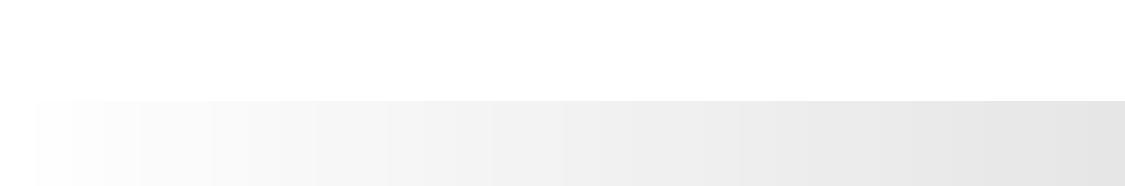 Задачами изучения географии в основной школе являются:-формирование системы географических знаний как компонента научной картины мира;-познание на конкретных примерах многообразия современного географического пространства на разных его уровнях (от локального до глобального), что позволяет сформировать географическую картину мира;-познание характера, сущности и динамики главных природных, экологических, социально-экономических, геополитических и иных процессов, происходящих в географическом пространстве России и мира;-понимание главных особенностей взаимодействия природы и общества на современном этапе его развития, значения охраны окружающей среды и рационального природопользования, осуществления стратегии устойчивого развития в масштабах России и мира;-понимание закономерностей размещения населения и территориальной организации хозяйства в связи с природными, социально-экономическими и экологическими факторами, зависимости проблем адаптации и здоровья человека от географических условий проживания;-глубокое и всестороннее изучение географии России, включая различные виды её географического положения, природу, население, хозяйство, регионы, особенности природопользования в их взаимозависимости;-выработка у обучающихся понимания общественной потребности в географических знаниях, а также формирование у них отношения к географии как возможной области будущей практической деятельности;-формирование навыков и умений безопасного и экологически целесообразного поведения в окружающей среде.Построение учебного содержания курса осуществляется по принципу его логической целостности, от общего к частному. Поэтому содержание программы структурировано в виде двух основных блоков: «География Земли» и «География России», в каждом из которых выделяются тематические разделы.Место географии в учебном планеРабочая программа линии УМК «Сферы. География» разработана в соответствии с учебным планом для ступени основного общего образования. География в основной школе изучается с 5 класса по 9 класс.Общее число учебных часов за пять лет обучения — 272, из них по 34 ч (1 ч в неделю) в 5 и 6 классах и по 68 ч (2 ч  в неделю) в 7, 8 и 9 классах. Данную рабочую программу реализует следующий УМК «Сферы» для  8 класса Учебник:  Дронов В.П., Савельева Л.Е.  Россия: природа, население, хозяйство  «Просвещение», 2015    УМК: Географический атлас. 8-9 класс – М.Просвещение, 2018Контурные карты. 8 класс. М. Просвещение. 2018соответствии с учебным планом курсу географии на ступени основного общего образования предшествует курс «Окружающий мир», включающий определённые географические сведения. Данная рабочая программа учитывает, что по отношению к курсу географии курс «Окружающий мир» является пропедевтическим.Блок «География России» — центральный в системе российского школьного образования, выполняющий наряду с содержательно-обучающей функцией важную идеологическую функцию. Главная цель курса — формирование географического образа своей Родины во всём его многообразии и целостности, на основе комплексного подхода и показа взаимодействия и взаимовлияния трёх основных компонентов — природы, населения и хозяйства.Общее число учебных часов за год  по учебному плану   68-2 часа в неделюРезультаты обучения географииЛичностными результатами обучения географии в основной школе является формирование всесторонне образованной, инициативной и успешной личности, обладающей системой современных мировоззренческих взглядов, ценностных ориентаций, идейно-нравственных, культурных и этических принципов и норм поведения.Важнейшие личностные результаты обучения географии:воспитание российской гражданской идентичности: патриотизма, любви и уважения к Отечеству, чувства гордости за свою Родину; осознание единства географического пространства России как единой среды проживания населяющих её народов, определяющей общность их исторических судеб; осознание своей этнической принадлежности, усвоение гуманистических и традиционных ценностей многонационального российского общества; воспитание чувства ответственности и долга перед Родиной;формирование ответственного отношения к учению, готовности и способности учащихся к саморазвитию и самообразованию на основе мотивации к обучению и познанию, осознанному выбору и построению дальнейшей индивидуальной траектории образования на базе ориентировки в мире профессийпрофессиональных предпочтений с учётом устойчивых познавательных интересов;формирование личностных представлений о целостности природы, населения и хозяйства Земли и её крупных районов и стран, о России как субъекте мирового географического пространства, её месте и роли в современном мире; осознание значимости и общности глобальных проблем человечества;формирование уважительного отношения к истории, культуре, национальным особенностям, традициям и образу жизни других народов; осознанной доброжелательности к другому человеку, его мнению, мировоззрению, культуре, языку, вере; готовности и способности вести диалог с другими людьми и достигать в нём взаимопонимания;освоение  социальных  норм,  правил  поведения,  ролей и форм социальной жизни в группах и сообществах, включая взрослые и социальные сообщества; участие в школьном самоуправлении и общественной жизни в пределах возрастных компетенций с учётом региональных, этнокультурных, социальных и экономических особенностей;развитие морального сознания и компетентности в решении моральных проблем на основе личностного выбора, формирование нравственных чувств и нравственного поведения, осознанного и ответственного отношения к собственным поступкам;формирование коммуникативной компетентности в общении и сотрудничестве со сверстниками, старшими и младшими в процессе образовательной, общественно полезной, учебно-исследовательской, творческой и других видов деятельности;формирование ценности здорового и безопасного образа жизни; усвоение правил индивидуального и коллективного безопасного поведения в чрезвычайных ситуациях, угрожающих жизни	и	здоровья людей, правил	поведения	на	транспорте и на дорогах;формирование экологического сознания на основе признания ценности жизни во всех её проявлениях и необходимости ответственного, бережного отношения к окружающей среде и рационального природопользования;осознание значения семьи в жизни человека и общества, ценности семейной жизни, уважительного и заботливого отношения к членам своей семьи;развитие эмоционально- ценностного отношения к природе, эстетического сознания через освоение художественного наследия народов России и мира, творческой деятельности эстетического характера.Метапредметные результаты включают освоенные обучающимися универсальные учебные действия, обеспечивающие овладение ключевыми компетенциями, составляющими основу умения учиться.Важнейшие метапредметные результаты обучения географии:1)   умение самостоятельно определять цели своего обучения, ставить и формулировать для себя новые задачи в учёбе и познавательной  деятельности,  развивать  мотивы  и  интересы  своей познавательной деятельности;умение самостоятельно планировать пути достижения целей, в том числе альтернативные, осознанно выбирать наиболее эффективные способы решения учебных и познавательных задач;умение соотносить свои действия с планируемыми результатами, осуществлять контроль своей деятельности в процессе достижения результата, определять способы действий в рамках предложенных условий и требований, корректировать свои действия в соответствии с изменяющейся ситуацией;умение оценивать правильность выполнения учебной задачи, собственные возможности её решения;владение основами самоконтроля, самооценки, принятия решений и осуществления осознанного выбора в учебной и познавательной деятельности;умение определять понятия, делать обобщения, устанавливать аналогии, классифицировать, самостоятельно выбирать основания и критерии для классификации, устанавливать причинно-следственные связи, строить логическое рассуждение, умозаключение (индуктивное, дедуктивное и по аналогии) и делать выводы;умение  создавать,  применять  и  преобразовывать  знаки и символы, модели и схемы для решения учебных и познавательных задач;смысловое чтение;умение организовывать учебное сотрудничество и совместную деятельность с учителем и со сверстниками; работать индивидуально и в группе: находить общее решение и разрешать конфликты на основе согласования позиций и учёта интересов; формулировать, аргументировать и отстаивать своё мнение;умение осознанно использовать речевые средства в соответствии с задачей коммуникации, для выражения своих чувств, мыслей и потребностей; планирования и регуляции своей деятельности; владение устной и письменной речью; монологической контекстной речью;формирование и развитие компетентности в области использования информационно- коммуникационных технологий (ИКТ компетенции).Предметными результатами освоения выпускниками основной школы программы по географии являются:1) формирование представлений о географической науке, её роли в освоении планеты человеком, о географических знаниях как компоненте научной картины мира, об их необходимости для решения современных практических задач человечества и своей страны, в том числе задачи охраны окружающей среды и рационального природопользования;формирование первичных навыков использования территориального подхода как основы географического мышления для осознания своего места в целостном, многообразном и быстро изменяющемся мире и адекватной ориентации в нём;3) формирование представлений и основополагающих знаний о целостности и неоднородности Земли как планеты людей в пространстве и во времени, об основных этапах её географического освоения, особенностях природы, жизни, культуры и хозяйственной деятельности людей, экологических проблемах на разных материках и в отдельных странах;овладение элементарными практическими умениями использования приборов и инструментов для определения количественных и качественных характеристик компонентов географической среды, в том числе её экологических параметров;овладение основами картографической грамотности и использования географической карты как одного из «языков» международного общения;овладение основными навыками нахождения, использования и презентации географической информации;формирование умений и навыков использования разнообразных географических знаний в повседневной жизни для объяснения и оценки разнообразных явлений и процессов, самостоятельного оценивания уровня безопасности окружающей среды, адаптации к условиям территории проживания, соблюдения мер безопасности в случае природных стихийных бедствий и техногенных катастроф;формирование представлений об особенностях экологических проблем на различных территориях и акваториях, умений и навыков безопасного и экологически целесообразного поведения в окружающей среде.Содержание учебного предмета Введение. Что изучает география России. Роль географии в решении социально-экономических и экологических проблем. Раздел 1. Особенности географического положения РоссииГеографическое положение России. Территория и акватория. Государственная территория России. Географическое положение страны, его виды. Особенности географического положения России, его сравнение с географическим положением других государств. Географическое положение России как фактор развития её хозяйства.Границы России. Государственные границы России, их виды, значение. Морские и сухопутные границы, воздушное пространство и пространство недр, континентальный шельф и экономическая зона Российской Федерации Россия на карте часовых поясов. Местное, поясное, декретное, летнее время: роль в хозяйстве и жизни людей. Определение поясного времени для разных городов России.История	освоения	и	изучения	территории	России.Формирование и освоение государственной территории России. Выявление изменений границ страны на разных исторических этапах.Современное административно-территориальное устройство страны. Федеративное устройство страны. Субъекты Федерации, их равноправие и разнообразие. Федеральные округа.Практические работы:Практическая работа №1 «Определение поясного времени для разных городов России»Практическая работа №2 «Сравнительная характеристика географического положения России, США, Канады»Практическая работа №3 «Анализ административно-территориального деления России»Контрольная работа №1 по теме «Географическое пространство РоссииРаздел 2. Природа РоссииПриродные условия и ресурсы России. Природные условия и природные ресурсы. Природно ресурсный капитал и экологический потенциал России. Оценка и проблемы рационального использования природных ресурсов. Основные ресурсные базы. Группировка отраслей по их связи с природными ресурсами. Сравнение природно-ресурсного потенциала различных районов России.Геологическое строение, рельеф и полезные ископаемые. Основные этапы формирования земной коры на территории России. Особенности геологического строения России: основные тектонические структуры. Основные формы рельефа и особенности их распространения на территории России. Выявление зависимости между тектоническим строением, рельефом и размещением основных групп полезных ископаемых.Влияние внутренних и внешних процессов на формирование рельефа. Современные процессы, формирующие рельеф. Области современного горообразования, землетрясений и вулканизма. Древнее и современное оледенения. Стихийные природные явления. Минеральные ресурсы страны и проблемы их рационального использования. Изменение рельефа под влиянием деятельности человека. Изучение закономерностей формирования рельефа и его современного развития на примере своего региона и своей местности.Климат и климатические ресурсы. Факторы, определяющие климат России: влияние географической широты, подстилающей поверхности, циркуляции воздушных масс. Определение по картам закономерностей распределения солнечной радиации, средних температур января и июля, годового количества осадков, испаряемости по территории страны. Климатические пояса и типы климатов России. Определение по синоптической карте особенностей погоды для различных пунктов. Составление прогноза погоды.Изменение климата под влиянием естественных факторов. Влияние климата на быт человека, его жилище, одежду, способы передвижения, здоровье. Способы адаптации человека к разнообразным климатическим условиям на территории страны. Климат и хозяйственная деятельность людей. Оценка основных климатических показателей одного из регионов страны для характеристики условий жизни и хозяйственной деятельности населения.Опасные и неблагоприятные климатические явления. Методы изучения и прогнозирования климатических явлений. Определение особенностей климата своего региона.Внутренние воды и водные ресурсы. Виды вод суши на территории страны. Распределение рек по бассейнам океанов. Главные речные системы России. Выявление зависимости между режимом, характером течения рек, рельефом и климатом. Характеристика крупнейших рек страны. Опасные явления, связанные с водами (паводки, наводнения, лавины, сели), их предупреждение. Роль рек в жизни населения и развитии хозяйства России. Составление характеристики одной из рек с использованием тематических карт и климатограмм, определение возможностей её хозяйственного использования.Крупнейшие озёра, их происхождение. Болота. Подземные воды. Ледники. Многолетняя мерзлота. Объяснение закономерностей размещения разных видов вод суши и связанных с ними опасных природных явлений на территории страны.Неравномерность распределения водных ресурсов. Рост их потребления и загрязнения. Пути сохранения качества водных ресурсов. Оценка обеспеченности водными ресурсами крупных регионов России. Внутренние воды и водные ресурсы своего региона и своей местности.Почва и почвенные ресурсы. Почва — особый компонент природы. Факторы образования почв. Основные типы почв, их свойства, различия в плодородии. Размещение основных типов почв на территории России.Почва — национальное богатство. Почвенные ресурсы России. Изменение почв в ходе их хозяйственного использования. Меры по сохранению плодородия почв: мелиорация земель, борьба с эрозией почв и их загрязнением. Знакомство с образцами почв своей местности, выявление их свойств и особенностей хозяйственного использования.Растительный и животный мир. Биологические ресурсы. Растительный и животный мир России: видовое разнообразие, факторы, его определяющие. Составление прогноза изменений растительного и животного мира при заданных условиях изменения других компонентов природного комплекса. Биологические ресурсы, их рациональное использование. Меры по охране растительного и животного мира. Растительный и животный мир своего региона и своей местности.Природно-хозяйственные зоны. Природно-хозяйственные зоны России: взаимосвязь и взаимообусловленность их компонентов. Характеристика арктических пустынь, тундр и лесотундр, лесов, лесостепей и степей, полупустынь и пустынь. Анализ физической карты и карт компонентов природы для установления взаимосвязей между ними в разных природных зонах.Природные ресурсы зон, их использование, экологические проблемы. Высотная поясность. Особо охраняемые природные территории России. Памятники Всемирного природного наследия. Практические работы:Практическая работа №4 «Выявление связи между строением земной коры, и размещением полезных ископаемых»Практическая работа №5 «Составление макета климатической карты по заданным значениям»Практическая работа №6 «Оценка климата региона России как фактора хозяйства и условий жизни людей »Практическая работа №7 «Сравнительная характеристика рек европейской и азиатской частей страны»Практическая работа №8 «Оценка обеспеченности водными ресурсами территории страны»Практическая работа № 9 «Определение взаимосвязи вод суши, рельефа и климата»;Практическая работа №10 *«Прогнозирование изменений органического мира при изменениях компонентов природного комплекса»Практическая работа №11 «Характеристика почвенных ресурсов своей местности»Практическая работа №12 *«Характеристика особенностей размещения населения в разных природно-хозяйственных зонах»Практическая работа №13«Сравнительная характеристика природно-хозяйственных зон»Практическая работа №14 «Определение особо охраняемых природных территорий своего района» Контрольная работа №2 по теме «Рельеф и недра»Контрольная работа №3 по теме «Климат Контрольная работа Контрольная работа №4 по теме  « Внутренние воды и моря»Контрольная работа №5« Растительный и животный мир»Контрольная работа №6 по теме  «Почвы»Контрольная работа № 7 « Природно – хозяйственные зоны»Раздел 3. Население РоссииЧисленность населения России. Численность населения России в сравнении с численностью населения других государств. Особенности воспроизводства российского населения на рубеже XX и XXI вв. Основные показатели, характеризующие население страны и её отдельных территорий. Прогнозирование изменения численности населения России и её отдельных территорий.Половой и возрастной состав населения страны. Своеобразие полового и возрастного состава населения в России и определяющие его факторы. Средняя прогнозируемая продолжительность жизни мужского и женского населения России.Народы и религии России. Россия — многонациональное государство. Многонациональность как специфический фактор формирования и развития России. Определение по статистическим материалам крупнейших по численности народов России. Определение по карте особенностей размещения народов России, сопоставление с политико-административным делением РФ. Использование географических знаний для анализа территориальных аспектов межнациональных отношений. Языковой состав населения. География религий.Особенности размещения населения России. Географические особенности размещения населения: их обусловленность природными, историческими и социально-экономическими факторами. Основная полоса расселения. Городское и сельское насе ление. Крупнейшие города и городские агломерации, их роль в жизни страны. Сельская местность, сельские поселения. Определение и сравнение показателей соотношения городского и сельского населения в разных частях страны по статистическим данным. Выявление закономерностей в размещении населения России.Миграции населения России. Направления и типы миграции на территории страны. Причины миграций и основные на% правления миграционных потоков на разных этапах развития страны. Определение по статистическим материалам показателей миграционного прироста для отдельных территорий России.Человеческий капитал страны. Трудовые ресурсы и экономически активное население России. Неравномерность распределения трудоспособного населения по территории страны. Географические различия в уровне занятости и уровне жизни населения России, факторы, их определяющие. Качество населения.Практические работыПрактическая работа №15 «Сравнительная характеристика половозрастного состава населения регионов России»Практическая работа №16 *«Разработка проекта «Мой населенный пункт»Практическая работа №17 «Характеристика особенностей движения населения России»Контрольная работа №8 по теме «Население России»Итоговая проверочная работа№9  за курс 8 классаТематический планРаздел, темаКоличество часовПрактические работыКонтрольные работыВведение. 1Раздел 1. Особенности географического положения России931Раздел 2. Природа России46116Раздел 3. Население России1232Итого:68179№ п\пТема урокаТема урокаТема урокаТема урокаТема урокаТема урокаТема урокаТема урокаТема урокаКоли-чество часовКоли-чество часовКоли-чество часовКоли-чество часовКоли-чество часовКоли-чество часовКоли-чество часовКоли-чество часовКоли-чество часовСодержаниеСодержаниеСодержаниеСодержаниеСодержаниеСодержаниеСодержаниеСодержаниеСодержаниеСодержаниеСодержаниеПрактические,контрольные работыПрактические,контрольные работыПрактические,контрольные работыПрактические,контрольные работыПрактические,контрольные работыПрактические,контрольные работыПрактические,контрольные работыПрактические,контрольные работыПрактические,контрольные работыПрактические,контрольные работыПрактические,контрольные работыПрактические,контрольные работыПланируемые результатыПланируемые результатыПланируемые результатыПланируемые результатыПланируемые результатыПланируемые результатыПланируемые результатыПланируемые результатыПланируемые результатыПланируемые результатыПланируемые результатыПланируемые результатыПланируемые результатыПланируемые результатыПланируемые результатыПланируемые результатыПланируемые результатыПланируемые результатыПланируемые результатыПланируемые результатыПланируемые результатыПланируемые результатыПланируемые результатыПланируемые результатыПланируемые результатыПланируемые результатыПланируемые результатыПланируемые результатыДомашнее заданиеДомашнее заданиеДомашнее заданиеДомашнее заданиеДомашнее заданиеДомашнее заданиеДомашнее заданиеДомашнее заданиеДомашнее заданиеДомашнее заданиеДомашнее заданиеДомашнее задание№ п\пТема урокаТема урокаТема урокаТема урокаТема урокаТема урокаТема урокаТема урокаТема урокаКоли-чество часовКоли-чество часовКоли-чество часовКоли-чество часовКоли-чество часовКоли-чество часовКоли-чество часовКоли-чество часовКоли-чество часовСодержаниеСодержаниеСодержаниеСодержаниеСодержаниеСодержаниеСодержаниеСодержаниеСодержаниеСодержаниеСодержаниеПрактические,контрольные работыПрактические,контрольные работыПрактические,контрольные работыПрактические,контрольные работыПрактические,контрольные работыПрактические,контрольные работыПрактические,контрольные работыПрактические,контрольные работыПрактические,контрольные работыПрактические,контрольные работыПрактические,контрольные работыПрактические,контрольные работыПредметныеПредметныеПредметныеПредметныеПредметныеПредметныеПредметныеПредметныеМетапредметныеМетапредметныеМетапредметныеМетапредметныеМетапредметныеМетапредметныеМетапредметныеМетапредметныеМетапредметныеМетапредметныеМетапредметныеМетапредметныеЛичностныеЛичностныеЛичностныеЛичностныеЛичностныеЛичностныеЛичностныеЛичностныеДомашнее заданиеДомашнее заданиеДомашнее заданиеДомашнее заданиеДомашнее заданиеДомашнее заданиеДомашнее заданиеДомашнее заданиеДомашнее заданиеДомашнее заданиеДомашнее заданиеДомашнее заданиеТема урокаТема урокаТема урокаТема урокаТема урокаТема урокаТема урокаТема урокаТема урокаКоли-чество часовКоли-чество часовКоли-чество часовКоли-чество часовКоли-чество часовКоли-чество часовКоли-чество часовКоли-чество часовКоли-чество часовСодержаниеСодержаниеСодержаниеСодержаниеСодержаниеСодержаниеСодержаниеСодержаниеСодержаниеСодержаниеСодержаниеПрактические,контрольные работыПрактические,контрольные работыПрактические,контрольные работыПрактические,контрольные работыПрактические,контрольные работыПрактические,контрольные работыПрактические,контрольные работыПрактические,контрольные работыПрактические,контрольные работыПрактические,контрольные работыПрактические,контрольные работыПрактические,контрольные работыДомашнее заданиеДомашнее заданиеДомашнее заданиеДомашнее заданиеДомашнее заданиеДомашнее заданиеДомашнее заданиеДомашнее заданиеДомашнее заданиеДомашнее заданиеДомашнее заданиеДомашнее задание1 Введение (1ч) Введение (1ч) Введение (1ч) Введение (1ч) Введение (1ч) Введение (1ч) Введение (1ч) Введение (1ч) Введение (1ч) 111111111Географический  взгляд  на Россию:разнообразие   территории, уникальность географических объектов. Знакомство со структурой учебников и сособенностями  используемых  компонентов УМК.	Географический  взгляд  на Россию:разнообразие   территории, уникальность географических объектов. Знакомство со структурой учебников и сособенностями  используемых  компонентов УМК.	Географический  взгляд  на Россию:разнообразие   территории, уникальность географических объектов. Знакомство со структурой учебников и сособенностями  используемых  компонентов УМК.	Географический  взгляд  на Россию:разнообразие   территории, уникальность географических объектов. Знакомство со структурой учебников и сособенностями  используемых  компонентов УМК.	Географический  взгляд  на Россию:разнообразие   территории, уникальность географических объектов. Знакомство со структурой учебников и сособенностями  используемых  компонентов УМК.	Географический  взгляд  на Россию:разнообразие   территории, уникальность географических объектов. Знакомство со структурой учебников и сособенностями  используемых  компонентов УМК.	Географический  взгляд  на Россию:разнообразие   территории, уникальность географических объектов. Знакомство со структурой учебников и сособенностями  используемых  компонентов УМК.	Географический  взгляд  на Россию:разнообразие   территории, уникальность географических объектов. Знакомство со структурой учебников и сособенностями  используемых  компонентов УМК.	Географический  взгляд  на Россию:разнообразие   территории, уникальность географических объектов. Знакомство со структурой учебников и сособенностями  используемых  компонентов УМК.	Географический  взгляд  на Россию:разнообразие   территории, уникальность географических объектов. Знакомство со структурой учебников и сособенностями  используемых  компонентов УМК.	Географический  взгляд  на Россию:разнообразие   территории, уникальность географических объектов. Знакомство со структурой учебников и сособенностями  используемых  компонентов УМК.	Географический взгляд на Росси. Знакомство со структурой учебника и с особенностями используемых компонентов УМК «СФЕРЫ» Географический взгляд на Росси. Знакомство со структурой учебника и с особенностями используемых компонентов УМК «СФЕРЫ» Географический взгляд на Росси. Знакомство со структурой учебника и с особенностями используемых компонентов УМК «СФЕРЫ» Географический взгляд на Росси. Знакомство со структурой учебника и с особенностями используемых компонентов УМК «СФЕРЫ» Географический взгляд на Росси. Знакомство со структурой учебника и с особенностями используемых компонентов УМК «СФЕРЫ» Географический взгляд на Росси. Знакомство со структурой учебника и с особенностями используемых компонентов УМК «СФЕРЫ» Географический взгляд на Росси. Знакомство со структурой учебника и с особенностями используемых компонентов УМК «СФЕРЫ» Географический взгляд на Росси. Знакомство со структурой учебника и с особенностями используемых компонентов УМК «СФЕРЫ» Географический взгляд на Росси. Знакомство со структурой учебника и с особенностями используемых компонентов УМК «СФЕРЫ» Географический взгляд на Росси. Знакомство со структурой учебника и с особенностями используемых компонентов УМК «СФЕРЫ» Географический взгляд на Росси. Знакомство со структурой учебника и с особенностями используемых компонентов УМК «СФЕРЫ» Определять границы РФ Определять границы РФ Определять границы РФ Определять границы РФ Определять границы РФ Определять границы РФ Определять границы РФ Определять границы РФ Определять границы РФ ценностныеориентациивыпускниковосновной школы,отражающие ихиндивидуально-личностные позиции:ценностныеориентациивыпускниковосновной школы,отражающие ихиндивидуально-личностные позиции:ценностныеориентациивыпускниковосновной школы,отражающие ихиндивидуально-личностные позиции:ценностныеориентациивыпускниковосновной школы,отражающие ихиндивидуально-личностные позиции:ценностныеориентациивыпускниковосновной школы,отражающие ихиндивидуально-личностные позиции:ценностныеориентациивыпускниковосновной школы,отражающие ихиндивидуально-личностные позиции:ценностныеориентациивыпускниковосновной школы,отражающие ихиндивидуально-личностные позиции:ценностныеориентациивыпускниковосновной школы,отражающие ихиндивидуально-личностные позиции:Учебник, с. 5–6; ; Атлас, контурные карты;Учебник, с. 5–6; ; Атлас, контурные карты;Учебник, с. 5–6; ; Атлас, контурные карты;Учебник, с. 5–6; ; Атлас, контурные карты;Учебник, с. 5–6; ; Атлас, контурные карты;Учебник, с. 5–6; ; Атлас, контурные карты;Учебник, с. 5–6; ; Атлас, контурные карты;Учебник, с. 5–6; ; Атлас, контурные карты;Учебник, с. 5–6; ; Атлас, контурные карты;Учебник, с. 5–6; ; Атлас, контурные карты;Учебник, с. 5–6; ; Атлас, контурные карты;Учебник, с. 5–6; ; Атлас, контурные карты;2 Границы России Границы России Границы России Границы России Границы России Границы России Границы России Границы России Границы России 111111111Государственные границы и государственная  территория  России.  Территориальные   воды,   исключительнаяэкономическая зона. Морские и сухопутные границы, их протяжённость.Соседи России.Государственные границы и государственная  территория  России.  Территориальные   воды,   исключительнаяэкономическая зона. Морские и сухопутные границы, их протяжённость.Соседи России.Государственные границы и государственная  территория  России.  Территориальные   воды,   исключительнаяэкономическая зона. Морские и сухопутные границы, их протяжённость.Соседи России.Государственные границы и государственная  территория  России.  Территориальные   воды,   исключительнаяэкономическая зона. Морские и сухопутные границы, их протяжённость.Соседи России.Государственные границы и государственная  территория  России.  Территориальные   воды,   исключительнаяэкономическая зона. Морские и сухопутные границы, их протяжённость.Соседи России.Государственные границы и государственная  территория  России.  Территориальные   воды,   исключительнаяэкономическая зона. Морские и сухопутные границы, их протяжённость.Соседи России.Государственные границы и государственная  территория  России.  Территориальные   воды,   исключительнаяэкономическая зона. Морские и сухопутные границы, их протяжённость.Соседи России.Государственные границы и государственная  территория  России.  Территориальные   воды,   исключительнаяэкономическая зона. Морские и сухопутные границы, их протяжённость.Соседи России.Государственные границы и государственная  территория  России.  Территориальные   воды,   исключительнаяэкономическая зона. Морские и сухопутные границы, их протяжённость.Соседи России.Государственные границы и государственная  территория  России.  Территориальные   воды,   исключительнаяэкономическая зона. Морские и сухопутные границы, их протяжённость.Соседи России.Государственные границы и государственная  территория  России.  Территориальные   воды,   исключительнаяэкономическая зона. Морские и сухопутные границы, их протяжённость.Соседи России.Наносить на контурную карту приграничные государства, определять их на физической и политической картах Наносить на контурную карту приграничные государства, определять их на физической и политической картах Наносить на контурную карту приграничные государства, определять их на физической и политической картах Наносить на контурную карту приграничные государства, определять их на физической и политической картах Наносить на контурную карту приграничные государства, определять их на физической и политической картах Наносить на контурную карту приграничные государства, определять их на физической и политической картах Наносить на контурную карту приграничные государства, определять их на физической и политической картах Наносить на контурную карту приграничные государства, определять их на физической и политической картах Наносить на контурную карту приграничные государства, определять их на физической и политической картах Наносить на контурную карту приграничные государства, определять их на физической и политической картах Наносить на контурную карту приграничные государства, определять их на физической и политической картах Наносить на контурную карту приграничные государства, определять их на физической и политической картах Сравнивать протяженность границ с разными странами - соседями, составлять описание границ России Сравнивать протяженность границ с разными странами - соседями, составлять описание границ России Сравнивать протяженность границ с разными странами - соседями, составлять описание границ России Сравнивать протяженность границ с разными странами - соседями, составлять описание границ России Сравнивать протяженность границ с разными странами - соседями, составлять описание границ России Сравнивать протяженность границ с разными странами - соседями, составлять описание границ России Сравнивать протяженность границ с разными странами - соседями, составлять описание границ России Сравнивать протяженность границ с разными странами - соседями, составлять описание границ России Сравнивать протяженность границ с разными странами - соседями, составлять описание границ России осознание себя как члена общества наглобальном,региональном и локальном уровнях(житель планетыЗемля, гражданинРоссийскойФедерации, жительконкретного региона)осознание себя как члена общества наглобальном,региональном и локальном уровнях(житель планетыЗемля, гражданинРоссийскойФедерации, жительконкретного региона)осознание себя как члена общества наглобальном,региональном и локальном уровнях(житель планетыЗемля, гражданинРоссийскойФедерации, жительконкретного региона)осознание себя как члена общества наглобальном,региональном и локальном уровнях(житель планетыЗемля, гражданинРоссийскойФедерации, жительконкретного региона)осознание себя как члена общества наглобальном,региональном и локальном уровнях(житель планетыЗемля, гражданинРоссийскойФедерации, жительконкретного региона)осознание себя как члена общества наглобальном,региональном и локальном уровнях(житель планетыЗемля, гражданинРоссийскойФедерации, жительконкретного региона)осознание себя как члена общества наглобальном,региональном и локальном уровнях(житель планетыЗемля, гражданинРоссийскойФедерации, жительконкретного региона)осознание себя как члена общества наглобальном,региональном и локальном уровнях(житель планетыЗемля, гражданинРоссийскойФедерации, жительконкретного региона)П.1 Атлас, с. 3; Контурные карты, с. 2–3(№ 1 частично, 4); П.1 Атлас, с. 3; Контурные карты, с. 2–3(№ 1 частично, 4); П.1 Атлас, с. 3; Контурные карты, с. 2–3(№ 1 частично, 4); П.1 Атлас, с. 3; Контурные карты, с. 2–3(№ 1 частично, 4); П.1 Атлас, с. 3; Контурные карты, с. 2–3(№ 1 частично, 4); П.1 Атлас, с. 3; Контурные карты, с. 2–3(№ 1 частично, 4); П.1 Атлас, с. 3; Контурные карты, с. 2–3(№ 1 частично, 4); П.1 Атлас, с. 3; Контурные карты, с. 2–3(№ 1 частично, 4); П.1 Атлас, с. 3; Контурные карты, с. 2–3(№ 1 частично, 4); П.1 Атлас, с. 3; Контурные карты, с. 2–3(№ 1 частично, 4); П.1 Атлас, с. 3; Контурные карты, с. 2–3(№ 1 частично, 4); П.1 Атлас, с. 3; Контурные карты, с. 2–3(№ 1 частично, 4); 3 Размеры территории. Часовые пояса Практическая работа №1 «Определение поясного времени для разных городов России»Размеры территории. Часовые пояса Практическая работа №1 «Определение поясного времени для разных городов России»Размеры территории. Часовые пояса Практическая работа №1 «Определение поясного времени для разных городов России»Размеры территории. Часовые пояса Практическая работа №1 «Определение поясного времени для разных городов России»Размеры территории. Часовые пояса Практическая работа №1 «Определение поясного времени для разных городов России»Размеры территории. Часовые пояса Практическая работа №1 «Определение поясного времени для разных городов России»Размеры территории. Часовые пояса Практическая работа №1 «Определение поясного времени для разных городов России»Размеры территории. Часовые пояса Практическая работа №1 «Определение поясного времени для разных городов России»Размеры территории. Часовые пояса Практическая работа №1 «Определение поясного времени для разных городов России»111111111Размеры и форма государственной территории России. Преимущества и недостатки размеров и формы территории.Отсчёт времени на территории России.Размеры и форма государственной территории России. Преимущества и недостатки размеров и формы территории.Отсчёт времени на территории России.Размеры и форма государственной территории России. Преимущества и недостатки размеров и формы территории.Отсчёт времени на территории России.Размеры и форма государственной территории России. Преимущества и недостатки размеров и формы территории.Отсчёт времени на территории России.Размеры и форма государственной территории России. Преимущества и недостатки размеров и формы территории.Отсчёт времени на территории России.Размеры и форма государственной территории России. Преимущества и недостатки размеров и формы территории.Отсчёт времени на территории России.Размеры и форма государственной территории России. Преимущества и недостатки размеров и формы территории.Отсчёт времени на территории России.Размеры и форма государственной территории России. Преимущества и недостатки размеров и формы территории.Отсчёт времени на территории России.Размеры и форма государственной территории России. Преимущества и недостатки размеров и формы территории.Отсчёт времени на территории России.Размеры и форма государственной территории России. Преимущества и недостатки размеров и формы территории.Отсчёт времени на территории России.Размеры и форма государственной территории России. Преимущества и недостатки размеров и формы территории.Отсчёт времени на территории России.Практическая работа №1 «Определение поясного времени для разных городов России»Практическая работа №1 «Определение поясного времени для разных городов России»Практическая работа №1 «Определение поясного времени для разных городов России»Практическая работа №1 «Определение поясного времени для разных городов России»Практическая работа №1 «Определение поясного времени для разных городов России»Практическая работа №1 «Определение поясного времени для разных городов России»Практическая работа №1 «Определение поясного времени для разных городов России»Практическая работа №1 «Определение поясного времени для разных городов России»Практическая работа №1 «Определение поясного времени для разных городов России»Практическая работа №1 «Определение поясного времени для разных городов России»Практическая работа №1 «Определение поясного времени для разных городов России»Определят положение РФ на карте часовых поясов Определять поясное время для разных городов России по карте часовых поясов Определят положение РФ на карте часовых поясов Определять поясное время для разных городов России по карте часовых поясов Определят положение РФ на карте часовых поясов Определять поясное время для разных городов России по карте часовых поясов Определят положение РФ на карте часовых поясов Определять поясное время для разных городов России по карте часовых поясов Определят положение РФ на карте часовых поясов Определять поясное время для разных городов России по карте часовых поясов Определят положение РФ на карте часовых поясов Определять поясное время для разных городов России по карте часовых поясов Определят положение РФ на карте часовых поясов Определять поясное время для разных городов России по карте часовых поясов Определят положение РФ на карте часовых поясов Определять поясное время для разных городов России по карте часовых поясов Определят положение РФ на карте часовых поясов Определять поясное время для разных городов России по карте часовых поясов Определят положение РФ на карте часовых поясов Определять поясное время для разных городов России по карте часовых поясов Определят положение РФ на карте часовых поясов Определять поясное время для разных городов России по карте часовых поясов Определят положение РФ на карте часовых поясов Определять поясное время для разных городов России по карте часовых поясов Решать задачи на определение поясного времени Объяснять роль поясного, декретного. Летнего времени в хозяйстве и жизни людей Решать задачи на определение поясного времени Объяснять роль поясного, декретного. Летнего времени в хозяйстве и жизни людей Решать задачи на определение поясного времени Объяснять роль поясного, декретного. Летнего времени в хозяйстве и жизни людей Решать задачи на определение поясного времени Объяснять роль поясного, декретного. Летнего времени в хозяйстве и жизни людей Решать задачи на определение поясного времени Объяснять роль поясного, декретного. Летнего времени в хозяйстве и жизни людей Решать задачи на определение поясного времени Объяснять роль поясного, декретного. Летнего времени в хозяйстве и жизни людей Решать задачи на определение поясного времени Объяснять роль поясного, декретного. Летнего времени в хозяйстве и жизни людей Решать задачи на определение поясного времени Объяснять роль поясного, декретного. Летнего времени в хозяйстве и жизни людей Решать задачи на определение поясного времени Объяснять роль поясного, декретного. Летнего времени в хозяйстве и жизни людей воспитание российской гражданской идентичности: патриотизма, любви и уважения к Отечеству, чувства гордости за свою Родину; осознание единства географического пространства России как единой среды проживания населяющих её народов,воспитание российской гражданской идентичности: патриотизма, любви и уважения к Отечеству, чувства гордости за свою Родину; осознание единства географического пространства России как единой среды проживания населяющих её народов,воспитание российской гражданской идентичности: патриотизма, любви и уважения к Отечеству, чувства гордости за свою Родину; осознание единства географического пространства России как единой среды проживания населяющих её народов,воспитание российской гражданской идентичности: патриотизма, любви и уважения к Отечеству, чувства гордости за свою Родину; осознание единства географического пространства России как единой среды проживания населяющих её народов,воспитание российской гражданской идентичности: патриотизма, любви и уважения к Отечеству, чувства гордости за свою Родину; осознание единства географического пространства России как единой среды проживания населяющих её народов,воспитание российской гражданской идентичности: патриотизма, любви и уважения к Отечеству, чувства гордости за свою Родину; осознание единства географического пространства России как единой среды проживания населяющих её народов,воспитание российской гражданской идентичности: патриотизма, любви и уважения к Отечеству, чувства гордости за свою Родину; осознание единства географического пространства России как единой среды проживания населяющих её народов,воспитание российской гражданской идентичности: патриотизма, любви и уважения к Отечеству, чувства гордости за свою Родину; осознание единства географического пространства России как единой среды проживания населяющих её народов,П.2 Атлас, с. 2; П.2 Атлас, с. 2; П.2 Атлас, с. 2; П.2 Атлас, с. 2; П.2 Атлас, с. 2; П.2 Атлас, с. 2; П.2 Атлас, с. 2; П.2 Атлас, с. 2; П.2 Атлас, с. 2; П.2 Атлас, с. 2; П.2 Атлас, с. 2; П.2 Атлас, с. 2; 4 Географическое положение Практическая работа №2 «Сравнительная характеристика географического положения России, США, Канады»Географическое положение Практическая работа №2 «Сравнительная характеристика географического положения России, США, Канады»Географическое положение Практическая работа №2 «Сравнительная характеристика географического положения России, США, Канады»Географическое положение Практическая работа №2 «Сравнительная характеристика географического положения России, США, Канады»Географическое положение Практическая работа №2 «Сравнительная характеристика географического положения России, США, Канады»Географическое положение Практическая работа №2 «Сравнительная характеристика географического положения России, США, Канады»Географическое положение Практическая работа №2 «Сравнительная характеристика географического положения России, США, Канады»Географическое положение Практическая работа №2 «Сравнительная характеристика географического положения России, США, Канады»Географическое положение Практическая работа №2 «Сравнительная характеристика географического положения России, США, Канады»111111111Понятие «географическое   положение»,  виды  географического  положения. Оценка северного географического положения России.Понятие «географическое   положение»,  виды  географического  положения. Оценка северного географического положения России.Понятие «географическое   положение»,  виды  географического  положения. Оценка северного географического положения России.Понятие «географическое   положение»,  виды  географического  положения. Оценка северного географического положения России.Понятие «географическое   положение»,  виды  географического  положения. Оценка северного географического положения России.Понятие «географическое   положение»,  виды  географического  положения. Оценка северного географического положения России.Понятие «географическое   положение»,  виды  географического  положения. Оценка северного географического положения России.Понятие «географическое   положение»,  виды  географического  положения. Оценка северного географического положения России.Понятие «географическое   положение»,  виды  географического  положения. Оценка северного географического положения России.Понятие «географическое   положение»,  виды  географического  положения. Оценка северного географического положения России.Понятие «географическое   положение»,  виды  географического  положения. Оценка северного географического положения России.Практическая работа №2 «Сравнительная характеристика географического положения России, США, Канады»Практическая работа №2 «Сравнительная характеристика географического положения России, США, Канады»Практическая работа №2 «Сравнительная характеристика географического положения России, США, Канады»Практическая работа №2 «Сравнительная характеристика географического положения России, США, Канады»Практическая работа №2 «Сравнительная характеристика географического положения России, США, Канады»Практическая работа №2 «Сравнительная характеристика географического положения России, США, Канады»Практическая работа №2 «Сравнительная характеристика географического положения России, США, Канады»Практическая работа №2 «Сравнительная характеристика географического положения России, США, Канады»Практическая работа №2 «Сравнительная характеристика географического положения России, США, Канады»Практическая работа №2 «Сравнительная характеристика географического положения России, США, Канады»Практическая работа №2 «Сравнительная характеристика географического положения России, США, Канады»Наносить на контурную карту объекты,, характеризующие географическое положение России Наносить на контурную карту объекты,, характеризующие географическое положение России Наносить на контурную карту объекты,, характеризующие географическое положение России Наносить на контурную карту объекты,, характеризующие географическое положение России Наносить на контурную карту объекты,, характеризующие географическое положение России Наносить на контурную карту объекты,, характеризующие географическое положение России Наносить на контурную карту объекты,, характеризующие географическое положение России Наносить на контурную карту объекты,, характеризующие географическое положение России Наносить на контурную карту объекты,, характеризующие географическое положение России Наносить на контурную карту объекты,, характеризующие географическое положение России Наносить на контурную карту объекты,, характеризующие географическое положение России Наносить на контурную карту объекты,, характеризующие географическое положение России Сравнивать географическое положение России и других стран Выявлять зависимость между географическим положением и особенностями заселения и хозяйственного освоения Сравнивать географическое положение России и других стран Выявлять зависимость между географическим положением и особенностями заселения и хозяйственного освоения Сравнивать географическое положение России и других стран Выявлять зависимость между географическим положением и особенностями заселения и хозяйственного освоения Сравнивать географическое положение России и других стран Выявлять зависимость между географическим положением и особенностями заселения и хозяйственного освоения Сравнивать географическое положение России и других стран Выявлять зависимость между географическим положением и особенностями заселения и хозяйственного освоения Сравнивать географическое положение России и других стран Выявлять зависимость между географическим положением и особенностями заселения и хозяйственного освоения Сравнивать географическое положение России и других стран Выявлять зависимость между географическим положением и особенностями заселения и хозяйственного освоения Сравнивать географическое положение России и других стран Выявлять зависимость между географическим положением и особенностями заселения и хозяйственного освоения Сравнивать географическое положение России и других стран Выявлять зависимость между географическим положением и особенностями заселения и хозяйственного освоения - оценивать собственную учебную деятельность;- свою самостоятельность при подготовке заданий,- оценивать собственную учебную деятельность;- свою самостоятельность при подготовке заданий,- оценивать собственную учебную деятельность;- свою самостоятельность при подготовке заданий,- оценивать собственную учебную деятельность;- свою самостоятельность при подготовке заданий,- оценивать собственную учебную деятельность;- свою самостоятельность при подготовке заданий,- оценивать собственную учебную деятельность;- свою самостоятельность при подготовке заданий,- оценивать собственную учебную деятельность;- свою самостоятельность при подготовке заданий,- оценивать собственную учебную деятельность;- свою самостоятельность при подготовке заданий,П.3 Атлас, с. 2–3, 10–11; Контурные карты, с. 2–3 (№ 1 частично, 2, 3, 5); П.3 Атлас, с. 2–3, 10–11; Контурные карты, с. 2–3 (№ 1 частично, 2, 3, 5); П.3 Атлас, с. 2–3, 10–11; Контурные карты, с. 2–3 (№ 1 частично, 2, 3, 5); П.3 Атлас, с. 2–3, 10–11; Контурные карты, с. 2–3 (№ 1 частично, 2, 3, 5); П.3 Атлас, с. 2–3, 10–11; Контурные карты, с. 2–3 (№ 1 частично, 2, 3, 5); П.3 Атлас, с. 2–3, 10–11; Контурные карты, с. 2–3 (№ 1 частично, 2, 3, 5); П.3 Атлас, с. 2–3, 10–11; Контурные карты, с. 2–3 (№ 1 частично, 2, 3, 5); П.3 Атлас, с. 2–3, 10–11; Контурные карты, с. 2–3 (№ 1 частично, 2, 3, 5); П.3 Атлас, с. 2–3, 10–11; Контурные карты, с. 2–3 (№ 1 частично, 2, 3, 5); П.3 Атлас, с. 2–3, 10–11; Контурные карты, с. 2–3 (№ 1 частично, 2, 3, 5); П.3 Атлас, с. 2–3, 10–11; Контурные карты, с. 2–3 (№ 1 частично, 2, 3, 5); П.3 Атлас, с. 2–3, 10–11; Контурные карты, с. 2–3 (№ 1 частично, 2, 3, 5); 5 Россия в мире Россия в мире Россия в мире Россия в мире Россия в мире Россия в мире Россия в мире Россия в мире Россия в мире 111111111Жизненное пространствоРоссии.Роль  России  в  экологическом  будущем  планеты.  Оценка  запасов  минеральных и водных богатств. Понятия«ВВП»  и  «национальное  богатство».Россия и СНГ, Россия и международные организации.Жизненное пространствоРоссии.Роль  России  в  экологическом  будущем  планеты.  Оценка  запасов  минеральных и водных богатств. Понятия«ВВП»  и  «национальное  богатство».Россия и СНГ, Россия и международные организации.Жизненное пространствоРоссии.Роль  России  в  экологическом  будущем  планеты.  Оценка  запасов  минеральных и водных богатств. Понятия«ВВП»  и  «национальное  богатство».Россия и СНГ, Россия и международные организации.Жизненное пространствоРоссии.Роль  России  в  экологическом  будущем  планеты.  Оценка  запасов  минеральных и водных богатств. Понятия«ВВП»  и  «национальное  богатство».Россия и СНГ, Россия и международные организации.Жизненное пространствоРоссии.Роль  России  в  экологическом  будущем  планеты.  Оценка  запасов  минеральных и водных богатств. Понятия«ВВП»  и  «национальное  богатство».Россия и СНГ, Россия и международные организации.Жизненное пространствоРоссии.Роль  России  в  экологическом  будущем  планеты.  Оценка  запасов  минеральных и водных богатств. Понятия«ВВП»  и  «национальное  богатство».Россия и СНГ, Россия и международные организации.Жизненное пространствоРоссии.Роль  России  в  экологическом  будущем  планеты.  Оценка  запасов  минеральных и водных богатств. Понятия«ВВП»  и  «национальное  богатство».Россия и СНГ, Россия и международные организации.Жизненное пространствоРоссии.Роль  России  в  экологическом  будущем  планеты.  Оценка  запасов  минеральных и водных богатств. Понятия«ВВП»  и  «национальное  богатство».Россия и СНГ, Россия и международные организации.Жизненное пространствоРоссии.Роль  России  в  экологическом  будущем  планеты.  Оценка  запасов  минеральных и водных богатств. Понятия«ВВП»  и  «национальное  богатство».Россия и СНГ, Россия и международные организации.Жизненное пространствоРоссии.Роль  России  в  экологическом  будущем  планеты.  Оценка  запасов  минеральных и водных богатств. Понятия«ВВП»  и  «национальное  богатство».Россия и СНГ, Россия и международные организации.Жизненное пространствоРоссии.Роль  России  в  экологическом  будущем  планеты.  Оценка  запасов  минеральных и водных богатств. Понятия«ВВП»  и  «национальное  богатство».Россия и СНГ, Россия и международные организации.Жизненное пространствоРоссии.Роль  России  в  экологическом  будущем  планеты.  Оценка  запасов  минеральных и водных богатств. Понятия«ВВП»  и  «национальное  богатство».Россия и СНГ, Россия и международные организации.Анализировать карты и статистические материалы ( печатные таблицы. Диаграммы. Графики. Ресурсы интернета) и выявлять место России в природно – ресурсном потенциале мира Анализировать карты и статистические материалы ( печатные таблицы. Диаграммы. Графики. Ресурсы интернета) и выявлять место России в природно – ресурсном потенциале мира Анализировать карты и статистические материалы ( печатные таблицы. Диаграммы. Графики. Ресурсы интернета) и выявлять место России в природно – ресурсном потенциале мира Анализировать карты и статистические материалы ( печатные таблицы. Диаграммы. Графики. Ресурсы интернета) и выявлять место России в природно – ресурсном потенциале мира Анализировать карты и статистические материалы ( печатные таблицы. Диаграммы. Графики. Ресурсы интернета) и выявлять место России в природно – ресурсном потенциале мира Анализировать карты и статистические материалы ( печатные таблицы. Диаграммы. Графики. Ресурсы интернета) и выявлять место России в природно – ресурсном потенциале мира Анализировать карты и статистические материалы ( печатные таблицы. Диаграммы. Графики. Ресурсы интернета) и выявлять место России в природно – ресурсном потенциале мира Анализировать карты и статистические материалы ( печатные таблицы. Диаграммы. Графики. Ресурсы интернета) и выявлять место России в природно – ресурсном потенциале мира Анализировать карты и статистические материалы ( печатные таблицы. Диаграммы. Графики. Ресурсы интернета) и выявлять место России в природно – ресурсном потенциале мира Анализировать карты и статистические материалы ( печатные таблицы. Диаграммы. Графики. Ресурсы интернета) и выявлять место России в природно – ресурсном потенциале мира Анализировать карты и статистические материалы ( печатные таблицы. Диаграммы. Графики. Ресурсы интернета) и выявлять место России в природно – ресурсном потенциале мира Анализировать карты и статистические материалы ( печатные таблицы. Диаграммы. Графики. Ресурсы интернета) и выявлять место России в природно – ресурсном потенциале мира Определять по картам соседние государства России, входящие в состав СНГ, и называть их столицы Сравнивать страны по запасам основных   видов природных   богатств.Определять по картам соседние государства России, входящие в состав СНГ, и называть их столицы Сравнивать страны по запасам основных   видов природных   богатств.Определять по картам соседние государства России, входящие в состав СНГ, и называть их столицы Сравнивать страны по запасам основных   видов природных   богатств.Определять по картам соседние государства России, входящие в состав СНГ, и называть их столицы Сравнивать страны по запасам основных   видов природных   богатств.Определять по картам соседние государства России, входящие в состав СНГ, и называть их столицы Сравнивать страны по запасам основных   видов природных   богатств.Определять по картам соседние государства России, входящие в состав СНГ, и называть их столицы Сравнивать страны по запасам основных   видов природных   богатств.Определять по картам соседние государства России, входящие в состав СНГ, и называть их столицы Сравнивать страны по запасам основных   видов природных   богатств.Определять по картам соседние государства России, входящие в состав СНГ, и называть их столицы Сравнивать страны по запасам основных   видов природных   богатств.Определять по картам соседние государства России, входящие в состав СНГ, и называть их столицы Сравнивать страны по запасам основных   видов природных   богатств.воспитание российской гражданской идентичности: патриотизма, любви и уважения к Отечеству, чувства гордости за свою Родину; воспитание российской гражданской идентичности: патриотизма, любви и уважения к Отечеству, чувства гордости за свою Родину; воспитание российской гражданской идентичности: патриотизма, любви и уважения к Отечеству, чувства гордости за свою Родину; воспитание российской гражданской идентичности: патриотизма, любви и уважения к Отечеству, чувства гордости за свою Родину; воспитание российской гражданской идентичности: патриотизма, любви и уважения к Отечеству, чувства гордости за свою Родину; воспитание российской гражданской идентичности: патриотизма, любви и уважения к Отечеству, чувства гордости за свою Родину; воспитание российской гражданской идентичности: патриотизма, любви и уважения к Отечеству, чувства гордости за свою Родину; воспитание российской гражданской идентичности: патриотизма, любви и уважения к Отечеству, чувства гордости за свою Родину; П.4 Атлас, с. 3; П.4 Атлас, с. 3; П.4 Атлас, с. 3; П.4 Атлас, с. 3; П.4 Атлас, с. 3; П.4 Атлас, с. 3; П.4 Атлас, с. 3; П.4 Атлас, с. 3; П.4 Атлас, с. 3; П.4 Атлас, с. 3; П.4 Атлас, с. 3; П.4 Атлас, с. 3; 6 Освоение и изучение территории России Освоение и изучение территории России Освоение и изучение территории России Освоение и изучение территории России Освоение и изучение территории России Освоение и изучение территории России Освоение и изучение территории России Освоение и изучение территории России Освоение и изучение территории России 111111111Освоение  Европейского  Севера.  РольМосковского  княжества  в  изучении России. Освоение  Европейского  Севера.  РольМосковского  княжества  в  изучении России. Освоение  Европейского  Севера.  РольМосковского  княжества  в  изучении России. Освоение  Европейского  Севера.  РольМосковского  княжества  в  изучении России. Освоение  Европейского  Севера.  РольМосковского  княжества  в  изучении России. Освоение  Европейского  Севера.  РольМосковского  княжества  в  изучении России. Освоение  Европейского  Севера.  РольМосковского  княжества  в  изучении России. Освоение  Европейского  Севера.  РольМосковского  княжества  в  изучении России. Освоение  Европейского  Севера.  РольМосковского  княжества  в  изучении России. Освоение  Европейского  Севера.  РольМосковского  княжества  в  изучении России. Освоение  Европейского  Севера.  РольМосковского  княжества  в  изучении России. Освоение  Европейского  Севера.  РольМосковского  княжества  в  изучении России. Выявлять особенности формирования государственной территории России, изменения ее границ. Заселения и хозяйственного освоения на разных исторических этапах Выявлять особенности формирования государственной территории России, изменения ее границ. Заселения и хозяйственного освоения на разных исторических этапах Выявлять особенности формирования государственной территории России, изменения ее границ. Заселения и хозяйственного освоения на разных исторических этапах Выявлять особенности формирования государственной территории России, изменения ее границ. Заселения и хозяйственного освоения на разных исторических этапах Выявлять особенности формирования государственной территории России, изменения ее границ. Заселения и хозяйственного освоения на разных исторических этапах Выявлять особенности формирования государственной территории России, изменения ее границ. Заселения и хозяйственного освоения на разных исторических этапах Выявлять особенности формирования государственной территории России, изменения ее границ. Заселения и хозяйственного освоения на разных исторических этапах Выявлять особенности формирования государственной территории России, изменения ее границ. Заселения и хозяйственного освоения на разных исторических этапах Выявлять особенности формирования государственной территории России, изменения ее границ. Заселения и хозяйственного освоения на разных исторических этапах Выявлять особенности формирования государственной территории России, изменения ее границ. Заселения и хозяйственного освоения на разных исторических этапах Выявлять особенности формирования государственной территории России, изменения ее границ. Заселения и хозяйственного освоения на разных исторических этапах Выявлять особенности формирования государственной территории России, изменения ее границ. Заселения и хозяйственного освоения на разных исторических этапах Готовить и обсуждать сообщения и презентации о результатах выдающихся отечественных географических открытий и путешествий Готовить и обсуждать сообщения и презентации о результатах выдающихся отечественных географических открытий и путешествий Готовить и обсуждать сообщения и презентации о результатах выдающихся отечественных географических открытий и путешествий Готовить и обсуждать сообщения и презентации о результатах выдающихся отечественных географических открытий и путешествий Готовить и обсуждать сообщения и презентации о результатах выдающихся отечественных географических открытий и путешествий Готовить и обсуждать сообщения и презентации о результатах выдающихся отечественных географических открытий и путешествий Готовить и обсуждать сообщения и презентации о результатах выдающихся отечественных географических открытий и путешествий Готовить и обсуждать сообщения и презентации о результатах выдающихся отечественных географических открытий и путешествий Готовить и обсуждать сообщения и презентации о результатах выдающихся отечественных географических открытий и путешествий воспитание российской гражданской идентичности: патриотизма, любви и уважения к Отечеству, чувства гордости за свою Родину;,воспитание российской гражданской идентичности: патриотизма, любви и уважения к Отечеству, чувства гордости за свою Родину;,воспитание российской гражданской идентичности: патриотизма, любви и уважения к Отечеству, чувства гордости за свою Родину;,воспитание российской гражданской идентичности: патриотизма, любви и уважения к Отечеству, чувства гордости за свою Родину;,воспитание российской гражданской идентичности: патриотизма, любви и уважения к Отечеству, чувства гордости за свою Родину;,воспитание российской гражданской идентичности: патриотизма, любви и уважения к Отечеству, чувства гордости за свою Родину;,воспитание российской гражданской идентичности: патриотизма, любви и уважения к Отечеству, чувства гордости за свою Родину;,воспитание российской гражданской идентичности: патриотизма, любви и уважения к Отечеству, чувства гордости за свою Родину;,П.5 Атлас, с. 6–7; П.5 Атлас, с. 6–7; П.5 Атлас, с. 6–7; П.5 Атлас, с. 6–7; П.5 Атлас, с. 6–7; П.5 Атлас, с. 6–7; П.5 Атлас, с. 6–7; П.5 Атлас, с. 6–7; П.5 Атлас, с. 6–7; П.5 Атлас, с. 6–7; П.5 Атлас, с. 6–7; П.5 Атлас, с. 6–7; 7Освоение и изучение территории России Освоение и изучение территории России Освоение и изучение территории России Освоение и изучение территории России Освоение и изучение территории России Освоение и изучение территории России Освоение и изучение территории России Освоение и изучение территории России Освоение и изучение территории России 111111111Расширение Русского государства в XVI–XVII вв. Первые научныегеографические  экспедиции.  Русскоегеографическое общество.Расширение Русского государства в XVI–XVII вв. Первые научныегеографические  экспедиции.  Русскоегеографическое общество.Расширение Русского государства в XVI–XVII вв. Первые научныегеографические  экспедиции.  Русскоегеографическое общество.Расширение Русского государства в XVI–XVII вв. Первые научныегеографические  экспедиции.  Русскоегеографическое общество.Расширение Русского государства в XVI–XVII вв. Первые научныегеографические  экспедиции.  Русскоегеографическое общество.Расширение Русского государства в XVI–XVII вв. Первые научныегеографические  экспедиции.  Русскоегеографическое общество.Расширение Русского государства в XVI–XVII вв. Первые научныегеографические  экспедиции.  Русскоегеографическое общество.Расширение Русского государства в XVI–XVII вв. Первые научныегеографические  экспедиции.  Русскоегеографическое общество.Расширение Русского государства в XVI–XVII вв. Первые научныегеографические  экспедиции.  Русскоегеографическое общество.Расширение Русского государства в XVI–XVII вв. Первые научныегеографические  экспедиции.  Русскоегеографическое общество.Расширение Русского государства в XVI–XVII вв. Первые научныегеографические  экспедиции.  Русскоегеографическое общество.Расширение Русского государства в XVI–XVII вв. Первые научныегеографические  экспедиции.  Русскоегеографическое общество.Выявлять особенности формирования государственной территории России, изменения ее границ. Заселения и хозяйственного освоения на разных исторических этапах Выявлять особенности формирования государственной территории России, изменения ее границ. Заселения и хозяйственного освоения на разных исторических этапах Выявлять особенности формирования государственной территории России, изменения ее границ. Заселения и хозяйственного освоения на разных исторических этапах Выявлять особенности формирования государственной территории России, изменения ее границ. Заселения и хозяйственного освоения на разных исторических этапах Выявлять особенности формирования государственной территории России, изменения ее границ. Заселения и хозяйственного освоения на разных исторических этапах Выявлять особенности формирования государственной территории России, изменения ее границ. Заселения и хозяйственного освоения на разных исторических этапах Выявлять особенности формирования государственной территории России, изменения ее границ. Заселения и хозяйственного освоения на разных исторических этапах Выявлять особенности формирования государственной территории России, изменения ее границ. Заселения и хозяйственного освоения на разных исторических этапах Выявлять особенности формирования государственной территории России, изменения ее границ. Заселения и хозяйственного освоения на разных исторических этапах Выявлять особенности формирования государственной территории России, изменения ее границ. Заселения и хозяйственного освоения на разных исторических этапах Выявлять особенности формирования государственной территории России, изменения ее границ. Заселения и хозяйственного освоения на разных исторических этапах Выявлять особенности формирования государственной территории России, изменения ее границ. Заселения и хозяйственного освоения на разных исторических этапах Готовить и обсуждать сообщения и презентации о результатах выдающихся отечественных географических открытий и путешествий Готовить и обсуждать сообщения и презентации о результатах выдающихся отечественных географических открытий и путешествий Готовить и обсуждать сообщения и презентации о результатах выдающихся отечественных географических открытий и путешествий Готовить и обсуждать сообщения и презентации о результатах выдающихся отечественных географических открытий и путешествий Готовить и обсуждать сообщения и презентации о результатах выдающихся отечественных географических открытий и путешествий Готовить и обсуждать сообщения и презентации о результатах выдающихся отечественных географических открытий и путешествий Готовить и обсуждать сообщения и презентации о результатах выдающихся отечественных географических открытий и путешествий Готовить и обсуждать сообщения и презентации о результатах выдающихся отечественных географических открытий и путешествий Готовить и обсуждать сообщения и презентации о результатах выдающихся отечественных географических открытий и путешествий воспитание российской гражданской идентичности: патриотизма, любви и уважения к Отечеству, чувства гордости за свою Родину;,воспитание российской гражданской идентичности: патриотизма, любви и уважения к Отечеству, чувства гордости за свою Родину;,воспитание российской гражданской идентичности: патриотизма, любви и уважения к Отечеству, чувства гордости за свою Родину;,воспитание российской гражданской идентичности: патриотизма, любви и уважения к Отечеству, чувства гордости за свою Родину;,воспитание российской гражданской идентичности: патриотизма, любви и уважения к Отечеству, чувства гордости за свою Родину;,воспитание российской гражданской идентичности: патриотизма, любви и уважения к Отечеству, чувства гордости за свою Родину;,воспитание российской гражданской идентичности: патриотизма, любви и уважения к Отечеству, чувства гордости за свою Родину;,воспитание российской гражданской идентичности: патриотизма, любви и уважения к Отечеству, чувства гордости за свою Родину;,П.5 Атлас, с. 6–7; П.5 Атлас, с. 6–7; П.5 Атлас, с. 6–7; П.5 Атлас, с. 6–7; П.5 Атлас, с. 6–7; П.5 Атлас, с. 6–7; П.5 Атлас, с. 6–7; П.5 Атлас, с. 6–7; П.5 Атлас, с. 6–7; П.5 Атлас, с. 6–7; П.5 Атлас, с. 6–7; П.5 Атлас, с. 6–7; 8Районирование – основной метод  географических исследованийРайонирование – основной метод  географических исследованийРайонирование – основной метод  географических исследованийРайонирование – основной метод  географических исследованийРайонирование – основной метод  географических исследованийРайонирование – основной метод  географических исследованийРайонирование – основной метод  географических исследованийРайонирование – основной метод  географических исследованийРайонирование – основной метод  географических исследований111111111Понятие   «район».   Предназначениерайонирования   территорий.   Видырайонирования и районов.Понятие   «район».   Предназначениерайонирования   территорий.   Видырайонирования и районов.Понятие   «район».   Предназначениерайонирования   территорий.   Видырайонирования и районов.Понятие   «район».   Предназначениерайонирования   территорий.   Видырайонирования и районов.Понятие   «район».   Предназначениерайонирования   территорий.   Видырайонирования и районов.Понятие   «район».   Предназначениерайонирования   территорий.   Видырайонирования и районов.Понятие   «район».   Предназначениерайонирования   территорий.   Видырайонирования и районов.Понятие   «район».   Предназначениерайонирования   территорий.   Видырайонирования и районов.Понятие   «район».   Предназначениерайонирования   территорий.   Видырайонирования и районов.Понятие   «район».   Предназначениерайонирования   территорий.   Видырайонирования и районов.Понятие   «район».   Предназначениерайонирования   территорий.   Видырайонирования и районов.Понятие   «район».   Предназначениерайонирования   территорий.   Видырайонирования и районов.Определять по схеме виды районирования по количеству и проявлению признаков, характеру деления территории и направлению районирования Определять по схеме виды районирования по количеству и проявлению признаков, характеру деления территории и направлению районирования Определять по схеме виды районирования по количеству и проявлению признаков, характеру деления территории и направлению районирования Определять по схеме виды районирования по количеству и проявлению признаков, характеру деления территории и направлению районирования Определять по схеме виды районирования по количеству и проявлению признаков, характеру деления территории и направлению районирования Определять по схеме виды районирования по количеству и проявлению признаков, характеру деления территории и направлению районирования Определять по схеме виды районирования по количеству и проявлению признаков, характеру деления территории и направлению районирования Определять по схеме виды районирования по количеству и проявлению признаков, характеру деления территории и направлению районирования Определять по схеме виды районирования по количеству и проявлению признаков, характеру деления территории и направлению районирования Определять по схеме виды районирования по количеству и проявлению признаков, характеру деления территории и направлению районирования Определять по схеме виды районирования по количеству и проявлению признаков, характеру деления территории и направлению районирования Определять по схеме виды районирования по количеству и проявлению признаков, характеру деления территории и направлению районирования Анализировать карты и приводить примеры разных видов районирования и районов Анализировать карты и приводить примеры разных видов районирования и районов Анализировать карты и приводить примеры разных видов районирования и районов Анализировать карты и приводить примеры разных видов районирования и районов Анализировать карты и приводить примеры разных видов районирования и районов Анализировать карты и приводить примеры разных видов районирования и районов Анализировать карты и приводить примеры разных видов районирования и районов Анализировать карты и приводить примеры разных видов районирования и районов Анализировать карты и приводить примеры разных видов районирования и районов воспитание российской гражданской идентичности: патриотизма, любви и уважения к Отечеству, чувства гордости за свою Родину; осознание единства географического пространства России как единой среды проживания населяющих её народов,воспитание российской гражданской идентичности: патриотизма, любви и уважения к Отечеству, чувства гордости за свою Родину; осознание единства географического пространства России как единой среды проживания населяющих её народов,воспитание российской гражданской идентичности: патриотизма, любви и уважения к Отечеству, чувства гордости за свою Родину; осознание единства географического пространства России как единой среды проживания населяющих её народов,воспитание российской гражданской идентичности: патриотизма, любви и уважения к Отечеству, чувства гордости за свою Родину; осознание единства географического пространства России как единой среды проживания населяющих её народов,воспитание российской гражданской идентичности: патриотизма, любви и уважения к Отечеству, чувства гордости за свою Родину; осознание единства географического пространства России как единой среды проживания населяющих её народов,воспитание российской гражданской идентичности: патриотизма, любви и уважения к Отечеству, чувства гордости за свою Родину; осознание единства географического пространства России как единой среды проживания населяющих её народов,воспитание российской гражданской идентичности: патриотизма, любви и уважения к Отечеству, чувства гордости за свою Родину; осознание единства географического пространства России как единой среды проживания населяющих её народов,воспитание российской гражданской идентичности: патриотизма, любви и уважения к Отечеству, чувства гордости за свою Родину; осознание единства географического пространства России как единой среды проживания населяющих её народов,П.6 Атлас, с. 8–9; П.6 Атлас, с. 8–9; П.6 Атлас, с. 8–9; П.6 Атлас, с. 8–9; П.6 Атлас, с. 8–9; П.6 Атлас, с. 8–9; П.6 Атлас, с. 8–9; П.6 Атлас, с. 8–9; П.6 Атлас, с. 8–9; П.6 Атлас, с. 8–9; П.6 Атлас, с. 8–9; П.6 Атлас, с. 8–9; 9Административно -территориальное устройство Административно -территориальное устройство Административно -территориальное устройство Административно -территориальное устройство Административно -территориальное устройство Административно -территориальное устройство Административно -территориальное устройство Административно -территориальное устройство Административно -территориальное устройство 111111111Функции административнотерриториального деления страны. Федерация и субъекты Федерации. Государственнотерриториальные и национально-территориальные образования. Федеральныеокруга.Функции административнотерриториального деления страны. Федерация и субъекты Федерации. Государственнотерриториальные и национально-территориальные образования. Федеральныеокруга.Функции административнотерриториального деления страны. Федерация и субъекты Федерации. Государственнотерриториальные и национально-территориальные образования. Федеральныеокруга.Функции административнотерриториального деления страны. Федерация и субъекты Федерации. Государственнотерриториальные и национально-территориальные образования. Федеральныеокруга.Функции административнотерриториального деления страны. Федерация и субъекты Федерации. Государственнотерриториальные и национально-территориальные образования. Федеральныеокруга.Функции административнотерриториального деления страны. Федерация и субъекты Федерации. Государственнотерриториальные и национально-территориальные образования. Федеральныеокруга.Функции административнотерриториального деления страны. Федерация и субъекты Федерации. Государственнотерриториальные и национально-территориальные образования. Федеральныеокруга.Функции административнотерриториального деления страны. Федерация и субъекты Федерации. Государственнотерриториальные и национально-территориальные образования. Федеральныеокруга.Функции административнотерриториального деления страны. Федерация и субъекты Федерации. Государственнотерриториальные и национально-территориальные образования. Федеральныеокруга.Функции административнотерриториального деления страны. Федерация и субъекты Федерации. Государственнотерриториальные и национально-территориальные образования. Федеральныеокруга.Функции административнотерриториального деления страны. Федерация и субъекты Федерации. Государственнотерриториальные и национально-территориальные образования. Федеральныеокруга.Функции административнотерриториального деления страны. Федерация и субъекты Федерации. Государственнотерриториальные и национально-территориальные образования. Федеральныеокруга.Практическая работа №3 «Анализ административно-территориального деления России»Практическая работа №3 «Анализ административно-территориального деления России»Практическая работа №3 «Анализ административно-территориального деления России»Практическая работа №3 «Анализ административно-территориального деления России»Практическая работа №3 «Анализ административно-территориального деления России»Практическая работа №3 «Анализ административно-территориального деления России»Практическая работа №3 «Анализ административно-территориального деления России»Практическая работа №3 «Анализ административно-территориального деления России»Практическая работа №3 «Анализ административно-территориального деления России»Практическая работа №3 «Анализ административно-территориального деления России»Выявлять специфику административно-территориального устройства РФ Определять состав и границы федеральных округов по карте федеральных округовВыявлять специфику административно-территориального устройства РФ Определять состав и границы федеральных округов по карте федеральных округовВыявлять специфику административно-территориального устройства РФ Определять состав и границы федеральных округов по карте федеральных округовВыявлять специфику административно-территориального устройства РФ Определять состав и границы федеральных округов по карте федеральных округовВыявлять специфику административно-территориального устройства РФ Определять состав и границы федеральных округов по карте федеральных округовВыявлять специфику административно-территориального устройства РФ Определять состав и границы федеральных округов по карте федеральных округовВыявлять специфику административно-территориального устройства РФ Определять состав и границы федеральных округов по карте федеральных округовВыявлять специфику административно-территориального устройства РФ Определять состав и границы федеральных округов по карте федеральных округовВыявлять специфику административно-территориального устройства РФ Определять состав и границы федеральных округов по карте федеральных округовВыявлять специфику административно-территориального устройства РФ Определять состав и границы федеральных округов по карте федеральных округовВыявлять специфику административно-территориального устройства РФ Определять состав и границы федеральных округов по карте федеральных округовВыявлять специфику административно-территориального устройства РФ Определять состав и границы федеральных округов по карте федеральных округовОпределять субъекты РФ и их столицы по политико – административной карте РФ Определять субъекты РФ и их столицы по политико – административной карте РФ Определять субъекты РФ и их столицы по политико – административной карте РФ Определять субъекты РФ и их столицы по политико – административной карте РФ Определять субъекты РФ и их столицы по политико – административной карте РФ Определять субъекты РФ и их столицы по политико – административной карте РФ Определять субъекты РФ и их столицы по политико – административной карте РФ Определять субъекты РФ и их столицы по политико – административной карте РФ Определять субъекты РФ и их столицы по политико – административной карте РФ осознание единства географического пространства России как единой среды проживания населяющих её народов,осознание единства географического пространства России как единой среды проживания населяющих её народов,осознание единства географического пространства России как единой среды проживания населяющих её народов,осознание единства географического пространства России как единой среды проживания населяющих её народов,осознание единства географического пространства России как единой среды проживания населяющих её народов,осознание единства географического пространства России как единой среды проживания населяющих её народов,осознание единства географического пространства России как единой среды проживания населяющих её народов,осознание единства географического пространства России как единой среды проживания населяющих её народов,П.7 Атлас, с. 4–5; Контурные карты, с. 4–5 (№ 1–5); П.7 Атлас, с. 4–5; Контурные карты, с. 4–5 (№ 1–5); П.7 Атлас, с. 4–5; Контурные карты, с. 4–5 (№ 1–5); П.7 Атлас, с. 4–5; Контурные карты, с. 4–5 (№ 1–5); П.7 Атлас, с. 4–5; Контурные карты, с. 4–5 (№ 1–5); П.7 Атлас, с. 4–5; Контурные карты, с. 4–5 (№ 1–5); П.7 Атлас, с. 4–5; Контурные карты, с. 4–5 (№ 1–5); П.7 Атлас, с. 4–5; Контурные карты, с. 4–5 (№ 1–5); П.7 Атлас, с. 4–5; Контурные карты, с. 4–5 (№ 1–5); П.7 Атлас, с. 4–5; Контурные карты, с. 4–5 (№ 1–5); П.7 Атлас, с. 4–5; Контурные карты, с. 4–5 (№ 1–5); П.7 Атлас, с. 4–5; Контурные карты, с. 4–5 (№ 1–5); 10Обобщение по теме «Географическое пространство России» Обобщение по теме «Географическое пространство России» Обобщение по теме «Географическое пространство России» Обобщение по теме «Географическое пространство России» Обобщение по теме «Географическое пространство России» Обобщение по теме «Географическое пространство России» Обобщение по теме «Географическое пространство России» Обобщение по теме «Географическое пространство России» Обобщение по теме «Географическое пространство России» 111111111Выполнение  вариантов контрольной работы, предлагаемой в Тетради экзаменаторе, с. 6–15Выполнение  вариантов контрольной работы, предлагаемой в Тетради экзаменаторе, с. 6–15Выполнение  вариантов контрольной работы, предлагаемой в Тетради экзаменаторе, с. 6–15Выполнение  вариантов контрольной работы, предлагаемой в Тетради экзаменаторе, с. 6–15Выполнение  вариантов контрольной работы, предлагаемой в Тетради экзаменаторе, с. 6–15Выполнение  вариантов контрольной работы, предлагаемой в Тетради экзаменаторе, с. 6–15Выполнение  вариантов контрольной работы, предлагаемой в Тетради экзаменаторе, с. 6–15Выполнение  вариантов контрольной работы, предлагаемой в Тетради экзаменаторе, с. 6–15Выполнение  вариантов контрольной работы, предлагаемой в Тетради экзаменаторе, с. 6–15Выполнение  вариантов контрольной работы, предлагаемой в Тетради экзаменаторе, с. 6–15Выполнение  вариантов контрольной работы, предлагаемой в Тетради экзаменаторе, с. 6–15Выполнение  вариантов контрольной работы, предлагаемой в Тетради экзаменаторе, с. 6–15Контрольная работа №1 по теме «Географическое пространство России»Контрольная работа №1 по теме «Географическое пространство России»Контрольная работа №1 по теме «Географическое пространство России»Контрольная работа №1 по теме «Географическое пространство России»Контрольная работа №1 по теме «Географическое пространство России»Контрольная работа №1 по теме «Географическое пространство России»Контрольная работа №1 по теме «Географическое пространство России»Контрольная работа №1 по теме «Географическое пространство России»Контрольная работа №1 по теме «Географическое пространство России»Контрольная работа №1 по теме «Географическое пространство России»Обобщить и проверить знания учащихсяВыполнение вариантов контрольной работы, предлагаемой в тетради- экзаменаторе. С.6-15Обобщить и проверить знания учащихсяВыполнение вариантов контрольной работы, предлагаемой в тетради- экзаменаторе. С.6-15Обобщить и проверить знания учащихсяВыполнение вариантов контрольной работы, предлагаемой в тетради- экзаменаторе. С.6-15Обобщить и проверить знания учащихсяВыполнение вариантов контрольной работы, предлагаемой в тетради- экзаменаторе. С.6-15Обобщить и проверить знания учащихсяВыполнение вариантов контрольной работы, предлагаемой в тетради- экзаменаторе. С.6-15Обобщить и проверить знания учащихсяВыполнение вариантов контрольной работы, предлагаемой в тетради- экзаменаторе. С.6-15Обобщить и проверить знания учащихсяВыполнение вариантов контрольной работы, предлагаемой в тетради- экзаменаторе. С.6-15Обобщить и проверить знания учащихсяВыполнение вариантов контрольной работы, предлагаемой в тетради- экзаменаторе. С.6-15Обобщить и проверить знания учащихсяВыполнение вариантов контрольной работы, предлагаемой в тетради- экзаменаторе. С.6-15Обобщить и проверить знания учащихсяВыполнение вариантов контрольной работы, предлагаемой в тетради- экзаменаторе. С.6-15Обобщить и проверить знания учащихсяВыполнение вариантов контрольной работы, предлагаемой в тетради- экзаменаторе. С.6-15Обобщить и проверить знания учащихсяВыполнение вариантов контрольной работы, предлагаемой в тетради- экзаменаторе. С.6-15воспитание российской гражданской идентичности: патриотизма, любви и уважения к Отечеству, чувства гордости за свою Родину; воспитание российской гражданской идентичности: патриотизма, любви и уважения к Отечеству, чувства гордости за свою Родину; воспитание российской гражданской идентичности: патриотизма, любви и уважения к Отечеству, чувства гордости за свою Родину; воспитание российской гражданской идентичности: патриотизма, любви и уважения к Отечеству, чувства гордости за свою Родину; воспитание российской гражданской идентичности: патриотизма, любви и уважения к Отечеству, чувства гордости за свою Родину; воспитание российской гражданской идентичности: патриотизма, любви и уважения к Отечеству, чувства гордости за свою Родину; воспитание российской гражданской идентичности: патриотизма, любви и уважения к Отечеству, чувства гордости за свою Родину; воспитание российской гражданской идентичности: патриотизма, любви и уважения к Отечеству, чувства гордости за свою Родину; П.1-7 П.1-7 П.1-7 П.1-7 П.1-7 П.1-7 П.1-7 П.1-7 П.1-7 П.1-7 П.1-7 П.1-7 Раздел 2.  Природа России (46 ч)Раздел 2.  Природа России (46 ч)Раздел 2.  Природа России (46 ч)Раздел 2.  Природа России (46 ч)Раздел 2.  Природа России (46 ч)Раздел 2.  Природа России (46 ч)Раздел 2.  Природа России (46 ч)Раздел 2.  Природа России (46 ч)Раздел 2.  Природа России (46 ч)Раздел 2.  Природа России (46 ч)Раздел 2.  Природа России (46 ч)Раздел 2.  Природа России (46 ч)Раздел 2.  Природа России (46 ч)Раздел 2.  Природа России (46 ч)Раздел 2.  Природа России (46 ч)Раздел 2.  Природа России (46 ч)Раздел 2.  Природа России (46 ч)Раздел 2.  Природа России (46 ч)Раздел 2.  Природа России (46 ч)Раздел 2.  Природа России (46 ч)Раздел 2.  Природа России (46 ч)Раздел 2.  Природа России (46 ч)Раздел 2.  Природа России (46 ч)Раздел 2.  Природа России (46 ч)Раздел 2.  Природа России (46 ч)Раздел 2.  Природа России (46 ч)Раздел 2.  Природа России (46 ч)Раздел 2.  Природа России (46 ч)Раздел 2.  Природа России (46 ч)Раздел 2.  Природа России (46 ч)Раздел 2.  Природа России (46 ч)Раздел 2.  Природа России (46 ч)Раздел 2.  Природа России (46 ч)Раздел 2.  Природа России (46 ч)Раздел 2.  Природа России (46 ч)Раздел 2.  Природа России (46 ч)Раздел 2.  Природа России (46 ч)Раздел 2.  Природа России (46 ч)Раздел 2.  Природа России (46 ч)Раздел 2.  Природа России (46 ч)Раздел 2.  Природа России (46 ч)Раздел 2.  Природа России (46 ч)Раздел 2.  Природа России (46 ч)Раздел 2.  Природа России (46 ч)Раздел 2.  Природа России (46 ч)Раздел 2.  Природа России (46 ч)Раздел 2.  Природа России (46 ч)Раздел 2.  Природа России (46 ч)Раздел 2.  Природа России (46 ч)Раздел 2.  Природа России (46 ч)Раздел 2.  Природа России (46 ч)Раздел 2.  Природа России (46 ч)Раздел 2.  Природа России (46 ч)Раздел 2.  Природа России (46 ч)Раздел 2.  Природа России (46 ч)Раздел 2.  Природа России (46 ч)Раздел 2.  Природа России (46 ч)Раздел 2.  Природа России (46 ч)Раздел 2.  Природа России (46 ч)Раздел 2.  Природа России (46 ч)Раздел 2.  Природа России (46 ч)Раздел 2.  Природа России (46 ч)Раздел 2.  Природа России (46 ч)Раздел 2.  Природа России (46 ч)Раздел 2.  Природа России (46 ч)Раздел 2.  Природа России (46 ч)Раздел 2.  Природа России (46 ч)Раздел 2.  Природа России (46 ч)Раздел 2.  Природа России (46 ч)Раздел 2.  Природа России (46 ч)Раздел 2.  Природа России (46 ч)11Природные условия и ресурсы Природные условия и ресурсы Природные условия и ресурсы Природные условия и ресурсы Природные условия и ресурсы Природные условия и ресурсы Природные условия и ресурсы Природные условия и ресурсы 111111111Понятия «природные условия» и «природные ресурсы». Виды природныхресурсов по происхождению, признакам исчерпаемости, возобновимости,возможностям   хозяйственного   использования.Понятия «природные условия» и «природные ресурсы». Виды природныхресурсов по происхождению, признакам исчерпаемости, возобновимости,возможностям   хозяйственного   использования.Понятия «природные условия» и «природные ресурсы». Виды природныхресурсов по происхождению, признакам исчерпаемости, возобновимости,возможностям   хозяйственного   использования.Понятия «природные условия» и «природные ресурсы». Виды природныхресурсов по происхождению, признакам исчерпаемости, возобновимости,возможностям   хозяйственного   использования.Понятия «природные условия» и «природные ресурсы». Виды природныхресурсов по происхождению, признакам исчерпаемости, возобновимости,возможностям   хозяйственного   использования.Понятия «природные условия» и «природные ресурсы». Виды природныхресурсов по происхождению, признакам исчерпаемости, возобновимости,возможностям   хозяйственного   использования.Понятия «природные условия» и «природные ресурсы». Виды природныхресурсов по происхождению, признакам исчерпаемости, возобновимости,возможностям   хозяйственного   использования.Понятия «природные условия» и «природные ресурсы». Виды природныхресурсов по происхождению, признакам исчерпаемости, возобновимости,возможностям   хозяйственного   использования.Понятия «природные условия» и «природные ресурсы». Виды природныхресурсов по происхождению, признакам исчерпаемости, возобновимости,возможностям   хозяйственного   использования.Понятия «природные условия» и «природные ресурсы». Виды природныхресурсов по происхождению, признакам исчерпаемости, возобновимости,возможностям   хозяйственного   использования.Понятия «природные условия» и «природные ресурсы». Виды природныхресурсов по происхождению, признакам исчерпаемости, возобновимости,возможностям   хозяйственного   использования.Сравнивать разные виды природных ресурсов по исчерпаемости и возобновимости Сравнивать разные виды природных ресурсов по исчерпаемости и возобновимости Сравнивать разные виды природных ресурсов по исчерпаемости и возобновимости Сравнивать разные виды природных ресурсов по исчерпаемости и возобновимости Сравнивать разные виды природных ресурсов по исчерпаемости и возобновимости Сравнивать разные виды природных ресурсов по исчерпаемости и возобновимости Сравнивать разные виды природных ресурсов по исчерпаемости и возобновимости Сравнивать разные виды природных ресурсов по исчерпаемости и возобновимости Сравнивать разные виды природных ресурсов по исчерпаемости и возобновимости Сравнивать разные виды природных ресурсов по исчерпаемости и возобновимости Сравнивать разные виды природных ресурсов по исчерпаемости и возобновимости Сравнивать разные виды природных ресурсов по исчерпаемости и возобновимости Оценивать обеспеченность России природными ресурсами Объяснять их значение для развития хозяйства страны Оценивать обеспеченность России природными ресурсами Объяснять их значение для развития хозяйства страны Оценивать обеспеченность России природными ресурсами Объяснять их значение для развития хозяйства страны Оценивать обеспеченность России природными ресурсами Объяснять их значение для развития хозяйства страны Оценивать обеспеченность России природными ресурсами Объяснять их значение для развития хозяйства страны Оценивать обеспеченность России природными ресурсами Объяснять их значение для развития хозяйства страны Оценивать обеспеченность России природными ресурсами Объяснять их значение для развития хозяйства страны Оценивать обеспеченность России природными ресурсами Объяснять их значение для развития хозяйства страны Оценивать обеспеченность России природными ресурсами Объяснять их значение для развития хозяйства страны осознание целостностиприроды, населения ихозяйства Земли,материков, ихкрупных районов и стран;представление оРоссии как субъектемировогогеографическогопространства, ее местеи роли в современноммиосознание целостностиприроды, населения ихозяйства Земли,материков, ихкрупных районов и стран;представление оРоссии как субъектемировогогеографическогопространства, ее местеи роли в современноммиосознание целостностиприроды, населения ихозяйства Земли,материков, ихкрупных районов и стран;представление оРоссии как субъектемировогогеографическогопространства, ее местеи роли в современноммиосознание целостностиприроды, населения ихозяйства Земли,материков, ихкрупных районов и стран;представление оРоссии как субъектемировогогеографическогопространства, ее местеи роли в современноммиосознание целостностиприроды, населения ихозяйства Земли,материков, ихкрупных районов и стран;представление оРоссии как субъектемировогогеографическогопространства, ее местеи роли в современноммиосознание целостностиприроды, населения ихозяйства Земли,материков, ихкрупных районов и стран;представление оРоссии как субъектемировогогеографическогопространства, ее местеи роли в современноммиосознание целостностиприроды, населения ихозяйства Земли,материков, ихкрупных районов и стран;представление оРоссии как субъектемировогогеографическогопространства, ее местеи роли в современноммиосознание целостностиприроды, населения ихозяйства Земли,материков, ихкрупных районов и стран;представление оРоссии как субъектемировогогеографическогопространства, ее местеи роли в современноммиосознание целостностиприроды, населения ихозяйства Земли,материков, ихкрупных районов и стран;представление оРоссии как субъектемировогогеографическогопространства, ее местеи роли в современноммиосознание целостностиприроды, населения ихозяйства Земли,материков, ихкрупных районов и стран;представление оРоссии как субъектемировогогеографическогопространства, ее местеи роли в современноммиосознание целостностиприроды, населения ихозяйства Земли,материков, ихкрупных районов и стран;представление оРоссии как субъектемировогогеографическогопространства, ее местеи роли в современноммиосознание целостностиприроды, населения ихозяйства Земли,материков, ихкрупных районов и стран;представление оРоссии как субъектемировогогеографическогопространства, ее местеи роли в современноммиЭлектронное приложение к учебнику П.8 Электронное приложение к учебнику П.8 Электронное приложение к учебнику П.8 Электронное приложение к учебнику П.8 Электронное приложение к учебнику П.8 Электронное приложение к учебнику П.8 Электронное приложение к учебнику П.8 Электронное приложение к учебнику П.8 Тема. Рельеф и недра (8 ч)Тема. Рельеф и недра (8 ч)Тема. Рельеф и недра (8 ч)Тема. Рельеф и недра (8 ч)Тема. Рельеф и недра (8 ч)Тема. Рельеф и недра (8 ч)Тема. Рельеф и недра (8 ч)Тема. Рельеф и недра (8 ч)Тема. Рельеф и недра (8 ч)Тема. Рельеф и недра (8 ч)Тема. Рельеф и недра (8 ч)Тема. Рельеф и недра (8 ч)Тема. Рельеф и недра (8 ч)Тема. Рельеф и недра (8 ч)Тема. Рельеф и недра (8 ч)Тема. Рельеф и недра (8 ч)Тема. Рельеф и недра (8 ч)Тема. Рельеф и недра (8 ч)Тема. Рельеф и недра (8 ч)Тема. Рельеф и недра (8 ч)Тема. Рельеф и недра (8 ч)Тема. Рельеф и недра (8 ч)Тема. Рельеф и недра (8 ч)Тема. Рельеф и недра (8 ч)Тема. Рельеф и недра (8 ч)Тема. Рельеф и недра (8 ч)Тема. Рельеф и недра (8 ч)Тема. Рельеф и недра (8 ч)Тема. Рельеф и недра (8 ч)Тема. Рельеф и недра (8 ч)Тема. Рельеф и недра (8 ч)Тема. Рельеф и недра (8 ч)Тема. Рельеф и недра (8 ч)Тема. Рельеф и недра (8 ч)Тема. Рельеф и недра (8 ч)Тема. Рельеф и недра (8 ч)Тема. Рельеф и недра (8 ч)Тема. Рельеф и недра (8 ч)Тема. Рельеф и недра (8 ч)Тема. Рельеф и недра (8 ч)Тема. Рельеф и недра (8 ч)Тема. Рельеф и недра (8 ч)Тема. Рельеф и недра (8 ч)Тема. Рельеф и недра (8 ч)Тема. Рельеф и недра (8 ч)Тема. Рельеф и недра (8 ч)Тема. Рельеф и недра (8 ч)Тема. Рельеф и недра (8 ч)Тема. Рельеф и недра (8 ч)Тема. Рельеф и недра (8 ч)Тема. Рельеф и недра (8 ч)Тема. Рельеф и недра (8 ч)Тема. Рельеф и недра (8 ч)Тема. Рельеф и недра (8 ч)Тема. Рельеф и недра (8 ч)Тема. Рельеф и недра (8 ч)Тема. Рельеф и недра (8 ч)Тема. Рельеф и недра (8 ч)Тема. Рельеф и недра (8 ч)Тема. Рельеф и недра (8 ч)Тема. Рельеф и недра (8 ч)Тема. Рельеф и недра (8 ч)Тема. Рельеф и недра (8 ч)Тема. Рельеф и недра (8 ч)Тема. Рельеф и недра (8 ч)Тема. Рельеф и недра (8 ч)Тема. Рельеф и недра (8 ч)Тема. Рельеф и недра (8 ч)Тема. Рельеф и недра (8 ч)Тема. Рельеф и недра (8 ч)Тема. Рельеф и недра (8 ч)12 Формирование земной коры на территории России Формирование земной коры на территории России Формирование земной коры на территории России Формирование земной коры на территории России Формирование земной коры на территории России Формирование земной коры на территории России Формирование земной коры на территории России Формирование земной коры на территории России Формирование земной коры на территории России 111111111Геологическое летосчисление. Процессы  формирования  и  преобразованияземной коры. Платформы России. Горообразование.Геологическое летосчисление. Процессы  формирования  и  преобразованияземной коры. Платформы России. Горообразование.Геологическое летосчисление. Процессы  формирования  и  преобразованияземной коры. Платформы России. Горообразование.Геологическое летосчисление. Процессы  формирования  и  преобразованияземной коры. Платформы России. Горообразование.Геологическое летосчисление. Процессы  формирования  и  преобразованияземной коры. Платформы России. Горообразование.Геологическое летосчисление. Процессы  формирования  и  преобразованияземной коры. Платформы России. Горообразование.Геологическое летосчисление. Процессы  формирования  и  преобразованияземной коры. Платформы России. Горообразование.Геологическое летосчисление. Процессы  формирования  и  преобразованияземной коры. Платформы России. Горообразование.Геологическое летосчисление. Процессы  формирования  и  преобразованияземной коры. Платформы России. Горообразование.Определять основные этапы формирования земной коры на территории РФ по тектонической карте, геохронологической таблице и рисункам Сравнивать тематические карты и выявлять зависимость расположения платформ и районов горообразования от простирания границ литосферных плит Определять основные этапы формирования земной коры на территории РФ по тектонической карте, геохронологической таблице и рисункам Сравнивать тематические карты и выявлять зависимость расположения платформ и районов горообразования от простирания границ литосферных плит Определять основные этапы формирования земной коры на территории РФ по тектонической карте, геохронологической таблице и рисункам Сравнивать тематические карты и выявлять зависимость расположения платформ и районов горообразования от простирания границ литосферных плит Определять основные этапы формирования земной коры на территории РФ по тектонической карте, геохронологической таблице и рисункам Сравнивать тематические карты и выявлять зависимость расположения платформ и районов горообразования от простирания границ литосферных плит Определять основные этапы формирования земной коры на территории РФ по тектонической карте, геохронологической таблице и рисункам Сравнивать тематические карты и выявлять зависимость расположения платформ и районов горообразования от простирания границ литосферных плит Определять основные этапы формирования земной коры на территории РФ по тектонической карте, геохронологической таблице и рисункам Сравнивать тематические карты и выявлять зависимость расположения платформ и районов горообразования от простирания границ литосферных плит Определять основные этапы формирования земной коры на территории РФ по тектонической карте, геохронологической таблице и рисункам Сравнивать тематические карты и выявлять зависимость расположения платформ и районов горообразования от простирания границ литосферных плит Определять основные этапы формирования земной коры на территории РФ по тектонической карте, геохронологической таблице и рисункам Сравнивать тематические карты и выявлять зависимость расположения платформ и районов горообразования от простирания границ литосферных плит Определять основные этапы формирования земной коры на территории РФ по тектонической карте, геохронологической таблице и рисункам Сравнивать тематические карты и выявлять зависимость расположения платформ и районов горообразования от простирания границ литосферных плит Определять основные этапы формирования земной коры на территории РФ по тектонической карте, геохронологической таблице и рисункам Сравнивать тематические карты и выявлять зависимость расположения платформ и районов горообразования от простирания границ литосферных плит Определять основные этапы формирования земной коры на территории РФ по тектонической карте, геохронологической таблице и рисункам Сравнивать тематические карты и выявлять зависимость расположения платформ и районов горообразования от простирания границ литосферных плит Определять основные этапы формирования земной коры на территории РФ по тектонической карте, геохронологической таблице и рисункам Сравнивать тематические карты и выявлять зависимость расположения платформ и районов горообразования от простирания границ литосферных плит Определять способы изображения основных тектонических структур и сами тектонические структуры по тектонической карте Определять способы изображения основных тектонических структур и сами тектонические структуры по тектонической карте Определять способы изображения основных тектонических структур и сами тектонические структуры по тектонической карте Определять способы изображения основных тектонических структур и сами тектонические структуры по тектонической карте Определять способы изображения основных тектонических структур и сами тектонические структуры по тектонической карте Определять способы изображения основных тектонических структур и сами тектонические структуры по тектонической карте Определять способы изображения основных тектонических структур и сами тектонические структуры по тектонической карте Определять способы изображения основных тектонических структур и сами тектонические структуры по тектонической карте Определять способы изображения основных тектонических структур и сами тектонические структуры по тектонической карте формирование ответственного, бережного отношения к окружающей среде и рационального природопользованияформирование ответственного, бережного отношения к окружающей среде и рационального природопользованияформирование ответственного, бережного отношения к окружающей среде и рационального природопользованияформирование ответственного, бережного отношения к окружающей среде и рационального природопользованияформирование ответственного, бережного отношения к окружающей среде и рационального природопользованияформирование ответственного, бережного отношения к окружающей среде и рационального природопользованияформирование ответственного, бережного отношения к окружающей среде и рационального природопользованияформирование ответственного, бережного отношения к окружающей среде и рационального природопользованияформирование ответственного, бережного отношения к окружающей среде и рационального природопользованияформирование ответственного, бережного отношения к окружающей среде и рационального природопользованияП.9 Атлас, с. 10–13; Контурные карты,с. 8–9 (№ 1–3, 5); П.9 Атлас, с. 10–13; Контурные карты,с. 8–9 (№ 1–3, 5); П.9 Атлас, с. 10–13; Контурные карты,с. 8–9 (№ 1–3, 5); П.9 Атлас, с. 10–13; Контурные карты,с. 8–9 (№ 1–3, 5); П.9 Атлас, с. 10–13; Контурные карты,с. 8–9 (№ 1–3, 5); П.9 Атлас, с. 10–13; Контурные карты,с. 8–9 (№ 1–3, 5); П.9 Атлас, с. 10–13; Контурные карты,с. 8–9 (№ 1–3, 5); П.9 Атлас, с. 10–13; Контурные карты,с. 8–9 (№ 1–3, 5); П.9 Атлас, с. 10–13; Контурные карты,с. 8–9 (№ 1–3, 5); П.9 Атлас, с. 10–13; Контурные карты,с. 8–9 (№ 1–3, 5); 13 Рельеф Рельеф Рельеф Рельеф Рельеф Рельеф Рельеф Рельеф Рельеф Рельеф 111111111Равнины России. Различие по высоте, внешнему облику,заселённости и хозяйственной освоенности Восточно-Европейской, Западно-Сибирской равнины Среднесибирского плоскогорья.Крупнейшие  горные  пояса  и  горные системы России. Наивысшие точки.Равнины России. Различие по высоте, внешнему облику,заселённости и хозяйственной освоенности Восточно-Европейской, Западно-Сибирской равнины Среднесибирского плоскогорья.Крупнейшие  горные  пояса  и  горные системы России. Наивысшие точки.Равнины России. Различие по высоте, внешнему облику,заселённости и хозяйственной освоенности Восточно-Европейской, Западно-Сибирской равнины Среднесибирского плоскогорья.Крупнейшие  горные  пояса  и  горные системы России. Наивысшие точки.Равнины России. Различие по высоте, внешнему облику,заселённости и хозяйственной освоенности Восточно-Европейской, Западно-Сибирской равнины Среднесибирского плоскогорья.Крупнейшие  горные  пояса  и  горные системы России. Наивысшие точки.Равнины России. Различие по высоте, внешнему облику,заселённости и хозяйственной освоенности Восточно-Европейской, Западно-Сибирской равнины Среднесибирского плоскогорья.Крупнейшие  горные  пояса  и  горные системы России. Наивысшие точки.Равнины России. Различие по высоте, внешнему облику,заселённости и хозяйственной освоенности Восточно-Европейской, Западно-Сибирской равнины Среднесибирского плоскогорья.Крупнейшие  горные  пояса  и  горные системы России. Наивысшие точки.Равнины России. Различие по высоте, внешнему облику,заселённости и хозяйственной освоенности Восточно-Европейской, Западно-Сибирской равнины Среднесибирского плоскогорья.Крупнейшие  горные  пояса  и  горные системы России. Наивысшие точки.Равнины России. Различие по высоте, внешнему облику,заселённости и хозяйственной освоенности Восточно-Европейской, Западно-Сибирской равнины Среднесибирского плоскогорья.Крупнейшие  горные  пояса  и  горные системы России. Наивысшие точки.Определять особенности рельефа России по физической карте Наносить на контурную карту основные формы рельефа страны Определять особенности рельефа России по физической карте Наносить на контурную карту основные формы рельефа страны Определять особенности рельефа России по физической карте Наносить на контурную карту основные формы рельефа страны Определять особенности рельефа России по физической карте Наносить на контурную карту основные формы рельефа страны Определять особенности рельефа России по физической карте Наносить на контурную карту основные формы рельефа страны Определять особенности рельефа России по физической карте Наносить на контурную карту основные формы рельефа страны Определять особенности рельефа России по физической карте Наносить на контурную карту основные формы рельефа страны Определять особенности рельефа России по физической карте Наносить на контурную карту основные формы рельефа страны Определять особенности рельефа России по физической карте Наносить на контурную карту основные формы рельефа страны Определять особенности рельефа России по физической карте Наносить на контурную карту основные формы рельефа страны Определять особенности рельефа России по физической карте Наносить на контурную карту основные формы рельефа страны Определять особенности рельефа России по физической карте Наносить на контурную карту основные формы рельефа страны Сравнивать физическую карту и карту плотности населения и выявлять воздействия рельефа на расселение людей Сравнивать физическую карту и карту плотности населения и выявлять воздействия рельефа на расселение людей Сравнивать физическую карту и карту плотности населения и выявлять воздействия рельефа на расселение людей Сравнивать физическую карту и карту плотности населения и выявлять воздействия рельефа на расселение людей Сравнивать физическую карту и карту плотности населения и выявлять воздействия рельефа на расселение людей Сравнивать физическую карту и карту плотности населения и выявлять воздействия рельефа на расселение людей Сравнивать физическую карту и карту плотности населения и выявлять воздействия рельефа на расселение людей Сравнивать физическую карту и карту плотности населения и выявлять воздействия рельефа на расселение людей Сравнивать физическую карту и карту плотности населения и выявлять воздействия рельефа на расселение людей формирование ответственного отношения к учению, готовности и способности учащихся к саморазвитию и самообразованию формирование ответственного отношения к учению, готовности и способности учащихся к саморазвитию и самообразованию формирование ответственного отношения к учению, готовности и способности учащихся к саморазвитию и самообразованию формирование ответственного отношения к учению, готовности и способности учащихся к саморазвитию и самообразованию формирование ответственного отношения к учению, готовности и способности учащихся к саморазвитию и самообразованию формирование ответственного отношения к учению, готовности и способности учащихся к саморазвитию и самообразованию формирование ответственного отношения к учению, готовности и способности учащихся к саморазвитию и самообразованию формирование ответственного отношения к учению, готовности и способности учащихся к саморазвитию и самообразованию формирование ответственного отношения к учению, готовности и способности учащихся к саморазвитию и самообразованию формирование ответственного отношения к учению, готовности и способности учащихся к саморазвитию и самообразованию П.10 Атлас, с. 10–13; Контурные карты, с.10–11 (№1–5 П.10 Атлас, с. 10–13; Контурные карты, с.10–11 (№1–5 П.10 Атлас, с. 10–13; Контурные карты, с.10–11 (№1–5 П.10 Атлас, с. 10–13; Контурные карты, с.10–11 (№1–5 П.10 Атлас, с. 10–13; Контурные карты, с.10–11 (№1–5 П.10 Атлас, с. 10–13; Контурные карты, с.10–11 (№1–5 П.10 Атлас, с. 10–13; Контурные карты, с.10–11 (№1–5 П.10 Атлас, с. 10–13; Контурные карты, с.10–11 (№1–5 П.10 Атлас, с. 10–13; Контурные карты, с.10–11 (№1–5 П.10 Атлас, с. 10–13; Контурные карты, с.10–11 (№1–5 14 Изменение рельефа под воздействием внутренних процессов Изменение рельефа под воздействием внутренних процессов Изменение рельефа под воздействием внутренних процессов Изменение рельефа под воздействием внутренних процессов Изменение рельефа под воздействием внутренних процессов Изменение рельефа под воздействием внутренних процессов Изменение рельефа под воздействием внутренних процессов Изменение рельефа под воздействием внутренних процессов Изменение рельефа под воздействием внутренних процессов Изменение рельефа под воздействием внутренних процессов 111111111Медленные тектонические движения.Землетрясения,  вулканизм.  Сейсмические пояса и области современноговулканизма.Медленные тектонические движения.Землетрясения,  вулканизм.  Сейсмические пояса и области современноговулканизма.Медленные тектонические движения.Землетрясения,  вулканизм.  Сейсмические пояса и области современноговулканизма.Медленные тектонические движения.Землетрясения,  вулканизм.  Сейсмические пояса и области современноговулканизма.Медленные тектонические движения.Землетрясения,  вулканизм.  Сейсмические пояса и области современноговулканизма.Медленные тектонические движения.Землетрясения,  вулканизм.  Сейсмические пояса и области современноговулканизма.Медленные тектонические движения.Землетрясения,  вулканизм.  Сейсмические пояса и области современноговулканизма.Медленные тектонические движения.Землетрясения,  вулканизм.  Сейсмические пояса и области современноговулканизма.Определять по физической и тематической картам территории распространения землетрясений и вулканизма Определять по физической и тематической картам территории распространения землетрясений и вулканизма Определять по физической и тематической картам территории распространения землетрясений и вулканизма Определять по физической и тематической картам территории распространения землетрясений и вулканизма Определять по физической и тематической картам территории распространения землетрясений и вулканизма Определять по физической и тематической картам территории распространения землетрясений и вулканизма Определять по физической и тематической картам территории распространения землетрясений и вулканизма Определять по физической и тематической картам территории распространения землетрясений и вулканизма Определять по физической и тематической картам территории распространения землетрясений и вулканизма Определять по физической и тематической картам территории распространения землетрясений и вулканизма Определять по физической и тематической картам территории распространения землетрясений и вулканизма Определять по физической и тематической картам территории распространения землетрясений и вулканизма Наносить на контурные карты сейсмические пояса России. Действующие и потухшие вулканы Наносить на контурные карты сейсмические пояса России. Действующие и потухшие вулканы Наносить на контурные карты сейсмические пояса России. Действующие и потухшие вулканы Наносить на контурные карты сейсмические пояса России. Действующие и потухшие вулканы Наносить на контурные карты сейсмические пояса России. Действующие и потухшие вулканы Наносить на контурные карты сейсмические пояса России. Действующие и потухшие вулканы Наносить на контурные карты сейсмические пояса России. Действующие и потухшие вулканы Наносить на контурные карты сейсмические пояса России. Действующие и потухшие вулканы Наносить на контурные карты сейсмические пояса России. Действующие и потухшие вулканы формирование экологического сознания необходимости ответственного, бережного отношения к окружающей среде и рационального природопользованияформирование экологического сознания необходимости ответственного, бережного отношения к окружающей среде и рационального природопользованияформирование экологического сознания необходимости ответственного, бережного отношения к окружающей среде и рационального природопользованияформирование экологического сознания необходимости ответственного, бережного отношения к окружающей среде и рационального природопользованияформирование экологического сознания необходимости ответственного, бережного отношения к окружающей среде и рационального природопользованияформирование экологического сознания необходимости ответственного, бережного отношения к окружающей среде и рационального природопользованияформирование экологического сознания необходимости ответственного, бережного отношения к окружающей среде и рационального природопользованияформирование экологического сознания необходимости ответственного, бережного отношения к окружающей среде и рационального природопользованияформирование экологического сознания необходимости ответственного, бережного отношения к окружающей среде и рационального природопользованияформирование экологического сознания необходимости ответственного, бережного отношения к окружающей среде и рационального природопользованияформирование экологического сознания необходимости ответственного, бережного отношения к окружающей среде и рационального природопользованияформирование экологического сознания необходимости ответственного, бережного отношения к окружающей среде и рационального природопользованияП.11 Атлас, с. 10–13; Контурные карты,с. 8–9 (№ 4); П.11 Атлас, с. 10–13; Контурные карты,с. 8–9 (№ 4); П.11 Атлас, с. 10–13; Контурные карты,с. 8–9 (№ 4); П.11 Атлас, с. 10–13; Контурные карты,с. 8–9 (№ 4); П.11 Атлас, с. 10–13; Контурные карты,с. 8–9 (№ 4); П.11 Атлас, с. 10–13; Контурные карты,с. 8–9 (№ 4); П.11 Атлас, с. 10–13; Контурные карты,с. 8–9 (№ 4); П.11 Атлас, с. 10–13; Контурные карты,с. 8–9 (№ 4); 15 Изменение рельефа под воздействием внешних процессов Изменение рельефа под воздействием внешних процессов Изменение рельефа под воздействием внешних процессов Изменение рельефа под воздействием внешних процессов Изменение рельефа под воздействием внешних процессов Изменение рельефа под воздействием внешних процессов Изменение рельефа под воздействием внешних процессов Изменение рельефа под воздействием внешних процессов Изменение рельефа под воздействием внешних процессов Изменение рельефа под воздействием внешних процессов 111111111Воздействие  на  рельеф  текучих  вод.Созидательная работа рек. Древнее и современное оледенения. Ледниковыйрельеф. Рельеф и деятельность моря.Воздействие на рельеф ветра.Воздействие  на  рельеф  текучих  вод.Созидательная работа рек. Древнее и современное оледенения. Ледниковыйрельеф. Рельеф и деятельность моря.Воздействие на рельеф ветра.Воздействие  на  рельеф  текучих  вод.Созидательная работа рек. Древнее и современное оледенения. Ледниковыйрельеф. Рельеф и деятельность моря.Воздействие на рельеф ветра.Воздействие  на  рельеф  текучих  вод.Созидательная работа рек. Древнее и современное оледенения. Ледниковыйрельеф. Рельеф и деятельность моря.Воздействие на рельеф ветра.Воздействие  на  рельеф  текучих  вод.Созидательная работа рек. Древнее и современное оледенения. Ледниковыйрельеф. Рельеф и деятельность моря.Воздействие на рельеф ветра.Воздействие  на  рельеф  текучих  вод.Созидательная работа рек. Древнее и современное оледенения. Ледниковыйрельеф. Рельеф и деятельность моря.Воздействие на рельеф ветра.Воздействие  на  рельеф  текучих  вод.Созидательная работа рек. Древнее и современное оледенения. Ледниковыйрельеф. Рельеф и деятельность моря.Воздействие на рельеф ветра.Воздействие  на  рельеф  текучих  вод.Созидательная работа рек. Древнее и современное оледенения. Ледниковыйрельеф. Рельеф и деятельность моря.Воздействие на рельеф ветра.Определять по тематическим картам границу древнего оледенения и по физической карте приводить примеры возвышенностей. Созданных деятельностью древних ледников Определять по тематическим картам границу древнего оледенения и по физической карте приводить примеры возвышенностей. Созданных деятельностью древних ледников Определять по тематическим картам границу древнего оледенения и по физической карте приводить примеры возвышенностей. Созданных деятельностью древних ледников Определять по тематическим картам границу древнего оледенения и по физической карте приводить примеры возвышенностей. Созданных деятельностью древних ледников Определять по тематическим картам границу древнего оледенения и по физической карте приводить примеры возвышенностей. Созданных деятельностью древних ледников Определять по тематическим картам границу древнего оледенения и по физической карте приводить примеры возвышенностей. Созданных деятельностью древних ледников Определять по тематическим картам границу древнего оледенения и по физической карте приводить примеры возвышенностей. Созданных деятельностью древних ледников Определять по тематическим картам границу древнего оледенения и по физической карте приводить примеры возвышенностей. Созданных деятельностью древних ледников Определять по тематическим картам границу древнего оледенения и по физической карте приводить примеры возвышенностей. Созданных деятельностью древних ледников Определять по тематическим картам границу древнего оледенения и по физической карте приводить примеры возвышенностей. Созданных деятельностью древних ледников Определять по тематическим картам границу древнего оледенения и по физической карте приводить примеры возвышенностей. Созданных деятельностью древних ледников Определять по тематическим картам границу древнего оледенения и по физической карте приводить примеры возвышенностей. Созданных деятельностью древних ледников Находить дополнительную информацию ( в Интернете, других источниках) о причинах образования оврагов. об их географическом распространении. О влиянии на хозяйственную деятельность и способах борьбы с эрозией Находить дополнительную информацию ( в Интернете, других источниках) о причинах образования оврагов. об их географическом распространении. О влиянии на хозяйственную деятельность и способах борьбы с эрозией Находить дополнительную информацию ( в Интернете, других источниках) о причинах образования оврагов. об их географическом распространении. О влиянии на хозяйственную деятельность и способах борьбы с эрозией Находить дополнительную информацию ( в Интернете, других источниках) о причинах образования оврагов. об их географическом распространении. О влиянии на хозяйственную деятельность и способах борьбы с эрозией Находить дополнительную информацию ( в Интернете, других источниках) о причинах образования оврагов. об их географическом распространении. О влиянии на хозяйственную деятельность и способах борьбы с эрозией Находить дополнительную информацию ( в Интернете, других источниках) о причинах образования оврагов. об их географическом распространении. О влиянии на хозяйственную деятельность и способах борьбы с эрозией Находить дополнительную информацию ( в Интернете, других источниках) о причинах образования оврагов. об их географическом распространении. О влиянии на хозяйственную деятельность и способах борьбы с эрозией Находить дополнительную информацию ( в Интернете, других источниках) о причинах образования оврагов. об их географическом распространении. О влиянии на хозяйственную деятельность и способах борьбы с эрозией Находить дополнительную информацию ( в Интернете, других источниках) о причинах образования оврагов. об их географическом распространении. О влиянии на хозяйственную деятельность и способах борьбы с эрозией Находить дополнительную информацию ( в Интернете, других источниках) о причинах образования оврагов. об их географическом распространении. О влиянии на хозяйственную деятельность и способах борьбы с эрозией Находить дополнительную информацию ( в Интернете, других источниках) о причинах образования оврагов. об их географическом распространении. О влиянии на хозяйственную деятельность и способах борьбы с эрозией формирование ценности здорового и безопасного образа жизни; усвоение правил индивидуального и коллективного безопасного поведения в чрезвычайных ситуациях, угрожающих жизни	иформирование ценности здорового и безопасного образа жизни; усвоение правил индивидуального и коллективного безопасного поведения в чрезвычайных ситуациях, угрожающих жизни	иформирование ценности здорового и безопасного образа жизни; усвоение правил индивидуального и коллективного безопасного поведения в чрезвычайных ситуациях, угрожающих жизни	иформирование ценности здорового и безопасного образа жизни; усвоение правил индивидуального и коллективного безопасного поведения в чрезвычайных ситуациях, угрожающих жизни	иформирование ценности здорового и безопасного образа жизни; усвоение правил индивидуального и коллективного безопасного поведения в чрезвычайных ситуациях, угрожающих жизни	иформирование ценности здорового и безопасного образа жизни; усвоение правил индивидуального и коллективного безопасного поведения в чрезвычайных ситуациях, угрожающих жизни	иформирование ценности здорового и безопасного образа жизни; усвоение правил индивидуального и коллективного безопасного поведения в чрезвычайных ситуациях, угрожающих жизни	иформирование ценности здорового и безопасного образа жизни; усвоение правил индивидуального и коллективного безопасного поведения в чрезвычайных ситуациях, угрожающих жизни	иформирование ценности здорового и безопасного образа жизни; усвоение правил индивидуального и коллективного безопасного поведения в чрезвычайных ситуациях, угрожающих жизни	иП.12  Атлас, с. 10–11, 13; П.12  Атлас, с. 10–11, 13; П.12  Атлас, с. 10–11, 13; П.12  Атлас, с. 10–11, 13; П.12  Атлас, с. 10–11, 13; П.12  Атлас, с. 10–11, 13; П.12  Атлас, с. 10–11, 13; П.12  Атлас, с. 10–11, 13; П.12  Атлас, с. 10–11, 13; 16 Минеральные ресурсы и их использование Минеральные ресурсы и их использование Минеральные ресурсы и их использование Минеральные ресурсы и их использование Минеральные ресурсы и их использование Минеральные ресурсы и их использование Минеральные ресурсы и их использование Минеральные ресурсы и их использование Минеральные ресурсы и их использование Минеральные ресурсы и их использование 111111111Размещение полезных ископаемых России  в  зависимости  от  тектоническогостроения. Виды минеральных ресурсов по  агрегатному  состоянию  и  промышленному использованию. Способы добычи  полезных  ископаемых  и  проблемы их рационального использования.Размещение полезных ископаемых России  в  зависимости  от  тектоническогостроения. Виды минеральных ресурсов по  агрегатному  состоянию  и  промышленному использованию. Способы добычи  полезных  ископаемых  и  проблемы их рационального использования.Размещение полезных ископаемых России  в  зависимости  от  тектоническогостроения. Виды минеральных ресурсов по  агрегатному  состоянию  и  промышленному использованию. Способы добычи  полезных  ископаемых  и  проблемы их рационального использования.Размещение полезных ископаемых России  в  зависимости  от  тектоническогостроения. Виды минеральных ресурсов по  агрегатному  состоянию  и  промышленному использованию. Способы добычи  полезных  ископаемых  и  проблемы их рационального использования.Размещение полезных ископаемых России  в  зависимости  от  тектоническогостроения. Виды минеральных ресурсов по  агрегатному  состоянию  и  промышленному использованию. Способы добычи  полезных  ископаемых  и  проблемы их рационального использования.Размещение полезных ископаемых России  в  зависимости  от  тектоническогостроения. Виды минеральных ресурсов по  агрегатному  состоянию  и  промышленному использованию. Способы добычи  полезных  ископаемых  и  проблемы их рационального использования.Размещение полезных ископаемых России  в  зависимости  от  тектоническогостроения. Виды минеральных ресурсов по  агрегатному  состоянию  и  промышленному использованию. Способы добычи  полезных  ископаемых  и  проблемы их рационального использования.Размещение полезных ископаемых России  в  зависимости  от  тектоническогостроения. Виды минеральных ресурсов по  агрегатному  состоянию  и  промышленному использованию. Способы добычи  полезных  ископаемых  и  проблемы их рационального использования.Практическая работа №4 «Выявление связи между строением земной коры, и размещением полезных ископаемых»Практическая работа №4 «Выявление связи между строением земной коры, и размещением полезных ископаемых»Практическая работа №4 «Выявление связи между строением земной коры, и размещением полезных ископаемых»Практическая работа №4 «Выявление связи между строением земной коры, и размещением полезных ископаемых»Практическая работа №4 «Выявление связи между строением земной коры, и размещением полезных ископаемых»Практическая работа №4 «Выявление связи между строением земной коры, и размещением полезных ископаемых»Практическая работа №4 «Выявление связи между строением земной коры, и размещением полезных ископаемых»Практическая работа №4 «Выявление связи между строением земной коры, и размещением полезных ископаемых»Практическая работа №4 «Выявление связи между строением земной коры, и размещением полезных ископаемых»Практическая работа №4 «Выявление связи между строением земной коры, и размещением полезных ископаемых»Практическая работа №4 «Выявление связи между строением земной коры, и размещением полезных ископаемых»Практическая работа №4 «Выявление связи между строением земной коры, и размещением полезных ископаемых»Обсуждать преимущества и недостатки разных способов добычи полезных ископаемых и проблему их рационального использования Обсуждать преимущества и недостатки разных способов добычи полезных ископаемых и проблему их рационального использования Обсуждать преимущества и недостатки разных способов добычи полезных ископаемых и проблему их рационального использования Обсуждать преимущества и недостатки разных способов добычи полезных ископаемых и проблему их рационального использования Обсуждать преимущества и недостатки разных способов добычи полезных ископаемых и проблему их рационального использования Обсуждать преимущества и недостатки разных способов добычи полезных ископаемых и проблему их рационального использования Обсуждать преимущества и недостатки разных способов добычи полезных ископаемых и проблему их рационального использования Обсуждать преимущества и недостатки разных способов добычи полезных ископаемых и проблему их рационального использования Обсуждать преимущества и недостатки разных способов добычи полезных ископаемых и проблему их рационального использования Обсуждать преимущества и недостатки разных способов добычи полезных ископаемых и проблему их рационального использования Обсуждать преимущества и недостатки разных способов добычи полезных ископаемых и проблему их рационального использования Обсуждать преимущества и недостатки разных способов добычи полезных ископаемых и проблему их рационального использования Наносить на контурные карты угольные и железорудные бассейны, нефтегазоносные районы РФ Наносить на контурные карты угольные и железорудные бассейны, нефтегазоносные районы РФ Наносить на контурные карты угольные и железорудные бассейны, нефтегазоносные районы РФ Наносить на контурные карты угольные и железорудные бассейны, нефтегазоносные районы РФ Наносить на контурные карты угольные и железорудные бассейны, нефтегазоносные районы РФ Наносить на контурные карты угольные и железорудные бассейны, нефтегазоносные районы РФ Наносить на контурные карты угольные и железорудные бассейны, нефтегазоносные районы РФ Наносить на контурные карты угольные и железорудные бассейны, нефтегазоносные районы РФ Наносить на контурные карты угольные и железорудные бассейны, нефтегазоносные районы РФ Наносить на контурные карты угольные и железорудные бассейны, нефтегазоносные районы РФ Наносить на контурные карты угольные и железорудные бассейны, нефтегазоносные районы РФ формирование экологического сознания на основе признания ценности жизни во всех её проявлениях и необходимости ответственного, бережного отношения к окружающей среде и рационального природопользованияформирование экологического сознания на основе признания ценности жизни во всех её проявлениях и необходимости ответственного, бережного отношения к окружающей среде и рационального природопользованияформирование экологического сознания на основе признания ценности жизни во всех её проявлениях и необходимости ответственного, бережного отношения к окружающей среде и рационального природопользованияформирование экологического сознания на основе признания ценности жизни во всех её проявлениях и необходимости ответственного, бережного отношения к окружающей среде и рационального природопользованияформирование экологического сознания на основе признания ценности жизни во всех её проявлениях и необходимости ответственного, бережного отношения к окружающей среде и рационального природопользованияформирование экологического сознания на основе признания ценности жизни во всех её проявлениях и необходимости ответственного, бережного отношения к окружающей среде и рационального природопользованияформирование экологического сознания на основе признания ценности жизни во всех её проявлениях и необходимости ответственного, бережного отношения к окружающей среде и рационального природопользованияформирование экологического сознания на основе признания ценности жизни во всех её проявлениях и необходимости ответственного, бережного отношения к окружающей среде и рационального природопользованияформирование экологического сознания на основе признания ценности жизни во всех её проявлениях и необходимости ответственного, бережного отношения к окружающей среде и рационального природопользованияП.13 Атлас, с. 12–13; П.13 Атлас, с. 12–13; П.13 Атлас, с. 12–13; П.13 Атлас, с. 12–13; П.13 Атлас, с. 12–13; П.13 Атлас, с. 12–13; П.13 Атлас, с. 12–13; П.13 Атлас, с. 12–13; П.13 Атлас, с. 12–13; 17 Земная кора и человек Земная кора и человек Земная кора и человек Земная кора и человек Земная кора и человек Земная кора и человек Земная кора и человек Земная кора и человек Земная кора и человек Земная кора и человек 111111111Воздействие  рельефа территории  России на хозяйственную деятельность населения. Опасные природные явления,связанные  с  литосферой.  Воздействиехозяйственной деятельности на земную кору. Антропогенный рельеф.Воздействие  рельефа территории  России на хозяйственную деятельность населения. Опасные природные явления,связанные  с  литосферой.  Воздействиехозяйственной деятельности на земную кору. Антропогенный рельеф.Воздействие  рельефа территории  России на хозяйственную деятельность населения. Опасные природные явления,связанные  с  литосферой.  Воздействиехозяйственной деятельности на земную кору. Антропогенный рельеф.Воздействие  рельефа территории  России на хозяйственную деятельность населения. Опасные природные явления,связанные  с  литосферой.  Воздействиехозяйственной деятельности на земную кору. Антропогенный рельеф.Воздействие  рельефа территории  России на хозяйственную деятельность населения. Опасные природные явления,связанные  с  литосферой.  Воздействиехозяйственной деятельности на земную кору. Антропогенный рельеф.Воздействие  рельефа территории  России на хозяйственную деятельность населения. Опасные природные явления,связанные  с  литосферой.  Воздействиехозяйственной деятельности на земную кору. Антропогенный рельеф.Воздействие  рельефа территории  России на хозяйственную деятельность населения. Опасные природные явления,связанные  с  литосферой.  Воздействиехозяйственной деятельности на земную кору. Антропогенный рельеф.Воздействие  рельефа территории  России на хозяйственную деятельность населения. Опасные природные явления,связанные  с  литосферой.  Воздействиехозяйственной деятельности на земную кору. Антропогенный рельеф.Устанавливать особенности формирования и современного развития рельефа и закономерности размещения полезных ископаемых Устанавливать особенности формирования и современного развития рельефа и закономерности размещения полезных ископаемых Устанавливать особенности формирования и современного развития рельефа и закономерности размещения полезных ископаемых Устанавливать особенности формирования и современного развития рельефа и закономерности размещения полезных ископаемых Устанавливать особенности формирования и современного развития рельефа и закономерности размещения полезных ископаемых Устанавливать особенности формирования и современного развития рельефа и закономерности размещения полезных ископаемых Устанавливать особенности формирования и современного развития рельефа и закономерности размещения полезных ископаемых Устанавливать особенности формирования и современного развития рельефа и закономерности размещения полезных ископаемых Устанавливать особенности формирования и современного развития рельефа и закономерности размещения полезных ископаемых Устанавливать особенности формирования и современного развития рельефа и закономерности размещения полезных ископаемых Устанавливать особенности формирования и современного развития рельефа и закономерности размещения полезных ископаемых Устанавливать особенности формирования и современного развития рельефа и закономерности размещения полезных ископаемых Готовить и обсуждать сообщения (презентации) об опасных стихийных явлениях в литосфере и правилах безопасности поведения в ситуациях. связанных с их появлением Готовить и обсуждать сообщения (презентации) об опасных стихийных явлениях в литосфере и правилах безопасности поведения в ситуациях. связанных с их появлением Готовить и обсуждать сообщения (презентации) об опасных стихийных явлениях в литосфере и правилах безопасности поведения в ситуациях. связанных с их появлением Готовить и обсуждать сообщения (презентации) об опасных стихийных явлениях в литосфере и правилах безопасности поведения в ситуациях. связанных с их появлением Готовить и обсуждать сообщения (презентации) об опасных стихийных явлениях в литосфере и правилах безопасности поведения в ситуациях. связанных с их появлением Готовить и обсуждать сообщения (презентации) об опасных стихийных явлениях в литосфере и правилах безопасности поведения в ситуациях. связанных с их появлением Готовить и обсуждать сообщения (презентации) об опасных стихийных явлениях в литосфере и правилах безопасности поведения в ситуациях. связанных с их появлением Готовить и обсуждать сообщения (презентации) об опасных стихийных явлениях в литосфере и правилах безопасности поведения в ситуациях. связанных с их появлением Готовить и обсуждать сообщения (презентации) об опасных стихийных явлениях в литосфере и правилах безопасности поведения в ситуациях. связанных с их появлением Готовить и обсуждать сообщения (презентации) об опасных стихийных явлениях в литосфере и правилах безопасности поведения в ситуациях. связанных с их появлением Готовить и обсуждать сообщения (презентации) об опасных стихийных явлениях в литосфере и правилах безопасности поведения в ситуациях. связанных с их появлением формирование экологического сознания на основе признания ценности жизни во всех её проявлениях и необходимости ответственного, бережного отношения к окружающей среде и рационального природопользования,формирование экологического сознания на основе признания ценности жизни во всех её проявлениях и необходимости ответственного, бережного отношения к окружающей среде и рационального природопользования,формирование экологического сознания на основе признания ценности жизни во всех её проявлениях и необходимости ответственного, бережного отношения к окружающей среде и рационального природопользования,формирование экологического сознания на основе признания ценности жизни во всех её проявлениях и необходимости ответственного, бережного отношения к окружающей среде и рационального природопользования,формирование экологического сознания на основе признания ценности жизни во всех её проявлениях и необходимости ответственного, бережного отношения к окружающей среде и рационального природопользования,формирование экологического сознания на основе признания ценности жизни во всех её проявлениях и необходимости ответственного, бережного отношения к окружающей среде и рационального природопользования,формирование экологического сознания на основе признания ценности жизни во всех её проявлениях и необходимости ответственного, бережного отношения к окружающей среде и рационального природопользования,формирование экологического сознания на основе признания ценности жизни во всех её проявлениях и необходимости ответственного, бережного отношения к окружающей среде и рационального природопользования,формирование экологического сознания на основе признания ценности жизни во всех её проявлениях и необходимости ответственного, бережного отношения к окружающей среде и рационального природопользования,П.14  Атлас, с. 10–11, 22–23; П.14  Атлас, с. 10–11, 22–23; П.14  Атлас, с. 10–11, 22–23; П.14  Атлас, с. 10–11, 22–23; П.14  Атлас, с. 10–11, 22–23; П.14  Атлас, с. 10–11, 22–23; П.14  Атлас, с. 10–11, 22–23; П.14  Атлас, с. 10–11, 22–23; П.14  Атлас, с. 10–11, 22–23; 18 Обобщение по теме « Рельеф и недра» Обобщение по теме « Рельеф и недра» Обобщение по теме « Рельеф и недра» Обобщение по теме « Рельеф и недра» Обобщение по теме « Рельеф и недра» Обобщение по теме « Рельеф и недра» Обобщение по теме « Рельеф и недра» Обобщение по теме « Рельеф и недра» Обобщение по теме « Рельеф и недра» Обобщение по теме « Рельеф и недра» 111111111Подготовленное обсуждение проблемы воздействия рельефа и полезных ископаемых на жизнь и хозяйственную деятельность людей Подготовленное обсуждение проблемы воздействия рельефа и полезных ископаемых на жизнь и хозяйственную деятельность людей Подготовленное обсуждение проблемы воздействия рельефа и полезных ископаемых на жизнь и хозяйственную деятельность людей Подготовленное обсуждение проблемы воздействия рельефа и полезных ископаемых на жизнь и хозяйственную деятельность людей Подготовленное обсуждение проблемы воздействия рельефа и полезных ископаемых на жизнь и хозяйственную деятельность людей Подготовленное обсуждение проблемы воздействия рельефа и полезных ископаемых на жизнь и хозяйственную деятельность людей Подготовленное обсуждение проблемы воздействия рельефа и полезных ископаемых на жизнь и хозяйственную деятельность людей Подготовленное обсуждение проблемы воздействия рельефа и полезных ископаемых на жизнь и хозяйственную деятельность людей Подготовленное обсуждение проблемы воздействия рельефа и полезных ископаемых на жизнь и хозяйственную деятельность людей Подготовленное обсуждение проблемы воздействия рельефа и полезных ископаемых на жизнь и хозяйственную деятельность людей Подготовленное обсуждение проблемы воздействия рельефа и полезных ископаемых на жизнь и хозяйственную деятельность людей Подготовленное обсуждение проблемы воздействия рельефа и полезных ископаемых на жизнь и хозяйственную деятельность людей формирование ответственного отношения к учению, готовности и способности учащихся к саморазвитию и самообразованию формирование ответственного отношения к учению, готовности и способности учащихся к саморазвитию и самообразованию формирование ответственного отношения к учению, готовности и способности учащихся к саморазвитию и самообразованию формирование ответственного отношения к учению, готовности и способности учащихся к саморазвитию и самообразованию формирование ответственного отношения к учению, готовности и способности учащихся к саморазвитию и самообразованию формирование ответственного отношения к учению, готовности и способности учащихся к саморазвитию и самообразованию формирование ответственного отношения к учению, готовности и способности учащихся к саморазвитию и самообразованию формирование ответственного отношения к учению, готовности и способности учащихся к саморазвитию и самообразованию формирование ответственного отношения к учению, готовности и способности учащихся к саморазвитию и самообразованию П.9-14 Атлас, с. 10–13; П.9-14 Атлас, с. 10–13; П.9-14 Атлас, с. 10–13; П.9-14 Атлас, с. 10–13; П.9-14 Атлас, с. 10–13; П.9-14 Атлас, с. 10–13; П.9-14 Атлас, с. 10–13; П.9-14 Атлас, с. 10–13; П.9-14 Атлас, с. 10–13; 19Контрольная работа №2 по теме «Рельеф и недра»Контрольная работа №2 по теме «Рельеф и недра»Контрольная работа №2 по теме «Рельеф и недра»Контрольная работа №2 по теме «Рельеф и недра»Контрольная работа №2 по теме «Рельеф и недра»Контрольная работа №2 по теме «Рельеф и недра»Контрольная работа №2 по теме «Рельеф и недра»Контрольная работа №2 по теме «Рельеф и недра»Контрольная работа №2 по теме «Рельеф и недра»Контрольная работа №2 по теме «Рельеф и недра»111111111Контрольная работа №2 по теме «Рельеф и недра»Контрольная работа №2 по теме «Рельеф и недра»Контрольная работа №2 по теме «Рельеф и недра»Контрольная работа №2 по теме «Рельеф и недра»Контрольная работа №2 по теме «Рельеф и недра»Контрольная работа №2 по теме «Рельеф и недра»Контрольная работа №2 по теме «Рельеф и недра»Контрольная работа №2 по теме «Рельеф и недра»Контрольная работа №2 по теме «Рельеф и недра»Контрольная работа №2 по теме «Рельеф и недра»Контрольная работа №2 по теме «Рельеф и недра»Контрольная работа №2 по теме «Рельеф и недра»Выполнение вариантов контрольной работы , предлагаемой в тетради – экзаменаторе. С.16-23Выполнение вариантов контрольной работы , предлагаемой в тетради – экзаменаторе. С.16-23Выполнение вариантов контрольной работы , предлагаемой в тетради – экзаменаторе. С.16-23Выполнение вариантов контрольной работы , предлагаемой в тетради – экзаменаторе. С.16-23Выполнение вариантов контрольной работы , предлагаемой в тетради – экзаменаторе. С.16-23Выполнение вариантов контрольной работы , предлагаемой в тетради – экзаменаторе. С.16-23Выполнение вариантов контрольной работы , предлагаемой в тетради – экзаменаторе. С.16-23Выполнение вариантов контрольной работы , предлагаемой в тетради – экзаменаторе. С.16-23Выполнение вариантов контрольной работы , предлагаемой в тетради – экзаменаторе. С.16-23Выполнение вариантов контрольной работы , предлагаемой в тетради – экзаменаторе. С.16-23Выполнение вариантов контрольной работы , предлагаемой в тетради – экзаменаторе. С.16-23формирование ценности здорового и безопасного образа жизни; формирование ценности здорового и безопасного образа жизни; формирование ценности здорового и безопасного образа жизни; формирование ценности здорового и безопасного образа жизни; формирование ценности здорового и безопасного образа жизни; формирование ценности здорового и безопасного образа жизни; формирование ценности здорового и безопасного образа жизни; формирование ценности здорового и безопасного образа жизни; формирование ценности здорового и безопасного образа жизни; Тема. Климат (11 ч)+1Тема. Климат (11 ч)+1Тема. Климат (11 ч)+1Тема. Климат (11 ч)+1Тема. Климат (11 ч)+1Тема. Климат (11 ч)+1Тема. Климат (11 ч)+1Тема. Климат (11 ч)+1Тема. Климат (11 ч)+1Тема. Климат (11 ч)+1Тема. Климат (11 ч)+1Тема. Климат (11 ч)+1Тема. Климат (11 ч)+1Тема. Климат (11 ч)+1Тема. Климат (11 ч)+1Тема. Климат (11 ч)+1Тема. Климат (11 ч)+1Тема. Климат (11 ч)+1Тема. Климат (11 ч)+1Тема. Климат (11 ч)+1Тема. Климат (11 ч)+1Тема. Климат (11 ч)+1Тема. Климат (11 ч)+1Тема. Климат (11 ч)+1Тема. Климат (11 ч)+1Тема. Климат (11 ч)+1Тема. Климат (11 ч)+1Тема. Климат (11 ч)+1Тема. Климат (11 ч)+1Тема. Климат (11 ч)+1Тема. Климат (11 ч)+1Тема. Климат (11 ч)+1Тема. Климат (11 ч)+1Тема. Климат (11 ч)+1Тема. Климат (11 ч)+1Тема. Климат (11 ч)+1Тема. Климат (11 ч)+1Тема. Климат (11 ч)+1Тема. Климат (11 ч)+1Тема. Климат (11 ч)+1Тема. Климат (11 ч)+1Тема. Климат (11 ч)+1Тема. Климат (11 ч)+1Тема. Климат (11 ч)+1Тема. Климат (11 ч)+1Тема. Климат (11 ч)+1Тема. Климат (11 ч)+1Тема. Климат (11 ч)+1Тема. Климат (11 ч)+1Тема. Климат (11 ч)+1Тема. Климат (11 ч)+1Тема. Климат (11 ч)+1Тема. Климат (11 ч)+1Тема. Климат (11 ч)+1Тема. Климат (11 ч)+1Тема. Климат (11 ч)+1Тема. Климат (11 ч)+1Тема. Климат (11 ч)+1Тема. Климат (11 ч)+1Тема. Климат (11 ч)+1Тема. Климат (11 ч)+1Тема. Климат (11 ч)+1Тема. Климат (11 ч)+1Тема. Климат (11 ч)+1Тема. Климат (11 ч)+1Тема. Климат (11 ч)+1Тема. Климат (11 ч)+1Тема. Климат (11 ч)+1Тема. Климат (11 ч)+1Тема. Климат (11 ч)+1Тема. Климат (11 ч)+1Тема. Климат (11 ч)+1Географическое положение и климат Географическое положение и климат Географическое положение и климат Географическое положение и климат 111111111111Зависимость климата от географической  широты.  Воздействие  на  климат положения территории по отношениюк  центрам  действия  атмосферы  и  поотношению  к  океанам Показатели континентальности климата.Зависимость климата от географической  широты.  Воздействие  на  климат положения территории по отношениюк  центрам  действия  атмосферы  и  поотношению  к  океанам Показатели континентальности климата.Зависимость климата от географической  широты.  Воздействие  на  климат положения территории по отношениюк  центрам  действия  атмосферы  и  поотношению  к  океанам Показатели континентальности климата.Зависимость климата от географической  широты.  Воздействие  на  климат положения территории по отношениюк  центрам  действия  атмосферы  и  поотношению  к  океанам Показатели континентальности климата.Зависимость климата от географической  широты.  Воздействие  на  климат положения территории по отношениюк  центрам  действия  атмосферы  и  поотношению  к  океанам Показатели континентальности климата.Зависимость климата от географической  широты.  Воздействие  на  климат положения территории по отношениюк  центрам  действия  атмосферы  и  поотношению  к  океанам Показатели континентальности климата.Зависимость климата от географической  широты.  Воздействие  на  климат положения территории по отношениюк  центрам  действия  атмосферы  и  поотношению  к  океанам Показатели континентальности климата.Зависимость климата от географической  широты.  Воздействие  на  климат положения территории по отношениюк  центрам  действия  атмосферы  и  поотношению  к  океанам Показатели континентальности климата.Зависимость климата от географической  широты.  Воздействие  на  климат положения территории по отношениюк  центрам  действия  атмосферы  и  поотношению  к  океанам Показатели континентальности климата.Зависимость климата от географической  широты.  Воздействие  на  климат положения территории по отношениюк  центрам  действия  атмосферы  и  поотношению  к  океанам Показатели континентальности климата.Зависимость климата от географической  широты.  Воздействие  на  климат положения территории по отношениюк  центрам  действия  атмосферы  и  поотношению  к  океанам Показатели континентальности климата.Анализировать климатическую карту мира и определять положение России по отношению к устойчивым и сезонным максимумам и минимумам атмосферного давления Анализировать климатическую карту мира и определять положение России по отношению к устойчивым и сезонным максимумам и минимумам атмосферного давления Анализировать климатическую карту мира и определять положение России по отношению к устойчивым и сезонным максимумам и минимумам атмосферного давления Анализировать климатическую карту мира и определять положение России по отношению к устойчивым и сезонным максимумам и минимумам атмосферного давления Анализировать климатическую карту мира и определять положение России по отношению к устойчивым и сезонным максимумам и минимумам атмосферного давления Анализировать климатическую карту мира и определять положение России по отношению к устойчивым и сезонным максимумам и минимумам атмосферного давления Анализировать климатическую карту мира и определять положение России по отношению к устойчивым и сезонным максимумам и минимумам атмосферного давления Анализировать климатическую карту мира и определять положение России по отношению к устойчивым и сезонным максимумам и минимумам атмосферного давления Анализировать климатическую карту мира и определять положение России по отношению к устойчивым и сезонным максимумам и минимумам атмосферного давления Анализировать климатическую карту мира и определять положение России по отношению к устойчивым и сезонным максимумам и минимумам атмосферного давления Анализировать климатическую карту мира и определять положение России по отношению к устойчивым и сезонным максимумам и минимумам атмосферного давления Решать задачи по определению воздействия на климат океанов и степени континентальности климата конкретных территорий России Решать задачи по определению воздействия на климат океанов и степени континентальности климата конкретных территорий России Решать задачи по определению воздействия на климат океанов и степени континентальности климата конкретных территорий России Решать задачи по определению воздействия на климат океанов и степени континентальности климата конкретных территорий России Решать задачи по определению воздействия на климат океанов и степени континентальности климата конкретных территорий России Решать задачи по определению воздействия на климат океанов и степени континентальности климата конкретных территорий России Решать задачи по определению воздействия на климат океанов и степени континентальности климата конкретных территорий России Решать задачи по определению воздействия на климат океанов и степени континентальности климата конкретных территорий России Решать задачи по определению воздействия на климат океанов и степени континентальности климата конкретных территорий России Решать задачи по определению воздействия на климат океанов и степени континентальности климата конкретных территорий России П.15 ;Атлас, с. 10–11; П.15 ;Атлас, с. 10–11; П.15 ;Атлас, с. 10–11; П.15 ;Атлас, с. 10–11; П.15 ;Атлас, с. 10–11; П.15 ;Атлас, с. 10–11; П.15 ;Атлас, с. 10–11; П.15 ;Атлас, с. 10–11; П.15 ;Атлас, с. 10–11; П.15 ;Атлас, с. 10–11; Солнечное излучение и климат Солнечное излучение и климат Солнечное излучение и климат Солнечное излучение и климат 111111111111Понятие  о  солнечной  радиации  и  еёвидах.  Распределение  солнечной  радиации на территории России и изменения её величины в течение года. Зависимость температуры от количествасолнечной радиации.Понятие  о  солнечной  радиации  и  еёвидах.  Распределение  солнечной  радиации на территории России и изменения её величины в течение года. Зависимость температуры от количествасолнечной радиации.Понятие  о  солнечной  радиации  и  еёвидах.  Распределение  солнечной  радиации на территории России и изменения её величины в течение года. Зависимость температуры от количествасолнечной радиации.Понятие  о  солнечной  радиации  и  еёвидах.  Распределение  солнечной  радиации на территории России и изменения её величины в течение года. Зависимость температуры от количествасолнечной радиации.Понятие  о  солнечной  радиации  и  еёвидах.  Распределение  солнечной  радиации на территории России и изменения её величины в течение года. Зависимость температуры от количествасолнечной радиации.Понятие  о  солнечной  радиации  и  еёвидах.  Распределение  солнечной  радиации на территории России и изменения её величины в течение года. Зависимость температуры от количествасолнечной радиации.Понятие  о  солнечной  радиации  и  еёвидах.  Распределение  солнечной  радиации на территории России и изменения её величины в течение года. Зависимость температуры от количествасолнечной радиации.Понятие  о  солнечной  радиации  и  еёвидах.  Распределение  солнечной  радиации на территории России и изменения её величины в течение года. Зависимость температуры от количествасолнечной радиации.Понятие  о  солнечной  радиации  и  еёвидах.  Распределение  солнечной  радиации на территории России и изменения её величины в течение года. Зависимость температуры от количествасолнечной радиации.Понятие  о  солнечной  радиации  и  еёвидах.  Распределение  солнечной  радиации на территории России и изменения её величины в течение года. Зависимость температуры от количествасолнечной радиации.Понятие  о  солнечной  радиации  и  еёвидах.  Распределение  солнечной  радиации на территории России и изменения её величины в течение года. Зависимость температуры от количествасолнечной радиации.Определять по картам показателя суммарной радиации и радиационного баланса для различных пунктов и территорий Определять по картам показателя суммарной радиации и радиационного баланса для различных пунктов и территорий Определять по картам показателя суммарной радиации и радиационного баланса для различных пунктов и территорий Определять по картам показателя суммарной радиации и радиационного баланса для различных пунктов и территорий Определять по картам показателя суммарной радиации и радиационного баланса для различных пунктов и территорий Определять по картам показателя суммарной радиации и радиационного баланса для различных пунктов и территорий Определять по картам показателя суммарной радиации и радиационного баланса для различных пунктов и территорий Определять по картам показателя суммарной радиации и радиационного баланса для различных пунктов и территорий Определять по картам показателя суммарной радиации и радиационного баланса для различных пунктов и территорий Определять по картам показателя суммарной радиации и радиационного баланса для различных пунктов и территорий Определять по картам показателя суммарной радиации и радиационного баланса для различных пунктов и территорий Решать учебные задачи по расчету угла падения солнечных лучей на конкретные территории в дни солнцестояний и равноденствий Решать учебные задачи по расчету угла падения солнечных лучей на конкретные территории в дни солнцестояний и равноденствий Решать учебные задачи по расчету угла падения солнечных лучей на конкретные территории в дни солнцестояний и равноденствий Решать учебные задачи по расчету угла падения солнечных лучей на конкретные территории в дни солнцестояний и равноденствий Решать учебные задачи по расчету угла падения солнечных лучей на конкретные территории в дни солнцестояний и равноденствий Решать учебные задачи по расчету угла падения солнечных лучей на конкретные территории в дни солнцестояний и равноденствий Решать учебные задачи по расчету угла падения солнечных лучей на конкретные территории в дни солнцестояний и равноденствий Решать учебные задачи по расчету угла падения солнечных лучей на конкретные территории в дни солнцестояний и равноденствий Решать учебные задачи по расчету угла падения солнечных лучей на конкретные территории в дни солнцестояний и равноденствий Решать учебные задачи по расчету угла падения солнечных лучей на конкретные территории в дни солнцестояний и равноденствий формирование ответственного отношения к учению, готовности и способности учащихся к саморазвитию и самообразованию на основе мотивации к обучению и познанию, осознанному выбору и построению дальнейшей индивидуальной траектории образования на базе ориентировки в мире профессийформирование ответственного отношения к учению, готовности и способности учащихся к саморазвитию и самообразованию на основе мотивации к обучению и познанию, осознанному выбору и построению дальнейшей индивидуальной траектории образования на базе ориентировки в мире профессийформирование ответственного отношения к учению, готовности и способности учащихся к саморазвитию и самообразованию на основе мотивации к обучению и познанию, осознанному выбору и построению дальнейшей индивидуальной траектории образования на базе ориентировки в мире профессийформирование ответственного отношения к учению, готовности и способности учащихся к саморазвитию и самообразованию на основе мотивации к обучению и познанию, осознанному выбору и построению дальнейшей индивидуальной траектории образования на базе ориентировки в мире профессийформирование ответственного отношения к учению, готовности и способности учащихся к саморазвитию и самообразованию на основе мотивации к обучению и познанию, осознанному выбору и построению дальнейшей индивидуальной траектории образования на базе ориентировки в мире профессийформирование ответственного отношения к учению, готовности и способности учащихся к саморазвитию и самообразованию на основе мотивации к обучению и познанию, осознанному выбору и построению дальнейшей индивидуальной траектории образования на базе ориентировки в мире профессийформирование ответственного отношения к учению, готовности и способности учащихся к саморазвитию и самообразованию на основе мотивации к обучению и познанию, осознанному выбору и построению дальнейшей индивидуальной траектории образования на базе ориентировки в мире профессийформирование ответственного отношения к учению, готовности и способности учащихся к саморазвитию и самообразованию на основе мотивации к обучению и познанию, осознанному выбору и построению дальнейшей индивидуальной траектории образования на базе ориентировки в мире профессийформирование ответственного отношения к учению, готовности и способности учащихся к саморазвитию и самообразованию на основе мотивации к обучению и познанию, осознанному выбору и построению дальнейшей индивидуальной траектории образования на базе ориентировки в мире профессийформирование ответственного отношения к учению, готовности и способности учащихся к саморазвитию и самообразованию на основе мотивации к обучению и познанию, осознанному выбору и построению дальнейшей индивидуальной траектории образования на базе ориентировки в мире профессийП.16 Тетрадь тренажёр, с. 34 (№ 6, 7),с. 37 (№ 1), с. 46 (№ 2); П.16 Тетрадь тренажёр, с. 34 (№ 6, 7),с. 37 (№ 1), с. 46 (№ 2); П.16 Тетрадь тренажёр, с. 34 (№ 6, 7),с. 37 (№ 1), с. 46 (№ 2); П.16 Тетрадь тренажёр, с. 34 (№ 6, 7),с. 37 (№ 1), с. 46 (№ 2); П.16 Тетрадь тренажёр, с. 34 (№ 6, 7),с. 37 (№ 1), с. 46 (№ 2); П.16 Тетрадь тренажёр, с. 34 (№ 6, 7),с. 37 (№ 1), с. 46 (№ 2); П.16 Тетрадь тренажёр, с. 34 (№ 6, 7),с. 37 (№ 1), с. 46 (№ 2); П.16 Тетрадь тренажёр, с. 34 (№ 6, 7),с. 37 (№ 1), с. 46 (№ 2); П.16 Тетрадь тренажёр, с. 34 (№ 6, 7),с. 37 (№ 1), с. 46 (№ 2); П.16 Тетрадь тренажёр, с. 34 (№ 6, 7),с. 37 (№ 1), с. 46 (№ 2); Земная поверхность и климат Земная поверхность и климат Земная поверхность и климат Земная поверхность и климат 111111111111Воздействие на климат России рельефа.  Формирование  местного  климата под  влиянием  разных  типов  земной поверхности и водоёмов.Воздействие на климат России рельефа.  Формирование  местного  климата под  влиянием  разных  типов  земной поверхности и водоёмов.Воздействие на климат России рельефа.  Формирование  местного  климата под  влиянием  разных  типов  земной поверхности и водоёмов.Воздействие на климат России рельефа.  Формирование  местного  климата под  влиянием  разных  типов  земной поверхности и водоёмов.Воздействие на климат России рельефа.  Формирование  местного  климата под  влиянием  разных  типов  земной поверхности и водоёмов.Воздействие на климат России рельефа.  Формирование  местного  климата под  влиянием  разных  типов  земной поверхности и водоёмов.Воздействие на климат России рельефа.  Формирование  местного  климата под  влиянием  разных  типов  земной поверхности и водоёмов.Воздействие на климат России рельефа.  Формирование  местного  климата под  влиянием  разных  типов  земной поверхности и водоёмов.Воздействие на климат России рельефа.  Формирование  местного  климата под  влиянием  разных  типов  земной поверхности и водоёмов.Воздействие на климат России рельефа.  Формирование  местного  климата под  влиянием  разных  типов  земной поверхности и водоёмов.Воздействие на климат России рельефа.  Формирование  местного  климата под  влиянием  разных  типов  земной поверхности и водоёмов.Выявлять зависимость климатических показателей конкретных территорий от особенностей рельефа Выявлять зависимость климатических показателей конкретных территорий от особенностей рельефа Выявлять зависимость климатических показателей конкретных территорий от особенностей рельефа Выявлять зависимость климатических показателей конкретных территорий от особенностей рельефа Выявлять зависимость климатических показателей конкретных территорий от особенностей рельефа Выявлять зависимость климатических показателей конкретных территорий от особенностей рельефа Выявлять зависимость климатических показателей конкретных территорий от особенностей рельефа Выявлять зависимость климатических показателей конкретных территорий от особенностей рельефа Выявлять зависимость климатических показателей конкретных территорий от особенностей рельефа Выявлять зависимость климатических показателей конкретных территорий от особенностей рельефа Выявлять зависимость климатических показателей конкретных территорий от особенностей рельефа Находить на основе использования климатической карты РФ подтверждения влиянию на климат крупных озер Находить на основе использования климатической карты РФ подтверждения влиянию на климат крупных озер Находить на основе использования климатической карты РФ подтверждения влиянию на климат крупных озер Находить на основе использования климатической карты РФ подтверждения влиянию на климат крупных озер Находить на основе использования климатической карты РФ подтверждения влиянию на климат крупных озер Находить на основе использования климатической карты РФ подтверждения влиянию на климат крупных озер Находить на основе использования климатической карты РФ подтверждения влиянию на климат крупных озер Находить на основе использования климатической карты РФ подтверждения влиянию на климат крупных озер Находить на основе использования климатической карты РФ подтверждения влиянию на климат крупных озер Находить на основе использования климатической карты РФ подтверждения влиянию на климат крупных озер освоение  социальных  норм,  правил  поведения,  ролей и форм социальной жизни в группах и сообществах, включая взрослые и социальные сообщества;освоение  социальных  норм,  правил  поведения,  ролей и форм социальной жизни в группах и сообществах, включая взрослые и социальные сообщества;освоение  социальных  норм,  правил  поведения,  ролей и форм социальной жизни в группах и сообществах, включая взрослые и социальные сообщества;освоение  социальных  норм,  правил  поведения,  ролей и форм социальной жизни в группах и сообществах, включая взрослые и социальные сообщества;освоение  социальных  норм,  правил  поведения,  ролей и форм социальной жизни в группах и сообществах, включая взрослые и социальные сообщества;освоение  социальных  норм,  правил  поведения,  ролей и форм социальной жизни в группах и сообществах, включая взрослые и социальные сообщества;освоение  социальных  норм,  правил  поведения,  ролей и форм социальной жизни в группах и сообществах, включая взрослые и социальные сообщества;освоение  социальных  норм,  правил  поведения,  ролей и форм социальной жизни в группах и сообществах, включая взрослые и социальные сообщества;освоение  социальных  норм,  правил  поведения,  ролей и форм социальной жизни в группах и сообществах, включая взрослые и социальные сообщества;освоение  социальных  норм,  правил  поведения,  ролей и форм социальной жизни в группах и сообществах, включая взрослые и социальные сообщества;П.17 57;Атлас, с. 10–11, 14–15; П.17 57;Атлас, с. 10–11, 14–15; П.17 57;Атлас, с. 10–11, 14–15; П.17 57;Атлас, с. 10–11, 14–15; П.17 57;Атлас, с. 10–11, 14–15; П.17 57;Атлас, с. 10–11, 14–15; П.17 57;Атлас, с. 10–11, 14–15; П.17 57;Атлас, с. 10–11, 14–15; П.17 57;Атлас, с. 10–11, 14–15; П.17 57;Атлас, с. 10–11, 14–15; Воздушные массы и их циркуляция Воздушные массы и их циркуляция Воздушные массы и их циркуляция Воздушные массы и их циркуляция 111111111111Свойства воздушных масс разных типов, их повторяемость на территорииРоссии. Циркуляция воздушных масс, их воздействие на климатические показатели.Свойства воздушных масс разных типов, их повторяемость на территорииРоссии. Циркуляция воздушных масс, их воздействие на климатические показатели.Свойства воздушных масс разных типов, их повторяемость на территорииРоссии. Циркуляция воздушных масс, их воздействие на климатические показатели.Свойства воздушных масс разных типов, их повторяемость на территорииРоссии. Циркуляция воздушных масс, их воздействие на климатические показатели.Свойства воздушных масс разных типов, их повторяемость на территорииРоссии. Циркуляция воздушных масс, их воздействие на климатические показатели.Свойства воздушных масс разных типов, их повторяемость на территорииРоссии. Циркуляция воздушных масс, их воздействие на климатические показатели.Свойства воздушных масс разных типов, их повторяемость на территорииРоссии. Циркуляция воздушных масс, их воздействие на климатические показатели.Свойства воздушных масс разных типов, их повторяемость на территорииРоссии. Циркуляция воздушных масс, их воздействие на климатические показатели.Свойства воздушных масс разных типов, их повторяемость на территорииРоссии. Циркуляция воздушных масс, их воздействие на климатические показатели.Свойства воздушных масс разных типов, их повторяемость на территорииРоссии. Циркуляция воздушных масс, их воздействие на климатические показатели.Свойства воздушных масс разных типов, их повторяемость на территорииРоссии. Циркуляция воздушных масс, их воздействие на климатические показатели.Сопоставлять карты давления воздуха и направления ветров в январе и июле с климатической картой РФ и находить доказательства воздействия циркуляции атмосферы на температуру воздуха и количества осадков Сопоставлять карты давления воздуха и направления ветров в январе и июле с климатической картой РФ и находить доказательства воздействия циркуляции атмосферы на температуру воздуха и количества осадков Сопоставлять карты давления воздуха и направления ветров в январе и июле с климатической картой РФ и находить доказательства воздействия циркуляции атмосферы на температуру воздуха и количества осадков Сопоставлять карты давления воздуха и направления ветров в январе и июле с климатической картой РФ и находить доказательства воздействия циркуляции атмосферы на температуру воздуха и количества осадков Сопоставлять карты давления воздуха и направления ветров в январе и июле с климатической картой РФ и находить доказательства воздействия циркуляции атмосферы на температуру воздуха и количества осадков Сопоставлять карты давления воздуха и направления ветров в январе и июле с климатической картой РФ и находить доказательства воздействия циркуляции атмосферы на температуру воздуха и количества осадков Сопоставлять карты давления воздуха и направления ветров в январе и июле с климатической картой РФ и находить доказательства воздействия циркуляции атмосферы на температуру воздуха и количества осадков Сопоставлять карты давления воздуха и направления ветров в январе и июле с климатической картой РФ и находить доказательства воздействия циркуляции атмосферы на температуру воздуха и количества осадков Сопоставлять карты давления воздуха и направления ветров в январе и июле с климатической картой РФ и находить доказательства воздействия циркуляции атмосферы на температуру воздуха и количества осадков Сопоставлять карты давления воздуха и направления ветров в январе и июле с климатической картой РФ и находить доказательства воздействия циркуляции атмосферы на температуру воздуха и количества осадков Сопоставлять карты давления воздуха и направления ветров в январе и июле с климатической картой РФ и находить доказательства воздействия циркуляции атмосферы на температуру воздуха и количества осадков Составлять схему «Типы воздушных масс на территории России и их свойства» Составлять схему «Типы воздушных масс на территории России и их свойства» Составлять схему «Типы воздушных масс на территории России и их свойства» Составлять схему «Типы воздушных масс на территории России и их свойства» Составлять схему «Типы воздушных масс на территории России и их свойства» Составлять схему «Типы воздушных масс на территории России и их свойства» Составлять схему «Типы воздушных масс на территории России и их свойства» Составлять схему «Типы воздушных масс на территории России и их свойства» Составлять схему «Типы воздушных масс на территории России и их свойства» Составлять схему «Типы воздушных масс на территории России и их свойства» П.18 Атлас, с. 10–11, 14–15; П.18 Атлас, с. 10–11, 14–15; П.18 Атлас, с. 10–11, 14–15; П.18 Атлас, с. 10–11, 14–15; П.18 Атлас, с. 10–11, 14–15; П.18 Атлас, с. 10–11, 14–15; П.18 Атлас, с. 10–11, 14–15; П.18 Атлас, с. 10–11, 14–15; П.18 Атлас, с. 10–11, 14–15; П.18 Атлас, с. 10–11, 14–15; Атмосферные фронты Атмосферные фронты Атмосферные фронты Атмосферные фронты 111111111111Понятие  «атмосферный  фронт».  Тёплые и холодные атмосферные фронты.Климатические фронты в России.Понятие  «атмосферный  фронт».  Тёплые и холодные атмосферные фронты.Климатические фронты в России.Понятие  «атмосферный  фронт».  Тёплые и холодные атмосферные фронты.Климатические фронты в России.Понятие  «атмосферный  фронт».  Тёплые и холодные атмосферные фронты.Климатические фронты в России.Понятие  «атмосферный  фронт».  Тёплые и холодные атмосферные фронты.Климатические фронты в России.Понятие  «атмосферный  фронт».  Тёплые и холодные атмосферные фронты.Климатические фронты в России.Понятие  «атмосферный  фронт».  Тёплые и холодные атмосферные фронты.Климатические фронты в России.Понятие  «атмосферный  фронт».  Тёплые и холодные атмосферные фронты.Климатические фронты в России.Понятие  «атмосферный  фронт».  Тёплые и холодные атмосферные фронты.Климатические фронты в России.Понятие  «атмосферный  фронт».  Тёплые и холодные атмосферные фронты.Климатические фронты в России.Понятие  «атмосферный  фронт».  Тёплые и холодные атмосферные фронты.Климатические фронты в России.Определять по синоптической карте особенности погоды для различных пунктов, обусловленных фронтальной деятельностью Определять по синоптической карте особенности погоды для различных пунктов, обусловленных фронтальной деятельностью Определять по синоптической карте особенности погоды для различных пунктов, обусловленных фронтальной деятельностью Определять по синоптической карте особенности погоды для различных пунктов, обусловленных фронтальной деятельностью Определять по синоптической карте особенности погоды для различных пунктов, обусловленных фронтальной деятельностью Определять по синоптической карте особенности погоды для различных пунктов, обусловленных фронтальной деятельностью Определять по синоптической карте особенности погоды для различных пунктов, обусловленных фронтальной деятельностью Определять по синоптической карте особенности погоды для различных пунктов, обусловленных фронтальной деятельностью Определять по синоптической карте особенности погоды для различных пунктов, обусловленных фронтальной деятельностью Определять по синоптической карте особенности погоды для различных пунктов, обусловленных фронтальной деятельностью Определять по синоптической карте особенности погоды для различных пунктов, обусловленных фронтальной деятельностью Прогнозировать по синоптической карте изменения погоды в связи с наступлением фронтов Прогнозировать по синоптической карте изменения погоды в связи с наступлением фронтов Прогнозировать по синоптической карте изменения погоды в связи с наступлением фронтов Прогнозировать по синоптической карте изменения погоды в связи с наступлением фронтов Прогнозировать по синоптической карте изменения погоды в связи с наступлением фронтов Прогнозировать по синоптической карте изменения погоды в связи с наступлением фронтов Прогнозировать по синоптической карте изменения погоды в связи с наступлением фронтов Прогнозировать по синоптической карте изменения погоды в связи с наступлением фронтов Прогнозировать по синоптической карте изменения погоды в связи с наступлением фронтов Прогнозировать по синоптической карте изменения погоды в связи с наступлением фронтов освоение  социальных  норм,  правил  поведения,  ролей и форм социальной жизни в группах и сообществах, включая взрослые и социальные сообщества;освоение  социальных  норм,  правил  поведения,  ролей и форм социальной жизни в группах и сообществах, включая взрослые и социальные сообщества;освоение  социальных  норм,  правил  поведения,  ролей и форм социальной жизни в группах и сообществах, включая взрослые и социальные сообщества;освоение  социальных  норм,  правил  поведения,  ролей и форм социальной жизни в группах и сообществах, включая взрослые и социальные сообщества;освоение  социальных  норм,  правил  поведения,  ролей и форм социальной жизни в группах и сообществах, включая взрослые и социальные сообщества;освоение  социальных  норм,  правил  поведения,  ролей и форм социальной жизни в группах и сообществах, включая взрослые и социальные сообщества;освоение  социальных  норм,  правил  поведения,  ролей и форм социальной жизни в группах и сообществах, включая взрослые и социальные сообщества;освоение  социальных  норм,  правил  поведения,  ролей и форм социальной жизни в группах и сообществах, включая взрослые и социальные сообщества;освоение  социальных  норм,  правил  поведения,  ролей и форм социальной жизни в группах и сообществах, включая взрослые и социальные сообщества;освоение  социальных  норм,  правил  поведения,  ролей и форм социальной жизни в группах и сообществах, включая взрослые и социальные сообщества;П.19 П.19 П.19 П.19 П.19 П.19 П.19 П.19 П.19 П.19 Циклоны и антициклоны Циклоны и антициклоны Циклоны и антициклоны Циклоны и антициклоны 111111111111Понятия  «циклон»  и  «антициклон».Влияние циклонов и антициклонов напогоду. Пути прохождения циклонов иантициклонов по территории России.Понятия  «циклон»  и  «антициклон».Влияние циклонов и антициклонов напогоду. Пути прохождения циклонов иантициклонов по территории России.Понятия  «циклон»  и  «антициклон».Влияние циклонов и антициклонов напогоду. Пути прохождения циклонов иантициклонов по территории России.Понятия  «циклон»  и  «антициклон».Влияние циклонов и антициклонов напогоду. Пути прохождения циклонов иантициклонов по территории России.Понятия  «циклон»  и  «антициклон».Влияние циклонов и антициклонов напогоду. Пути прохождения циклонов иантициклонов по территории России.Понятия  «циклон»  и  «антициклон».Влияние циклонов и антициклонов напогоду. Пути прохождения циклонов иантициклонов по территории России.Понятия  «циклон»  и  «антициклон».Влияние циклонов и антициклонов напогоду. Пути прохождения циклонов иантициклонов по территории России.Понятия  «циклон»  и  «антициклон».Влияние циклонов и антициклонов напогоду. Пути прохождения циклонов иантициклонов по территории России.Понятия  «циклон»  и  «антициклон».Влияние циклонов и антициклонов напогоду. Пути прохождения циклонов иантициклонов по территории России.Понятия  «циклон»  и  «антициклон».Влияние циклонов и антициклонов напогоду. Пути прохождения циклонов иантициклонов по территории России.Понятия  «циклон»  и  «антициклон».Влияние циклонов и антициклонов напогоду. Пути прохождения циклонов иантициклонов по территории России.Описывать циклональную и антициклональную погоду зимой и летом Описывать циклональную и антициклональную погоду зимой и летом Описывать циклональную и антициклональную погоду зимой и летом Описывать циклональную и антициклональную погоду зимой и летом Описывать циклональную и антициклональную погоду зимой и летом Описывать циклональную и антициклональную погоду зимой и летом Описывать циклональную и антициклональную погоду зимой и летом Описывать циклональную и антициклональную погоду зимой и летом Описывать циклональную и антициклональную погоду зимой и летом Описывать циклональную и антициклональную погоду зимой и летом Описывать циклональную и антициклональную погоду зимой и летом Решать задачи на определение циклональных и антициклональных типов погоды Решать задачи на определение циклональных и антициклональных типов погоды Решать задачи на определение циклональных и антициклональных типов погоды Решать задачи на определение циклональных и антициклональных типов погоды Решать задачи на определение циклональных и антициклональных типов погоды Решать задачи на определение циклональных и антициклональных типов погоды Решать задачи на определение циклональных и антициклональных типов погоды Решать задачи на определение циклональных и антициклональных типов погоды Решать задачи на определение циклональных и антициклональных типов погоды Решать задачи на определение циклональных и антициклональных типов погоды формирование ценности здорового и безопасного образа жизни; усвоение правил индивидуального и коллективного безопасного поведения в чрезвычайных ситуациях, угрожающих жизни	иформирование ценности здорового и безопасного образа жизни; усвоение правил индивидуального и коллективного безопасного поведения в чрезвычайных ситуациях, угрожающих жизни	иформирование ценности здорового и безопасного образа жизни; усвоение правил индивидуального и коллективного безопасного поведения в чрезвычайных ситуациях, угрожающих жизни	иформирование ценности здорового и безопасного образа жизни; усвоение правил индивидуального и коллективного безопасного поведения в чрезвычайных ситуациях, угрожающих жизни	иформирование ценности здорового и безопасного образа жизни; усвоение правил индивидуального и коллективного безопасного поведения в чрезвычайных ситуациях, угрожающих жизни	иформирование ценности здорового и безопасного образа жизни; усвоение правил индивидуального и коллективного безопасного поведения в чрезвычайных ситуациях, угрожающих жизни	иформирование ценности здорового и безопасного образа жизни; усвоение правил индивидуального и коллективного безопасного поведения в чрезвычайных ситуациях, угрожающих жизни	иформирование ценности здорового и безопасного образа жизни; усвоение правил индивидуального и коллективного безопасного поведения в чрезвычайных ситуациях, угрожающих жизни	иформирование ценности здорового и безопасного образа жизни; усвоение правил индивидуального и коллективного безопасного поведения в чрезвычайных ситуациях, угрожающих жизни	иформирование ценности здорового и безопасного образа жизни; усвоение правил индивидуального и коллективного безопасного поведения в чрезвычайных ситуациях, угрожающих жизни	иП.20Атлас, с. 14–15; П.20Атлас, с. 14–15; П.20Атлас, с. 14–15; П.20Атлас, с. 14–15; П.20Атлас, с. 14–15; П.20Атлас, с. 14–15; П.20Атлас, с. 14–15; П.20Атлас, с. 14–15; П.20Атлас, с. 14–15; П.20Атлас, с. 14–15; Распределение температуры воздуха Распределение температуры воздуха Распределение температуры воздуха Распределение температуры воздуха 111111111111Температура воздуха как главный климатический  показатель.  Направлениеиюльских и январских изотерм. Значение  летних  и  зимних  температур  дляприроды и хозяйственной деятельности.Температура воздуха как главный климатический  показатель.  Направлениеиюльских и январских изотерм. Значение  летних  и  зимних  температур  дляприроды и хозяйственной деятельности.Температура воздуха как главный климатический  показатель.  Направлениеиюльских и январских изотерм. Значение  летних  и  зимних  температур  дляприроды и хозяйственной деятельности.Температура воздуха как главный климатический  показатель.  Направлениеиюльских и январских изотерм. Значение  летних  и  зимних  температур  дляприроды и хозяйственной деятельности.Температура воздуха как главный климатический  показатель.  Направлениеиюльских и январских изотерм. Значение  летних  и  зимних  температур  дляприроды и хозяйственной деятельности.Температура воздуха как главный климатический  показатель.  Направлениеиюльских и январских изотерм. Значение  летних  и  зимних  температур  дляприроды и хозяйственной деятельности.Температура воздуха как главный климатический  показатель.  Направлениеиюльских и январских изотерм. Значение  летних  и  зимних  температур  дляприроды и хозяйственной деятельности.Температура воздуха как главный климатический  показатель.  Направлениеиюльских и январских изотерм. Значение  летних  и  зимних  температур  дляприроды и хозяйственной деятельности.Температура воздуха как главный климатический  показатель.  Направлениеиюльских и январских изотерм. Значение  летних  и  зимних  температур  дляприроды и хозяйственной деятельности.Температура воздуха как главный климатический  показатель.  Направлениеиюльских и январских изотерм. Значение  летних  и  зимних  температур  дляприроды и хозяйственной деятельности.Температура воздуха как главный климатический  показатель.  Направлениеиюльских и январских изотерм. Значение  летних  и  зимних  температур  дляприроды и хозяйственной деятельности.Определять по климатическим картам и климатограммам средние температуры января и июля для различных пунктов Определять по климатическим картам и климатограммам средние температуры января и июля для различных пунктов Определять по климатическим картам и климатограммам средние температуры января и июля для различных пунктов Определять по климатическим картам и климатограммам средние температуры января и июля для различных пунктов Определять по климатическим картам и климатограммам средние температуры января и июля для различных пунктов Определять по климатическим картам и климатограммам средние температуры января и июля для различных пунктов Определять по климатическим картам и климатограммам средние температуры января и июля для различных пунктов Определять по климатическим картам и климатограммам средние температуры января и июля для различных пунктов Определять по климатическим картам и климатограммам средние температуры января и июля для различных пунктов Определять по климатическим картам и климатограммам средние температуры января и июля для различных пунктов Определять по климатическим картам и климатограммам средние температуры января и июля для различных пунктов Составлять по климатической карте описание изменения значений температур с запада на восток ( вдоль какой – либо параллели) и с севера на юг (вдоль какого – либо меридиана) Составлять по климатической карте описание изменения значений температур с запада на восток ( вдоль какой – либо параллели) и с севера на юг (вдоль какого – либо меридиана) Составлять по климатической карте описание изменения значений температур с запада на восток ( вдоль какой – либо параллели) и с севера на юг (вдоль какого – либо меридиана) Составлять по климатической карте описание изменения значений температур с запада на восток ( вдоль какой – либо параллели) и с севера на юг (вдоль какого – либо меридиана) Составлять по климатической карте описание изменения значений температур с запада на восток ( вдоль какой – либо параллели) и с севера на юг (вдоль какого – либо меридиана) Составлять по климатической карте описание изменения значений температур с запада на восток ( вдоль какой – либо параллели) и с севера на юг (вдоль какого – либо меридиана) Составлять по климатической карте описание изменения значений температур с запада на восток ( вдоль какой – либо параллели) и с севера на юг (вдоль какого – либо меридиана) Составлять по климатической карте описание изменения значений температур с запада на восток ( вдоль какой – либо параллели) и с севера на юг (вдоль какого – либо меридиана) Составлять по климатической карте описание изменения значений температур с запада на восток ( вдоль какой – либо параллели) и с севера на юг (вдоль какого – либо меридиана) Составлять по климатической карте описание изменения значений температур с запада на восток ( вдоль какой – либо параллели) и с севера на юг (вдоль какого – либо меридиана) формирование ответственного отношения к учению, готовности и способности учащихся к саморазвитию и самообразованию на основе мотивации к обучению и познанию, осознанному выбору и построению дальнейшей индивидуальной траектории образования на базе ориентировки в мире профессийформирование ответственного отношения к учению, готовности и способности учащихся к саморазвитию и самообразованию на основе мотивации к обучению и познанию, осознанному выбору и построению дальнейшей индивидуальной траектории образования на базе ориентировки в мире профессийформирование ответственного отношения к учению, готовности и способности учащихся к саморазвитию и самообразованию на основе мотивации к обучению и познанию, осознанному выбору и построению дальнейшей индивидуальной траектории образования на базе ориентировки в мире профессийформирование ответственного отношения к учению, готовности и способности учащихся к саморазвитию и самообразованию на основе мотивации к обучению и познанию, осознанному выбору и построению дальнейшей индивидуальной траектории образования на базе ориентировки в мире профессийформирование ответственного отношения к учению, готовности и способности учащихся к саморазвитию и самообразованию на основе мотивации к обучению и познанию, осознанному выбору и построению дальнейшей индивидуальной траектории образования на базе ориентировки в мире профессийформирование ответственного отношения к учению, готовности и способности учащихся к саморазвитию и самообразованию на основе мотивации к обучению и познанию, осознанному выбору и построению дальнейшей индивидуальной траектории образования на базе ориентировки в мире профессийформирование ответственного отношения к учению, готовности и способности учащихся к саморазвитию и самообразованию на основе мотивации к обучению и познанию, осознанному выбору и построению дальнейшей индивидуальной траектории образования на базе ориентировки в мире профессийформирование ответственного отношения к учению, готовности и способности учащихся к саморазвитию и самообразованию на основе мотивации к обучению и познанию, осознанному выбору и построению дальнейшей индивидуальной траектории образования на базе ориентировки в мире профессийформирование ответственного отношения к учению, готовности и способности учащихся к саморазвитию и самообразованию на основе мотивации к обучению и познанию, осознанному выбору и построению дальнейшей индивидуальной траектории образования на базе ориентировки в мире профессийформирование ответственного отношения к учению, готовности и способности учащихся к саморазвитию и самообразованию на основе мотивации к обучению и познанию, осознанному выбору и построению дальнейшей индивидуальной траектории образования на базе ориентировки в мире профессийП.21 атлас, с. 14–15; Контурные карты, с. 14–15(№ 2 и 3 частично); П.21 атлас, с. 14–15; Контурные карты, с. 14–15(№ 2 и 3 частично); П.21 атлас, с. 14–15; Контурные карты, с. 14–15(№ 2 и 3 частично); П.21 атлас, с. 14–15; Контурные карты, с. 14–15(№ 2 и 3 частично); П.21 атлас, с. 14–15; Контурные карты, с. 14–15(№ 2 и 3 частично); П.21 атлас, с. 14–15; Контурные карты, с. 14–15(№ 2 и 3 частично); П.21 атлас, с. 14–15; Контурные карты, с. 14–15(№ 2 и 3 частично); П.21 атлас, с. 14–15; Контурные карты, с. 14–15(№ 2 и 3 частично); П.21 атлас, с. 14–15; Контурные карты, с. 14–15(№ 2 и 3 частично); П.21 атлас, с. 14–15; Контурные карты, с. 14–15(№ 2 и 3 частично); Распределение осадков и увлажнения Распределение осадков и увлажнения Распределение осадков и увлажнения Распределение осадков и увлажнения 111111111111Годовое   количество   осадков   и   ихраспределение  по  сезонам  года.  Неравномерность распределения осадковпо   территории   России.   Значение снежного  покрова.Испарение, испаряемость, коэффициент увлажнения.Годовое   количество   осадков   и   ихраспределение  по  сезонам  года.  Неравномерность распределения осадковпо   территории   России.   Значение снежного  покрова.Испарение, испаряемость, коэффициент увлажнения.Годовое   количество   осадков   и   ихраспределение  по  сезонам  года.  Неравномерность распределения осадковпо   территории   России.   Значение снежного  покрова.Испарение, испаряемость, коэффициент увлажнения.Годовое   количество   осадков   и   ихраспределение  по  сезонам  года.  Неравномерность распределения осадковпо   территории   России.   Значение снежного  покрова.Испарение, испаряемость, коэффициент увлажнения.Годовое   количество   осадков   и   ихраспределение  по  сезонам  года.  Неравномерность распределения осадковпо   территории   России.   Значение снежного  покрова.Испарение, испаряемость, коэффициент увлажнения.Годовое   количество   осадков   и   ихраспределение  по  сезонам  года.  Неравномерность распределения осадковпо   территории   России.   Значение снежного  покрова.Испарение, испаряемость, коэффициент увлажнения.Годовое   количество   осадков   и   ихраспределение  по  сезонам  года.  Неравномерность распределения осадковпо   территории   России.   Значение снежного  покрова.Испарение, испаряемость, коэффициент увлажнения.Годовое   количество   осадков   и   ихраспределение  по  сезонам  года.  Неравномерность распределения осадковпо   территории   России.   Значение снежного  покрова.Испарение, испаряемость, коэффициент увлажнения.Годовое   количество   осадков   и   ихраспределение  по  сезонам  года.  Неравномерность распределения осадковпо   территории   России.   Значение снежного  покрова.Испарение, испаряемость, коэффициент увлажнения.Годовое   количество   осадков   и   ихраспределение  по  сезонам  года.  Неравномерность распределения осадковпо   территории   России.   Значение снежного  покрова.Испарение, испаряемость, коэффициент увлажнения.Годовое   количество   осадков   и   ихраспределение  по  сезонам  года.  Неравномерность распределения осадковпо   территории   России.   Значение снежного  покрова.Испарение, испаряемость, коэффициент увлажнения.Составлять по климатическим картам описание изменения значений среднегодового количества осадков с запада на восток вдоль параллели 60 с.ш. Составлять по климатическим картам описание изменения значений среднегодового количества осадков с запада на восток вдоль параллели 60 с.ш. Составлять по климатическим картам описание изменения значений среднегодового количества осадков с запада на восток вдоль параллели 60 с.ш. Составлять по климатическим картам описание изменения значений среднегодового количества осадков с запада на восток вдоль параллели 60 с.ш. Составлять по климатическим картам описание изменения значений среднегодового количества осадков с запада на восток вдоль параллели 60 с.ш. Составлять по климатическим картам описание изменения значений среднегодового количества осадков с запада на восток вдоль параллели 60 с.ш. Составлять по климатическим картам описание изменения значений среднегодового количества осадков с запада на восток вдоль параллели 60 с.ш. Составлять по климатическим картам описание изменения значений среднегодового количества осадков с запада на восток вдоль параллели 60 с.ш. Составлять по климатическим картам описание изменения значений среднегодового количества осадков с запада на восток вдоль параллели 60 с.ш. Составлять по климатическим картам описание изменения значений среднегодового количества осадков с запада на восток вдоль параллели 60 с.ш. Составлять по климатическим картам описание изменения значений среднегодового количества осадков с запада на восток вдоль параллели 60 с.ш. Строить по имеющимся данным диаграмму распределения осадков по месяцам года для какого – либо пункта Строить по имеющимся данным диаграмму распределения осадков по месяцам года для какого – либо пункта Строить по имеющимся данным диаграмму распределения осадков по месяцам года для какого – либо пункта Строить по имеющимся данным диаграмму распределения осадков по месяцам года для какого – либо пункта Строить по имеющимся данным диаграмму распределения осадков по месяцам года для какого – либо пункта Строить по имеющимся данным диаграмму распределения осадков по месяцам года для какого – либо пункта Строить по имеющимся данным диаграмму распределения осадков по месяцам года для какого – либо пункта Строить по имеющимся данным диаграмму распределения осадков по месяцам года для какого – либо пункта Строить по имеющимся данным диаграмму распределения осадков по месяцам года для какого – либо пункта Строить по имеющимся данным диаграмму распределения осадков по месяцам года для какого – либо пункта освоение  социальных  норм,  правил  поведения,  ролей и форм социальной жизни в группах и сообществах, включая взрослые и социальные сообщества;освоение  социальных  норм,  правил  поведения,  ролей и форм социальной жизни в группах и сообществах, включая взрослые и социальные сообщества;освоение  социальных  норм,  правил  поведения,  ролей и форм социальной жизни в группах и сообществах, включая взрослые и социальные сообщества;освоение  социальных  норм,  правил  поведения,  ролей и форм социальной жизни в группах и сообществах, включая взрослые и социальные сообщества;освоение  социальных  норм,  правил  поведения,  ролей и форм социальной жизни в группах и сообществах, включая взрослые и социальные сообщества;освоение  социальных  норм,  правил  поведения,  ролей и форм социальной жизни в группах и сообществах, включая взрослые и социальные сообщества;освоение  социальных  норм,  правил  поведения,  ролей и форм социальной жизни в группах и сообществах, включая взрослые и социальные сообщества;освоение  социальных  норм,  правил  поведения,  ролей и форм социальной жизни в группах и сообществах, включая взрослые и социальные сообщества;освоение  социальных  норм,  правил  поведения,  ролей и форм социальной жизни в группах и сообществах, включая взрослые и социальные сообщества;освоение  социальных  норм,  правил  поведения,  ролей и форм социальной жизни в группах и сообществах, включая взрослые и социальные сообщества;П.22 Атлас, с. 10–11, 14–15, 19, 20–21;Контурные карты, с. 14–15 (№ 2 и 3частично); П.22 Атлас, с. 10–11, 14–15, 19, 20–21;Контурные карты, с. 14–15 (№ 2 и 3частично); П.22 Атлас, с. 10–11, 14–15, 19, 20–21;Контурные карты, с. 14–15 (№ 2 и 3частично); П.22 Атлас, с. 10–11, 14–15, 19, 20–21;Контурные карты, с. 14–15 (№ 2 и 3частично); П.22 Атлас, с. 10–11, 14–15, 19, 20–21;Контурные карты, с. 14–15 (№ 2 и 3частично); П.22 Атлас, с. 10–11, 14–15, 19, 20–21;Контурные карты, с. 14–15 (№ 2 и 3частично); П.22 Атлас, с. 10–11, 14–15, 19, 20–21;Контурные карты, с. 14–15 (№ 2 и 3частично); П.22 Атлас, с. 10–11, 14–15, 19, 20–21;Контурные карты, с. 14–15 (№ 2 и 3частично); П.22 Атлас, с. 10–11, 14–15, 19, 20–21;Контурные карты, с. 14–15 (№ 2 и 3частично); П.22 Атлас, с. 10–11, 14–15, 19, 20–21;Контурные карты, с. 14–15 (№ 2 и 3частично); Климатические пояса и области Климатические пояса и области Климатические пояса и области Климатические пояса и области 111111111111Арктический,  субарктический,  умеренный  климатические  пояса.  Умеренно континентальный,континентальный, резко -  континентальныйи  муссонный  климаты умеренного пояса.Арктический,  субарктический,  умеренный  климатические  пояса.  Умеренно континентальный,континентальный, резко -  континентальныйи  муссонный  климаты умеренного пояса.Арктический,  субарктический,  умеренный  климатические  пояса.  Умеренно континентальный,континентальный, резко -  континентальныйи  муссонный  климаты умеренного пояса.Арктический,  субарктический,  умеренный  климатические  пояса.  Умеренно континентальный,континентальный, резко -  континентальныйи  муссонный  климаты умеренного пояса.Арктический,  субарктический,  умеренный  климатические  пояса.  Умеренно континентальный,континентальный, резко -  континентальныйи  муссонный  климаты умеренного пояса.Арктический,  субарктический,  умеренный  климатические  пояса.  Умеренно континентальный,континентальный, резко -  континентальныйи  муссонный  климаты умеренного пояса.Арктический,  субарктический,  умеренный  климатические  пояса.  Умеренно континентальный,континентальный, резко -  континентальныйи  муссонный  климаты умеренного пояса.Арктический,  субарктический,  умеренный  климатические  пояса.  Умеренно континентальный,континентальный, резко -  континентальныйи  муссонный  климаты умеренного пояса.Арктический,  субарктический,  умеренный  климатические  пояса.  Умеренно континентальный,континентальный, резко -  континентальныйи  муссонный  климаты умеренного пояса.Арктический,  субарктический,  умеренный  климатические  пояса.  Умеренно континентальный,континентальный, резко -  континентальныйи  муссонный  климаты умеренного пояса.Арктический,  субарктический,  умеренный  климатические  пояса.  Умеренно континентальный,континентальный, резко -  континентальныйи  муссонный  климаты умеренного пояса.Практическая работа №5 «Составление макета климатической карты по заданным значениям»Практическая работа №5 «Составление макета климатической карты по заданным значениям»Практическая работа №5 «Составление макета климатической карты по заданным значениям»Практическая работа №5 «Составление макета климатической карты по заданным значениям»Практическая работа №5 «Составление макета климатической карты по заданным значениям»Практическая работа №5 «Составление макета климатической карты по заданным значениям»Практическая работа №5 «Составление макета климатической карты по заданным значениям»Практическая работа №5 «Составление макета климатической карты по заданным значениям»Практическая работа №5 «Составление макета климатической карты по заданным значениям»Практическая работа №5 «Составление макета климатической карты по заданным значениям»Практическая работа №5 «Составление макета климатической карты по заданным значениям»Составлять сравнительную характеристику разных типов климата по основным климатическим показателям в таблично – графической форме Составлять сравнительную характеристику разных типов климата по основным климатическим показателям в таблично – графической форме Составлять сравнительную характеристику разных типов климата по основным климатическим показателям в таблично – графической форме Составлять сравнительную характеристику разных типов климата по основным климатическим показателям в таблично – графической форме Составлять сравнительную характеристику разных типов климата по основным климатическим показателям в таблично – графической форме Составлять сравнительную характеристику разных типов климата по основным климатическим показателям в таблично – графической форме Составлять сравнительную характеристику разных типов климата по основным климатическим показателям в таблично – графической форме Составлять сравнительную характеристику разных типов климата по основным климатическим показателям в таблично – графической форме Составлять сравнительную характеристику разных типов климата по основным климатическим показателям в таблично – графической форме Составлять сравнительную характеристику разных типов климата по основным климатическим показателям в таблично – графической форме Составлять сравнительную характеристику разных типов климата по основным климатическим показателям в таблично – графической форме Устанавливать соответствие между климатограммами и типами климата Устанавливать соответствие между климатограммами и типами климата Устанавливать соответствие между климатограммами и типами климата Устанавливать соответствие между климатограммами и типами климата Устанавливать соответствие между климатограммами и типами климата Устанавливать соответствие между климатограммами и типами климата Устанавливать соответствие между климатограммами и типами климата Устанавливать соответствие между климатограммами и типами климата Устанавливать соответствие между климатограммами и типами климата Устанавливать соответствие между климатограммами и типами климата - оценивать собственную учебную деятельность;- свою самостоятельность при подготовке заданий- оценивать собственную учебную деятельность;- свою самостоятельность при подготовке заданий- оценивать собственную учебную деятельность;- свою самостоятельность при подготовке заданий- оценивать собственную учебную деятельность;- свою самостоятельность при подготовке заданий- оценивать собственную учебную деятельность;- свою самостоятельность при подготовке заданий- оценивать собственную учебную деятельность;- свою самостоятельность при подготовке заданий- оценивать собственную учебную деятельность;- свою самостоятельность при подготовке заданий- оценивать собственную учебную деятельность;- свою самостоятельность при подготовке заданий- оценивать собственную учебную деятельность;- свою самостоятельность при подготовке заданий- оценивать собственную учебную деятельность;- свою самостоятельность при подготовке заданийП.23  Атлас, с. 10–11, 14–15; Контурныекарты, с. 14–15 (№ 1, 4, 5); П.23  Атлас, с. 10–11, 14–15; Контурныекарты, с. 14–15 (№ 1, 4, 5); П.23  Атлас, с. 10–11, 14–15; Контурныекарты, с. 14–15 (№ 1, 4, 5); П.23  Атлас, с. 10–11, 14–15; Контурныекарты, с. 14–15 (№ 1, 4, 5); П.23  Атлас, с. 10–11, 14–15; Контурныекарты, с. 14–15 (№ 1, 4, 5); П.23  Атлас, с. 10–11, 14–15; Контурныекарты, с. 14–15 (№ 1, 4, 5); П.23  Атлас, с. 10–11, 14–15; Контурныекарты, с. 14–15 (№ 1, 4, 5); П.23  Атлас, с. 10–11, 14–15; Контурныекарты, с. 14–15 (№ 1, 4, 5); П.23  Атлас, с. 10–11, 14–15; Контурныекарты, с. 14–15 (№ 1, 4, 5); П.23  Атлас, с. 10–11, 14–15; Контурныекарты, с. 14–15 (№ 1, 4, 5); Климат и человек Климат и человек Климат и человек Климат и человек 111111111111Благоприятность  (комфортность)  природных  условий  для  проживания  людей.Агроклиматические ресурсы. Опасные и неблагоприятные климатическиеявления. Воздействие хозяйственной деятельности на атмосферу и климат.Благоприятность  (комфортность)  природных  условий  для  проживания  людей.Агроклиматические ресурсы. Опасные и неблагоприятные климатическиеявления. Воздействие хозяйственной деятельности на атмосферу и климат.Благоприятность  (комфортность)  природных  условий  для  проживания  людей.Агроклиматические ресурсы. Опасные и неблагоприятные климатическиеявления. Воздействие хозяйственной деятельности на атмосферу и климат.Благоприятность  (комфортность)  природных  условий  для  проживания  людей.Агроклиматические ресурсы. Опасные и неблагоприятные климатическиеявления. Воздействие хозяйственной деятельности на атмосферу и климат.Благоприятность  (комфортность)  природных  условий  для  проживания  людей.Агроклиматические ресурсы. Опасные и неблагоприятные климатическиеявления. Воздействие хозяйственной деятельности на атмосферу и климат.Благоприятность  (комфортность)  природных  условий  для  проживания  людей.Агроклиматические ресурсы. Опасные и неблагоприятные климатическиеявления. Воздействие хозяйственной деятельности на атмосферу и климат.Благоприятность  (комфортность)  природных  условий  для  проживания  людей.Агроклиматические ресурсы. Опасные и неблагоприятные климатическиеявления. Воздействие хозяйственной деятельности на атмосферу и климат.Благоприятность  (комфортность)  природных  условий  для  проживания  людей.Агроклиматические ресурсы. Опасные и неблагоприятные климатическиеявления. Воздействие хозяйственной деятельности на атмосферу и климат.Благоприятность  (комфортность)  природных  условий  для  проживания  людей.Агроклиматические ресурсы. Опасные и неблагоприятные климатическиеявления. Воздействие хозяйственной деятельности на атмосферу и климат.Благоприятность  (комфортность)  природных  условий  для  проживания  людей.Агроклиматические ресурсы. Опасные и неблагоприятные климатическиеявления. Воздействие хозяйственной деятельности на атмосферу и климат.Благоприятность  (комфортность)  природных  условий  для  проживания  людей.Агроклиматические ресурсы. Опасные и неблагоприятные климатическиеявления. Воздействие хозяйственной деятельности на атмосферу и климат.Практическая работа №6 «Оценка климата региона России как фактора хозяйства и условий жизни людей »Практическая работа №6 «Оценка климата региона России как фактора хозяйства и условий жизни людей »Практическая работа №6 «Оценка климата региона России как фактора хозяйства и условий жизни людей »Практическая работа №6 «Оценка климата региона России как фактора хозяйства и условий жизни людей »Практическая работа №6 «Оценка климата региона России как фактора хозяйства и условий жизни людей »Практическая работа №6 «Оценка климата региона России как фактора хозяйства и условий жизни людей »Практическая работа №6 «Оценка климата региона России как фактора хозяйства и условий жизни людей »Практическая работа №6 «Оценка климата региона России как фактора хозяйства и условий жизни людей »Практическая работа №6 «Оценка климата региона России как фактора хозяйства и условий жизни людей »Практическая работа №6 «Оценка климата региона России как фактора хозяйства и условий жизни людей »Практическая работа №6 «Оценка климата региона России как фактора хозяйства и условий жизни людей »Определять районы распространения неблагоприятных климатических явлений на территории страны по тематически картам Определять районы распространения неблагоприятных климатических явлений на территории страны по тематически картам Определять районы распространения неблагоприятных климатических явлений на территории страны по тематически картам Определять районы распространения неблагоприятных климатических явлений на территории страны по тематически картам Определять районы распространения неблагоприятных климатических явлений на территории страны по тематически картам Определять районы распространения неблагоприятных климатических явлений на территории страны по тематически картам Определять районы распространения неблагоприятных климатических явлений на территории страны по тематически картам Определять районы распространения неблагоприятных климатических явлений на территории страны по тематически картам Определять районы распространения неблагоприятных климатических явлений на территории страны по тематически картам Определять районы распространения неблагоприятных климатических явлений на территории страны по тематически картам Определять районы распространения неблагоприятных климатических явлений на территории страны по тематически картам Подготавливать и обсуждать сообщения ( презентации) о воздействии климатических условий на человека и способах адаптации к разным климатическим условиям нашей страны Подготавливать и обсуждать сообщения ( презентации) о воздействии климатических условий на человека и способах адаптации к разным климатическим условиям нашей страны Подготавливать и обсуждать сообщения ( презентации) о воздействии климатических условий на человека и способах адаптации к разным климатическим условиям нашей страны Подготавливать и обсуждать сообщения ( презентации) о воздействии климатических условий на человека и способах адаптации к разным климатическим условиям нашей страны Подготавливать и обсуждать сообщения ( презентации) о воздействии климатических условий на человека и способах адаптации к разным климатическим условиям нашей страны Подготавливать и обсуждать сообщения ( презентации) о воздействии климатических условий на человека и способах адаптации к разным климатическим условиям нашей страны Подготавливать и обсуждать сообщения ( презентации) о воздействии климатических условий на человека и способах адаптации к разным климатическим условиям нашей страны Подготавливать и обсуждать сообщения ( презентации) о воздействии климатических условий на человека и способах адаптации к разным климатическим условиям нашей страны Подготавливать и обсуждать сообщения ( презентации) о воздействии климатических условий на человека и способах адаптации к разным климатическим условиям нашей страны Подготавливать и обсуждать сообщения ( презентации) о воздействии климатических условий на человека и способах адаптации к разным климатическим условиям нашей страны формирование ценности здорового и безопасного образа жизни; усвоение правил индивидуального и коллективного безопасного поведения в чрезвычайных ситуациях, угрожающих жизни	иформирование ценности здорового и безопасного образа жизни; усвоение правил индивидуального и коллективного безопасного поведения в чрезвычайных ситуациях, угрожающих жизни	иформирование ценности здорового и безопасного образа жизни; усвоение правил индивидуального и коллективного безопасного поведения в чрезвычайных ситуациях, угрожающих жизни	иформирование ценности здорового и безопасного образа жизни; усвоение правил индивидуального и коллективного безопасного поведения в чрезвычайных ситуациях, угрожающих жизни	иформирование ценности здорового и безопасного образа жизни; усвоение правил индивидуального и коллективного безопасного поведения в чрезвычайных ситуациях, угрожающих жизни	иформирование ценности здорового и безопасного образа жизни; усвоение правил индивидуального и коллективного безопасного поведения в чрезвычайных ситуациях, угрожающих жизни	иформирование ценности здорового и безопасного образа жизни; усвоение правил индивидуального и коллективного безопасного поведения в чрезвычайных ситуациях, угрожающих жизни	иформирование ценности здорового и безопасного образа жизни; усвоение правил индивидуального и коллективного безопасного поведения в чрезвычайных ситуациях, угрожающих жизни	иформирование ценности здорового и безопасного образа жизни; усвоение правил индивидуального и коллективного безопасного поведения в чрезвычайных ситуациях, угрожающих жизни	иформирование ценности здорового и безопасного образа жизни; усвоение правил индивидуального и коллективного безопасного поведения в чрезвычайных ситуациях, угрожающих жизни	иП.24 Атлас, с. 14–15, 19, 22, 38; П.24 Атлас, с. 14–15, 19, 22, 38; П.24 Атлас, с. 14–15, 19, 22, 38; П.24 Атлас, с. 14–15, 19, 22, 38; П.24 Атлас, с. 14–15, 19, 22, 38; П.24 Атлас, с. 14–15, 19, 22, 38; П.24 Атлас, с. 14–15, 19, 22, 38; П.24 Атлас, с. 14–15, 19, 22, 38; П.24 Атлас, с. 14–15, 19, 22, 38; П.24 Атлас, с. 14–15, 19, 22, 38; Обобщение по теме «Климат» Обобщение по теме «Климат» Обобщение по теме «Климат» Обобщение по теме «Климат» 111111111111Подготовленное обсуждение проблем изменения климата под воздействием естественных и антропогенных факторов, мер по сохранению чистоты воздушного океана Подготовленное обсуждение проблем изменения климата под воздействием естественных и антропогенных факторов, мер по сохранению чистоты воздушного океана Подготовленное обсуждение проблем изменения климата под воздействием естественных и антропогенных факторов, мер по сохранению чистоты воздушного океана Подготовленное обсуждение проблем изменения климата под воздействием естественных и антропогенных факторов, мер по сохранению чистоты воздушного океана Подготовленное обсуждение проблем изменения климата под воздействием естественных и антропогенных факторов, мер по сохранению чистоты воздушного океана Подготовленное обсуждение проблем изменения климата под воздействием естественных и антропогенных факторов, мер по сохранению чистоты воздушного океана Подготовленное обсуждение проблем изменения климата под воздействием естественных и антропогенных факторов, мер по сохранению чистоты воздушного океана Подготовленное обсуждение проблем изменения климата под воздействием естественных и антропогенных факторов, мер по сохранению чистоты воздушного океана Подготовленное обсуждение проблем изменения климата под воздействием естественных и антропогенных факторов, мер по сохранению чистоты воздушного океана Подготовленное обсуждение проблем изменения климата под воздействием естественных и антропогенных факторов, мер по сохранению чистоты воздушного океана Подготовленное обсуждение проблем изменения климата под воздействием естественных и антропогенных факторов, мер по сохранению чистоты воздушного океана формирование ответственного отношения к учению, готовности и способности учащихся к саморазвитию и самообразованию на основе мотивации к обучению и познанию, осознанному выбору и построению дальнейшей индивидуальной траектории образования на базе ориентировки в мире профессийформирование ответственного отношения к учению, готовности и способности учащихся к саморазвитию и самообразованию на основе мотивации к обучению и познанию, осознанному выбору и построению дальнейшей индивидуальной траектории образования на базе ориентировки в мире профессийформирование ответственного отношения к учению, готовности и способности учащихся к саморазвитию и самообразованию на основе мотивации к обучению и познанию, осознанному выбору и построению дальнейшей индивидуальной траектории образования на базе ориентировки в мире профессийформирование ответственного отношения к учению, готовности и способности учащихся к саморазвитию и самообразованию на основе мотивации к обучению и познанию, осознанному выбору и построению дальнейшей индивидуальной траектории образования на базе ориентировки в мире профессийформирование ответственного отношения к учению, готовности и способности учащихся к саморазвитию и самообразованию на основе мотивации к обучению и познанию, осознанному выбору и построению дальнейшей индивидуальной траектории образования на базе ориентировки в мире профессийформирование ответственного отношения к учению, готовности и способности учащихся к саморазвитию и самообразованию на основе мотивации к обучению и познанию, осознанному выбору и построению дальнейшей индивидуальной траектории образования на базе ориентировки в мире профессийформирование ответственного отношения к учению, готовности и способности учащихся к саморазвитию и самообразованию на основе мотивации к обучению и познанию, осознанному выбору и построению дальнейшей индивидуальной траектории образования на базе ориентировки в мире профессийформирование ответственного отношения к учению, готовности и способности учащихся к саморазвитию и самообразованию на основе мотивации к обучению и познанию, осознанному выбору и построению дальнейшей индивидуальной траектории образования на базе ориентировки в мире профессийформирование ответственного отношения к учению, готовности и способности учащихся к саморазвитию и самообразованию на основе мотивации к обучению и познанию, осознанному выбору и построению дальнейшей индивидуальной траектории образования на базе ориентировки в мире профессийформирование ответственного отношения к учению, готовности и способности учащихся к саморазвитию и самообразованию на основе мотивации к обучению и познанию, осознанному выбору и построению дальнейшей индивидуальной траектории образования на базе ориентировки в мире профессийП.15-22Атлас,с. 4–5, 10–11, 14–15, 19, 22; П.15-22Атлас,с. 4–5, 10–11, 14–15, 19, 22; П.15-22Атлас,с. 4–5, 10–11, 14–15, 19, 22; П.15-22Атлас,с. 4–5, 10–11, 14–15, 19, 22; П.15-22Атлас,с. 4–5, 10–11, 14–15, 19, 22; П.15-22Атлас,с. 4–5, 10–11, 14–15, 19, 22; П.15-22Атлас,с. 4–5, 10–11, 14–15, 19, 22; П.15-22Атлас,с. 4–5, 10–11, 14–15, 19, 22; П.15-22Атлас,с. 4–5, 10–11, 14–15, 19, 22; П.15-22Атлас,с. 4–5, 10–11, 14–15, 19, 22; Контрольная работа №3 по теме «Климат»Контрольная работа №3 по теме «Климат»Контрольная работа №3 по теме «Климат»Контрольная работа №3 по теме «Климат»111111111111Контрольная работа №3 по теме «Климат»Контрольная работа №3 по теме «Климат»Контрольная работа №3 по теме «Климат»Контрольная работа №3 по теме «Климат»Контрольная работа №3 по теме «Климат»Контрольная работа №3 по теме «Климат»Контрольная работа №3 по теме «Климат»Контрольная работа №3 по теме «Климат»Контрольная работа №3 по теме «Климат»Контрольная работа №3 по теме «Климат»Контрольная работа №3 по теме «Климат»Выполнение вариантов контрольной работы ,предлагаемой в тетради – экзаменаторе. С.24-35Выполнение вариантов контрольной работы ,предлагаемой в тетради – экзаменаторе. С.24-35Выполнение вариантов контрольной работы ,предлагаемой в тетради – экзаменаторе. С.24-35Выполнение вариантов контрольной работы ,предлагаемой в тетради – экзаменаторе. С.24-35Выполнение вариантов контрольной работы ,предлагаемой в тетради – экзаменаторе. С.24-35Выполнение вариантов контрольной работы ,предлагаемой в тетради – экзаменаторе. С.24-35Выполнение вариантов контрольной работы ,предлагаемой в тетради – экзаменаторе. С.24-35Выполнение вариантов контрольной работы ,предлагаемой в тетради – экзаменаторе. С.24-35Выполнение вариантов контрольной работы ,предлагаемой в тетради – экзаменаторе. С.24-35Выполнение вариантов контрольной работы ,предлагаемой в тетради – экзаменаторе. С.24-35; формирование ценности здорового и безопасного образа жизни; усвоение правил индивидуального и коллективного безопасного поведения в чрезвычайных ситуациях, угрожающих жизни	и; формирование ценности здорового и безопасного образа жизни; усвоение правил индивидуального и коллективного безопасного поведения в чрезвычайных ситуациях, угрожающих жизни	и; формирование ценности здорового и безопасного образа жизни; усвоение правил индивидуального и коллективного безопасного поведения в чрезвычайных ситуациях, угрожающих жизни	и; формирование ценности здорового и безопасного образа жизни; усвоение правил индивидуального и коллективного безопасного поведения в чрезвычайных ситуациях, угрожающих жизни	и; формирование ценности здорового и безопасного образа жизни; усвоение правил индивидуального и коллективного безопасного поведения в чрезвычайных ситуациях, угрожающих жизни	и; формирование ценности здорового и безопасного образа жизни; усвоение правил индивидуального и коллективного безопасного поведения в чрезвычайных ситуациях, угрожающих жизни	и; формирование ценности здорового и безопасного образа жизни; усвоение правил индивидуального и коллективного безопасного поведения в чрезвычайных ситуациях, угрожающих жизни	и; формирование ценности здорового и безопасного образа жизни; усвоение правил индивидуального и коллективного безопасного поведения в чрезвычайных ситуациях, угрожающих жизни	и; формирование ценности здорового и безопасного образа жизни; усвоение правил индивидуального и коллективного безопасного поведения в чрезвычайных ситуациях, угрожающих жизни	и; формирование ценности здорового и безопасного образа жизни; усвоение правил индивидуального и коллективного безопасного поведения в чрезвычайных ситуациях, угрожающих жизни	иМоря Моря Моря Моря 11111111111Моря   бассейнов   разных   океанов,омывающие  территорию  России.  Общие  черты  природы  морей  каждого из  бассейнов.  Полуострова  и  острова России. Моря Атлантического, Северного Ледовитого,  Тихого  океанов:  глубины климат,  биологические  и  минеральные  ресурсы,  хозяйственное  использование.Моря   бассейнов   разных   океанов,омывающие  территорию  России.  Общие  черты  природы  морей  каждого из  бассейнов.  Полуострова  и  острова России. Моря Атлантического, Северного Ледовитого,  Тихого  океанов:  глубины климат,  биологические  и  минеральные  ресурсы,  хозяйственное  использование.Моря   бассейнов   разных   океанов,омывающие  территорию  России.  Общие  черты  природы  морей  каждого из  бассейнов.  Полуострова  и  острова России. Моря Атлантического, Северного Ледовитого,  Тихого  океанов:  глубины климат,  биологические  и  минеральные  ресурсы,  хозяйственное  использование.Моря   бассейнов   разных   океанов,омывающие  территорию  России.  Общие  черты  природы  морей  каждого из  бассейнов.  Полуострова  и  острова России. Моря Атлантического, Северного Ледовитого,  Тихого  океанов:  глубины климат,  биологические  и  минеральные  ресурсы,  хозяйственное  использование.Моря   бассейнов   разных   океанов,омывающие  территорию  России.  Общие  черты  природы  морей  каждого из  бассейнов.  Полуострова  и  острова России. Моря Атлантического, Северного Ледовитого,  Тихого  океанов:  глубины климат,  биологические  и  минеральные  ресурсы,  хозяйственное  использование.Моря   бассейнов   разных   океанов,омывающие  территорию  России.  Общие  черты  природы  морей  каждого из  бассейнов.  Полуострова  и  острова России. Моря Атлантического, Северного Ледовитого,  Тихого  океанов:  глубины климат,  биологические  и  минеральные  ресурсы,  хозяйственное  использование.Моря   бассейнов   разных   океанов,омывающие  территорию  России.  Общие  черты  природы  морей  каждого из  бассейнов.  Полуострова  и  острова России. Моря Атлантического, Северного Ледовитого,  Тихого  океанов:  глубины климат,  биологические  и  минеральные  ресурсы,  хозяйственное  использование.Моря   бассейнов   разных   океанов,омывающие  территорию  России.  Общие  черты  природы  морей  каждого из  бассейнов.  Полуострова  и  острова России. Моря Атлантического, Северного Ледовитого,  Тихого  океанов:  глубины климат,  биологические  и  минеральные  ресурсы,  хозяйственное  использование.Моря   бассейнов   разных   океанов,омывающие  территорию  России.  Общие  черты  природы  морей  каждого из  бассейнов.  Полуострова  и  острова России. Моря Атлантического, Северного Ледовитого,  Тихого  океанов:  глубины климат,  биологические  и  минеральные  ресурсы,  хозяйственное  использование.Моря   бассейнов   разных   океанов,омывающие  территорию  России.  Общие  черты  природы  морей  каждого из  бассейнов.  Полуострова  и  острова России. Моря Атлантического, Северного Ледовитого,  Тихого  океанов:  глубины климат,  биологические  и  минеральные  ресурсы,  хозяйственное  использование.Описывать географическое положение морей, ранжировать их по глубине, площади, характеру береговой линии Описывать географическое положение морей, ранжировать их по глубине, площади, характеру береговой линии Описывать географическое положение морей, ранжировать их по глубине, площади, характеру береговой линии Описывать географическое положение морей, ранжировать их по глубине, площади, характеру береговой линии Описывать географическое положение морей, ранжировать их по глубине, площади, характеру береговой линии Описывать географическое положение морей, ранжировать их по глубине, площади, характеру береговой линии Описывать географическое положение морей, ранжировать их по глубине, площади, характеру береговой линии Описывать географическое положение морей, ранжировать их по глубине, площади, характеру береговой линии Описывать географическое положение морей, ранжировать их по глубине, площади, характеру береговой линии Описывать географическое положение морей, ранжировать их по глубине, площади, характеру береговой линии Описывать географическое положение морей, ранжировать их по глубине, площади, характеру береговой линии Наносить на контурную карту моря, заливы, проливы, крупнейшие полуострова, острова Наносить на контурную карту моря, заливы, проливы, крупнейшие полуострова, острова Наносить на контурную карту моря, заливы, проливы, крупнейшие полуострова, острова Наносить на контурную карту моря, заливы, проливы, крупнейшие полуострова, острова Наносить на контурную карту моря, заливы, проливы, крупнейшие полуострова, острова Наносить на контурную карту моря, заливы, проливы, крупнейшие полуострова, острова Наносить на контурную карту моря, заливы, проливы, крупнейшие полуострова, острова Наносить на контурную карту моря, заливы, проливы, крупнейшие полуострова, острова Наносить на контурную карту моря, заливы, проливы, крупнейшие полуострова, острова Наносить на контурную карту моря, заливы, проливы, крупнейшие полуострова, острова освоение  социальных  норм,  правил  поведения,  ролей и форм социальной жизни в группах и сообществах, включая взрослые и социальные сообщества;освоение  социальных  норм,  правил  поведения,  ролей и форм социальной жизни в группах и сообществах, включая взрослые и социальные сообщества;освоение  социальных  норм,  правил  поведения,  ролей и форм социальной жизни в группах и сообществах, включая взрослые и социальные сообщества;освоение  социальных  норм,  правил  поведения,  ролей и форм социальной жизни в группах и сообществах, включая взрослые и социальные сообщества;освоение  социальных  норм,  правил  поведения,  ролей и форм социальной жизни в группах и сообществах, включая взрослые и социальные сообщества;освоение  социальных  норм,  правил  поведения,  ролей и форм социальной жизни в группах и сообществах, включая взрослые и социальные сообщества;освоение  социальных  норм,  правил  поведения,  ролей и форм социальной жизни в группах и сообществах, включая взрослые и социальные сообщества;освоение  социальных  норм,  правил  поведения,  ролей и форм социальной жизни в группах и сообществах, включая взрослые и социальные сообщества;освоение  социальных  норм,  правил  поведения,  ролей и форм социальной жизни в группах и сообществах, включая взрослые и социальные сообщества;освоение  социальных  норм,  правил  поведения,  ролей и форм социальной жизни в группах и сообществах, включая взрослые и социальные сообщества;П.25-26 Атлас, с. 10–11; П.25-26 Атлас, с. 10–11; П.25-26 Атлас, с. 10–11; П.25-26 Атлас, с. 10–11; П.25-26 Атлас, с. 10–11; П.25-26 Атлас, с. 10–11; П.25-26 Атлас, с. 10–11; П.25-26 Атлас, с. 10–11; П.25-26 Атлас, с. 10–11; П.25-26 Атлас, с. 10–11; П.25-26 Атлас, с. 10–11; Внутренние воды России. Реки Внутренние воды России. Реки Внутренние воды России. Реки Внутренние воды России. Реки 11111111111Обеспеченность России внутренними водами. Годовой водный баланс. Количество  и  размеры  рек.  Падение  и  уклонрек. Сток рек как показатель полноводности рек. Питание и режим рек.Обеспеченность России внутренними водами. Годовой водный баланс. Количество  и  размеры  рек.  Падение  и  уклонрек. Сток рек как показатель полноводности рек. Питание и режим рек.Обеспеченность России внутренними водами. Годовой водный баланс. Количество  и  размеры  рек.  Падение  и  уклонрек. Сток рек как показатель полноводности рек. Питание и режим рек.Обеспеченность России внутренними водами. Годовой водный баланс. Количество  и  размеры  рек.  Падение  и  уклонрек. Сток рек как показатель полноводности рек. Питание и режим рек.Обеспеченность России внутренними водами. Годовой водный баланс. Количество  и  размеры  рек.  Падение  и  уклонрек. Сток рек как показатель полноводности рек. Питание и режим рек.Обеспеченность России внутренними водами. Годовой водный баланс. Количество  и  размеры  рек.  Падение  и  уклонрек. Сток рек как показатель полноводности рек. Питание и режим рек.Обеспеченность России внутренними водами. Годовой водный баланс. Количество  и  размеры  рек.  Падение  и  уклонрек. Сток рек как показатель полноводности рек. Питание и режим рек.Обеспеченность России внутренними водами. Годовой водный баланс. Количество  и  размеры  рек.  Падение  и  уклонрек. Сток рек как показатель полноводности рек. Питание и режим рек.Обеспеченность России внутренними водами. Годовой водный баланс. Количество  и  размеры  рек.  Падение  и  уклонрек. Сток рек как показатель полноводности рек. Питание и режим рек.Обеспеченность России внутренними водами. Годовой водный баланс. Количество  и  размеры  рек.  Падение  и  уклонрек. Сток рек как показатель полноводности рек. Питание и режим рек.Практическая работа №7 «Сравнительная характеристика рек европейской и азиатской частей страны.»Практическая работа №7 «Сравнительная характеристика рек европейской и азиатской частей страны.»Практическая работа №7 «Сравнительная характеристика рек европейской и азиатской частей страны.»Практическая работа №7 «Сравнительная характеристика рек европейской и азиатской частей страны.»Практическая работа №7 «Сравнительная характеристика рек европейской и азиатской частей страны.»Практическая работа №7 «Сравнительная характеристика рек европейской и азиатской частей страны.»Практическая работа №7 «Сравнительная характеристика рек европейской и азиатской частей страны.»Практическая работа №7 «Сравнительная характеристика рек европейской и азиатской частей страны.»Практическая работа №7 «Сравнительная характеристика рек европейской и азиатской частей страны.»Практическая работа №7 «Сравнительная характеристика рек европейской и азиатской частей страны.»Практическая работа №7 «Сравнительная характеристика рек европейской и азиатской частей страны.»Составлять характеристику одной из рек с использованием тематических карт и климатограмм Наносить на контурную карту водоразделы океанских бассейнов, обозначать крупные реки Составлять характеристику одной из рек с использованием тематических карт и климатограмм Наносить на контурную карту водоразделы океанских бассейнов, обозначать крупные реки Составлять характеристику одной из рек с использованием тематических карт и климатограмм Наносить на контурную карту водоразделы океанских бассейнов, обозначать крупные реки Составлять характеристику одной из рек с использованием тематических карт и климатограмм Наносить на контурную карту водоразделы океанских бассейнов, обозначать крупные реки Составлять характеристику одной из рек с использованием тематических карт и климатограмм Наносить на контурную карту водоразделы океанских бассейнов, обозначать крупные реки Составлять характеристику одной из рек с использованием тематических карт и климатограмм Наносить на контурную карту водоразделы океанских бассейнов, обозначать крупные реки Составлять характеристику одной из рек с использованием тематических карт и климатограмм Наносить на контурную карту водоразделы океанских бассейнов, обозначать крупные реки Составлять характеристику одной из рек с использованием тематических карт и климатограмм Наносить на контурную карту водоразделы океанских бассейнов, обозначать крупные реки Составлять характеристику одной из рек с использованием тематических карт и климатограмм Наносить на контурную карту водоразделы океанских бассейнов, обозначать крупные реки Составлять характеристику одной из рек с использованием тематических карт и климатограмм Наносить на контурную карту водоразделы океанских бассейнов, обозначать крупные реки Составлять характеристику одной из рек с использованием тематических карт и климатограмм Наносить на контурную карту водоразделы океанских бассейнов, обозначать крупные реки Выявлять зависимость между характером течения крупнейших рек и рельефом, режимом и климатом по картам и климатограммам Выявлять зависимость между характером течения крупнейших рек и рельефом, режимом и климатом по картам и климатограммам Выявлять зависимость между характером течения крупнейших рек и рельефом, режимом и климатом по картам и климатограммам Выявлять зависимость между характером течения крупнейших рек и рельефом, режимом и климатом по картам и климатограммам Выявлять зависимость между характером течения крупнейших рек и рельефом, режимом и климатом по картам и климатограммам Выявлять зависимость между характером течения крупнейших рек и рельефом, режимом и климатом по картам и климатограммам Выявлять зависимость между характером течения крупнейших рек и рельефом, режимом и климатом по картам и климатограммам Выявлять зависимость между характером течения крупнейших рек и рельефом, режимом и климатом по картам и климатограммам Выявлять зависимость между характером течения крупнейших рек и рельефом, режимом и климатом по картам и климатограммам Выявлять зависимость между характером течения крупнейших рек и рельефом, режимом и климатом по картам и климатограммам формирование ответственного отношения к учению, готовности и способности учащихся к саморазвитию и самообразованию на основе мотивации к обучению и познанию, осознанному выбору и построению дальнейшей индивидуальной траектории образования на базе ориентировки в мире профессийформирование ответственного отношения к учению, готовности и способности учащихся к саморазвитию и самообразованию на основе мотивации к обучению и познанию, осознанному выбору и построению дальнейшей индивидуальной траектории образования на базе ориентировки в мире профессийформирование ответственного отношения к учению, готовности и способности учащихся к саморазвитию и самообразованию на основе мотивации к обучению и познанию, осознанному выбору и построению дальнейшей индивидуальной траектории образования на базе ориентировки в мире профессийформирование ответственного отношения к учению, готовности и способности учащихся к саморазвитию и самообразованию на основе мотивации к обучению и познанию, осознанному выбору и построению дальнейшей индивидуальной траектории образования на базе ориентировки в мире профессийформирование ответственного отношения к учению, готовности и способности учащихся к саморазвитию и самообразованию на основе мотивации к обучению и познанию, осознанному выбору и построению дальнейшей индивидуальной траектории образования на базе ориентировки в мире профессийформирование ответственного отношения к учению, готовности и способности учащихся к саморазвитию и самообразованию на основе мотивации к обучению и познанию, осознанному выбору и построению дальнейшей индивидуальной траектории образования на базе ориентировки в мире профессийформирование ответственного отношения к учению, готовности и способности учащихся к саморазвитию и самообразованию на основе мотивации к обучению и познанию, осознанному выбору и построению дальнейшей индивидуальной траектории образования на базе ориентировки в мире профессийформирование ответственного отношения к учению, готовности и способности учащихся к саморазвитию и самообразованию на основе мотивации к обучению и познанию, осознанному выбору и построению дальнейшей индивидуальной траектории образования на базе ориентировки в мире профессийформирование ответственного отношения к учению, готовности и способности учащихся к саморазвитию и самообразованию на основе мотивации к обучению и познанию, осознанному выбору и построению дальнейшей индивидуальной траектории образования на базе ориентировки в мире профессийформирование ответственного отношения к учению, готовности и способности учащихся к саморазвитию и самообразованию на основе мотивации к обучению и познанию, осознанному выбору и построению дальнейшей индивидуальной траектории образования на базе ориентировки в мире профессий П.27 Атлас, с. 10–11, 16–17, 22–23; Контурные карты, с. 16–17 (№ 1, 2, 4);  П.27 Атлас, с. 10–11, 16–17, 22–23; Контурные карты, с. 16–17 (№ 1, 2, 4);  П.27 Атлас, с. 10–11, 16–17, 22–23; Контурные карты, с. 16–17 (№ 1, 2, 4);  П.27 Атлас, с. 10–11, 16–17, 22–23; Контурные карты, с. 16–17 (№ 1, 2, 4);  П.27 Атлас, с. 10–11, 16–17, 22–23; Контурные карты, с. 16–17 (№ 1, 2, 4);  П.27 Атлас, с. 10–11, 16–17, 22–23; Контурные карты, с. 16–17 (№ 1, 2, 4);  П.27 Атлас, с. 10–11, 16–17, 22–23; Контурные карты, с. 16–17 (№ 1, 2, 4);  П.27 Атлас, с. 10–11, 16–17, 22–23; Контурные карты, с. 16–17 (№ 1, 2, 4);  П.27 Атлас, с. 10–11, 16–17, 22–23; Контурные карты, с. 16–17 (№ 1, 2, 4);  П.27 Атлас, с. 10–11, 16–17, 22–23; Контурные карты, с. 16–17 (№ 1, 2, 4);  П.27 Атлас, с. 10–11, 16–17, 22–23; Контурные карты, с. 16–17 (№ 1, 2, 4); Озера, водохранилища, болота Озера, водохранилища, болота Озера, водохранилища, болота Озера, водохранилища, болота 11111111111Озёра  России,  их  различие  по  происхождению котловин и наличию стока.Водохранилища: цели создания, последствия строительства. Болота.Озёра  России,  их  различие  по  происхождению котловин и наличию стока.Водохранилища: цели создания, последствия строительства. Болота.Озёра  России,  их  различие  по  происхождению котловин и наличию стока.Водохранилища: цели создания, последствия строительства. Болота.Озёра  России,  их  различие  по  происхождению котловин и наличию стока.Водохранилища: цели создания, последствия строительства. Болота.Озёра  России,  их  различие  по  происхождению котловин и наличию стока.Водохранилища: цели создания, последствия строительства. Болота.Озёра  России,  их  различие  по  происхождению котловин и наличию стока.Водохранилища: цели создания, последствия строительства. Болота.Озёра  России,  их  различие  по  происхождению котловин и наличию стока.Водохранилища: цели создания, последствия строительства. Болота.Озёра  России,  их  различие  по  происхождению котловин и наличию стока.Водохранилища: цели создания, последствия строительства. Болота.Озёра  России,  их  различие  по  происхождению котловин и наличию стока.Водохранилища: цели создания, последствия строительства. Болота.Озёра  России,  их  различие  по  происхождению котловин и наличию стока.Водохранилища: цели создания, последствия строительства. Болота.Определять типы озер по происхождению озерных котловин, солености, размерам Определять по картам крупнейшие водохранилища, подписывать их на контурных картах Определять типы озер по происхождению озерных котловин, солености, размерам Определять по картам крупнейшие водохранилища, подписывать их на контурных картах Определять типы озер по происхождению озерных котловин, солености, размерам Определять по картам крупнейшие водохранилища, подписывать их на контурных картах Определять типы озер по происхождению озерных котловин, солености, размерам Определять по картам крупнейшие водохранилища, подписывать их на контурных картах Определять типы озер по происхождению озерных котловин, солености, размерам Определять по картам крупнейшие водохранилища, подписывать их на контурных картах Определять типы озер по происхождению озерных котловин, солености, размерам Определять по картам крупнейшие водохранилища, подписывать их на контурных картах Определять типы озер по происхождению озерных котловин, солености, размерам Определять по картам крупнейшие водохранилища, подписывать их на контурных картах Определять типы озер по происхождению озерных котловин, солености, размерам Определять по картам крупнейшие водохранилища, подписывать их на контурных картах Определять типы озер по происхождению озерных котловин, солености, размерам Определять по картам крупнейшие водохранилища, подписывать их на контурных картах Определять типы озер по происхождению озерных котловин, солености, размерам Определять по картам крупнейшие водохранилища, подписывать их на контурных картах Определять типы озер по происхождению озерных котловин, солености, размерам Определять по картам крупнейшие водохранилища, подписывать их на контурных картах Наносить на контурные карты различные типы озер России Наносить на контурные карты различные типы озер России Наносить на контурные карты различные типы озер России Наносить на контурные карты различные типы озер России Наносить на контурные карты различные типы озер России Наносить на контурные карты различные типы озер России Наносить на контурные карты различные типы озер России Наносить на контурные карты различные типы озер России Наносить на контурные карты различные типы озер России Наносить на контурные карты различные типы озер России формирование ответственного отношения к учению, готовности и способности учащихся к саморазвитию и самообразованию на основе мотивации к обучению и познанию, осознанному выбору и построению дальнейшей индивидуальной траектории образования на базе ориентировки в мире профессийформирование ответственного отношения к учению, готовности и способности учащихся к саморазвитию и самообразованию на основе мотивации к обучению и познанию, осознанному выбору и построению дальнейшей индивидуальной траектории образования на базе ориентировки в мире профессийформирование ответственного отношения к учению, готовности и способности учащихся к саморазвитию и самообразованию на основе мотивации к обучению и познанию, осознанному выбору и построению дальнейшей индивидуальной траектории образования на базе ориентировки в мире профессийформирование ответственного отношения к учению, готовности и способности учащихся к саморазвитию и самообразованию на основе мотивации к обучению и познанию, осознанному выбору и построению дальнейшей индивидуальной траектории образования на базе ориентировки в мире профессийформирование ответственного отношения к учению, готовности и способности учащихся к саморазвитию и самообразованию на основе мотивации к обучению и познанию, осознанному выбору и построению дальнейшей индивидуальной траектории образования на базе ориентировки в мире профессийформирование ответственного отношения к учению, готовности и способности учащихся к саморазвитию и самообразованию на основе мотивации к обучению и познанию, осознанному выбору и построению дальнейшей индивидуальной траектории образования на базе ориентировки в мире профессийформирование ответственного отношения к учению, готовности и способности учащихся к саморазвитию и самообразованию на основе мотивации к обучению и познанию, осознанному выбору и построению дальнейшей индивидуальной траектории образования на базе ориентировки в мире профессийформирование ответственного отношения к учению, готовности и способности учащихся к саморазвитию и самообразованию на основе мотивации к обучению и познанию, осознанному выбору и построению дальнейшей индивидуальной траектории образования на базе ориентировки в мире профессийформирование ответственного отношения к учению, готовности и способности учащихся к саморазвитию и самообразованию на основе мотивации к обучению и познанию, осознанному выбору и построению дальнейшей индивидуальной траектории образования на базе ориентировки в мире профессийформирование ответственного отношения к учению, готовности и способности учащихся к саморазвитию и самообразованию на основе мотивации к обучению и познанию, осознанному выбору и построению дальнейшей индивидуальной траектории образования на базе ориентировки в мире профессийП.28 атлас, с. 10–11, 16–17; Контурные карты, с. 16–17 (№ 3); П.28 атлас, с. 10–11, 16–17; Контурные карты, с. 16–17 (№ 3); П.28 атлас, с. 10–11, 16–17; Контурные карты, с. 16–17 (№ 3); П.28 атлас, с. 10–11, 16–17; Контурные карты, с. 16–17 (№ 3); П.28 атлас, с. 10–11, 16–17; Контурные карты, с. 16–17 (№ 3); П.28 атлас, с. 10–11, 16–17; Контурные карты, с. 16–17 (№ 3); П.28 атлас, с. 10–11, 16–17; Контурные карты, с. 16–17 (№ 3); П.28 атлас, с. 10–11, 16–17; Контурные карты, с. 16–17 (№ 3); П.28 атлас, с. 10–11, 16–17; Контурные карты, с. 16–17 (№ 3); П.28 атлас, с. 10–11, 16–17; Контурные карты, с. 16–17 (№ 3); П.28 атлас, с. 10–11, 16–17; Контурные карты, с. 16–17 (№ 3); Подземные воды, ледники, многолетняя мерзлота Подземные воды, ледники, многолетняя мерзлота Подземные воды, ледники, многолетняя мерзлота Подземные воды, ледники, многолетняя мерзлота 11111111111Подземные воды,  их хозяйственноезначение. Современное оледенение натерритории России .многолетняя мерзлота, её распространение, воздействие на природу и хозяйственную деятельность.	Подземные воды,  их хозяйственноезначение. Современное оледенение натерритории России .многолетняя мерзлота, её распространение, воздействие на природу и хозяйственную деятельность.	Подземные воды,  их хозяйственноезначение. Современное оледенение натерритории России .многолетняя мерзлота, её распространение, воздействие на природу и хозяйственную деятельность.	Подземные воды,  их хозяйственноезначение. Современное оледенение натерритории России .многолетняя мерзлота, её распространение, воздействие на природу и хозяйственную деятельность.	Подземные воды,  их хозяйственноезначение. Современное оледенение натерритории России .многолетняя мерзлота, её распространение, воздействие на природу и хозяйственную деятельность.	Подземные воды,  их хозяйственноезначение. Современное оледенение натерритории России .многолетняя мерзлота, её распространение, воздействие на природу и хозяйственную деятельность.	Подземные воды,  их хозяйственноезначение. Современное оледенение натерритории России .многолетняя мерзлота, её распространение, воздействие на природу и хозяйственную деятельность.	Подземные воды,  их хозяйственноезначение. Современное оледенение натерритории России .многолетняя мерзлота, её распространение, воздействие на природу и хозяйственную деятельность.	Подземные воды,  их хозяйственноезначение. Современное оледенение натерритории России .многолетняя мерзлота, её распространение, воздействие на природу и хозяйственную деятельность.	Подземные воды,  их хозяйственноезначение. Современное оледенение натерритории России .многолетняя мерзлота, её распространение, воздействие на природу и хозяйственную деятельность.	Определять по картам основные районы распространения горного и покровного оледенения, многолетней мерзлоты Определять по картам основные районы распространения горного и покровного оледенения, многолетней мерзлоты Определять по картам основные районы распространения горного и покровного оледенения, многолетней мерзлоты Определять по картам основные районы распространения горного и покровного оледенения, многолетней мерзлоты Определять по картам основные районы распространения горного и покровного оледенения, многолетней мерзлоты Определять по картам основные районы распространения горного и покровного оледенения, многолетней мерзлоты Определять по картам основные районы распространения горного и покровного оледенения, многолетней мерзлоты Определять по картам основные районы распространения горного и покровного оледенения, многолетней мерзлоты Определять по картам основные районы распространения горного и покровного оледенения, многолетней мерзлоты Определять по картам основные районы распространения горного и покровного оледенения, многолетней мерзлоты Определять по картам основные районы распространения горного и покровного оледенения, многолетней мерзлоты Наносить на контурную карту границы максимального распространения многолетней мерзлоты Наносить на контурную карту границы максимального распространения многолетней мерзлоты Наносить на контурную карту границы максимального распространения многолетней мерзлоты Наносить на контурную карту границы максимального распространения многолетней мерзлоты Наносить на контурную карту границы максимального распространения многолетней мерзлоты Наносить на контурную карту границы максимального распространения многолетней мерзлоты Наносить на контурную карту границы максимального распространения многолетней мерзлоты Наносить на контурную карту границы максимального распространения многолетней мерзлоты Наносить на контурную карту границы максимального распространения многолетней мерзлоты Наносить на контурную карту границы максимального распространения многолетней мерзлоты формирование ответственного отношения к учению, готовности и способности учащихся к саморазвитию и самообразованию на основе мотивации к обучению и познанию, осознанному выбору и построению дальнейшей индивидуальной траектории образования на базе ориентировки в мире профессийформирование ответственного отношения к учению, готовности и способности учащихся к саморазвитию и самообразованию на основе мотивации к обучению и познанию, осознанному выбору и построению дальнейшей индивидуальной траектории образования на базе ориентировки в мире профессийформирование ответственного отношения к учению, готовности и способности учащихся к саморазвитию и самообразованию на основе мотивации к обучению и познанию, осознанному выбору и построению дальнейшей индивидуальной траектории образования на базе ориентировки в мире профессийформирование ответственного отношения к учению, готовности и способности учащихся к саморазвитию и самообразованию на основе мотивации к обучению и познанию, осознанному выбору и построению дальнейшей индивидуальной траектории образования на базе ориентировки в мире профессийформирование ответственного отношения к учению, готовности и способности учащихся к саморазвитию и самообразованию на основе мотивации к обучению и познанию, осознанному выбору и построению дальнейшей индивидуальной траектории образования на базе ориентировки в мире профессийформирование ответственного отношения к учению, готовности и способности учащихся к саморазвитию и самообразованию на основе мотивации к обучению и познанию, осознанному выбору и построению дальнейшей индивидуальной траектории образования на базе ориентировки в мире профессийформирование ответственного отношения к учению, готовности и способности учащихся к саморазвитию и самообразованию на основе мотивации к обучению и познанию, осознанному выбору и построению дальнейшей индивидуальной траектории образования на базе ориентировки в мире профессийформирование ответственного отношения к учению, готовности и способности учащихся к саморазвитию и самообразованию на основе мотивации к обучению и познанию, осознанному выбору и построению дальнейшей индивидуальной траектории образования на базе ориентировки в мире профессийформирование ответственного отношения к учению, готовности и способности учащихся к саморазвитию и самообразованию на основе мотивации к обучению и познанию, осознанному выбору и построению дальнейшей индивидуальной траектории образования на базе ориентировки в мире профессийформирование ответственного отношения к учению, готовности и способности учащихся к саморазвитию и самообразованию на основе мотивации к обучению и познанию, осознанному выбору и построению дальнейшей индивидуальной траектории образования на базе ориентировки в мире профессийП.29 Атлас, с. 10–11, 14–15, 16; Контурные карты, с. 16–17 (№ 5); П.29 Атлас, с. 10–11, 14–15, 16; Контурные карты, с. 16–17 (№ 5); П.29 Атлас, с. 10–11, 14–15, 16; Контурные карты, с. 16–17 (№ 5); П.29 Атлас, с. 10–11, 14–15, 16; Контурные карты, с. 16–17 (№ 5); П.29 Атлас, с. 10–11, 14–15, 16; Контурные карты, с. 16–17 (№ 5); П.29 Атлас, с. 10–11, 14–15, 16; Контурные карты, с. 16–17 (№ 5); П.29 Атлас, с. 10–11, 14–15, 16; Контурные карты, с. 16–17 (№ 5); П.29 Атлас, с. 10–11, 14–15, 16; Контурные карты, с. 16–17 (№ 5); П.29 Атлас, с. 10–11, 14–15, 16; Контурные карты, с. 16–17 (№ 5); П.29 Атлас, с. 10–11, 14–15, 16; Контурные карты, с. 16–17 (№ 5); П.29 Атлас, с. 10–11, 14–15, 16; Контурные карты, с. 16–17 (№ 5); Вода и человек Вода и человек Вода и человек Вода и человек 11111111111Обеспеченность  России  и  её  крупных регионов водными ресурсами. Использование водных ресурсов. Опасные стихийные явления и их предупреждение.Рост загрязнения вод. Ресурсы морей и проблемы их использования.Обеспеченность  России  и  её  крупных регионов водными ресурсами. Использование водных ресурсов. Опасные стихийные явления и их предупреждение.Рост загрязнения вод. Ресурсы морей и проблемы их использования.Обеспеченность  России  и  её  крупных регионов водными ресурсами. Использование водных ресурсов. Опасные стихийные явления и их предупреждение.Рост загрязнения вод. Ресурсы морей и проблемы их использования.Обеспеченность  России  и  её  крупных регионов водными ресурсами. Использование водных ресурсов. Опасные стихийные явления и их предупреждение.Рост загрязнения вод. Ресурсы морей и проблемы их использования.Обеспеченность  России  и  её  крупных регионов водными ресурсами. Использование водных ресурсов. Опасные стихийные явления и их предупреждение.Рост загрязнения вод. Ресурсы морей и проблемы их использования.Обеспеченность  России  и  её  крупных регионов водными ресурсами. Использование водных ресурсов. Опасные стихийные явления и их предупреждение.Рост загрязнения вод. Ресурсы морей и проблемы их использования.Обеспеченность  России  и  её  крупных регионов водными ресурсами. Использование водных ресурсов. Опасные стихийные явления и их предупреждение.Рост загрязнения вод. Ресурсы морей и проблемы их использования.Обеспеченность  России  и  её  крупных регионов водными ресурсами. Использование водных ресурсов. Опасные стихийные явления и их предупреждение.Рост загрязнения вод. Ресурсы морей и проблемы их использования.Обеспеченность  России  и  её  крупных регионов водными ресурсами. Использование водных ресурсов. Опасные стихийные явления и их предупреждение.Рост загрязнения вод. Ресурсы морей и проблемы их использования.Обеспеченность  России  и  её  крупных регионов водными ресурсами. Использование водных ресурсов. Опасные стихийные явления и их предупреждение.Рост загрязнения вод. Ресурсы морей и проблемы их использования.Практическая работа №8 «Оценка обеспеченности водными ресурсами территории страны»Практическая работа №8 «Оценка обеспеченности водными ресурсами территории страны»Практическая работа №8 «Оценка обеспеченности водными ресурсами территории страны»Практическая работа №8 «Оценка обеспеченности водными ресурсами территории страны»Практическая работа №8 «Оценка обеспеченности водными ресурсами территории страны»Практическая работа №8 «Оценка обеспеченности водными ресурсами территории страны»Практическая работа №8 «Оценка обеспеченности водными ресурсами территории страны»Практическая работа №8 «Оценка обеспеченности водными ресурсами территории страны»Практическая работа №8 «Оценка обеспеченности водными ресурсами территории страны»Практическая работа №8 «Оценка обеспеченности водными ресурсами территории страны»Практическая работа №8 «Оценка обеспеченности водными ресурсами территории страны»Определять особенности внутренних вод и меры по их охране Оценивать обеспеченность водными ресурсами страны и ее отдельных территорий Определять особенности внутренних вод и меры по их охране Оценивать обеспеченность водными ресурсами страны и ее отдельных территорий Определять особенности внутренних вод и меры по их охране Оценивать обеспеченность водными ресурсами страны и ее отдельных территорий Определять особенности внутренних вод и меры по их охране Оценивать обеспеченность водными ресурсами страны и ее отдельных территорий Определять особенности внутренних вод и меры по их охране Оценивать обеспеченность водными ресурсами страны и ее отдельных территорий Определять особенности внутренних вод и меры по их охране Оценивать обеспеченность водными ресурсами страны и ее отдельных территорий Определять особенности внутренних вод и меры по их охране Оценивать обеспеченность водными ресурсами страны и ее отдельных территорий Определять особенности внутренних вод и меры по их охране Оценивать обеспеченность водными ресурсами страны и ее отдельных территорий Определять особенности внутренних вод и меры по их охране Оценивать обеспеченность водными ресурсами страны и ее отдельных территорий Определять особенности внутренних вод и меры по их охране Оценивать обеспеченность водными ресурсами страны и ее отдельных территорий Определять особенности внутренних вод и меры по их охране Оценивать обеспеченность водными ресурсами страны и ее отдельных территорий Подготавливать и обсуждать презентации о влиянии разных видов внутренних вод и стихийных природных явлений на жизнь населения и особенности развитии Подготавливать и обсуждать презентации о влиянии разных видов внутренних вод и стихийных природных явлений на жизнь населения и особенности развитии Подготавливать и обсуждать презентации о влиянии разных видов внутренних вод и стихийных природных явлений на жизнь населения и особенности развитии Подготавливать и обсуждать презентации о влиянии разных видов внутренних вод и стихийных природных явлений на жизнь населения и особенности развитии Подготавливать и обсуждать презентации о влиянии разных видов внутренних вод и стихийных природных явлений на жизнь населения и особенности развитии Подготавливать и обсуждать презентации о влиянии разных видов внутренних вод и стихийных природных явлений на жизнь населения и особенности развитии Подготавливать и обсуждать презентации о влиянии разных видов внутренних вод и стихийных природных явлений на жизнь населения и особенности развитии Подготавливать и обсуждать презентации о влиянии разных видов внутренних вод и стихийных природных явлений на жизнь населения и особенности развитии Подготавливать и обсуждать презентации о влиянии разных видов внутренних вод и стихийных природных явлений на жизнь населения и особенности развитии Подготавливать и обсуждать презентации о влиянии разных видов внутренних вод и стихийных природных явлений на жизнь населения и особенности развитии формирование ответственного отношения к учению, готовности и способности учащихся к саморазвитию и самообразованию на основе мотивации к обучению и познанию, осознанному выбору и построению дальнейшей индивидуальной траектории образования на базе ориентировки в мире профессийформирование ответственного отношения к учению, готовности и способности учащихся к саморазвитию и самообразованию на основе мотивации к обучению и познанию, осознанному выбору и построению дальнейшей индивидуальной траектории образования на базе ориентировки в мире профессийформирование ответственного отношения к учению, готовности и способности учащихся к саморазвитию и самообразованию на основе мотивации к обучению и познанию, осознанному выбору и построению дальнейшей индивидуальной траектории образования на базе ориентировки в мире профессийформирование ответственного отношения к учению, готовности и способности учащихся к саморазвитию и самообразованию на основе мотивации к обучению и познанию, осознанному выбору и построению дальнейшей индивидуальной траектории образования на базе ориентировки в мире профессийформирование ответственного отношения к учению, готовности и способности учащихся к саморазвитию и самообразованию на основе мотивации к обучению и познанию, осознанному выбору и построению дальнейшей индивидуальной траектории образования на базе ориентировки в мире профессийформирование ответственного отношения к учению, готовности и способности учащихся к саморазвитию и самообразованию на основе мотивации к обучению и познанию, осознанному выбору и построению дальнейшей индивидуальной траектории образования на базе ориентировки в мире профессийформирование ответственного отношения к учению, готовности и способности учащихся к саморазвитию и самообразованию на основе мотивации к обучению и познанию, осознанному выбору и построению дальнейшей индивидуальной траектории образования на базе ориентировки в мире профессийформирование ответственного отношения к учению, готовности и способности учащихся к саморазвитию и самообразованию на основе мотивации к обучению и познанию, осознанному выбору и построению дальнейшей индивидуальной траектории образования на базе ориентировки в мире профессийформирование ответственного отношения к учению, готовности и способности учащихся к саморазвитию и самообразованию на основе мотивации к обучению и познанию, осознанному выбору и построению дальнейшей индивидуальной траектории образования на базе ориентировки в мире профессийформирование ответственного отношения к учению, готовности и способности учащихся к саморазвитию и самообразованию на основе мотивации к обучению и познанию, осознанному выбору и построению дальнейшей индивидуальной траектории образования на базе ориентировки в мире профессий П.30  Атлас, с. 16–17, 29;  П.30  Атлас, с. 16–17, 29;  П.30  Атлас, с. 16–17, 29;  П.30  Атлас, с. 16–17, 29;  П.30  Атлас, с. 16–17, 29;  П.30  Атлас, с. 16–17, 29;  П.30  Атлас, с. 16–17, 29;  П.30  Атлас, с. 16–17, 29;  П.30  Атлас, с. 16–17, 29;  П.30  Атлас, с. 16–17, 29;  П.30  Атлас, с. 16–17, 29; Обобщение по теме « Внутренние воды и моря» Обобщение по теме « Внутренние воды и моря» Обобщение по теме « Внутренние воды и моря» Обобщение по теме « Внутренние воды и моря» 11111111111Практическая работа № 9«Определение взаимосвязи вод суши, рельефа и климата»;Практическая работа № 9«Определение взаимосвязи вод суши, рельефа и климата»;Практическая работа № 9«Определение взаимосвязи вод суши, рельефа и климата»;Практическая работа № 9«Определение взаимосвязи вод суши, рельефа и климата»;Практическая работа № 9«Определение взаимосвязи вод суши, рельефа и климата»;Практическая работа № 9«Определение взаимосвязи вод суши, рельефа и климата»;Практическая работа № 9«Определение взаимосвязи вод суши, рельефа и климата»;Практическая работа № 9«Определение взаимосвязи вод суши, рельефа и климата»;Практическая работа № 9«Определение взаимосвязи вод суши, рельефа и климата»;Практическая работа № 9«Определение взаимосвязи вод суши, рельефа и климата»;Практическая работа № 9«Определение взаимосвязи вод суши, рельефа и климата»;Выполнение практической работы «Определение взаимосвязи вод суши, рельефа, климата» Выполнение практической работы «Определение взаимосвязи вод суши, рельефа, климата» Выполнение практической работы «Определение взаимосвязи вод суши, рельефа, климата» Выполнение практической работы «Определение взаимосвязи вод суши, рельефа, климата» Выполнение практической работы «Определение взаимосвязи вод суши, рельефа, климата» Выполнение практической работы «Определение взаимосвязи вод суши, рельефа, климата» Выполнение практической работы «Определение взаимосвязи вод суши, рельефа, климата» Выполнение практической работы «Определение взаимосвязи вод суши, рельефа, климата» Выполнение практической работы «Определение взаимосвязи вод суши, рельефа, климата» Выполнение практической работы «Определение взаимосвязи вод суши, рельефа, климата» Выполнение практической работы «Определение взаимосвязи вод суши, рельефа, климата» формирование ответственного отношения к учению, готовности и способности учащихся к саморазвитию и самообразованию на основе мотивации к обучению и познанию, осознанному выбору и построению дальнейшей индивидуальной траектории образования на базе ориентировки в мире профессийформирование ответственного отношения к учению, готовности и способности учащихся к саморазвитию и самообразованию на основе мотивации к обучению и познанию, осознанному выбору и построению дальнейшей индивидуальной траектории образования на базе ориентировки в мире профессийформирование ответственного отношения к учению, готовности и способности учащихся к саморазвитию и самообразованию на основе мотивации к обучению и познанию, осознанному выбору и построению дальнейшей индивидуальной траектории образования на базе ориентировки в мире профессийформирование ответственного отношения к учению, готовности и способности учащихся к саморазвитию и самообразованию на основе мотивации к обучению и познанию, осознанному выбору и построению дальнейшей индивидуальной траектории образования на базе ориентировки в мире профессийформирование ответственного отношения к учению, готовности и способности учащихся к саморазвитию и самообразованию на основе мотивации к обучению и познанию, осознанному выбору и построению дальнейшей индивидуальной траектории образования на базе ориентировки в мире профессийформирование ответственного отношения к учению, готовности и способности учащихся к саморазвитию и самообразованию на основе мотивации к обучению и познанию, осознанному выбору и построению дальнейшей индивидуальной траектории образования на базе ориентировки в мире профессийформирование ответственного отношения к учению, готовности и способности учащихся к саморазвитию и самообразованию на основе мотивации к обучению и познанию, осознанному выбору и построению дальнейшей индивидуальной траектории образования на базе ориентировки в мире профессийформирование ответственного отношения к учению, готовности и способности учащихся к саморазвитию и самообразованию на основе мотивации к обучению и познанию, осознанному выбору и построению дальнейшей индивидуальной траектории образования на базе ориентировки в мире профессийформирование ответственного отношения к учению, готовности и способности учащихся к саморазвитию и самообразованию на основе мотивации к обучению и познанию, осознанному выбору и построению дальнейшей индивидуальной траектории образования на базе ориентировки в мире профессийформирование ответственного отношения к учению, готовности и способности учащихся к саморазвитию и самообразованию на основе мотивации к обучению и познанию, осознанному выбору и построению дальнейшей индивидуальной траектории образования на базе ориентировки в мире профессийП.25-30с. 10–11, 16–17 П.25-30с. 10–11, 16–17 П.25-30с. 10–11, 16–17 П.25-30с. 10–11, 16–17 П.25-30с. 10–11, 16–17 П.25-30с. 10–11, 16–17 П.25-30с. 10–11, 16–17 П.25-30с. 10–11, 16–17 П.25-30с. 10–11, 16–17 П.25-30с. 10–11, 16–17 П.25-30с. 10–11, 16–17 Контрольная работа №4 по теме  «Внутренние воды и моря»Контрольная работа №4 по теме  «Внутренние воды и моря»Контрольная работа №4 по теме  «Внутренние воды и моря»Контрольная работа №4 по теме  «Внутренние воды и моря»11111111111Контрольная работа №4 по теме  «Внутренние воды и моря»Контрольная работа №4 по теме  «Внутренние воды и моря»Контрольная работа №4 по теме  «Внутренние воды и моря»Контрольная работа №4 по теме  «Внутренние воды и моря»Контрольная работа №4 по теме  «Внутренние воды и моря»Контрольная работа №4 по теме  «Внутренние воды и моря»Контрольная работа №4 по теме  «Внутренние воды и моря»Контрольная работа №4 по теме  «Внутренние воды и моря»Контрольная работа №4 по теме  «Внутренние воды и моря»Контрольная работа №4 по теме  «Внутренние воды и моря»Контрольная работа №4 по теме  «Внутренние воды и моря»Проверка знаний учащихсяПроверка знаний учащихсяПроверка знаний учащихсяПроверка знаний учащихсяПроверка знаний учащихсяПроверка знаний учащихсяПроверка знаний учащихсяПроверка знаний учащихсяПроверка знаний учащихсяПроверка знаний учащихсяПроверка знаний учащихсявыполнение вариантов контроль ной работы, предлагаемой в Тетради экзаменаторе, с. 36–43выполнение вариантов контроль ной работы, предлагаемой в Тетради экзаменаторе, с. 36–43выполнение вариантов контроль ной работы, предлагаемой в Тетради экзаменаторе, с. 36–43выполнение вариантов контроль ной работы, предлагаемой в Тетради экзаменаторе, с. 36–43выполнение вариантов контроль ной работы, предлагаемой в Тетради экзаменаторе, с. 36–43выполнение вариантов контроль ной работы, предлагаемой в Тетради экзаменаторе, с. 36–43выполнение вариантов контроль ной работы, предлагаемой в Тетради экзаменаторе, с. 36–43выполнение вариантов контроль ной работы, предлагаемой в Тетради экзаменаторе, с. 36–43выполнение вариантов контроль ной работы, предлагаемой в Тетради экзаменаторе, с. 36–43выполнение вариантов контроль ной работы, предлагаемой в Тетради экзаменаторе, с. 36–43формирование ценности здорового и безопасного образа жизни; усвоение правил индивидуального и коллективного безопасного поведения в чрезвычайных ситуациях, угрожающих жизни	иформирование ценности здорового и безопасного образа жизни; усвоение правил индивидуального и коллективного безопасного поведения в чрезвычайных ситуациях, угрожающих жизни	иформирование ценности здорового и безопасного образа жизни; усвоение правил индивидуального и коллективного безопасного поведения в чрезвычайных ситуациях, угрожающих жизни	иформирование ценности здорового и безопасного образа жизни; усвоение правил индивидуального и коллективного безопасного поведения в чрезвычайных ситуациях, угрожающих жизни	иформирование ценности здорового и безопасного образа жизни; усвоение правил индивидуального и коллективного безопасного поведения в чрезвычайных ситуациях, угрожающих жизни	иформирование ценности здорового и безопасного образа жизни; усвоение правил индивидуального и коллективного безопасного поведения в чрезвычайных ситуациях, угрожающих жизни	иформирование ценности здорового и безопасного образа жизни; усвоение правил индивидуального и коллективного безопасного поведения в чрезвычайных ситуациях, угрожающих жизни	иформирование ценности здорового и безопасного образа жизни; усвоение правил индивидуального и коллективного безопасного поведения в чрезвычайных ситуациях, угрожающих жизни	иформирование ценности здорового и безопасного образа жизни; усвоение правил индивидуального и коллективного безопасного поведения в чрезвычайных ситуациях, угрожающих жизни	иформирование ценности здорового и безопасного образа жизни; усвоение правил индивидуального и коллективного безопасного поведения в чрезвычайных ситуациях, угрожающих жизни	иРастительный мир Растительный мир Растительный мир Растительный мир Растительный мир 1111111Флора России. Особенности растительного покрова. Растительные сообщества. Зональные и незональные типы растительности.Флора России. Особенности растительного покрова. Растительные сообщества. Зональные и незональные типы растительности.Флора России. Особенности растительного покрова. Растительные сообщества. Зональные и незональные типы растительности.Флора России. Особенности растительного покрова. Растительные сообщества. Зональные и незональные типы растительности.Флора России. Особенности растительного покрова. Растительные сообщества. Зональные и незональные типы растительности.Флора России. Особенности растительного покрова. Растительные сообщества. Зональные и незональные типы растительности.Флора России. Особенности растительного покрова. Растительные сообщества. Зональные и незональные типы растительности.Флора России. Особенности растительного покрова. Растительные сообщества. Зональные и незональные типы растительности.Флора России. Особенности растительного покрова. Растительные сообщества. Зональные и незональные типы растительности.Выявлять факторы, определяющие состав и разнообразие растительности России состав и разнообразие растительности России.Решать учебные задачи по определению площади разных видов лесов на территории РоссииВыявлять факторы, определяющие состав и разнообразие растительности России состав и разнообразие растительности России.Решать учебные задачи по определению площади разных видов лесов на территории РоссииВыявлять факторы, определяющие состав и разнообразие растительности России состав и разнообразие растительности России.Решать учебные задачи по определению площади разных видов лесов на территории РоссииВыявлять факторы, определяющие состав и разнообразие растительности России состав и разнообразие растительности России.Решать учебные задачи по определению площади разных видов лесов на территории РоссииВыявлять факторы, определяющие состав и разнообразие растительности России состав и разнообразие растительности России.Решать учебные задачи по определению площади разных видов лесов на территории РоссииВыявлять факторы, определяющие состав и разнообразие растительности России состав и разнообразие растительности России.Решать учебные задачи по определению площади разных видов лесов на территории РоссииВыявлять факторы, определяющие состав и разнообразие растительности России состав и разнообразие растительности России.Решать учебные задачи по определению площади разных видов лесов на территории РоссииВыявлять факторы, определяющие состав и разнообразие растительности России состав и разнообразие растительности России.Решать учебные задачи по определению площади разных видов лесов на территории РоссииВыявлять факторы, определяющие состав и разнообразие растительности России состав и разнообразие растительности России.Решать учебные задачи по определению площади разных видов лесов на территории РоссииВыявлять факторы, определяющие состав и разнообразие растительности России состав и разнообразие растительности России.Решать учебные задачи по определению площади разных видов лесов на территории РоссииВыявлять факторы, определяющие состав и разнообразие растительности России состав и разнообразие растительности России.Решать учебные задачи по определению площади разных видов лесов на территории РоссииОпределять на основе сопоставления тематических карт показателиклимата территорий, где широкораспространены характерныепредставители зональных типов растительности (тундровой, лес_ной, степной)Определять на основе сопоставления тематических карт показателиклимата территорий, где широкораспространены характерныепредставители зональных типов растительности (тундровой, лес_ной, степной)Определять на основе сопоставления тематических карт показателиклимата территорий, где широкораспространены характерныепредставители зональных типов растительности (тундровой, лес_ной, степной)Определять на основе сопоставления тематических карт показателиклимата территорий, где широкораспространены характерныепредставители зональных типов растительности (тундровой, лес_ной, степной)Определять на основе сопоставления тематических карт показателиклимата территорий, где широкораспространены характерныепредставители зональных типов растительности (тундровой, лес_ной, степной)Определять на основе сопоставления тематических карт показателиклимата территорий, где широкораспространены характерныепредставители зональных типов растительности (тундровой, лес_ной, степной)Определять на основе сопоставления тематических карт показателиклимата территорий, где широкораспространены характерныепредставители зональных типов растительности (тундровой, лес_ной, степной)Определять на основе сопоставления тематических карт показателиклимата территорий, где широкораспространены характерныепредставители зональных типов растительности (тундровой, лес_ной, степной)Определять на основе сопоставления тематических карт показателиклимата территорий, где широкораспространены характерныепредставители зональных типов растительности (тундровой, лес_ной, степной)Определять на основе сопоставления тематических карт показателиклимата территорий, где широкораспространены характерныепредставители зональных типов растительности (тундровой, лес_ной, степной)Определять на основе сопоставления тематических карт показателиклимата территорий, где широкораспространены характерныепредставители зональных типов растительности (тундровой, лес_ной, степной)освоение  социальных  норм,  правил  поведения,  ролей и форм социальной жизни в группах и сообществах, включая взрослые и социальные сообщества;освоение  социальных  норм,  правил  поведения,  ролей и форм социальной жизни в группах и сообществах, включая взрослые и социальные сообщества;освоение  социальных  норм,  правил  поведения,  ролей и форм социальной жизни в группах и сообществах, включая взрослые и социальные сообщества;освоение  социальных  норм,  правил  поведения,  ролей и форм социальной жизни в группах и сообществах, включая взрослые и социальные сообщества;освоение  социальных  норм,  правил  поведения,  ролей и форм социальной жизни в группах и сообществах, включая взрослые и социальные сообщества;освоение  социальных  норм,  правил  поведения,  ролей и форм социальной жизни в группах и сообществах, включая взрослые и социальные сообщества;освоение  социальных  норм,  правил  поведения,  ролей и форм социальной жизни в группах и сообществах, включая взрослые и социальные сообщества;освоение  социальных  норм,  правил  поведения,  ролей и форм социальной жизни в группах и сообществах, включая взрослые и социальные сообщества;освоение  социальных  норм,  правил  поведения,  ролей и форм социальной жизни в группах и сообществах, включая взрослые и социальные сообщества;освоение  социальных  норм,  правил  поведения,  ролей и форм социальной жизни в группах и сообществах, включая взрослые и социальные сообщества;П.31 Атлас, с. 10–11, 14–15, 19, 20–21; П.31 Атлас, с. 10–11, 14–15, 19, 20–21; П.31 Атлас, с. 10–11, 14–15, 19, 20–21; П.31 Атлас, с. 10–11, 14–15, 19, 20–21; П.31 Атлас, с. 10–11, 14–15, 19, 20–21; П.31 Атлас, с. 10–11, 14–15, 19, 20–21; П.31 Атлас, с. 10–11, 14–15, 19, 20–21; П.31 Атлас, с. 10–11, 14–15, 19, 20–21; П.31 Атлас, с. 10–11, 14–15, 19, 20–21; П.31 Атлас, с. 10–11, 14–15, 19, 20–21; П.31 Атлас, с. 10–11, 14–15, 19, 20–21; Животный мир Животный мир Животный мир Животный мир Животный мир 1111111Фауна  и  особенности  животного  мираРоссии.  Эндемичные  виды  животных.Зональность в распространении животного мира. Приспособление животныхк конкретным природным условиям.Фауна  и  особенности  животного  мираРоссии.  Эндемичные  виды  животных.Зональность в распространении животного мира. Приспособление животныхк конкретным природным условиям.Фауна  и  особенности  животного  мираРоссии.  Эндемичные  виды  животных.Зональность в распространении животного мира. Приспособление животныхк конкретным природным условиям.Фауна  и  особенности  животного  мираРоссии.  Эндемичные  виды  животных.Зональность в распространении животного мира. Приспособление животныхк конкретным природным условиям.Фауна  и  особенности  животного  мираРоссии.  Эндемичные  виды  животных.Зональность в распространении животного мира. Приспособление животныхк конкретным природным условиям.Фауна  и  особенности  животного  мираРоссии.  Эндемичные  виды  животных.Зональность в распространении животного мира. Приспособление животныхк конкретным природным условиям.Фауна  и  особенности  животного  мираРоссии.  Эндемичные  виды  животных.Зональность в распространении животного мира. Приспособление животныхк конкретным природным условиям.Фауна  и  особенности  животного  мираРоссии.  Эндемичные  виды  животных.Зональность в распространении животного мира. Приспособление животныхк конкретным природным условиям.Фауна  и  особенности  животного  мираРоссии.  Эндемичные  виды  животных.Зональность в распространении животного мира. Приспособление животныхк конкретным природным условиям.Практическая работа №10*«Прогнозирование изменений органического мира при изменениях компонентов природного комплексаПрактическая работа №10*«Прогнозирование изменений органического мира при изменениях компонентов природного комплексаПрактическая работа №10*«Прогнозирование изменений органического мира при изменениях компонентов природного комплексаПрактическая работа №10*«Прогнозирование изменений органического мира при изменениях компонентов природного комплексаПрактическая работа №10*«Прогнозирование изменений органического мира при изменениях компонентов природного комплексаПрактическая работа №10*«Прогнозирование изменений органического мира при изменениях компонентов природного комплексаПрактическая работа №10*«Прогнозирование изменений органического мира при изменениях компонентов природного комплексаПрактическая работа №10*«Прогнозирование изменений органического мира при изменениях компонентов природного комплексаПрактическая работа №10*«Прогнозирование изменений органического мира при изменениях компонентов природного комплексаПрактическая работа №10*«Прогнозирование изменений органического мира при изменениях компонентов природного комплексаПрактическая работа №10*«Прогнозирование изменений органического мира при изменениях компонентов природного комплексаВыявлять факторы, определяющие разнообразие состава животного мира Устанавливать характерных для зональных типов растительности России животных.Выявлять факторы, определяющие разнообразие состава животного мира Устанавливать характерных для зональных типов растительности России животных.Выявлять факторы, определяющие разнообразие состава животного мира Устанавливать характерных для зональных типов растительности России животных.Выявлять факторы, определяющие разнообразие состава животного мира Устанавливать характерных для зональных типов растительности России животных.Выявлять факторы, определяющие разнообразие состава животного мира Устанавливать характерных для зональных типов растительности России животных.Выявлять факторы, определяющие разнообразие состава животного мира Устанавливать характерных для зональных типов растительности России животных.Выявлять факторы, определяющие разнообразие состава животного мира Устанавливать характерных для зональных типов растительности России животных.Выявлять факторы, определяющие разнообразие состава животного мира Устанавливать характерных для зональных типов растительности России животных.Выявлять факторы, определяющие разнообразие состава животного мира Устанавливать характерных для зональных типов растительности России животных.Выявлять факторы, определяющие разнообразие состава животного мира Устанавливать характерных для зональных типов растительности России животных.Выявлять факторы, определяющие разнообразие состава животного мира Устанавливать характерных для зональных типов растительности России животных.Находить информацию (в Интернете и других источниках), готовить и обсуждать сообщения (презентации) о животных России, занесённых в Красную книгу, и мерах по их  охране (о животном мире региона своего проживания)Находить информацию (в Интернете и других источниках), готовить и обсуждать сообщения (презентации) о животных России, занесённых в Красную книгу, и мерах по их  охране (о животном мире региона своего проживания)Находить информацию (в Интернете и других источниках), готовить и обсуждать сообщения (презентации) о животных России, занесённых в Красную книгу, и мерах по их  охране (о животном мире региона своего проживания)Находить информацию (в Интернете и других источниках), готовить и обсуждать сообщения (презентации) о животных России, занесённых в Красную книгу, и мерах по их  охране (о животном мире региона своего проживания)Находить информацию (в Интернете и других источниках), готовить и обсуждать сообщения (презентации) о животных России, занесённых в Красную книгу, и мерах по их  охране (о животном мире региона своего проживания)Находить информацию (в Интернете и других источниках), готовить и обсуждать сообщения (презентации) о животных России, занесённых в Красную книгу, и мерах по их  охране (о животном мире региона своего проживания)Находить информацию (в Интернете и других источниках), готовить и обсуждать сообщения (презентации) о животных России, занесённых в Красную книгу, и мерах по их  охране (о животном мире региона своего проживания)Находить информацию (в Интернете и других источниках), готовить и обсуждать сообщения (презентации) о животных России, занесённых в Красную книгу, и мерах по их  охране (о животном мире региона своего проживания)Находить информацию (в Интернете и других источниках), готовить и обсуждать сообщения (презентации) о животных России, занесённых в Красную книгу, и мерах по их  охране (о животном мире региона своего проживания)Находить информацию (в Интернете и других источниках), готовить и обсуждать сообщения (презентации) о животных России, занесённых в Красную книгу, и мерах по их  охране (о животном мире региона своего проживания)Находить информацию (в Интернете и других источниках), готовить и обсуждать сообщения (презентации) о животных России, занесённых в Красную книгу, и мерах по их  охране (о животном мире региона своего проживания)формирование экологического сознания на основе признания ценности жизни во всех её проявлениях и необходимости ответственного, бережного отношения к окружающей среде и рационального природопользованияформирование экологического сознания на основе признания ценности жизни во всех её проявлениях и необходимости ответственного, бережного отношения к окружающей среде и рационального природопользованияформирование экологического сознания на основе признания ценности жизни во всех её проявлениях и необходимости ответственного, бережного отношения к окружающей среде и рационального природопользованияформирование экологического сознания на основе признания ценности жизни во всех её проявлениях и необходимости ответственного, бережного отношения к окружающей среде и рационального природопользованияформирование экологического сознания на основе признания ценности жизни во всех её проявлениях и необходимости ответственного, бережного отношения к окружающей среде и рационального природопользованияформирование экологического сознания на основе признания ценности жизни во всех её проявлениях и необходимости ответственного, бережного отношения к окружающей среде и рационального природопользованияформирование экологического сознания на основе признания ценности жизни во всех её проявлениях и необходимости ответственного, бережного отношения к окружающей среде и рационального природопользованияформирование экологического сознания на основе признания ценности жизни во всех её проявлениях и необходимости ответственного, бережного отношения к окружающей среде и рационального природопользованияформирование экологического сознания на основе признания ценности жизни во всех её проявлениях и необходимости ответственного, бережного отношения к окружающей среде и рационального природопользованияформирование экологического сознания на основе признания ценности жизни во всех её проявлениях и необходимости ответственного, бережного отношения к окружающей среде и рационального природопользованияП.32 Атлас, с. 10–11, 20–21; П.32 Атлас, с. 10–11, 20–21; П.32 Атлас, с. 10–11, 20–21; П.32 Атлас, с. 10–11, 20–21; П.32 Атлас, с. 10–11, 20–21; П.32 Атлас, с. 10–11, 20–21; П.32 Атлас, с. 10–11, 20–21; П.32 Атлас, с. 10–11, 20–21; П.32 Атлас, с. 10–11, 20–21; П.32 Атлас, с. 10–11, 20–21; П.32 Атлас, с. 10–11, 20–21; Биологические ресурсы и человек. Обобщение по теме «Растительный и животный мир» Биологические ресурсы и человек. Обобщение по теме «Растительный и животный мир» Биологические ресурсы и человек. Обобщение по теме «Растительный и животный мир» Биологические ресурсы и человек. Обобщение по теме «Растительный и животный мир» Биологические ресурсы и человек. Обобщение по теме «Растительный и животный мир» 1111111Ресурсы  растительного  мира.  Ресурсыживотного мира, промысловые животные.  Охрана  редких  и  исчезающихпредставителей органического мира.Ресурсы  растительного  мира.  Ресурсыживотного мира, промысловые животные.  Охрана  редких  и  исчезающихпредставителей органического мира.Ресурсы  растительного  мира.  Ресурсыживотного мира, промысловые животные.  Охрана  редких  и  исчезающихпредставителей органического мира.Ресурсы  растительного  мира.  Ресурсыживотного мира, промысловые животные.  Охрана  редких  и  исчезающихпредставителей органического мира.Ресурсы  растительного  мира.  Ресурсыживотного мира, промысловые животные.  Охрана  редких  и  исчезающихпредставителей органического мира.Ресурсы  растительного  мира.  Ресурсыживотного мира, промысловые животные.  Охрана  редких  и  исчезающихпредставителей органического мира.Ресурсы  растительного  мира.  Ресурсыживотного мира, промысловые животные.  Охрана  редких  и  исчезающихпредставителей органического мира.Ресурсы  растительного  мира.  Ресурсыживотного мира, промысловые животные.  Охрана  редких  и  исчезающихпредставителей органического мира.Ресурсы  растительного  мира.  Ресурсыживотного мира, промысловые животные.  Охрана  редких  и  исчезающихпредставителей органического мира.Контрольная работа №5« Растительный и животный мир»Контрольная работа №5« Растительный и животный мир»Контрольная работа №5« Растительный и животный мир»Контрольная работа №5« Растительный и животный мир»Контрольная работа №5« Растительный и животный мир»Контрольная работа №5« Растительный и животный мир»Контрольная работа №5« Растительный и животный мир»Контрольная работа №5« Растительный и животный мир»Контрольная работа №5« Растительный и животный мир»Контрольная работа №5« Растительный и животный мир»Контрольная работа №5« Растительный и животный мир»Оценивать место России в биологических ресурсах мира, долю в мировых запасах древесины Оценивать место России в биологических ресурсах мира, долю в мировых запасах древесины Оценивать место России в биологических ресурсах мира, долю в мировых запасах древесины Оценивать место России в биологических ресурсах мира, долю в мировых запасах древесины Оценивать место России в биологических ресурсах мира, долю в мировых запасах древесины Оценивать место России в биологических ресурсах мира, долю в мировых запасах древесины Оценивать место России в биологических ресурсах мира, долю в мировых запасах древесины Оценивать место России в биологических ресурсах мира, долю в мировых запасах древесины Оценивать место России в биологических ресурсах мира, долю в мировых запасах древесины Оценивать место России в биологических ресурсах мира, долю в мировых запасах древесины Оценивать место России в биологических ресурсах мира, долю в мировых запасах древесины Определять основные биологическиересурсы лесных и безлесных территорий.Возможно проведение контрольной работы  Определять основные биологическиересурсы лесных и безлесных территорий.Возможно проведение контрольной работы  Определять основные биологическиересурсы лесных и безлесных территорий.Возможно проведение контрольной работы  Определять основные биологическиересурсы лесных и безлесных территорий.Возможно проведение контрольной работы  Определять основные биологическиересурсы лесных и безлесных территорий.Возможно проведение контрольной работы  Определять основные биологическиересурсы лесных и безлесных территорий.Возможно проведение контрольной работы  Определять основные биологическиересурсы лесных и безлесных территорий.Возможно проведение контрольной работы  Определять основные биологическиересурсы лесных и безлесных территорий.Возможно проведение контрольной работы  Определять основные биологическиересурсы лесных и безлесных территорий.Возможно проведение контрольной работы  Определять основные биологическиересурсы лесных и безлесных территорий.Возможно проведение контрольной работы  Определять основные биологическиересурсы лесных и безлесных территорий.Возможно проведение контрольной работы  освоение  социальных  норм,  правил  поведения,  ролей и форм социальной жизни в группах и сообществах, включая взрослые и социальные сообщества;освоение  социальных  норм,  правил  поведения,  ролей и форм социальной жизни в группах и сообществах, включая взрослые и социальные сообщества;освоение  социальных  норм,  правил  поведения,  ролей и форм социальной жизни в группах и сообществах, включая взрослые и социальные сообщества;освоение  социальных  норм,  правил  поведения,  ролей и форм социальной жизни в группах и сообществах, включая взрослые и социальные сообщества;освоение  социальных  норм,  правил  поведения,  ролей и форм социальной жизни в группах и сообществах, включая взрослые и социальные сообщества;освоение  социальных  норм,  правил  поведения,  ролей и форм социальной жизни в группах и сообществах, включая взрослые и социальные сообщества;освоение  социальных  норм,  правил  поведения,  ролей и форм социальной жизни в группах и сообществах, включая взрослые и социальные сообщества;освоение  социальных  норм,  правил  поведения,  ролей и форм социальной жизни в группах и сообществах, включая взрослые и социальные сообщества;освоение  социальных  норм,  правил  поведения,  ролей и форм социальной жизни в группах и сообществах, включая взрослые и социальные сообщества;освоение  социальных  норм,  правил  поведения,  ролей и форм социальной жизни в группах и сообществах, включая взрослые и социальные сообщества;П.33 Атлас, с. 20–21; П.33 Атлас, с. 20–21; П.33 Атлас, с. 20–21; П.33 Атлас, с. 20–21; П.33 Атлас, с. 20–21; П.33 Атлас, с. 20–21; П.33 Атлас, с. 20–21; П.33 Атлас, с. 20–21; П.33 Атлас, с. 20–21; П.33 Атлас, с. 20–21; П.33 Атлас, с. 20–21; Почвы и факторы их образования Почвы и факторы их образования Почвы и факторы их образования Почвы и факторы их образования Почвы и факторы их образования 1111111Почва  как  особое  природное  тело.Состав  почв.  Плодородие  почв  и  определяющие  его  факторы:  содержание гумуса, состав минеральной части,структура,  влажность.  Почвообразующие факторы. В.В. Докучаев — основоположник почвоведения.Почва  как  особое  природное  тело.Состав  почв.  Плодородие  почв  и  определяющие  его  факторы:  содержание гумуса, состав минеральной части,структура,  влажность.  Почвообразующие факторы. В.В. Докучаев — основоположник почвоведения.Почва  как  особое  природное  тело.Состав  почв.  Плодородие  почв  и  определяющие  его  факторы:  содержание гумуса, состав минеральной части,структура,  влажность.  Почвообразующие факторы. В.В. Докучаев — основоположник почвоведения.Почва  как  особое  природное  тело.Состав  почв.  Плодородие  почв  и  определяющие  его  факторы:  содержание гумуса, состав минеральной части,структура,  влажность.  Почвообразующие факторы. В.В. Докучаев — основоположник почвоведения.Почва  как  особое  природное  тело.Состав  почв.  Плодородие  почв  и  определяющие  его  факторы:  содержание гумуса, состав минеральной части,структура,  влажность.  Почвообразующие факторы. В.В. Докучаев — основоположник почвоведения.Почва  как  особое  природное  тело.Состав  почв.  Плодородие  почв  и  определяющие  его  факторы:  содержание гумуса, состав минеральной части,структура,  влажность.  Почвообразующие факторы. В.В. Докучаев — основоположник почвоведения.Почва  как  особое  природное  тело.Состав  почв.  Плодородие  почв  и  определяющие  его  факторы:  содержание гумуса, состав минеральной части,структура,  влажность.  Почвообразующие факторы. В.В. Докучаев — основоположник почвоведения.Почва  как  особое  природное  тело.Состав  почв.  Плодородие  почв  и  определяющие  его  факторы:  содержание гумуса, состав минеральной части,структура,  влажность.  Почвообразующие факторы. В.В. Докучаев — основоположник почвоведения.Почва  как  особое  природное  тело.Состав  почв.  Плодородие  почв  и  определяющие  его  факторы:  содержание гумуса, состав минеральной части,структура,  влажность.  Почвообразующие факторы. В.В. Докучаев — основоположник почвоведения.Наблюдать образцы почв, выявлять их состав Составлять таблицу (схему) «Состав почв».Наблюдать образцы почв, выявлять их состав Составлять таблицу (схему) «Состав почв».Наблюдать образцы почв, выявлять их состав Составлять таблицу (схему) «Состав почв».Наблюдать образцы почв, выявлять их состав Составлять таблицу (схему) «Состав почв».Наблюдать образцы почв, выявлять их состав Составлять таблицу (схему) «Состав почв».Наблюдать образцы почв, выявлять их состав Составлять таблицу (схему) «Состав почв».Наблюдать образцы почв, выявлять их состав Составлять таблицу (схему) «Состав почв».Наблюдать образцы почв, выявлять их состав Составлять таблицу (схему) «Состав почв».Наблюдать образцы почв, выявлять их состав Составлять таблицу (схему) «Состав почв».Наблюдать образцы почв, выявлять их состав Составлять таблицу (схему) «Состав почв».Наблюдать образцы почв, выявлять их состав Составлять таблицу (схему) «Состав почв».Анализировать схему почвообразующих факторов и конкретизировать её примерами непосредственного проявления воздействиякаждого фактора на формирование почвыАнализировать схему почвообразующих факторов и конкретизировать её примерами непосредственного проявления воздействиякаждого фактора на формирование почвыАнализировать схему почвообразующих факторов и конкретизировать её примерами непосредственного проявления воздействиякаждого фактора на формирование почвыАнализировать схему почвообразующих факторов и конкретизировать её примерами непосредственного проявления воздействиякаждого фактора на формирование почвыАнализировать схему почвообразующих факторов и конкретизировать её примерами непосредственного проявления воздействиякаждого фактора на формирование почвыАнализировать схему почвообразующих факторов и конкретизировать её примерами непосредственного проявления воздействиякаждого фактора на формирование почвыАнализировать схему почвообразующих факторов и конкретизировать её примерами непосредственного проявления воздействиякаждого фактора на формирование почвыАнализировать схему почвообразующих факторов и конкретизировать её примерами непосредственного проявления воздействиякаждого фактора на формирование почвыАнализировать схему почвообразующих факторов и конкретизировать её примерами непосредственного проявления воздействиякаждого фактора на формирование почвыАнализировать схему почвообразующих факторов и конкретизировать её примерами непосредственного проявления воздействиякаждого фактора на формирование почвыАнализировать схему почвообразующих факторов и конкретизировать её примерами непосредственного проявления воздействиякаждого фактора на формирование почвыформирование экологического сознания на основе признания ценности жизни во всех её проявлениях и необходимости ответственного, бережного отношения к окружающей среде и рационального природопользованияформирование экологического сознания на основе признания ценности жизни во всех её проявлениях и необходимости ответственного, бережного отношения к окружающей среде и рационального природопользованияформирование экологического сознания на основе признания ценности жизни во всех её проявлениях и необходимости ответственного, бережного отношения к окружающей среде и рационального природопользованияформирование экологического сознания на основе признания ценности жизни во всех её проявлениях и необходимости ответственного, бережного отношения к окружающей среде и рационального природопользованияформирование экологического сознания на основе признания ценности жизни во всех её проявлениях и необходимости ответственного, бережного отношения к окружающей среде и рационального природопользованияформирование экологического сознания на основе признания ценности жизни во всех её проявлениях и необходимости ответственного, бережного отношения к окружающей среде и рационального природопользованияформирование экологического сознания на основе признания ценности жизни во всех её проявлениях и необходимости ответственного, бережного отношения к окружающей среде и рационального природопользованияформирование экологического сознания на основе признания ценности жизни во всех её проявлениях и необходимости ответственного, бережного отношения к окружающей среде и рационального природопользованияформирование экологического сознания на основе признания ценности жизни во всех её проявлениях и необходимости ответственного, бережного отношения к окружающей среде и рационального природопользованияформирование экологического сознания на основе признания ценности жизни во всех её проявлениях и необходимости ответственного, бережного отношения к окружающей среде и рационального природопользованияОсновные типы почв России Основные типы почв России Основные типы почв России Основные типы почв России Основные типы почв России 1111111Строение почвенного профиля, почвенные   горизонты.   Зависимость   типов почв  от  климата  и  зональных  типоврастительности. Зональные почвы России,  их  размещение  на  территорииРоссии.Строение почвенного профиля, почвенные   горизонты.   Зависимость   типов почв  от  климата  и  зональных  типоврастительности. Зональные почвы России,  их  размещение  на  территорииРоссии.Строение почвенного профиля, почвенные   горизонты.   Зависимость   типов почв  от  климата  и  зональных  типоврастительности. Зональные почвы России,  их  размещение  на  территорииРоссии.Строение почвенного профиля, почвенные   горизонты.   Зависимость   типов почв  от  климата  и  зональных  типоврастительности. Зональные почвы России,  их  размещение  на  территорииРоссии.Строение почвенного профиля, почвенные   горизонты.   Зависимость   типов почв  от  климата  и  зональных  типоврастительности. Зональные почвы России,  их  размещение  на  территорииРоссии.Строение почвенного профиля, почвенные   горизонты.   Зависимость   типов почв  от  климата  и  зональных  типоврастительности. Зональные почвы России,  их  размещение  на  территорииРоссии.Строение почвенного профиля, почвенные   горизонты.   Зависимость   типов почв  от  климата  и  зональных  типоврастительности. Зональные почвы России,  их  размещение  на  территорииРоссии.Строение почвенного профиля, почвенные   горизонты.   Зависимость   типов почв  от  климата  и  зональных  типоврастительности. Зональные почвы России,  их  размещение  на  территорииРоссии.Строение почвенного профиля, почвенные   горизонты.   Зависимость   типов почв  от  климата  и  зональных  типоврастительности. Зональные почвы России,  их  размещение  на  территорииРоссии.Определять по карте почв главные зональные типы почв и закономерности их распространения Определять по карте почв главные зональные типы почв и закономерности их распространения Определять по карте почв главные зональные типы почв и закономерности их распространения Определять по карте почв главные зональные типы почв и закономерности их распространения Определять по карте почв главные зональные типы почв и закономерности их распространения Определять по карте почв главные зональные типы почв и закономерности их распространения Определять по карте почв главные зональные типы почв и закономерности их распространения Определять по карте почв главные зональные типы почв и закономерности их распространения Определять по карте почв главные зональные типы почв и закономерности их распространения Определять по карте почв главные зональные типы почв и закономерности их распространения Определять по карте почв главные зональные типы почв и закономерности их распространения Составлять карту растительности (природных зон) с картой почв и выявлять взаимосвязь растительного и почвенного покрова Составлять карту растительности (природных зон) с картой почв и выявлять взаимосвязь растительного и почвенного покрова Составлять карту растительности (природных зон) с картой почв и выявлять взаимосвязь растительного и почвенного покрова Составлять карту растительности (природных зон) с картой почв и выявлять взаимосвязь растительного и почвенного покрова Составлять карту растительности (природных зон) с картой почв и выявлять взаимосвязь растительного и почвенного покрова Составлять карту растительности (природных зон) с картой почв и выявлять взаимосвязь растительного и почвенного покрова Составлять карту растительности (природных зон) с картой почв и выявлять взаимосвязь растительного и почвенного покрова Составлять карту растительности (природных зон) с картой почв и выявлять взаимосвязь растительного и почвенного покрова Составлять карту растительности (природных зон) с картой почв и выявлять взаимосвязь растительного и почвенного покрова Составлять карту растительности (природных зон) с картой почв и выявлять взаимосвязь растительного и почвенного покрова Составлять карту растительности (природных зон) с картой почв и выявлять взаимосвязь растительного и почвенного покрова формирование ценности здорового и безопасного образа жизни; усвоение правил индивидуального и коллективного безопасного поведения в чрезвычайных ситуациях, угрожающих жизни	иформирование ценности здорового и безопасного образа жизни; усвоение правил индивидуального и коллективного безопасного поведения в чрезвычайных ситуациях, угрожающих жизни	иформирование ценности здорового и безопасного образа жизни; усвоение правил индивидуального и коллективного безопасного поведения в чрезвычайных ситуациях, угрожающих жизни	иформирование ценности здорового и безопасного образа жизни; усвоение правил индивидуального и коллективного безопасного поведения в чрезвычайных ситуациях, угрожающих жизни	иформирование ценности здорового и безопасного образа жизни; усвоение правил индивидуального и коллективного безопасного поведения в чрезвычайных ситуациях, угрожающих жизни	иформирование ценности здорового и безопасного образа жизни; усвоение правил индивидуального и коллективного безопасного поведения в чрезвычайных ситуациях, угрожающих жизни	иформирование ценности здорового и безопасного образа жизни; усвоение правил индивидуального и коллективного безопасного поведения в чрезвычайных ситуациях, угрожающих жизни	иформирование ценности здорового и безопасного образа жизни; усвоение правил индивидуального и коллективного безопасного поведения в чрезвычайных ситуациях, угрожающих жизни	иформирование ценности здорового и безопасного образа жизни; усвоение правил индивидуального и коллективного безопасного поведения в чрезвычайных ситуациях, угрожающих жизни	иформирование ценности здорового и безопасного образа жизни; усвоение правил индивидуального и коллективного безопасного поведения в чрезвычайных ситуациях, угрожающих жизни	иП35 атлас, с. 18–21; П35 атлас, с. 18–21; П35 атлас, с. 18–21; П35 атлас, с. 18–21; П35 атлас, с. 18–21; П35 атлас, с. 18–21; П35 атлас, с. 18–21; П35 атлас, с. 18–21; П35 атлас, с. 18–21; П35 атлас, с. 18–21; П35 атлас, с. 18–21; Почвы и человек Почвы и человек Почвы и человек Почвы и человек Почвы и человек 1111111Почвенные ресурсы и их использование.  Оценка  плодородия  почв.  Эрозия  почв,антропогенные  причиныразвития  эрозии,  методы  борьбы  с эрозией. Мелиорация земель. Охранапочв  и  меры  по  сохранению  их  плодородия. Рекультивация земель.Почвенные ресурсы и их использование.  Оценка  плодородия  почв.  Эрозия  почв,антропогенные  причиныразвития  эрозии,  методы  борьбы  с эрозией. Мелиорация земель. Охранапочв  и  меры  по  сохранению  их  плодородия. Рекультивация земель.Почвенные ресурсы и их использование.  Оценка  плодородия  почв.  Эрозия  почв,антропогенные  причиныразвития  эрозии,  методы  борьбы  с эрозией. Мелиорация земель. Охранапочв  и  меры  по  сохранению  их  плодородия. Рекультивация земель.Почвенные ресурсы и их использование.  Оценка  плодородия  почв.  Эрозия  почв,антропогенные  причиныразвития  эрозии,  методы  борьбы  с эрозией. Мелиорация земель. Охранапочв  и  меры  по  сохранению  их  плодородия. Рекультивация земель.Почвенные ресурсы и их использование.  Оценка  плодородия  почв.  Эрозия  почв,антропогенные  причиныразвития  эрозии,  методы  борьбы  с эрозией. Мелиорация земель. Охранапочв  и  меры  по  сохранению  их  плодородия. Рекультивация земель.Почвенные ресурсы и их использование.  Оценка  плодородия  почв.  Эрозия  почв,антропогенные  причиныразвития  эрозии,  методы  борьбы  с эрозией. Мелиорация земель. Охранапочв  и  меры  по  сохранению  их  плодородия. Рекультивация земель.Почвенные ресурсы и их использование.  Оценка  плодородия  почв.  Эрозия  почв,антропогенные  причиныразвития  эрозии,  методы  борьбы  с эрозией. Мелиорация земель. Охранапочв  и  меры  по  сохранению  их  плодородия. Рекультивация земель.Почвенные ресурсы и их использование.  Оценка  плодородия  почв.  Эрозия  почв,антропогенные  причиныразвития  эрозии,  методы  борьбы  с эрозией. Мелиорация земель. Охранапочв  и  меры  по  сохранению  их  плодородия. Рекультивация земель.Почвенные ресурсы и их использование.  Оценка  плодородия  почв.  Эрозия  почв,антропогенные  причиныразвития  эрозии,  методы  борьбы  с эрозией. Мелиорация земель. Охранапочв  и  меры  по  сохранению  их  плодородия. Рекультивация земель.Практическая работа №11 «Характеристика почвенных ресурсов своей местности»Практическая работа №11 «Характеристика почвенных ресурсов своей местности»Практическая работа №11 «Характеристика почвенных ресурсов своей местности»Практическая работа №11 «Характеристика почвенных ресурсов своей местности»Практическая работа №11 «Характеристика почвенных ресурсов своей местности»Практическая работа №11 «Характеристика почвенных ресурсов своей местности»Практическая работа №11 «Характеристика почвенных ресурсов своей местности»Практическая работа №11 «Характеристика почвенных ресурсов своей местности»Практическая работа №11 «Характеристика почвенных ресурсов своей местности»Практическая работа №11 «Характеристика почвенных ресурсов своей местности»Практическая работа №11 «Характеристика почвенных ресурсов своей местности»Определять структуру земельного фонда России Готовить и обсуждать сообщения (презентации) о неблагоприятных изменениях почв в результате хозяйственной деятельности Определять структуру земельного фонда России Готовить и обсуждать сообщения (презентации) о неблагоприятных изменениях почв в результате хозяйственной деятельности Определять структуру земельного фонда России Готовить и обсуждать сообщения (презентации) о неблагоприятных изменениях почв в результате хозяйственной деятельности Определять структуру земельного фонда России Готовить и обсуждать сообщения (презентации) о неблагоприятных изменениях почв в результате хозяйственной деятельности Определять структуру земельного фонда России Готовить и обсуждать сообщения (презентации) о неблагоприятных изменениях почв в результате хозяйственной деятельности Определять структуру земельного фонда России Готовить и обсуждать сообщения (презентации) о неблагоприятных изменениях почв в результате хозяйственной деятельности Определять структуру земельного фонда России Готовить и обсуждать сообщения (презентации) о неблагоприятных изменениях почв в результате хозяйственной деятельности Определять структуру земельного фонда России Готовить и обсуждать сообщения (презентации) о неблагоприятных изменениях почв в результате хозяйственной деятельности Определять структуру земельного фонда России Готовить и обсуждать сообщения (презентации) о неблагоприятных изменениях почв в результате хозяйственной деятельности Определять структуру земельного фонда России Готовить и обсуждать сообщения (презентации) о неблагоприятных изменениях почв в результате хозяйственной деятельности Определять структуру земельного фонда России Готовить и обсуждать сообщения (презентации) о неблагоприятных изменениях почв в результате хозяйственной деятельности Основные мероприятия по рациональному использованию почвенных ресурсов Основные мероприятия по рациональному использованию почвенных ресурсов Основные мероприятия по рациональному использованию почвенных ресурсов Основные мероприятия по рациональному использованию почвенных ресурсов Основные мероприятия по рациональному использованию почвенных ресурсов Основные мероприятия по рациональному использованию почвенных ресурсов Основные мероприятия по рациональному использованию почвенных ресурсов Основные мероприятия по рациональному использованию почвенных ресурсов Основные мероприятия по рациональному использованию почвенных ресурсов Основные мероприятия по рациональному использованию почвенных ресурсов Основные мероприятия по рациональному использованию почвенных ресурсов формирование экологического сознания на основе признания ценности жизни во всех её проявлениях и необходимости ответственного, бережного отношения к окружающей среде и рационального природопользованияформирование экологического сознания на основе признания ценности жизни во всех её проявлениях и необходимости ответственного, бережного отношения к окружающей среде и рационального природопользованияформирование экологического сознания на основе признания ценности жизни во всех её проявлениях и необходимости ответственного, бережного отношения к окружающей среде и рационального природопользованияформирование экологического сознания на основе признания ценности жизни во всех её проявлениях и необходимости ответственного, бережного отношения к окружающей среде и рационального природопользованияформирование экологического сознания на основе признания ценности жизни во всех её проявлениях и необходимости ответственного, бережного отношения к окружающей среде и рационального природопользованияформирование экологического сознания на основе признания ценности жизни во всех её проявлениях и необходимости ответственного, бережного отношения к окружающей среде и рационального природопользованияформирование экологического сознания на основе признания ценности жизни во всех её проявлениях и необходимости ответственного, бережного отношения к окружающей среде и рационального природопользованияформирование экологического сознания на основе признания ценности жизни во всех её проявлениях и необходимости ответственного, бережного отношения к окружающей среде и рационального природопользованияформирование экологического сознания на основе признания ценности жизни во всех её проявлениях и необходимости ответственного, бережного отношения к окружающей среде и рационального природопользованияформирование экологического сознания на основе признания ценности жизни во всех её проявлениях и необходимости ответственного, бережного отношения к окружающей среде и рационального природопользованияП.36Атлас, с. 18–19; П.36Атлас, с. 18–19; П.36Атлас, с. 18–19; П.36Атлас, с. 18–19; П.36Атлас, с. 18–19; П.36Атлас, с. 18–19; П.36Атлас, с. 18–19; П.36Атлас, с. 18–19; П.36Атлас, с. 18–19; П.36Атлас, с. 18–19; П.36Атлас, с. 18–19; Обобщение по теме «Почвы» Обобщение по теме «Почвы» Обобщение по теме «Почвы» Обобщение по теме «Почвы» Обобщение по теме «Почвы» 1111111Контрольная работа №6 по теме  «Почвы»Контрольная работа №6 по теме  «Почвы»Контрольная работа №6 по теме  «Почвы»Контрольная работа №6 по теме  «Почвы»Контрольная работа №6 по теме  «Почвы»Контрольная работа №6 по теме  «Почвы»Контрольная работа №6 по теме  «Почвы»Контрольная работа №6 по теме  «Почвы»Контрольная работа №6 по теме  «Почвы»Контрольная работа №6 по теме  «Почвы»Контрольная работа №6 по теме  «Почвы»Выполнение вариантов контрольной работы предла-гаемой в тетради экзаменаторе, с.48-53 Выполнение вариантов контрольной работы предла-гаемой в тетради экзаменаторе, с.48-53 Выполнение вариантов контрольной работы предла-гаемой в тетради экзаменаторе, с.48-53 Выполнение вариантов контрольной работы предла-гаемой в тетради экзаменаторе, с.48-53 Выполнение вариантов контрольной работы предла-гаемой в тетради экзаменаторе, с.48-53 Выполнение вариантов контрольной работы предла-гаемой в тетради экзаменаторе, с.48-53 Выполнение вариантов контрольной работы предла-гаемой в тетради экзаменаторе, с.48-53 Выполнение вариантов контрольной работы предла-гаемой в тетради экзаменаторе, с.48-53 Выполнение вариантов контрольной работы предла-гаемой в тетради экзаменаторе, с.48-53 Выполнение вариантов контрольной работы предла-гаемой в тетради экзаменаторе, с.48-53 Выполнение вариантов контрольной работы предла-гаемой в тетради экзаменаторе, с.48-53 освоение  социальных  норм,  правил  поведения,  ролей и форм социальной жизни в группах и сообществах, включая взрослые и социальные сообщества;освоение  социальных  норм,  правил  поведения,  ролей и форм социальной жизни в группах и сообществах, включая взрослые и социальные сообщества;освоение  социальных  норм,  правил  поведения,  ролей и форм социальной жизни в группах и сообществах, включая взрослые и социальные сообщества;освоение  социальных  норм,  правил  поведения,  ролей и форм социальной жизни в группах и сообществах, включая взрослые и социальные сообщества;освоение  социальных  норм,  правил  поведения,  ролей и форм социальной жизни в группах и сообществах, включая взрослые и социальные сообщества;освоение  социальных  норм,  правил  поведения,  ролей и форм социальной жизни в группах и сообществах, включая взрослые и социальные сообщества;освоение  социальных  норм,  правил  поведения,  ролей и форм социальной жизни в группах и сообществах, включая взрослые и социальные сообщества;освоение  социальных  норм,  правил  поведения,  ролей и форм социальной жизни в группах и сообществах, включая взрослые и социальные сообщества;освоение  социальных  норм,  правил  поведения,  ролей и форм социальной жизни в группах и сообществах, включая взрослые и социальные сообщества;освоение  социальных  норм,  правил  поведения,  ролей и форм социальной жизни в группах и сообществах, включая взрослые и социальные сообщества;П.34-36 Атлас, с. 18–21; П.34-36 Атлас, с. 18–21; П.34-36 Атлас, с. 18–21; П.34-36 Атлас, с. 18–21; П.34-36 Атлас, с. 18–21; П.34-36 Атлас, с. 18–21; П.34-36 Атлас, с. 18–21; П.34-36 Атлас, с. 18–21; П.34-36 Атлас, с. 18–21; П.34-36 Атлас, с. 18–21; П.34-36 Атлас, с. 18–21; Природные районы и природно – хозяйственные зоны Природные районы и природно – хозяйственные зоны Природные районы и природно – хозяйственные зоны Природные районы и природно – хозяйственные зоны Природные районы и природно – хозяйственные зоны Природные районы и природно – хозяйственные зоны 1111111Разнообразие   природных   территориальных комплексов России. Принципывыделения природных комплексов. Зональные   и   незональные   природныекомплексы. Взаимообусловленность ихкомпонентов.  Преобразование  природных зон в хозяйственныеприродные зоны.Разнообразие   природных   территориальных комплексов России. Принципывыделения природных комплексов. Зональные   и   незональные   природныекомплексы. Взаимообусловленность ихкомпонентов.  Преобразование  природных зон в хозяйственныеприродные зоны.Разнообразие   природных   территориальных комплексов России. Принципывыделения природных комплексов. Зональные   и   незональные   природныекомплексы. Взаимообусловленность ихкомпонентов.  Преобразование  природных зон в хозяйственныеприродные зоны.Разнообразие   природных   территориальных комплексов России. Принципывыделения природных комплексов. Зональные   и   незональные   природныекомплексы. Взаимообусловленность ихкомпонентов.  Преобразование  природных зон в хозяйственныеприродные зоны.Разнообразие   природных   территориальных комплексов России. Принципывыделения природных комплексов. Зональные   и   незональные   природныекомплексы. Взаимообусловленность ихкомпонентов.  Преобразование  природных зон в хозяйственныеприродные зоны.Разнообразие   природных   территориальных комплексов России. Принципывыделения природных комплексов. Зональные   и   незональные   природныекомплексы. Взаимообусловленность ихкомпонентов.  Преобразование  природных зон в хозяйственныеприродные зоны.Разнообразие   природных   территориальных комплексов России. Принципывыделения природных комплексов. Зональные   и   незональные   природныекомплексы. Взаимообусловленность ихкомпонентов.  Преобразование  природных зон в хозяйственныеприродные зоны.Разнообразие   природных   территориальных комплексов России. Принципывыделения природных комплексов. Зональные   и   незональные   природныекомплексы. Взаимообусловленность ихкомпонентов.  Преобразование  природных зон в хозяйственныеприродные зоны.Разнообразие   природных   территориальных комплексов России. Принципывыделения природных комплексов. Зональные   и   незональные   природныекомплексы. Взаимообусловленность ихкомпонентов.  Преобразование  природных зон в хозяйственныеприродные зоны.Разнообразие   природных   территориальных комплексов России. Принципывыделения природных комплексов. Зональные   и   незональные   природныекомплексы. Взаимообусловленность ихкомпонентов.  Преобразование  природных зон в хозяйственныеприродные зоны.Сравнивать природную зональность крупных природных районов, используя тематические карты Сравнивать природную зональность крупных природных районов, используя тематические карты Сравнивать природную зональность крупных природных районов, используя тематические карты Сравнивать природную зональность крупных природных районов, используя тематические карты Сравнивать природную зональность крупных природных районов, используя тематические карты Сравнивать природную зональность крупных природных районов, используя тематические карты Сравнивать природную зональность крупных природных районов, используя тематические карты Сравнивать природную зональность крупных природных районов, используя тематические карты Сравнивать природную зональность крупных природных районов, используя тематические карты Сравнивать природную зональность крупных природных районов, используя тематические карты Сравнивать природную зональность крупных природных районов, используя тематические карты Решать задачи по определению доли природно-хозяйственных зон в площади страны и численности ее населения, выражая полученные результаты в графической форме Решать задачи по определению доли природно-хозяйственных зон в площади страны и численности ее населения, выражая полученные результаты в графической форме Решать задачи по определению доли природно-хозяйственных зон в площади страны и численности ее населения, выражая полученные результаты в графической форме Решать задачи по определению доли природно-хозяйственных зон в площади страны и численности ее населения, выражая полученные результаты в графической форме Решать задачи по определению доли природно-хозяйственных зон в площади страны и численности ее населения, выражая полученные результаты в графической форме Решать задачи по определению доли природно-хозяйственных зон в площади страны и численности ее населения, выражая полученные результаты в графической форме Решать задачи по определению доли природно-хозяйственных зон в площади страны и численности ее населения, выражая полученные результаты в графической форме Решать задачи по определению доли природно-хозяйственных зон в площади страны и численности ее населения, выражая полученные результаты в графической форме Решать задачи по определению доли природно-хозяйственных зон в площади страны и численности ее населения, выражая полученные результаты в графической форме Решать задачи по определению доли природно-хозяйственных зон в площади страны и численности ее населения, выражая полученные результаты в графической форме Решать задачи по определению доли природно-хозяйственных зон в площади страны и численности ее населения, выражая полученные результаты в графической форме формирование ценности здорового и безопасного образа жизни; усвоение правил индивидуального и коллективного безопасного поведения в чрезвычайных ситуациях, угрожающих жизни	иформирование ценности здорового и безопасного образа жизни; усвоение правил индивидуального и коллективного безопасного поведения в чрезвычайных ситуациях, угрожающих жизни	иформирование ценности здорового и безопасного образа жизни; усвоение правил индивидуального и коллективного безопасного поведения в чрезвычайных ситуациях, угрожающих жизни	иформирование ценности здорового и безопасного образа жизни; усвоение правил индивидуального и коллективного безопасного поведения в чрезвычайных ситуациях, угрожающих жизни	иформирование ценности здорового и безопасного образа жизни; усвоение правил индивидуального и коллективного безопасного поведения в чрезвычайных ситуациях, угрожающих жизни	иформирование ценности здорового и безопасного образа жизни; усвоение правил индивидуального и коллективного безопасного поведения в чрезвычайных ситуациях, угрожающих жизни	иформирование ценности здорового и безопасного образа жизни; усвоение правил индивидуального и коллективного безопасного поведения в чрезвычайных ситуациях, угрожающих жизни	иформирование ценности здорового и безопасного образа жизни; усвоение правил индивидуального и коллективного безопасного поведения в чрезвычайных ситуациях, угрожающих жизни	иформирование ценности здорового и безопасного образа жизни; усвоение правил индивидуального и коллективного безопасного поведения в чрезвычайных ситуациях, угрожающих жизни	иформирование ценности здорового и безопасного образа жизни; усвоение правил индивидуального и коллективного безопасного поведения в чрезвычайных ситуациях, угрожающих жизни	иП.37Атлас, с. 8, 20–21; Контурные карты,с. 18–19 (№ 1)П.37Атлас, с. 8, 20–21; Контурные карты,с. 18–19 (№ 1)П.37Атлас, с. 8, 20–21; Контурные карты,с. 18–19 (№ 1)П.37Атлас, с. 8, 20–21; Контурные карты,с. 18–19 (№ 1)П.37Атлас, с. 8, 20–21; Контурные карты,с. 18–19 (№ 1)П.37Атлас, с. 8, 20–21; Контурные карты,с. 18–19 (№ 1)П.37Атлас, с. 8, 20–21; Контурные карты,с. 18–19 (№ 1)П.37Атлас, с. 8, 20–21; Контурные карты,с. 18–19 (№ 1)П.37Атлас, с. 8, 20–21; Контурные карты,с. 18–19 (№ 1)П.37Атлас, с. 8, 20–21; Контурные карты,с. 18–19 (№ 1)П.37Атлас, с. 8, 20–21; Контурные карты,с. 18–19 (№ 1)Природа арктических пустынь, тундр и лесотундр Природа арктических пустынь, тундр и лесотундр Природа арктических пустынь, тундр и лесотундр Природа арктических пустынь, тундр и лесотундр Природа арктических пустынь, тундр и лесотундр Природа арктических пустынь, тундр и лесотундр 1111111Географическое  положение.  Климат.Воздействие  многолетней   мерзлоты.Растительность  и  почвы. Животный мир.Географическое  положение.  Климат.Воздействие  многолетней   мерзлоты.Растительность  и  почвы. Животный мир.Географическое  положение.  Климат.Воздействие  многолетней   мерзлоты.Растительность  и  почвы. Животный мир.Географическое  положение.  Климат.Воздействие  многолетней   мерзлоты.Растительность  и  почвы. Животный мир.Географическое  положение.  Климат.Воздействие  многолетней   мерзлоты.Растительность  и  почвы. Животный мир.Географическое  положение.  Климат.Воздействие  многолетней   мерзлоты.Растительность  и  почвы. Животный мир.Географическое  положение.  Климат.Воздействие  многолетней   мерзлоты.Растительность  и  почвы. Животный мир.Географическое  положение.  Климат.Воздействие  многолетней   мерзлоты.Растительность  и  почвы. Животный мир.Географическое  положение.  Климат.Воздействие  многолетней   мерзлоты.Растительность  и  почвы. Животный мир.Географическое  положение.  Климат.Воздействие  многолетней   мерзлоты.Растительность  и  почвы. Животный мир.Определять по картам особенности географического положения арктических пустынь, тундр и лесотундр Определять по картам особенности географического положения арктических пустынь, тундр и лесотундр Определять по картам особенности географического положения арктических пустынь, тундр и лесотундр Определять по картам особенности географического положения арктических пустынь, тундр и лесотундр Определять по картам особенности географического положения арктических пустынь, тундр и лесотундр Определять по картам особенности географического положения арктических пустынь, тундр и лесотундр Определять по картам особенности географического положения арктических пустынь, тундр и лесотундр Определять по картам особенности географического положения арктических пустынь, тундр и лесотундр Определять по картам особенности географического положения арктических пустынь, тундр и лесотундр Определять по картам особенности географического положения арктических пустынь, тундр и лесотундр Определять по картам особенности географического положения арктических пустынь, тундр и лесотундр Составлять характеристику природы зоны по типовому плану Составлять характеристику природы зоны по типовому плану Составлять характеристику природы зоны по типовому плану Составлять характеристику природы зоны по типовому плану Составлять характеристику природы зоны по типовому плану Составлять характеристику природы зоны по типовому плану Составлять характеристику природы зоны по типовому плану Составлять характеристику природы зоны по типовому плану Составлять характеристику природы зоны по типовому плану Составлять характеристику природы зоны по типовому плану Составлять характеристику природы зоны по типовому плану формирование экологического сознания на основе признания ценности жизни во всех её проявлениях и необходимости ответственного, бережного отношения к окружающей среде и рационального природопользованияформирование экологического сознания на основе признания ценности жизни во всех её проявлениях и необходимости ответственного, бережного отношения к окружающей среде и рационального природопользованияформирование экологического сознания на основе признания ценности жизни во всех её проявлениях и необходимости ответственного, бережного отношения к окружающей среде и рационального природопользованияформирование экологического сознания на основе признания ценности жизни во всех её проявлениях и необходимости ответственного, бережного отношения к окружающей среде и рационального природопользованияформирование экологического сознания на основе признания ценности жизни во всех её проявлениях и необходимости ответственного, бережного отношения к окружающей среде и рационального природопользованияформирование экологического сознания на основе признания ценности жизни во всех её проявлениях и необходимости ответственного, бережного отношения к окружающей среде и рационального природопользованияформирование экологического сознания на основе признания ценности жизни во всех её проявлениях и необходимости ответственного, бережного отношения к окружающей среде и рационального природопользованияформирование экологического сознания на основе признания ценности жизни во всех её проявлениях и необходимости ответственного, бережного отношения к окружающей среде и рационального природопользованияформирование экологического сознания на основе признания ценности жизни во всех её проявлениях и необходимости ответственного, бережного отношения к окружающей среде и рационального природопользованияформирование экологического сознания на основе признания ценности жизни во всех её проявлениях и необходимости ответственного, бережного отношения к окружающей среде и рационального природопользованияП.38 Атлас, с. 14–15, 18–21; П.38 Атлас, с. 14–15, 18–21; П.38 Атлас, с. 14–15, 18–21; П.38 Атлас, с. 14–15, 18–21; П.38 Атлас, с. 14–15, 18–21; П.38 Атлас, с. 14–15, 18–21; П.38 Атлас, с. 14–15, 18–21; П.38 Атлас, с. 14–15, 18–21; П.38 Атлас, с. 14–15, 18–21; П.38 Атлас, с. 14–15, 18–21; П.38 Атлас, с. 14–15, 18–21; Население и хозяйство в Арктике и тундре Население и хозяйство в Арктике и тундре Население и хозяйство в Арктике и тундре Население и хозяйство в Арктике и тундре Население и хозяйство в Арктике и тундре Население и хозяйство в Арктике и тундре Население и хозяйство в Арктике и тундре 1111111Население.   Хозяйственная   деятельность. Экологические проблемы. Население.   Хозяйственная   деятельность. Экологические проблемы. Население.   Хозяйственная   деятельность. Экологические проблемы. Население.   Хозяйственная   деятельность. Экологические проблемы. Население.   Хозяйственная   деятельность. Экологические проблемы. Население.   Хозяйственная   деятельность. Экологические проблемы. Население.   Хозяйственная   деятельность. Экологические проблемы. Население.   Хозяйственная   деятельность. Экологические проблемы. Определять особенности хозяйственной деятельности и выявлять экологические проблемы зоны, связанные с основными видами хозяйственной деятельности Определять особенности хозяйственной деятельности и выявлять экологические проблемы зоны, связанные с основными видами хозяйственной деятельности Определять особенности хозяйственной деятельности и выявлять экологические проблемы зоны, связанные с основными видами хозяйственной деятельности Определять особенности хозяйственной деятельности и выявлять экологические проблемы зоны, связанные с основными видами хозяйственной деятельности Определять особенности хозяйственной деятельности и выявлять экологические проблемы зоны, связанные с основными видами хозяйственной деятельности Определять особенности хозяйственной деятельности и выявлять экологические проблемы зоны, связанные с основными видами хозяйственной деятельности Определять особенности хозяйственной деятельности и выявлять экологические проблемы зоны, связанные с основными видами хозяйственной деятельности Определять особенности хозяйственной деятельности и выявлять экологические проблемы зоны, связанные с основными видами хозяйственной деятельности Определять особенности хозяйственной деятельности и выявлять экологические проблемы зоны, связанные с основными видами хозяйственной деятельности Определять особенности хозяйственной деятельности и выявлять экологические проблемы зоны, связанные с основными видами хозяйственной деятельности Определять особенности хозяйственной деятельности и выявлять экологические проблемы зоны, связанные с основными видами хозяйственной деятельности Сопоставлять карты природных зон и выявлять причины плотности населенияСопоставлять карты природных зон и выявлять причины плотности населенияСопоставлять карты природных зон и выявлять причины плотности населенияСопоставлять карты природных зон и выявлять причины плотности населенияСопоставлять карты природных зон и выявлять причины плотности населенияСопоставлять карты природных зон и выявлять причины плотности населенияСопоставлять карты природных зон и выявлять причины плотности населенияСопоставлять карты природных зон и выявлять причины плотности населенияСопоставлять карты природных зон и выявлять причины плотности населенияСопоставлять карты природных зон и выявлять причины плотности населения- оценивать собственную учебную деятельность;- свою самостоятельность при подготовке заданий- оценивать собственную учебную деятельность;- свою самостоятельность при подготовке заданий- оценивать собственную учебную деятельность;- свою самостоятельность при подготовке заданий- оценивать собственную учебную деятельность;- свою самостоятельность при подготовке заданий- оценивать собственную учебную деятельность;- свою самостоятельность при подготовке заданий- оценивать собственную учебную деятельность;- свою самостоятельность при подготовке заданий- оценивать собственную учебную деятельность;- свою самостоятельность при подготовке заданий- оценивать собственную учебную деятельность;- свою самостоятельность при подготовке заданий- оценивать собственную учебную деятельность;- свою самостоятельность при подготовке заданий- оценивать собственную учебную деятельность;- свою самостоятельность при подготовке заданийП.39 Атлас, с. 20–23, 26–27; П.39 Атлас, с. 20–23, 26–27; П.39 Атлас, с. 20–23, 26–27; П.39 Атлас, с. 20–23, 26–27; П.39 Атлас, с. 20–23, 26–27; П.39 Атлас, с. 20–23, 26–27; П.39 Атлас, с. 20–23, 26–27; П.39 Атлас, с. 20–23, 26–27; П.39 Атлас, с. 20–23, 26–27; П.39 Атлас, с. 20–23, 26–27; П.39 Атлас, с. 20–23, 26–27; Природа лесных зон Природа лесных зон Природа лесных зон Природа лесных зон Природа лесных зон Природа лесных зон Природа лесных зон 1111111Географическое  положение.  Климат зоны таёжных и смешанных и широколиственных  лесов.  Почвенный  покров. Животный мир.Географическое  положение.  Климат зоны таёжных и смешанных и широколиственных  лесов.  Почвенный  покров. Животный мир.Географическое  положение.  Климат зоны таёжных и смешанных и широколиственных  лесов.  Почвенный  покров. Животный мир.Географическое  положение.  Климат зоны таёжных и смешанных и широколиственных  лесов.  Почвенный  покров. Животный мир.Географическое  положение.  Климат зоны таёжных и смешанных и широколиственных  лесов.  Почвенный  покров. Животный мир.Географическое  положение.  Климат зоны таёжных и смешанных и широколиственных  лесов.  Почвенный  покров. Животный мир.Географическое  положение.  Климат зоны таёжных и смешанных и широколиственных  лесов.  Почвенный  покров. Животный мир.Географическое  положение.  Климат зоны таёжных и смешанных и широколиственных  лесов.  Почвенный  покров. Животный мир.Географическое  положение.  Климат зоны таёжных и смешанных и широколиственных  лесов.  Почвенный  покров. Животный мир.Географическое  положение.  Климат зоны таёжных и смешанных и широколиственных  лесов.  Почвенный  покров. Животный мир.Определять по картам особенности географического положения зон таежных и смешанных и широколиственных лесов Определять по картам особенности географического положения зон таежных и смешанных и широколиственных лесов Определять по картам особенности географического положения зон таежных и смешанных и широколиственных лесов Определять по картам особенности географического положения зон таежных и смешанных и широколиственных лесов Определять по картам особенности географического положения зон таежных и смешанных и широколиственных лесов Определять по картам особенности географического положения зон таежных и смешанных и широколиственных лесов Определять по картам особенности географического положения зон таежных и смешанных и широколиственных лесов Определять по картам особенности географического положения зон таежных и смешанных и широколиственных лесов Определять по картам особенности географического положения зон таежных и смешанных и широколиственных лесов Определять по картам особенности географического положения зон таежных и смешанных и широколиственных лесов Определять по картам особенности географического положения зон таежных и смешанных и широколиственных лесов Составлять характеристику природы зон по типовому плану Составлять характеристику природы зон по типовому плану Составлять характеристику природы зон по типовому плану Составлять характеристику природы зон по типовому плану Составлять характеристику природы зон по типовому плану Составлять характеристику природы зон по типовому плану Составлять характеристику природы зон по типовому плану Составлять характеристику природы зон по типовому плану Составлять характеристику природы зон по типовому плану Составлять характеристику природы зон по типовому плану Составлять характеристику природы зон по типовому плану формирование экологического сознания на основе признания ценности жизни во всех её проявлениях и необходимости ответственного, бережного отношения к окружающей среде и рационального природопользованияформирование экологического сознания на основе признания ценности жизни во всех её проявлениях и необходимости ответственного, бережного отношения к окружающей среде и рационального природопользованияформирование экологического сознания на основе признания ценности жизни во всех её проявлениях и необходимости ответственного, бережного отношения к окружающей среде и рационального природопользованияформирование экологического сознания на основе признания ценности жизни во всех её проявлениях и необходимости ответственного, бережного отношения к окружающей среде и рационального природопользованияформирование экологического сознания на основе признания ценности жизни во всех её проявлениях и необходимости ответственного, бережного отношения к окружающей среде и рационального природопользованияформирование экологического сознания на основе признания ценности жизни во всех её проявлениях и необходимости ответственного, бережного отношения к окружающей среде и рационального природопользованияформирование экологического сознания на основе признания ценности жизни во всех её проявлениях и необходимости ответственного, бережного отношения к окружающей среде и рационального природопользованияформирование экологического сознания на основе признания ценности жизни во всех её проявлениях и необходимости ответственного, бережного отношения к окружающей среде и рационального природопользованияформирование экологического сознания на основе признания ценности жизни во всех её проявлениях и необходимости ответственного, бережного отношения к окружающей среде и рационального природопользованияформирование экологического сознания на основе признания ценности жизни во всех её проявлениях и необходимости ответственного, бережного отношения к окружающей среде и рационального природопользованияП.40 Атлас, с. 14–15, 18–21; Контурные карты, с. 18–19 (№ 2); П.40 Атлас, с. 14–15, 18–21; Контурные карты, с. 18–19 (№ 2); П.40 Атлас, с. 14–15, 18–21; Контурные карты, с. 18–19 (№ 2); П.40 Атлас, с. 14–15, 18–21; Контурные карты, с. 18–19 (№ 2); П.40 Атлас, с. 14–15, 18–21; Контурные карты, с. 18–19 (№ 2); П.40 Атлас, с. 14–15, 18–21; Контурные карты, с. 18–19 (№ 2); П.40 Атлас, с. 14–15, 18–21; Контурные карты, с. 18–19 (№ 2); П.40 Атлас, с. 14–15, 18–21; Контурные карты, с. 18–19 (№ 2); П.40 Атлас, с. 14–15, 18–21; Контурные карты, с. 18–19 (№ 2); П.40 Атлас, с. 14–15, 18–21; Контурные карты, с. 18–19 (№ 2); П.40 Атлас, с. 14–15, 18–21; Контурные карты, с. 18–19 (№ 2); Население и хозяйство лесных зон Население и хозяйство лесных зон Население и хозяйство лесных зон Население и хозяйство лесных зон Население и хозяйство лесных зон Население и хозяйство лесных зон Население и хозяйство лесных зон 1111111Население.  Хозяйственная  деятельность. Экологические проблемы.Население.  Хозяйственная  деятельность. Экологические проблемы.Население.  Хозяйственная  деятельность. Экологические проблемы.Население.  Хозяйственная  деятельность. Экологические проблемы.Население.  Хозяйственная  деятельность. Экологические проблемы.Население.  Хозяйственная  деятельность. Экологические проблемы.Население.  Хозяйственная  деятельность. Экологические проблемы.Население.  Хозяйственная  деятельность. Экологические проблемы.Население.  Хозяйственная  деятельность. Экологические проблемы.Население.  Хозяйственная  деятельность. Экологические проблемы.Сопоставлять карты природных зон, благоприятности природных условий для жизни населения и размещения населения и выявлять причины соответствующей плотности населения Сопоставлять карты природных зон, благоприятности природных условий для жизни населения и размещения населения и выявлять причины соответствующей плотности населения Сопоставлять карты природных зон, благоприятности природных условий для жизни населения и размещения населения и выявлять причины соответствующей плотности населения Сопоставлять карты природных зон, благоприятности природных условий для жизни населения и размещения населения и выявлять причины соответствующей плотности населения Сопоставлять карты природных зон, благоприятности природных условий для жизни населения и размещения населения и выявлять причины соответствующей плотности населения Сопоставлять карты природных зон, благоприятности природных условий для жизни населения и размещения населения и выявлять причины соответствующей плотности населения Сопоставлять карты природных зон, благоприятности природных условий для жизни населения и размещения населения и выявлять причины соответствующей плотности населения Сопоставлять карты природных зон, благоприятности природных условий для жизни населения и размещения населения и выявлять причины соответствующей плотности населения Сопоставлять карты природных зон, благоприятности природных условий для жизни населения и размещения населения и выявлять причины соответствующей плотности населения Сопоставлять карты природных зон, благоприятности природных условий для жизни населения и размещения населения и выявлять причины соответствующей плотности населения Сопоставлять карты природных зон, благоприятности природных условий для жизни населения и размещения населения и выявлять причины соответствующей плотности населения Определять особенности хозяйственной деятельности и выявлять экологические проблемы зон, связанные с основными видами хозяйственной деятельности Определять особенности хозяйственной деятельности и выявлять экологические проблемы зон, связанные с основными видами хозяйственной деятельности Определять особенности хозяйственной деятельности и выявлять экологические проблемы зон, связанные с основными видами хозяйственной деятельности Определять особенности хозяйственной деятельности и выявлять экологические проблемы зон, связанные с основными видами хозяйственной деятельности Определять особенности хозяйственной деятельности и выявлять экологические проблемы зон, связанные с основными видами хозяйственной деятельности Определять особенности хозяйственной деятельности и выявлять экологические проблемы зон, связанные с основными видами хозяйственной деятельности Определять особенности хозяйственной деятельности и выявлять экологические проблемы зон, связанные с основными видами хозяйственной деятельности Определять особенности хозяйственной деятельности и выявлять экологические проблемы зон, связанные с основными видами хозяйственной деятельности Определять особенности хозяйственной деятельности и выявлять экологические проблемы зон, связанные с основными видами хозяйственной деятельности Определять особенности хозяйственной деятельности и выявлять экологические проблемы зон, связанные с основными видами хозяйственной деятельности Определять особенности хозяйственной деятельности и выявлять экологические проблемы зон, связанные с основными видами хозяйственной деятельности освоение  социальных  норм,  правил  поведения,  ролей и форм социальной жизни в группах и сообществах, включая взрослые и социальные сообщества;освоение  социальных  норм,  правил  поведения,  ролей и форм социальной жизни в группах и сообществах, включая взрослые и социальные сообщества;освоение  социальных  норм,  правил  поведения,  ролей и форм социальной жизни в группах и сообществах, включая взрослые и социальные сообщества;освоение  социальных  норм,  правил  поведения,  ролей и форм социальной жизни в группах и сообществах, включая взрослые и социальные сообщества;освоение  социальных  норм,  правил  поведения,  ролей и форм социальной жизни в группах и сообществах, включая взрослые и социальные сообщества;освоение  социальных  норм,  правил  поведения,  ролей и форм социальной жизни в группах и сообществах, включая взрослые и социальные сообщества;освоение  социальных  норм,  правил  поведения,  ролей и форм социальной жизни в группах и сообществах, включая взрослые и социальные сообщества;освоение  социальных  норм,  правил  поведения,  ролей и форм социальной жизни в группах и сообществах, включая взрослые и социальные сообщества;освоение  социальных  норм,  правил  поведения,  ролей и форм социальной жизни в группах и сообществах, включая взрослые и социальные сообщества;освоение  социальных  норм,  правил  поведения,  ролей и форм социальной жизни в группах и сообществах, включая взрослые и социальные сообщества;П.41П.41П.41П.41П.41П.41П.41П.41П.41П.41П.41Природа лесостепей и степей Природа лесостепей и степей Природа лесостепей и степей Природа лесостепей и степей Природа лесостепей и степей Природа лесостепей и степей Природа лесостепей и степей 1111111Географическое  положение.  Климат.Естественная растительность лесостепей  и  степей.  Почвенный  покров.Животный мир.Географическое  положение.  Климат.Естественная растительность лесостепей  и  степей.  Почвенный  покров.Животный мир.Географическое  положение.  Климат.Естественная растительность лесостепей  и  степей.  Почвенный  покров.Животный мир.Географическое  положение.  Климат.Естественная растительность лесостепей  и  степей.  Почвенный  покров.Животный мир.Географическое  положение.  Климат.Естественная растительность лесостепей  и  степей.  Почвенный  покров.Животный мир.Географическое  положение.  Климат.Естественная растительность лесостепей  и  степей.  Почвенный  покров.Животный мир.Географическое  положение.  Климат.Естественная растительность лесостепей  и  степей.  Почвенный  покров.Животный мир.Географическое  положение.  Климат.Естественная растительность лесостепей  и  степей.  Почвенный  покров.Животный мир.Географическое  положение.  Климат.Естественная растительность лесостепей  и  степей.  Почвенный  покров.Животный мир.Географическое  положение.  Климат.Естественная растительность лесостепей  и  степей.  Почвенный  покров.Животный мир.Определять по картам особенности географического положения зон лесостепей и степей Определять по картам особенности географического положения зон лесостепей и степей Определять по картам особенности географического положения зон лесостепей и степей Определять по картам особенности географического положения зон лесостепей и степей Определять по картам особенности географического положения зон лесостепей и степей Определять по картам особенности географического положения зон лесостепей и степей Определять по картам особенности географического положения зон лесостепей и степей Определять по картам особенности географического положения зон лесостепей и степей Определять по картам особенности географического положения зон лесостепей и степей Определять по картам особенности географического положения зон лесостепей и степей Определять по картам особенности географического положения зон лесостепей и степей Составлять характеристику природы зон по типовому плану Составлять характеристику природы зон по типовому плану Составлять характеристику природы зон по типовому плану Составлять характеристику природы зон по типовому плану Составлять характеристику природы зон по типовому плану Составлять характеристику природы зон по типовому плану Составлять характеристику природы зон по типовому плану Составлять характеристику природы зон по типовому плану Составлять характеристику природы зон по типовому плану Составлять характеристику природы зон по типовому плану Составлять характеристику природы зон по типовому плану - оценивать собственную учебную деятельность;- свою самостоятельность при подготовке заданий- оценивать собственную учебную деятельность;- свою самостоятельность при подготовке заданий- оценивать собственную учебную деятельность;- свою самостоятельность при подготовке заданий- оценивать собственную учебную деятельность;- свою самостоятельность при подготовке заданий- оценивать собственную учебную деятельность;- свою самостоятельность при подготовке заданий- оценивать собственную учебную деятельность;- свою самостоятельность при подготовке заданий- оценивать собственную учебную деятельность;- свою самостоятельность при подготовке заданий- оценивать собственную учебную деятельность;- свою самостоятельность при подготовке заданий- оценивать собственную учебную деятельность;- свою самостоятельность при подготовке заданий- оценивать собственную учебную деятельность;- свою самостоятельность при подготовке заданийП.42 Атлас, с. 14–15, 18–21; П.42 Атлас, с. 14–15, 18–21; П.42 Атлас, с. 14–15, 18–21; П.42 Атлас, с. 14–15, 18–21; П.42 Атлас, с. 14–15, 18–21; П.42 Атлас, с. 14–15, 18–21; П.42 Атлас, с. 14–15, 18–21; П.42 Атлас, с. 14–15, 18–21; П.42 Атлас, с. 14–15, 18–21; П.42 Атлас, с. 14–15, 18–21; П.42 Атлас, с. 14–15, 18–21; Население и хозяйство лесостепей и степной зон Население и хозяйство лесостепей и степной зон Население и хозяйство лесостепей и степной зон Население и хозяйство лесостепей и степной зон Население и хозяйство лесостепей и степной зон Население и хозяйство лесостепей и степной зон Население и хозяйство лесостепей и степной зон 1111111Население.    Хозяйственная    деятельность. Экологические проблемы.Население.    Хозяйственная    деятельность. Экологические проблемы.Население.    Хозяйственная    деятельность. Экологические проблемы.Население.    Хозяйственная    деятельность. Экологические проблемы.Население.    Хозяйственная    деятельность. Экологические проблемы.Население.    Хозяйственная    деятельность. Экологические проблемы.Население.    Хозяйственная    деятельность. Экологические проблемы.Население.    Хозяйственная    деятельность. Экологические проблемы.Население.    Хозяйственная    деятельность. Экологические проблемы.Население.    Хозяйственная    деятельность. Экологические проблемы.Практическая работа №12 *«Характеристика особенностей размещения населения в разных природно-хозяйственных зонах»Практическая работа №12 *«Характеристика особенностей размещения населения в разных природно-хозяйственных зонах»Практическая работа №12 *«Характеристика особенностей размещения населения в разных природно-хозяйственных зонах»Практическая работа №12 *«Характеристика особенностей размещения населения в разных природно-хозяйственных зонах»Практическая работа №12 *«Характеристика особенностей размещения населения в разных природно-хозяйственных зонах»Практическая работа №12 *«Характеристика особенностей размещения населения в разных природно-хозяйственных зонах»Практическая работа №12 *«Характеристика особенностей размещения населения в разных природно-хозяйственных зонах»Практическая работа №12 *«Характеристика особенностей размещения населения в разных природно-хозяйственных зонах»Практическая работа №12 *«Характеристика особенностей размещения населения в разных природно-хозяйственных зонах»Практическая работа №12 *«Характеристика особенностей размещения населения в разных природно-хозяйственных зонах»Сопоставлять карты природных зон, благоприятности природных условий для жизни населения и размещения населения и выявлять причины соответствующей плотности населения Сопоставлять карты природных зон, благоприятности природных условий для жизни населения и размещения населения и выявлять причины соответствующей плотности населения Сопоставлять карты природных зон, благоприятности природных условий для жизни населения и размещения населения и выявлять причины соответствующей плотности населения Сопоставлять карты природных зон, благоприятности природных условий для жизни населения и размещения населения и выявлять причины соответствующей плотности населения Сопоставлять карты природных зон, благоприятности природных условий для жизни населения и размещения населения и выявлять причины соответствующей плотности населения Сопоставлять карты природных зон, благоприятности природных условий для жизни населения и размещения населения и выявлять причины соответствующей плотности населения Сопоставлять карты природных зон, благоприятности природных условий для жизни населения и размещения населения и выявлять причины соответствующей плотности населения Сопоставлять карты природных зон, благоприятности природных условий для жизни населения и размещения населения и выявлять причины соответствующей плотности населения Сопоставлять карты природных зон, благоприятности природных условий для жизни населения и размещения населения и выявлять причины соответствующей плотности населения Сопоставлять карты природных зон, благоприятности природных условий для жизни населения и размещения населения и выявлять причины соответствующей плотности населения Сопоставлять карты природных зон, благоприятности природных условий для жизни населения и размещения населения и выявлять причины соответствующей плотности населения Определять особенности хозяйственной деятельности и выявлять экологические проблемы зон, связанные с основными видами хозяйственной деятельности Определять особенности хозяйственной деятельности и выявлять экологические проблемы зон, связанные с основными видами хозяйственной деятельности Определять особенности хозяйственной деятельности и выявлять экологические проблемы зон, связанные с основными видами хозяйственной деятельности Определять особенности хозяйственной деятельности и выявлять экологические проблемы зон, связанные с основными видами хозяйственной деятельности Определять особенности хозяйственной деятельности и выявлять экологические проблемы зон, связанные с основными видами хозяйственной деятельности Определять особенности хозяйственной деятельности и выявлять экологические проблемы зон, связанные с основными видами хозяйственной деятельности Определять особенности хозяйственной деятельности и выявлять экологические проблемы зон, связанные с основными видами хозяйственной деятельности Определять особенности хозяйственной деятельности и выявлять экологические проблемы зон, связанные с основными видами хозяйственной деятельности Определять особенности хозяйственной деятельности и выявлять экологические проблемы зон, связанные с основными видами хозяйственной деятельности Определять особенности хозяйственной деятельности и выявлять экологические проблемы зон, связанные с основными видами хозяйственной деятельности Определять особенности хозяйственной деятельности и выявлять экологические проблемы зон, связанные с основными видами хозяйственной деятельности формирование экологического сознания на основе признания ценности жизни во всех её проявлениях и необходимости ответственного, бережного отношения к окружающей среде и рационального природопользованияформирование экологического сознания на основе признания ценности жизни во всех её проявлениях и необходимости ответственного, бережного отношения к окружающей среде и рационального природопользованияформирование экологического сознания на основе признания ценности жизни во всех её проявлениях и необходимости ответственного, бережного отношения к окружающей среде и рационального природопользованияформирование экологического сознания на основе признания ценности жизни во всех её проявлениях и необходимости ответственного, бережного отношения к окружающей среде и рационального природопользованияформирование экологического сознания на основе признания ценности жизни во всех её проявлениях и необходимости ответственного, бережного отношения к окружающей среде и рационального природопользованияформирование экологического сознания на основе признания ценности жизни во всех её проявлениях и необходимости ответственного, бережного отношения к окружающей среде и рационального природопользованияформирование экологического сознания на основе признания ценности жизни во всех её проявлениях и необходимости ответственного, бережного отношения к окружающей среде и рационального природопользованияформирование экологического сознания на основе признания ценности жизни во всех её проявлениях и необходимости ответственного, бережного отношения к окружающей среде и рационального природопользованияформирование экологического сознания на основе признания ценности жизни во всех её проявлениях и необходимости ответственного, бережного отношения к окружающей среде и рационального природопользованияформирование экологического сознания на основе признания ценности жизни во всех её проявлениях и необходимости ответственного, бережного отношения к окружающей среде и рационального природопользованияП.43 Атлас, с. 14–15, 20–23, 26–27, 38; Контурные карты, с. 18–19 (№ 3);П.43 Атлас, с. 14–15, 20–23, 26–27, 38; Контурные карты, с. 18–19 (№ 3);П.43 Атлас, с. 14–15, 20–23, 26–27, 38; Контурные карты, с. 18–19 (№ 3);П.43 Атлас, с. 14–15, 20–23, 26–27, 38; Контурные карты, с. 18–19 (№ 3);П.43 Атлас, с. 14–15, 20–23, 26–27, 38; Контурные карты, с. 18–19 (№ 3);П.43 Атлас, с. 14–15, 20–23, 26–27, 38; Контурные карты, с. 18–19 (№ 3);П.43 Атлас, с. 14–15, 20–23, 26–27, 38; Контурные карты, с. 18–19 (№ 3);П.43 Атлас, с. 14–15, 20–23, 26–27, 38; Контурные карты, с. 18–19 (№ 3);П.43 Атлас, с. 14–15, 20–23, 26–27, 38; Контурные карты, с. 18–19 (№ 3);П.43 Атлас, с. 14–15, 20–23, 26–27, 38; Контурные карты, с. 18–19 (№ 3);П.43 Атлас, с. 14–15, 20–23, 26–27, 38; Контурные карты, с. 18–19 (№ 3);Засушливые территории России Засушливые территории России Засушливые территории России Засушливые территории России Засушливые территории России Засушливые территории России Засушливые территории России 1111111Географическое  положение.  Климат  и воды.  Органический  мир.  Хозяйственная деятельность и экологические проблемы.Географическое  положение.  Климат  и воды.  Органический  мир.  Хозяйственная деятельность и экологические проблемы.Географическое  положение.  Климат  и воды.  Органический  мир.  Хозяйственная деятельность и экологические проблемы.Географическое  положение.  Климат  и воды.  Органический  мир.  Хозяйственная деятельность и экологические проблемы.Географическое  положение.  Климат  и воды.  Органический  мир.  Хозяйственная деятельность и экологические проблемы.Географическое  положение.  Климат  и воды.  Органический  мир.  Хозяйственная деятельность и экологические проблемы.Географическое  положение.  Климат  и воды.  Органический  мир.  Хозяйственная деятельность и экологические проблемы.Географическое  положение.  Климат  и воды.  Органический  мир.  Хозяйственная деятельность и экологические проблемы.Географическое  положение.  Климат  и воды.  Органический  мир.  Хозяйственная деятельность и экологические проблемы.Географическое  положение.  Климат  и воды.  Органический  мир.  Хозяйственная деятельность и экологические проблемы.Практическая работа №13«Сравнительная характеристика природно-хозяйственных зон»Практическая работа №13«Сравнительная характеристика природно-хозяйственных зон»Практическая работа №13«Сравнительная характеристика природно-хозяйственных зон»Практическая работа №13«Сравнительная характеристика природно-хозяйственных зон»Практическая работа №13«Сравнительная характеристика природно-хозяйственных зон»Практическая работа №13«Сравнительная характеристика природно-хозяйственных зон»Практическая работа №13«Сравнительная характеристика природно-хозяйственных зон»Практическая работа №13«Сравнительная характеристика природно-хозяйственных зон»Практическая работа №13«Сравнительная характеристика природно-хозяйственных зон»Практическая работа №13«Сравнительная характеристика природно-хозяйственных зон»Определять по картам особенности географического положения зон полупустынь и пустынь Определять по картам особенности географического положения зон полупустынь и пустынь Определять по картам особенности географического положения зон полупустынь и пустынь Определять по картам особенности географического положения зон полупустынь и пустынь Определять по картам особенности географического положения зон полупустынь и пустынь Определять по картам особенности географического положения зон полупустынь и пустынь Определять по картам особенности географического положения зон полупустынь и пустынь Определять по картам особенности географического положения зон полупустынь и пустынь Определять по картам особенности географического положения зон полупустынь и пустынь Определять по картам особенности географического положения зон полупустынь и пустынь Определять по картам особенности географического положения зон полупустынь и пустынь Составлять характеристику природы зон по типовому плану Составлять характеристику природы зон по типовому плану Составлять характеристику природы зон по типовому плану Составлять характеристику природы зон по типовому плану Составлять характеристику природы зон по типовому плану Составлять характеристику природы зон по типовому плану Составлять характеристику природы зон по типовому плану Составлять характеристику природы зон по типовому плану Составлять характеристику природы зон по типовому плану Составлять характеристику природы зон по типовому плану Составлять характеристику природы зон по типовому плану формирование экологического сознания на основе признания ценности жизни во всех её проявлениях и необходимости ответственного, бережного отношения к окружающей среде и рационального природопользованияформирование экологического сознания на основе признания ценности жизни во всех её проявлениях и необходимости ответственного, бережного отношения к окружающей среде и рационального природопользованияформирование экологического сознания на основе признания ценности жизни во всех её проявлениях и необходимости ответственного, бережного отношения к окружающей среде и рационального природопользованияформирование экологического сознания на основе признания ценности жизни во всех её проявлениях и необходимости ответственного, бережного отношения к окружающей среде и рационального природопользованияформирование экологического сознания на основе признания ценности жизни во всех её проявлениях и необходимости ответственного, бережного отношения к окружающей среде и рационального природопользованияформирование экологического сознания на основе признания ценности жизни во всех её проявлениях и необходимости ответственного, бережного отношения к окружающей среде и рационального природопользованияформирование экологического сознания на основе признания ценности жизни во всех её проявлениях и необходимости ответственного, бережного отношения к окружающей среде и рационального природопользованияформирование экологического сознания на основе признания ценности жизни во всех её проявлениях и необходимости ответственного, бережного отношения к окружающей среде и рационального природопользованияформирование экологического сознания на основе признания ценности жизни во всех её проявлениях и необходимости ответственного, бережного отношения к окружающей среде и рационального природопользованияформирование экологического сознания на основе признания ценности жизни во всех её проявлениях и необходимости ответственного, бережного отношения к окружающей среде и рационального природопользованияП.44 Атлас, с. 14–15, 18–21, 26–27; П.44 Атлас, с. 14–15, 18–21, 26–27; П.44 Атлас, с. 14–15, 18–21, 26–27; П.44 Атлас, с. 14–15, 18–21, 26–27; П.44 Атлас, с. 14–15, 18–21, 26–27; П.44 Атлас, с. 14–15, 18–21, 26–27; П.44 Атлас, с. 14–15, 18–21, 26–27; П.44 Атлас, с. 14–15, 18–21, 26–27; П.44 Атлас, с. 14–15, 18–21, 26–27; П.44 Атлас, с. 14–15, 18–21, 26–27; П.44 Атлас, с. 14–15, 18–21, 26–27; Горные области Горные области Горные области Горные области Горные области Горные области Горные области 1111111Характер высотной поясности в горахРоссии.  Население  и  хозяйственнаядеятельность в горах.Характер высотной поясности в горахРоссии.  Население  и  хозяйственнаядеятельность в горах.Характер высотной поясности в горахРоссии.  Население  и  хозяйственнаядеятельность в горах.Характер высотной поясности в горахРоссии.  Население  и  хозяйственнаядеятельность в горах.Характер высотной поясности в горахРоссии.  Население  и  хозяйственнаядеятельность в горах.Характер высотной поясности в горахРоссии.  Население  и  хозяйственнаядеятельность в горах.Характер высотной поясности в горахРоссии.  Население  и  хозяйственнаядеятельность в горах.Характер высотной поясности в горахРоссии.  Население  и  хозяйственнаядеятельность в горах.Характер высотной поясности в горахРоссии.  Население  и  хозяйственнаядеятельность в горах.Характер высотной поясности в горахРоссии.  Население  и  хозяйственнаядеятельность в горах.Выявлять причинно – следственные связи между географическим положением и характером высотной поясности территории Выявлять причинно – следственные связи между географическим положением и характером высотной поясности территории Выявлять причинно – следственные связи между географическим положением и характером высотной поясности территории Выявлять причинно – следственные связи между географическим положением и характером высотной поясности территории Выявлять причинно – следственные связи между географическим положением и характером высотной поясности территории Выявлять причинно – следственные связи между географическим положением и характером высотной поясности территории Выявлять причинно – следственные связи между географическим положением и характером высотной поясности территории Выявлять причинно – следственные связи между географическим положением и характером высотной поясности территории Выявлять причинно – следственные связи между географическим положением и характером высотной поясности территории Выявлять причинно – следственные связи между географическим положением и характером высотной поясности территории Выявлять причинно – следственные связи между географическим положением и характером высотной поясности территории Выявлять воздействие горного рельефа на расселение людей и хозяйственную деятельность Выявлять воздействие горного рельефа на расселение людей и хозяйственную деятельность Выявлять воздействие горного рельефа на расселение людей и хозяйственную деятельность Выявлять воздействие горного рельефа на расселение людей и хозяйственную деятельность Выявлять воздействие горного рельефа на расселение людей и хозяйственную деятельность Выявлять воздействие горного рельефа на расселение людей и хозяйственную деятельность Выявлять воздействие горного рельефа на расселение людей и хозяйственную деятельность Выявлять воздействие горного рельефа на расселение людей и хозяйственную деятельность Выявлять воздействие горного рельефа на расселение людей и хозяйственную деятельность Выявлять воздействие горного рельефа на расселение людей и хозяйственную деятельность Выявлять воздействие горного рельефа на расселение людей и хозяйственную деятельность формирование экологического сознания на основе признания ценности жизни во всех её проявлениях и необходимости ответственного, бережного отношения к окружающей среде и рационального природопользованияформирование экологического сознания на основе признания ценности жизни во всех её проявлениях и необходимости ответственного, бережного отношения к окружающей среде и рационального природопользованияформирование экологического сознания на основе признания ценности жизни во всех её проявлениях и необходимости ответственного, бережного отношения к окружающей среде и рационального природопользованияформирование экологического сознания на основе признания ценности жизни во всех её проявлениях и необходимости ответственного, бережного отношения к окружающей среде и рационального природопользованияформирование экологического сознания на основе признания ценности жизни во всех её проявлениях и необходимости ответственного, бережного отношения к окружающей среде и рационального природопользованияформирование экологического сознания на основе признания ценности жизни во всех её проявлениях и необходимости ответственного, бережного отношения к окружающей среде и рационального природопользованияформирование экологического сознания на основе признания ценности жизни во всех её проявлениях и необходимости ответственного, бережного отношения к окружающей среде и рационального природопользованияформирование экологического сознания на основе признания ценности жизни во всех её проявлениях и необходимости ответственного, бережного отношения к окружающей среде и рационального природопользованияформирование экологического сознания на основе признания ценности жизни во всех её проявлениях и необходимости ответственного, бережного отношения к окружающей среде и рационального природопользованияформирование экологического сознания на основе признания ценности жизни во всех её проявлениях и необходимости ответственного, бережного отношения к окружающей среде и рационального природопользования. П 45 Атлас, с. 20–21; Контурные карты, с. 18–19 (№ 4);. П 45 Атлас, с. 20–21; Контурные карты, с. 18–19 (№ 4);. П 45 Атлас, с. 20–21; Контурные карты, с. 18–19 (№ 4);. П 45 Атлас, с. 20–21; Контурные карты, с. 18–19 (№ 4);. П 45 Атлас, с. 20–21; Контурные карты, с. 18–19 (№ 4);. П 45 Атлас, с. 20–21; Контурные карты, с. 18–19 (№ 4);. П 45 Атлас, с. 20–21; Контурные карты, с. 18–19 (№ 4);. П 45 Атлас, с. 20–21; Контурные карты, с. 18–19 (№ 4);. П 45 Атлас, с. 20–21; Контурные карты, с. 18–19 (№ 4);. П 45 Атлас, с. 20–21; Контурные карты, с. 18–19 (№ 4);. П 45 Атлас, с. 20–21; Контурные карты, с. 18–19 (№ 4);Охрана природы и особо охраняемые территории (ООПТ) Охрана природы и особо охраняемые территории (ООПТ) Охрана природы и особо охраняемые территории (ООПТ) Охрана природы и особо охраняемые территории (ООПТ) Охрана природы и особо охраняемые территории (ООПТ) Охрана природы и особо охраняемые территории (ООПТ) Охрана природы и особо охраняемые территории (ООПТ) 1111111Понятие «рациональное природопользование».Территории с неблагоприятНой экологической  ситуацией.  Особоохраняемые природные территории,их количество, виды и размещение потерритории России.Понятие «рациональное природопользование».Территории с неблагоприятНой экологической  ситуацией.  Особоохраняемые природные территории,их количество, виды и размещение потерритории России.Понятие «рациональное природопользование».Территории с неблагоприятНой экологической  ситуацией.  Особоохраняемые природные территории,их количество, виды и размещение потерритории России.Понятие «рациональное природопользование».Территории с неблагоприятНой экологической  ситуацией.  Особоохраняемые природные территории,их количество, виды и размещение потерритории России.Понятие «рациональное природопользование».Территории с неблагоприятНой экологической  ситуацией.  Особоохраняемые природные территории,их количество, виды и размещение потерритории России.Понятие «рациональное природопользование».Территории с неблагоприятНой экологической  ситуацией.  Особоохраняемые природные территории,их количество, виды и размещение потерритории России.Понятие «рациональное природопользование».Территории с неблагоприятНой экологической  ситуацией.  Особоохраняемые природные территории,их количество, виды и размещение потерритории России.Понятие «рациональное природопользование».Территории с неблагоприятНой экологической  ситуацией.  Особоохраняемые природные территории,их количество, виды и размещение потерритории России.Понятие «рациональное природопользование».Территории с неблагоприятНой экологической  ситуацией.  Особоохраняемые природные территории,их количество, виды и размещение потерритории России.Понятие «рациональное природопользование».Территории с неблагоприятНой экологической  ситуацией.  Особоохраняемые природные территории,их количество, виды и размещение потерритории России.Практическая работа №14 «Определение особо охраняемых природных территорий своего района»Практическая работа №14 «Определение особо охраняемых природных территорий своего района»Практическая работа №14 «Определение особо охраняемых природных территорий своего района»Практическая работа №14 «Определение особо охраняемых природных территорий своего района»Практическая работа №14 «Определение особо охраняемых природных территорий своего района»Практическая работа №14 «Определение особо охраняемых природных территорий своего района»Практическая работа №14 «Определение особо охраняемых природных территорий своего района»Практическая работа №14 «Определение особо охраняемых природных территорий своего района»Практическая работа №14 «Определение особо охраняемых природных территорий своего района»Практическая работа №14 «Определение особо охраняемых природных территорий своего района»Определять виды и особенности их распространения на территории страны по карте особо охраняемых территорий Определять виды и особенности их распространения на территории страны по карте особо охраняемых территорий Определять виды и особенности их распространения на территории страны по карте особо охраняемых территорий Определять виды и особенности их распространения на территории страны по карте особо охраняемых территорий Определять виды и особенности их распространения на территории страны по карте особо охраняемых территорий Определять виды и особенности их распространения на территории страны по карте особо охраняемых территорий Определять виды и особенности их распространения на территории страны по карте особо охраняемых территорий Определять виды и особенности их распространения на территории страны по карте особо охраняемых территорий Определять виды и особенности их распространения на территории страны по карте особо охраняемых территорий Определять виды и особенности их распространения на территории страны по карте особо охраняемых территорий Определять виды и особенности их распространения на территории страны по карте особо охраняемых территорий Находить информацию (в Интернете и других источниках), готовить и обсуждать презентации о важнейших ООПТ и памятниках Всемирного наследия на территории РФ Находить информацию (в Интернете и других источниках), готовить и обсуждать презентации о важнейших ООПТ и памятниках Всемирного наследия на территории РФ Находить информацию (в Интернете и других источниках), готовить и обсуждать презентации о важнейших ООПТ и памятниках Всемирного наследия на территории РФ Находить информацию (в Интернете и других источниках), готовить и обсуждать презентации о важнейших ООПТ и памятниках Всемирного наследия на территории РФ Находить информацию (в Интернете и других источниках), готовить и обсуждать презентации о важнейших ООПТ и памятниках Всемирного наследия на территории РФ Находить информацию (в Интернете и других источниках), готовить и обсуждать презентации о важнейших ООПТ и памятниках Всемирного наследия на территории РФ Находить информацию (в Интернете и других источниках), готовить и обсуждать презентации о важнейших ООПТ и памятниках Всемирного наследия на территории РФ Находить информацию (в Интернете и других источниках), готовить и обсуждать презентации о важнейших ООПТ и памятниках Всемирного наследия на территории РФ Находить информацию (в Интернете и других источниках), готовить и обсуждать презентации о важнейших ООПТ и памятниках Всемирного наследия на территории РФ Находить информацию (в Интернете и других источниках), готовить и обсуждать презентации о важнейших ООПТ и памятниках Всемирного наследия на территории РФ Находить информацию (в Интернете и других источниках), готовить и обсуждать презентации о важнейших ООПТ и памятниках Всемирного наследия на территории РФ формирование экологического сознания на основе признания ценности жизни во всех её проявлениях и необходимости ответственного, бережного отношения к окружающей среде и рационального природопользованияформирование экологического сознания на основе признания ценности жизни во всех её проявлениях и необходимости ответственного, бережного отношения к окружающей среде и рационального природопользованияформирование экологического сознания на основе признания ценности жизни во всех её проявлениях и необходимости ответственного, бережного отношения к окружающей среде и рационального природопользованияформирование экологического сознания на основе признания ценности жизни во всех её проявлениях и необходимости ответственного, бережного отношения к окружающей среде и рационального природопользованияформирование экологического сознания на основе признания ценности жизни во всех её проявлениях и необходимости ответственного, бережного отношения к окружающей среде и рационального природопользованияформирование экологического сознания на основе признания ценности жизни во всех её проявлениях и необходимости ответственного, бережного отношения к окружающей среде и рационального природопользованияформирование экологического сознания на основе признания ценности жизни во всех её проявлениях и необходимости ответственного, бережного отношения к окружающей среде и рационального природопользованияформирование экологического сознания на основе признания ценности жизни во всех её проявлениях и необходимости ответственного, бережного отношения к окружающей среде и рационального природопользованияформирование экологического сознания на основе признания ценности жизни во всех её проявлениях и необходимости ответственного, бережного отношения к окружающей среде и рационального природопользованияформирование экологического сознания на основе признания ценности жизни во всех её проявлениях и необходимости ответственного, бережного отношения к окружающей среде и рационального природопользованияП.46Атлас, с. 19, 20–21, 64; Контурные карты, с. 22–23 (№ 1–5); П.46Атлас, с. 19, 20–21, 64; Контурные карты, с. 22–23 (№ 1–5); П.46Атлас, с. 19, 20–21, 64; Контурные карты, с. 22–23 (№ 1–5); П.46Атлас, с. 19, 20–21, 64; Контурные карты, с. 22–23 (№ 1–5); П.46Атлас, с. 19, 20–21, 64; Контурные карты, с. 22–23 (№ 1–5); П.46Атлас, с. 19, 20–21, 64; Контурные карты, с. 22–23 (№ 1–5); П.46Атлас, с. 19, 20–21, 64; Контурные карты, с. 22–23 (№ 1–5); П.46Атлас, с. 19, 20–21, 64; Контурные карты, с. 22–23 (№ 1–5); П.46Атлас, с. 19, 20–21, 64; Контурные карты, с. 22–23 (№ 1–5); П.46Атлас, с. 19, 20–21, 64; Контурные карты, с. 22–23 (№ 1–5); П.46Атлас, с. 19, 20–21, 64; Контурные карты, с. 22–23 (№ 1–5); Обобщение по теме «Природно хозяйственные зоны Обобщение по теме «Природно хозяйственные зоны Обобщение по теме «Природно хозяйственные зоны Обобщение по теме «Природно хозяйственные зоны Обобщение по теме «Природно хозяйственные зоны Обобщение по теме «Природно хозяйственные зоны Обобщение по теме «Природно хозяйственные зоны 1111111Контрольная работа № 7 « Природно – хозяйственные зоны»Контрольная работа № 7 « Природно – хозяйственные зоны»Контрольная работа № 7 « Природно – хозяйственные зоны»Контрольная работа № 7 « Природно – хозяйственные зоны»Контрольная работа № 7 « Природно – хозяйственные зоны»Контрольная работа № 7 « Природно – хозяйственные зоны»Контрольная работа № 7 « Природно – хозяйственные зоны»Контрольная работа № 7 « Природно – хозяйственные зоны»Контрольная работа № 7 « Природно – хозяйственные зоны»Контрольная работа № 7 « Природно – хозяйственные зоны»Подготовленное обсуждение проблемы «Могут ли антропогенные изменения природно – хозяйственных зон привести к тому, что зоны перестанут отличаться друг от друга?» (учебник, с.130, «Вопросы для обсуждения» Подготовленное обсуждение проблемы «Могут ли антропогенные изменения природно – хозяйственных зон привести к тому, что зоны перестанут отличаться друг от друга?» (учебник, с.130, «Вопросы для обсуждения» Подготовленное обсуждение проблемы «Могут ли антропогенные изменения природно – хозяйственных зон привести к тому, что зоны перестанут отличаться друг от друга?» (учебник, с.130, «Вопросы для обсуждения» Подготовленное обсуждение проблемы «Могут ли антропогенные изменения природно – хозяйственных зон привести к тому, что зоны перестанут отличаться друг от друга?» (учебник, с.130, «Вопросы для обсуждения» Подготовленное обсуждение проблемы «Могут ли антропогенные изменения природно – хозяйственных зон привести к тому, что зоны перестанут отличаться друг от друга?» (учебник, с.130, «Вопросы для обсуждения» Подготовленное обсуждение проблемы «Могут ли антропогенные изменения природно – хозяйственных зон привести к тому, что зоны перестанут отличаться друг от друга?» (учебник, с.130, «Вопросы для обсуждения» Подготовленное обсуждение проблемы «Могут ли антропогенные изменения природно – хозяйственных зон привести к тому, что зоны перестанут отличаться друг от друга?» (учебник, с.130, «Вопросы для обсуждения» Подготовленное обсуждение проблемы «Могут ли антропогенные изменения природно – хозяйственных зон привести к тому, что зоны перестанут отличаться друг от друга?» (учебник, с.130, «Вопросы для обсуждения» Подготовленное обсуждение проблемы «Могут ли антропогенные изменения природно – хозяйственных зон привести к тому, что зоны перестанут отличаться друг от друга?» (учебник, с.130, «Вопросы для обсуждения» Подготовленное обсуждение проблемы «Могут ли антропогенные изменения природно – хозяйственных зон привести к тому, что зоны перестанут отличаться друг от друга?» (учебник, с.130, «Вопросы для обсуждения» Подготовленное обсуждение проблемы «Могут ли антропогенные изменения природно – хозяйственных зон привести к тому, что зоны перестанут отличаться друг от друга?» (учебник, с.130, «Вопросы для обсуждения» Выполнение вариантов контрольной работы, в предлагаемой в тетради – экзаменаторе, с.54-61 Выполнение вариантов контрольной работы, в предлагаемой в тетради – экзаменаторе, с.54-61 Выполнение вариантов контрольной работы, в предлагаемой в тетради – экзаменаторе, с.54-61 Выполнение вариантов контрольной работы, в предлагаемой в тетради – экзаменаторе, с.54-61 Выполнение вариантов контрольной работы, в предлагаемой в тетради – экзаменаторе, с.54-61 Выполнение вариантов контрольной работы, в предлагаемой в тетради – экзаменаторе, с.54-61 Выполнение вариантов контрольной работы, в предлагаемой в тетради – экзаменаторе, с.54-61 Выполнение вариантов контрольной работы, в предлагаемой в тетради – экзаменаторе, с.54-61 Выполнение вариантов контрольной работы, в предлагаемой в тетради – экзаменаторе, с.54-61 Выполнение вариантов контрольной работы, в предлагаемой в тетради – экзаменаторе, с.54-61 Выполнение вариантов контрольной работы, в предлагаемой в тетради – экзаменаторе, с.54-61 формирование экологического сознания на основе признания ценности жизни во всех её проявлениях и необходимости ответственного, бережного отношения к окружающей среде и рационального природопользованияформирование экологического сознания на основе признания ценности жизни во всех её проявлениях и необходимости ответственного, бережного отношения к окружающей среде и рационального природопользованияформирование экологического сознания на основе признания ценности жизни во всех её проявлениях и необходимости ответственного, бережного отношения к окружающей среде и рационального природопользованияформирование экологического сознания на основе признания ценности жизни во всех её проявлениях и необходимости ответственного, бережного отношения к окружающей среде и рационального природопользованияформирование экологического сознания на основе признания ценности жизни во всех её проявлениях и необходимости ответственного, бережного отношения к окружающей среде и рационального природопользованияформирование экологического сознания на основе признания ценности жизни во всех её проявлениях и необходимости ответственного, бережного отношения к окружающей среде и рационального природопользованияформирование экологического сознания на основе признания ценности жизни во всех её проявлениях и необходимости ответственного, бережного отношения к окружающей среде и рационального природопользованияформирование экологического сознания на основе признания ценности жизни во всех её проявлениях и необходимости ответственного, бережного отношения к окружающей среде и рационального природопользованияформирование экологического сознания на основе признания ценности жизни во всех её проявлениях и необходимости ответственного, бережного отношения к окружающей среде и рационального природопользованияформирование экологического сознания на основе признания ценности жизни во всех её проявлениях и необходимости ответственного, бережного отношения к окружающей среде и рационального природопользованияП.37-46атлас, с. 14–15, 18–23, 26–27; Контурные карты, с. 18–19 (№ 5); П.37-46атлас, с. 14–15, 18–23, 26–27; Контурные карты, с. 18–19 (№ 5); П.37-46атлас, с. 14–15, 18–23, 26–27; Контурные карты, с. 18–19 (№ 5); П.37-46атлас, с. 14–15, 18–23, 26–27; Контурные карты, с. 18–19 (№ 5); П.37-46атлас, с. 14–15, 18–23, 26–27; Контурные карты, с. 18–19 (№ 5); П.37-46атлас, с. 14–15, 18–23, 26–27; Контурные карты, с. 18–19 (№ 5); П.37-46атлас, с. 14–15, 18–23, 26–27; Контурные карты, с. 18–19 (№ 5); П.37-46атлас, с. 14–15, 18–23, 26–27; Контурные карты, с. 18–19 (№ 5); П.37-46атлас, с. 14–15, 18–23, 26–27; Контурные карты, с. 18–19 (№ 5); П.37-46атлас, с. 14–15, 18–23, 26–27; Контурные карты, с. 18–19 (№ 5); П.37-46атлас, с. 14–15, 18–23, 26–27; Контурные карты, с. 18–19 (№ 5); Численность населения Численность населения Численность населения Численность населения Численность населения Численность населения Численность населения Численность населения 111111111Численность и динамика населения России.  Геодемографическое  положение.Современное  состояние  естественногои механического движения населения.Численность и динамика населения России.  Геодемографическое  положение.Современное  состояние  естественногои механического движения населения.Численность и динамика населения России.  Геодемографическое  положение.Современное  состояние  естественногои механического движения населения.Численность и динамика населения России.  Геодемографическое  положение.Современное  состояние  естественногои механического движения населения.Численность и динамика населения России.  Геодемографическое  положение.Современное  состояние  естественногои механического движения населения.Численность и динамика населения России.  Геодемографическое  положение.Современное  состояние  естественногои механического движения населения.Численность и динамика населения России.  Геодемографическое  положение.Современное  состояние  естественногои механического движения населения.Численность и динамика населения России.  Геодемографическое  положение.Современное  состояние  естественногои механического движения населения.Численность и динамика населения России.  Геодемографическое  положение.Современное  состояние  естественногои механического движения населения.Определять место России по численности населения на основе статистических данных Определять место России по численности населения на основе статистических данных Определять место России по численности населения на основе статистических данных Определять место России по численности населения на основе статистических данных Определять место России по численности населения на основе статистических данных Определять место России по численности населения на основе статистических данных Определять место России по численности населения на основе статистических данных Определять место России по численности населения на основе статистических данных Определять место России по численности населения на основе статистических данных Определять место России по численности населения на основе статистических данных Определять место России по численности населения на основе статистических данных Определять и сравнивать по статистическим данным естественный прирост населения в разных частях страны, регионе своего проживанияОпределять и сравнивать по статистическим данным естественный прирост населения в разных частях страны, регионе своего проживанияОпределять и сравнивать по статистическим данным естественный прирост населения в разных частях страны, регионе своего проживанияОпределять и сравнивать по статистическим данным естественный прирост населения в разных частях страны, регионе своего проживанияОпределять и сравнивать по статистическим данным естественный прирост населения в разных частях страны, регионе своего проживанияОпределять и сравнивать по статистическим данным естественный прирост населения в разных частях страны, регионе своего проживанияОпределять и сравнивать по статистическим данным естественный прирост населения в разных частях страны, регионе своего проживанияОпределять и сравнивать по статистическим данным естественный прирост населения в разных частях страны, регионе своего проживанияОпределять и сравнивать по статистическим данным естественный прирост населения в разных частях страны, регионе своего проживанияОпределять и сравнивать по статистическим данным естественный прирост населения в разных частях страны, регионе своего проживанияформирование нравственных чувств и нравственного поведения, осознанного и ответственного отношения к собственным поступкамформирование нравственных чувств и нравственного поведения, осознанного и ответственного отношения к собственным поступкамформирование нравственных чувств и нравственного поведения, осознанного и ответственного отношения к собственным поступкамформирование нравственных чувств и нравственного поведения, осознанного и ответственного отношения к собственным поступкамформирование нравственных чувств и нравственного поведения, осознанного и ответственного отношения к собственным поступкамформирование нравственных чувств и нравственного поведения, осознанного и ответственного отношения к собственным поступкамформирование нравственных чувств и нравственного поведения, осознанного и ответственного отношения к собственным поступкамформирование нравственных чувств и нравственного поведения, осознанного и ответственного отношения к собственным поступкамформирование нравственных чувств и нравственного поведения, осознанного и ответственного отношения к собственным поступкамформирование нравственных чувств и нравственного поведения, осознанного и ответственного отношения к собственным поступкамП.47-48Атлас, с. 4–5, 22; Контурные карты,с. 24–25 (№ 5); П.47-48Атлас, с. 4–5, 22; Контурные карты,с. 24–25 (№ 5); П.47-48Атлас, с. 4–5, 22; Контурные карты,с. 24–25 (№ 5); П.47-48Атлас, с. 4–5, 22; Контурные карты,с. 24–25 (№ 5); П.47-48Атлас, с. 4–5, 22; Контурные карты,с. 24–25 (№ 5); П.47-48Атлас, с. 4–5, 22; Контурные карты,с. 24–25 (№ 5); П.47-48Атлас, с. 4–5, 22; Контурные карты,с. 24–25 (№ 5); П.47-48Атлас, с. 4–5, 22; Контурные карты,с. 24–25 (№ 5); П.47-48Атлас, с. 4–5, 22; Контурные карты,с. 24–25 (№ 5); П.47-48Атлас, с. 4–5, 22; Контурные карты,с. 24–25 (№ 5); П.47-48Атлас, с. 4–5, 22; Контурные карты,с. 24–25 (№ 5); П.47-48Атлас, с. 4–5, 22; Контурные карты,с. 24–25 (№ 5); П.47-48Атлас, с. 4–5, 22; Контурные карты,с. 24–25 (№ 5); П.47-48Атлас, с. 4–5, 22; Контурные карты,с. 24–25 (№ 5); Мужчины и женщины Мужчины и женщины Мужчины и женщины Мужчины и женщины Мужчины и женщины Мужчины и женщины Мужчины и женщины Мужчины и женщины 111111111Своеобразие в соотношении мужчин и женщин  в  России  и  определяющиеэто   своеобразие   факторы.   Численность мужского и женского населенияи его динамика.Своеобразие в соотношении мужчин и женщин  в  России  и  определяющиеэто   своеобразие   факторы.   Численность мужского и женского населенияи его динамика.Своеобразие в соотношении мужчин и женщин  в  России  и  определяющиеэто   своеобразие   факторы.   Численность мужского и женского населенияи его динамика.Своеобразие в соотношении мужчин и женщин  в  России  и  определяющиеэто   своеобразие   факторы.   Численность мужского и женского населенияи его динамика.Своеобразие в соотношении мужчин и женщин  в  России  и  определяющиеэто   своеобразие   факторы.   Численность мужского и женского населенияи его динамика.Своеобразие в соотношении мужчин и женщин  в  России  и  определяющиеэто   своеобразие   факторы.   Численность мужского и женского населенияи его динамика.Своеобразие в соотношении мужчин и женщин  в  России  и  определяющиеэто   своеобразие   факторы.   Численность мужского и женского населенияи его динамика.Своеобразие в соотношении мужчин и женщин  в  России  и  определяющиеэто   своеобразие   факторы.   Численность мужского и женского населенияи его динамика.Своеобразие в соотношении мужчин и женщин  в  России  и  определяющиеэто   своеобразие   факторы.   Численность мужского и женского населенияи его динамика.Определять по статистическим данным соотношение мужского и женского населения в разных районах страны Определять по статистическим данным соотношение мужского и женского населения в разных районах страны Определять по статистическим данным соотношение мужского и женского населения в разных районах страны Определять по статистическим данным соотношение мужского и женского населения в разных районах страны Определять по статистическим данным соотношение мужского и женского населения в разных районах страны Определять по статистическим данным соотношение мужского и женского населения в разных районах страны Определять по статистическим данным соотношение мужского и женского населения в разных районах страны Определять по статистическим данным соотношение мужского и женского населения в разных районах страны Определять по статистическим данным соотношение мужского и женского населения в разных районах страны Определять по статистическим данным соотношение мужского и женского населения в разных районах страны Определять по статистическим данным соотношение мужского и женского населения в разных районах страны Решать задачи по получению информации на основе анализа таблиц, диаграмм и графиковРешать задачи по получению информации на основе анализа таблиц, диаграмм и графиковРешать задачи по получению информации на основе анализа таблиц, диаграмм и графиковРешать задачи по получению информации на основе анализа таблиц, диаграмм и графиковРешать задачи по получению информации на основе анализа таблиц, диаграмм и графиковРешать задачи по получению информации на основе анализа таблиц, диаграмм и графиковРешать задачи по получению информации на основе анализа таблиц, диаграмм и графиковРешать задачи по получению информации на основе анализа таблиц, диаграмм и графиковРешать задачи по получению информации на основе анализа таблиц, диаграмм и графиковРешать задачи по получению информации на основе анализа таблиц, диаграмм и графиковформирование нравственных чувств и нравственного поведения, осознанного и ответственного отношения к собственным поступкамформирование нравственных чувств и нравственного поведения, осознанного и ответственного отношения к собственным поступкамформирование нравственных чувств и нравственного поведения, осознанного и ответственного отношения к собственным поступкамформирование нравственных чувств и нравственного поведения, осознанного и ответственного отношения к собственным поступкамформирование нравственных чувств и нравственного поведения, осознанного и ответственного отношения к собственным поступкамформирование нравственных чувств и нравственного поведения, осознанного и ответственного отношения к собственным поступкамформирование нравственных чувств и нравственного поведения, осознанного и ответственного отношения к собственным поступкамформирование нравственных чувств и нравственного поведения, осознанного и ответственного отношения к собственным поступкамформирование нравственных чувств и нравственного поведения, осознанного и ответственного отношения к собственным поступкамформирование нравственных чувств и нравственного поведения, осознанного и ответственного отношения к собственным поступкамП.49 П.49 П.49 П.49 П.49 П.49 П.49 П.49 П.49 П.49 П.49 П.49 П.49 П.49 Молодые и старые Молодые и старые Молодые и старые Молодые и старые Молодые и старые Молодые и старые Молодые и старые Молодые и старые 111111111Возрастной состав населения России и определяющие  его  факторы.  Средняяпродолжительность жизни. Половозрастная (демографическая) пирамида.Возрастной состав населения России и определяющие  его  факторы.  Средняяпродолжительность жизни. Половозрастная (демографическая) пирамида.Возрастной состав населения России и определяющие  его  факторы.  Средняяпродолжительность жизни. Половозрастная (демографическая) пирамида.Возрастной состав населения России и определяющие  его  факторы.  Средняяпродолжительность жизни. Половозрастная (демографическая) пирамида.Возрастной состав населения России и определяющие  его  факторы.  Средняяпродолжительность жизни. Половозрастная (демографическая) пирамида.Возрастной состав населения России и определяющие  его  факторы.  Средняяпродолжительность жизни. Половозрастная (демографическая) пирамида.Возрастной состав населения России и определяющие  его  факторы.  Средняяпродолжительность жизни. Половозрастная (демографическая) пирамида.Возрастной состав населения России и определяющие  его  факторы.  Средняяпродолжительность жизни. Половозрастная (демографическая) пирамида.Возрастной состав населения России и определяющие  его  факторы.  Средняяпродолжительность жизни. Половозрастная (демографическая) пирамида.Практическая работа №15 «Сравнительная характеристика половозрастного состава населения регионов России»Практическая работа №15 «Сравнительная характеристика половозрастного состава населения регионов России»Практическая работа №15 «Сравнительная характеристика половозрастного состава населения регионов России»Практическая работа №15 «Сравнительная характеристика половозрастного состава населения регионов России»Практическая работа №15 «Сравнительная характеристика половозрастного состава населения регионов России»Практическая работа №15 «Сравнительная характеристика половозрастного состава населения регионов России»Практическая работа №15 «Сравнительная характеристика половозрастного состава населения регионов России»Практическая работа №15 «Сравнительная характеристика половозрастного состава населения регионов России»Практическая работа №15 «Сравнительная характеристика половозрастного состава населения регионов России»Практическая работа №15 «Сравнительная характеристика половозрастного состава населения регионов России»Практическая работа №15 «Сравнительная характеристика половозрастного состава населения регионов России»Анализировать и сравнивать половозрастные пирамиды населения России Сравнивать среднюю продолжительность жизни мужчин и женщин в России и других стран мира по статистически данным Анализировать и сравнивать половозрастные пирамиды населения России Сравнивать среднюю продолжительность жизни мужчин и женщин в России и других стран мира по статистически данным Анализировать и сравнивать половозрастные пирамиды населения России Сравнивать среднюю продолжительность жизни мужчин и женщин в России и других стран мира по статистически данным Анализировать и сравнивать половозрастные пирамиды населения России Сравнивать среднюю продолжительность жизни мужчин и женщин в России и других стран мира по статистически данным Анализировать и сравнивать половозрастные пирамиды населения России Сравнивать среднюю продолжительность жизни мужчин и женщин в России и других стран мира по статистически данным Анализировать и сравнивать половозрастные пирамиды населения России Сравнивать среднюю продолжительность жизни мужчин и женщин в России и других стран мира по статистически данным Анализировать и сравнивать половозрастные пирамиды населения России Сравнивать среднюю продолжительность жизни мужчин и женщин в России и других стран мира по статистически данным Анализировать и сравнивать половозрастные пирамиды населения России Сравнивать среднюю продолжительность жизни мужчин и женщин в России и других стран мира по статистически данным Анализировать и сравнивать половозрастные пирамиды населения России Сравнивать среднюю продолжительность жизни мужчин и женщин в России и других стран мира по статистически данным Анализировать и сравнивать половозрастные пирамиды населения России Сравнивать среднюю продолжительность жизни мужчин и женщин в России и других стран мира по статистически данным Анализировать и сравнивать половозрастные пирамиды населения России Сравнивать среднюю продолжительность жизни мужчин и женщин в России и других стран мира по статистически данным Готовить и обсуждать сообщения ( презентации) о факторах, влияющих на среднюю продолжительность жизни населенияГотовить и обсуждать сообщения ( презентации) о факторах, влияющих на среднюю продолжительность жизни населенияГотовить и обсуждать сообщения ( презентации) о факторах, влияющих на среднюю продолжительность жизни населенияГотовить и обсуждать сообщения ( презентации) о факторах, влияющих на среднюю продолжительность жизни населенияГотовить и обсуждать сообщения ( презентации) о факторах, влияющих на среднюю продолжительность жизни населенияГотовить и обсуждать сообщения ( презентации) о факторах, влияющих на среднюю продолжительность жизни населенияГотовить и обсуждать сообщения ( презентации) о факторах, влияющих на среднюю продолжительность жизни населенияГотовить и обсуждать сообщения ( презентации) о факторах, влияющих на среднюю продолжительность жизни населенияГотовить и обсуждать сообщения ( презентации) о факторах, влияющих на среднюю продолжительность жизни населенияГотовить и обсуждать сообщения ( презентации) о факторах, влияющих на среднюю продолжительность жизни населенияформирование нравственных чувств и нравственного поведения, осознанного и ответственного отношения к собственным поступкамформирование нравственных чувств и нравственного поведения, осознанного и ответственного отношения к собственным поступкамформирование нравственных чувств и нравственного поведения, осознанного и ответственного отношения к собственным поступкамформирование нравственных чувств и нравственного поведения, осознанного и ответственного отношения к собственным поступкамформирование нравственных чувств и нравственного поведения, осознанного и ответственного отношения к собственным поступкамформирование нравственных чувств и нравственного поведения, осознанного и ответственного отношения к собственным поступкамформирование нравственных чувств и нравственного поведения, осознанного и ответственного отношения к собственным поступкамформирование нравственных чувств и нравственного поведения, осознанного и ответственного отношения к собственным поступкамформирование нравственных чувств и нравственного поведения, осознанного и ответственного отношения к собственным поступкамформирование нравственных чувств и нравственного поведения, осознанного и ответственного отношения к собственным поступкамП.50Атлас, с. 4–5; П.50Атлас, с. 4–5; П.50Атлас, с. 4–5; П.50Атлас, с. 4–5; П.50Атлас, с. 4–5; П.50Атлас, с. 4–5; П.50Атлас, с. 4–5; П.50Атлас, с. 4–5; П.50Атлас, с. 4–5; П.50Атлас, с. 4–5; П.50Атлас, с. 4–5; П.50Атлас, с. 4–5; П.50Атлас, с. 4–5; П.50Атлас, с. 4–5; Народы Народы Народы Народы Народы Народы Народы Народы 111111111Расовый и национальный состав населения  России.  Наиболее  многонациональные районы страны.Расовый и национальный состав населения  России.  Наиболее  многонациональные районы страны.Расовый и национальный состав населения  России.  Наиболее  многонациональные районы страны.Расовый и национальный состав населения  России.  Наиболее  многонациональные районы страны.Расовый и национальный состав населения  России.  Наиболее  многонациональные районы страны.Расовый и национальный состав населения  России.  Наиболее  многонациональные районы страны.Расовый и национальный состав населения  России.  Наиболее  многонациональные районы страны.Расовый и национальный состав населения  России.  Наиболее  многонациональные районы страны.Расовый и национальный состав населения  России.  Наиболее  многонациональные районы страны.Определять крупнейшие по численности народы России по статистическим материалам Определять крупнейшие по численности народы России по статистическим материалам Определять крупнейшие по численности народы России по статистическим материалам Определять крупнейшие по численности народы России по статистическим материалам Определять крупнейшие по численности народы России по статистическим материалам Определять крупнейшие по численности народы России по статистическим материалам Определять крупнейшие по численности народы России по статистическим материалам Определять крупнейшие по численности народы России по статистическим материалам Определять крупнейшие по численности народы России по статистическим материалам Определять крупнейшие по численности народы России по статистическим материалам Определять крупнейшие по численности народы России по статистическим материалам Определять особенности размещения России и сравнивать по тематическим картам географию крупнейших народов с политико административным делением РФОпределять особенности размещения России и сравнивать по тематическим картам географию крупнейших народов с политико административным делением РФОпределять особенности размещения России и сравнивать по тематическим картам географию крупнейших народов с политико административным делением РФОпределять особенности размещения России и сравнивать по тематическим картам географию крупнейших народов с политико административным делением РФОпределять особенности размещения России и сравнивать по тематическим картам географию крупнейших народов с политико административным делением РФОпределять особенности размещения России и сравнивать по тематическим картам географию крупнейших народов с политико административным делением РФОпределять особенности размещения России и сравнивать по тематическим картам географию крупнейших народов с политико административным делением РФОпределять особенности размещения России и сравнивать по тематическим картам географию крупнейших народов с политико административным делением РФОпределять особенности размещения России и сравнивать по тематическим картам географию крупнейших народов с политико административным делением РФОпределять особенности размещения России и сравнивать по тематическим картам географию крупнейших народов с политико административным делением РФформирование нравственных чувств и нравственного поведения, осознанного и ответственного отношения к собственным поступкамформирование нравственных чувств и нравственного поведения, осознанного и ответственного отношения к собственным поступкамформирование нравственных чувств и нравственного поведения, осознанного и ответственного отношения к собственным поступкамформирование нравственных чувств и нравственного поведения, осознанного и ответственного отношения к собственным поступкамформирование нравственных чувств и нравственного поведения, осознанного и ответственного отношения к собственным поступкамформирование нравственных чувств и нравственного поведения, осознанного и ответственного отношения к собственным поступкамформирование нравственных чувств и нравственного поведения, осознанного и ответственного отношения к собственным поступкамформирование нравственных чувств и нравственного поведения, осознанного и ответственного отношения к собственным поступкамформирование нравственных чувств и нравственного поведения, осознанного и ответственного отношения к собственным поступкамформирование нравственных чувств и нравственного поведения, осознанного и ответственного отношения к собственным поступкамП.51 Атлас, с. 4–5, 24–25; Контурные карты, с. 26–27 (№ 5);П.51 Атлас, с. 4–5, 24–25; Контурные карты, с. 26–27 (№ 5);П.51 Атлас, с. 4–5, 24–25; Контурные карты, с. 26–27 (№ 5);П.51 Атлас, с. 4–5, 24–25; Контурные карты, с. 26–27 (№ 5);П.51 Атлас, с. 4–5, 24–25; Контурные карты, с. 26–27 (№ 5);П.51 Атлас, с. 4–5, 24–25; Контурные карты, с. 26–27 (№ 5);П.51 Атлас, с. 4–5, 24–25; Контурные карты, с. 26–27 (№ 5);П.51 Атлас, с. 4–5, 24–25; Контурные карты, с. 26–27 (№ 5);П.51 Атлас, с. 4–5, 24–25; Контурные карты, с. 26–27 (№ 5);П.51 Атлас, с. 4–5, 24–25; Контурные карты, с. 26–27 (№ 5);П.51 Атлас, с. 4–5, 24–25; Контурные карты, с. 26–27 (№ 5);П.51 Атлас, с. 4–5, 24–25; Контурные карты, с. 26–27 (№ 5);П.51 Атлас, с. 4–5, 24–25; Контурные карты, с. 26–27 (№ 5);П.51 Атлас, с. 4–5, 24–25; Контурные карты, с. 26–27 (№ 5);Языки Языки Языки Языки Языки Языки Языки Языки 111111111Языковые семьи народов России. Языки индоевропейской семьи. Язык межнационального  общения.  Крупнейшиеязыки мира.Языковые семьи народов России. Языки индоевропейской семьи. Язык межнационального  общения.  Крупнейшиеязыки мира.Языковые семьи народов России. Языки индоевропейской семьи. Язык межнационального  общения.  Крупнейшиеязыки мира.Языковые семьи народов России. Языки индоевропейской семьи. Язык межнационального  общения.  Крупнейшиеязыки мира.Языковые семьи народов России. Языки индоевропейской семьи. Язык межнационального  общения.  Крупнейшиеязыки мира.Языковые семьи народов России. Языки индоевропейской семьи. Язык межнационального  общения.  Крупнейшиеязыки мира.Языковые семьи народов России. Языки индоевропейской семьи. Язык межнационального  общения.  Крупнейшиеязыки мира.Языковые семьи народов России. Языки индоевропейской семьи. Язык межнационального  общения.  Крупнейшиеязыки мира.Языковые семьи народов России. Языки индоевропейской семьи. Язык межнационального  общения.  Крупнейшиеязыки мира.Определять по карте основные языковые семьи ( и группы), территории России, где они наиболее широко распространены Определять по карте основные языковые семьи ( и группы), территории России, где они наиболее широко распространены Определять по карте основные языковые семьи ( и группы), территории России, где они наиболее широко распространены Определять по карте основные языковые семьи ( и группы), территории России, где они наиболее широко распространены Определять по карте основные языковые семьи ( и группы), территории России, где они наиболее широко распространены Определять по карте основные языковые семьи ( и группы), территории России, где они наиболее широко распространены Определять по карте основные языковые семьи ( и группы), территории России, где они наиболее широко распространены Определять по карте основные языковые семьи ( и группы), территории России, где они наиболее широко распространены Определять по карте основные языковые семьи ( и группы), территории России, где они наиболее широко распространены Определять по карте основные языковые семьи ( и группы), территории России, где они наиболее широко распространены Определять по карте основные языковые семьи ( и группы), территории России, где они наиболее широко распространены Исследовать по картам особенности языкового состава отдельных регионов РоссииИсследовать по картам особенности языкового состава отдельных регионов РоссииИсследовать по картам особенности языкового состава отдельных регионов РоссииИсследовать по картам особенности языкового состава отдельных регионов РоссииИсследовать по картам особенности языкового состава отдельных регионов РоссииИсследовать по картам особенности языкового состава отдельных регионов РоссииИсследовать по картам особенности языкового состава отдельных регионов РоссииИсследовать по картам особенности языкового состава отдельных регионов РоссииИсследовать по картам особенности языкового состава отдельных регионов РоссииИсследовать по картам особенности языкового состава отдельных регионов Россииформирование нравственных чувств и нравственного поведения, осознанного и ответственного отношения к собственным поступкамформирование нравственных чувств и нравственного поведения, осознанного и ответственного отношения к собственным поступкамформирование нравственных чувств и нравственного поведения, осознанного и ответственного отношения к собственным поступкамформирование нравственных чувств и нравственного поведения, осознанного и ответственного отношения к собственным поступкамформирование нравственных чувств и нравственного поведения, осознанного и ответственного отношения к собственным поступкамформирование нравственных чувств и нравственного поведения, осознанного и ответственного отношения к собственным поступкамформирование нравственных чувств и нравственного поведения, осознанного и ответственного отношения к собственным поступкамформирование нравственных чувств и нравственного поведения, осознанного и ответственного отношения к собственным поступкамформирование нравственных чувств и нравственного поведения, осознанного и ответственного отношения к собственным поступкамформирование нравственных чувств и нравственного поведения, осознанного и ответственного отношения к собственным поступкамП.52 Атлас, с. 24–25;П.52 Атлас, с. 24–25;П.52 Атлас, с. 24–25;П.52 Атлас, с. 24–25;П.52 Атлас, с. 24–25;П.52 Атлас, с. 24–25;П.52 Атлас, с. 24–25;П.52 Атлас, с. 24–25;П.52 Атлас, с. 24–25;П.52 Атлас, с. 24–25;П.52 Атлас, с. 24–25;П.52 Атлас, с. 24–25;П.52 Атлас, с. 24–25;П.52 Атлас, с. 24–25;Религии Религии Религии Религии Религии Религии Религии Религии 111111111Число верующих в России. Исповедуемые религии. Основные районы распространения разных религий.Число верующих в России. Исповедуемые религии. Основные районы распространения разных религий.Число верующих в России. Исповедуемые религии. Основные районы распространения разных религий.Число верующих в России. Исповедуемые религии. Основные районы распространения разных религий.Число верующих в России. Исповедуемые религии. Основные районы распространения разных религий.Число верующих в России. Исповедуемые религии. Основные районы распространения разных религий.Число верующих в России. Исповедуемые религии. Основные районы распространения разных религий.Число верующих в России. Исповедуемые религии. Основные районы распространения разных религий.Число верующих в России. Исповедуемые религии. Основные районы распространения разных религий.Определять главные районы распространения христианства, ислама, буддизма и других религий по карте религий народов России Определять главные районы распространения христианства, ислама, буддизма и других религий по карте религий народов России Определять главные районы распространения христианства, ислама, буддизма и других религий по карте религий народов России Определять главные районы распространения христианства, ислама, буддизма и других религий по карте религий народов России Определять главные районы распространения христианства, ислама, буддизма и других религий по карте религий народов России Определять главные районы распространения христианства, ислама, буддизма и других религий по карте религий народов России Определять главные районы распространения христианства, ислама, буддизма и других религий по карте религий народов России Определять главные районы распространения христианства, ислама, буддизма и других религий по карте религий народов России Определять главные районы распространения христианства, ислама, буддизма и других религий по карте религий народов России Определять главные районы распространения христианства, ислама, буддизма и других религий по карте религий народов России Определять главные районы распространения христианства, ислама, буддизма и других религий по карте религий народов России Наносить на контурную карту крупнейшие религиозные центры православия, ислама, буддизмаНаносить на контурную карту крупнейшие религиозные центры православия, ислама, буддизмаНаносить на контурную карту крупнейшие религиозные центры православия, ислама, буддизмаНаносить на контурную карту крупнейшие религиозные центры православия, ислама, буддизмаНаносить на контурную карту крупнейшие религиозные центры православия, ислама, буддизмаНаносить на контурную карту крупнейшие религиозные центры православия, ислама, буддизмаНаносить на контурную карту крупнейшие религиозные центры православия, ислама, буддизмаНаносить на контурную карту крупнейшие религиозные центры православия, ислама, буддизмаНаносить на контурную карту крупнейшие религиозные центры православия, ислама, буддизмаНаносить на контурную карту крупнейшие религиозные центры православия, ислама, буддизмаформирование нравственных чувств и нравственного поведения, осознанного и ответственного отношения к собственным поступкамформирование нравственных чувств и нравственного поведения, осознанного и ответственного отношения к собственным поступкамформирование нравственных чувств и нравственного поведения, осознанного и ответственного отношения к собственным поступкамформирование нравственных чувств и нравственного поведения, осознанного и ответственного отношения к собственным поступкамформирование нравственных чувств и нравственного поведения, осознанного и ответственного отношения к собственным поступкамформирование нравственных чувств и нравственного поведения, осознанного и ответственного отношения к собственным поступкамформирование нравственных чувств и нравственного поведения, осознанного и ответственного отношения к собственным поступкамформирование нравственных чувств и нравственного поведения, осознанного и ответственного отношения к собственным поступкамформирование нравственных чувств и нравственного поведения, осознанного и ответственного отношения к собственным поступкамформирование нравственных чувств и нравственного поведения, осознанного и ответственного отношения к собственным поступкамП.53Атлас, с. 24–25;П.53Атлас, с. 24–25;П.53Атлас, с. 24–25;П.53Атлас, с. 24–25;П.53Атлас, с. 24–25;П.53Атлас, с. 24–25;П.53Атлас, с. 24–25;П.53Атлас, с. 24–25;П.53Атлас, с. 24–25;П.53Атлас, с. 24–25;П.53Атлас, с. 24–25;П.53Атлас, с. 24–25;П.53Атлас, с. 24–25;П.53Атлас, с. 24–25;Размещение населения Размещение населения Размещение населения Размещение населения Размещение населения Размещение населения Размещение населения Размещение населения 111111111Средняя  плотность  населения  в  России.  Основная  зона  расселения.  Размещение  населения  в  зоне  Севера.Географические особенности размещения российского населения.Средняя  плотность  населения  в  России.  Основная  зона  расселения.  Размещение  населения  в  зоне  Севера.Географические особенности размещения российского населения.Средняя  плотность  населения  в  России.  Основная  зона  расселения.  Размещение  населения  в  зоне  Севера.Географические особенности размещения российского населения.Средняя  плотность  населения  в  России.  Основная  зона  расселения.  Размещение  населения  в  зоне  Севера.Географические особенности размещения российского населения.Средняя  плотность  населения  в  России.  Основная  зона  расселения.  Размещение  населения  в  зоне  Севера.Географические особенности размещения российского населения.Средняя  плотность  населения  в  России.  Основная  зона  расселения.  Размещение  населения  в  зоне  Севера.Географические особенности размещения российского населения.Средняя  плотность  населения  в  России.  Основная  зона  расселения.  Размещение  населения  в  зоне  Севера.Географические особенности размещения российского населения.Средняя  плотность  населения  в  России.  Основная  зона  расселения.  Размещение  населения  в  зоне  Севера.Географические особенности размещения российского населения.Средняя  плотность  населения  в  России.  Основная  зона  расселения.  Размещение  населения  в  зоне  Севера.Географические особенности размещения российского населения.Выявлять закономерности размещения населения России по карте плотности населения, физической и тематическим картам Выявлять закономерности размещения населения России по карте плотности населения, физической и тематическим картам Выявлять закономерности размещения населения России по карте плотности населения, физической и тематическим картам Выявлять закономерности размещения населения России по карте плотности населения, физической и тематическим картам Выявлять закономерности размещения населения России по карте плотности населения, физической и тематическим картам Выявлять закономерности размещения населения России по карте плотности населения, физической и тематическим картам Выявлять закономерности размещения населения России по карте плотности населения, физической и тематическим картам Выявлять закономерности размещения населения России по карте плотности населения, физической и тематическим картам Выявлять закономерности размещения населения России по карте плотности населения, физической и тематическим картам Выявлять закономерности размещения населения России по карте плотности населения, физической и тематическим картам Выявлять закономерности размещения населения России по карте плотности населения, физической и тематическим картам Наносить на контурную карту основную зону населения и хозяйственного освоения, зону СевераНаносить на контурную карту основную зону населения и хозяйственного освоения, зону СевераНаносить на контурную карту основную зону населения и хозяйственного освоения, зону СевераНаносить на контурную карту основную зону населения и хозяйственного освоения, зону СевераНаносить на контурную карту основную зону населения и хозяйственного освоения, зону СевераНаносить на контурную карту основную зону населения и хозяйственного освоения, зону СевераНаносить на контурную карту основную зону населения и хозяйственного освоения, зону СевераНаносить на контурную карту основную зону населения и хозяйственного освоения, зону СевераНаносить на контурную карту основную зону населения и хозяйственного освоения, зону СевераНаносить на контурную карту основную зону населения и хозяйственного освоения, зону Севераформирование нравственных чувств и нравственного поведения, осознанного и ответственного отношения к собственным поступкамформирование нравственных чувств и нравственного поведения, осознанного и ответственного отношения к собственным поступкамформирование нравственных чувств и нравственного поведения, осознанного и ответственного отношения к собственным поступкамформирование нравственных чувств и нравственного поведения, осознанного и ответственного отношения к собственным поступкамформирование нравственных чувств и нравственного поведения, осознанного и ответственного отношения к собственным поступкамформирование нравственных чувств и нравственного поведения, осознанного и ответственного отношения к собственным поступкамформирование нравственных чувств и нравственного поведения, осознанного и ответственного отношения к собственным поступкамформирование нравственных чувств и нравственного поведения, осознанного и ответственного отношения к собственным поступкамформирование нравственных чувств и нравственного поведения, осознанного и ответственного отношения к собственным поступкамформирование нравственных чувств и нравственного поведения, осознанного и ответственного отношения к собственным поступкамП.54 Атлас, с. 4–5, 20–23; Контурные карты, с. 24–25 (№ 1–4), с. 26–27 (№ 3);П.54 Атлас, с. 4–5, 20–23; Контурные карты, с. 24–25 (№ 1–4), с. 26–27 (№ 3);П.54 Атлас, с. 4–5, 20–23; Контурные карты, с. 24–25 (№ 1–4), с. 26–27 (№ 3);П.54 Атлас, с. 4–5, 20–23; Контурные карты, с. 24–25 (№ 1–4), с. 26–27 (№ 3);П.54 Атлас, с. 4–5, 20–23; Контурные карты, с. 24–25 (№ 1–4), с. 26–27 (№ 3);П.54 Атлас, с. 4–5, 20–23; Контурные карты, с. 24–25 (№ 1–4), с. 26–27 (№ 3);П.54 Атлас, с. 4–5, 20–23; Контурные карты, с. 24–25 (№ 1–4), с. 26–27 (№ 3);П.54 Атлас, с. 4–5, 20–23; Контурные карты, с. 24–25 (№ 1–4), с. 26–27 (№ 3);П.54 Атлас, с. 4–5, 20–23; Контурные карты, с. 24–25 (№ 1–4), с. 26–27 (№ 3);П.54 Атлас, с. 4–5, 20–23; Контурные карты, с. 24–25 (№ 1–4), с. 26–27 (№ 3);П.54 Атлас, с. 4–5, 20–23; Контурные карты, с. 24–25 (№ 1–4), с. 26–27 (№ 3);П.54 Атлас, с. 4–5, 20–23; Контурные карты, с. 24–25 (№ 1–4), с. 26–27 (№ 3);П.54 Атлас, с. 4–5, 20–23; Контурные карты, с. 24–25 (№ 1–4), с. 26–27 (№ 3);П.54 Атлас, с. 4–5, 20–23; Контурные карты, с. 24–25 (№ 1–4), с. 26–27 (№ 3);Города России. Урбанизация Города России. Урбанизация Города России. Урбанизация Города России. Урбанизация Города России. Урбанизация Города России. Урбанизация Города России. Урбанизация Города России. Урбанизация 111111111Городские   поселения.   Размещениегородов  по  территории  страны.  Различия  городов  по  численности  населения  и  функциям.  Городские  агломерации. Урбанизация.Городские   поселения.   Размещениегородов  по  территории  страны.  Различия  городов  по  численности  населения  и  функциям.  Городские  агломерации. Урбанизация.Городские   поселения.   Размещениегородов  по  территории  страны.  Различия  городов  по  численности  населения  и  функциям.  Городские  агломерации. Урбанизация.Городские   поселения.   Размещениегородов  по  территории  страны.  Различия  городов  по  численности  населения  и  функциям.  Городские  агломерации. Урбанизация.Городские   поселения.   Размещениегородов  по  территории  страны.  Различия  городов  по  численности  населения  и  функциям.  Городские  агломерации. Урбанизация.Городские   поселения.   Размещениегородов  по  территории  страны.  Различия  городов  по  численности  населения  и  функциям.  Городские  агломерации. Урбанизация.Городские   поселения.   Размещениегородов  по  территории  страны.  Различия  городов  по  численности  населения  и  функциям.  Городские  агломерации. Урбанизация.Городские   поселения.   Размещениегородов  по  территории  страны.  Различия  городов  по  численности  населения  и  функциям.  Городские  агломерации. Урбанизация.Городские   поселения.   Размещениегородов  по  территории  страны.  Различия  городов  по  численности  населения  и  функциям.  Городские  агломерации. Урбанизация.Определять виды городов в России по численности населения, функциям, роли в жизни страны Обсуждать социально – экономические проблемы в крупных городах Выявлять особенности урбанизации в России Определять виды городов в России по численности населения, функциям, роли в жизни страны Обсуждать социально – экономические проблемы в крупных городах Выявлять особенности урбанизации в России Определять виды городов в России по численности населения, функциям, роли в жизни страны Обсуждать социально – экономические проблемы в крупных городах Выявлять особенности урбанизации в России Определять виды городов в России по численности населения, функциям, роли в жизни страны Обсуждать социально – экономические проблемы в крупных городах Выявлять особенности урбанизации в России Определять виды городов в России по численности населения, функциям, роли в жизни страны Обсуждать социально – экономические проблемы в крупных городах Выявлять особенности урбанизации в России Определять виды городов в России по численности населения, функциям, роли в жизни страны Обсуждать социально – экономические проблемы в крупных городах Выявлять особенности урбанизации в России Определять виды городов в России по численности населения, функциям, роли в жизни страны Обсуждать социально – экономические проблемы в крупных городах Выявлять особенности урбанизации в России Определять виды городов в России по численности населения, функциям, роли в жизни страны Обсуждать социально – экономические проблемы в крупных городах Выявлять особенности урбанизации в России Определять виды городов в России по численности населения, функциям, роли в жизни страны Обсуждать социально – экономические проблемы в крупных городах Выявлять особенности урбанизации в России Определять виды городов в России по численности населения, функциям, роли в жизни страны Обсуждать социально – экономические проблемы в крупных городах Выявлять особенности урбанизации в России Определять виды городов в России по численности населения, функциям, роли в жизни страны Обсуждать социально – экономические проблемы в крупных городах Выявлять особенности урбанизации в России Наносить на контурную карту крупнейшие города и городские агломерации РоссииНаносить на контурную карту крупнейшие города и городские агломерации РоссииНаносить на контурную карту крупнейшие города и городские агломерации РоссииНаносить на контурную карту крупнейшие города и городские агломерации РоссииНаносить на контурную карту крупнейшие города и городские агломерации РоссииНаносить на контурную карту крупнейшие города и городские агломерации РоссииНаносить на контурную карту крупнейшие города и городские агломерации РоссииНаносить на контурную карту крупнейшие города и городские агломерации РоссииНаносить на контурную карту крупнейшие города и городские агломерации РоссииНаносить на контурную карту крупнейшие города и городские агломерации Россииформирование нравственных чувств и нравственного поведения, осознанного и ответственного отношения к собственным поступкамформирование нравственных чувств и нравственного поведения, осознанного и ответственного отношения к собственным поступкамформирование нравственных чувств и нравственного поведения, осознанного и ответственного отношения к собственным поступкамформирование нравственных чувств и нравственного поведения, осознанного и ответственного отношения к собственным поступкамформирование нравственных чувств и нравственного поведения, осознанного и ответственного отношения к собственным поступкамформирование нравственных чувств и нравственного поведения, осознанного и ответственного отношения к собственным поступкамформирование нравственных чувств и нравственного поведения, осознанного и ответственного отношения к собственным поступкамформирование нравственных чувств и нравственного поведения, осознанного и ответственного отношения к собственным поступкамформирование нравственных чувств и нравственного поведения, осознанного и ответственного отношения к собственным поступкамформирование нравственных чувств и нравственного поведения, осознанного и ответственного отношения к собственным поступкамП.55 Атлас, с. 4–5, 22–23, 26–27; Контурные карты, с. 26–27 (№ 1, 2); П.55 Атлас, с. 4–5, 22–23, 26–27; Контурные карты, с. 26–27 (№ 1, 2); П.55 Атлас, с. 4–5, 22–23, 26–27; Контурные карты, с. 26–27 (№ 1, 2); П.55 Атлас, с. 4–5, 22–23, 26–27; Контурные карты, с. 26–27 (№ 1, 2); П.55 Атлас, с. 4–5, 22–23, 26–27; Контурные карты, с. 26–27 (№ 1, 2); П.55 Атлас, с. 4–5, 22–23, 26–27; Контурные карты, с. 26–27 (№ 1, 2); П.55 Атлас, с. 4–5, 22–23, 26–27; Контурные карты, с. 26–27 (№ 1, 2); П.55 Атлас, с. 4–5, 22–23, 26–27; Контурные карты, с. 26–27 (№ 1, 2); П.55 Атлас, с. 4–5, 22–23, 26–27; Контурные карты, с. 26–27 (№ 1, 2); П.55 Атлас, с. 4–5, 22–23, 26–27; Контурные карты, с. 26–27 (№ 1, 2); П.55 Атлас, с. 4–5, 22–23, 26–27; Контурные карты, с. 26–27 (№ 1, 2); П.55 Атлас, с. 4–5, 22–23, 26–27; Контурные карты, с. 26–27 (№ 1, 2); П.55 Атлас, с. 4–5, 22–23, 26–27; Контурные карты, с. 26–27 (№ 1, 2); П.55 Атлас, с. 4–5, 22–23, 26–27; Контурные карты, с. 26–27 (№ 1, 2); Сельские поселения и сельское население Сельские поселения и сельское население Сельские поселения и сельское население Сельские поселения и сельское население Сельские поселения и сельское население Сельские поселения и сельское население Сельские поселения и сельское население Сельские поселения и сельское население 111111111Сельские  поселения  и  сельская  местность. Отличия сельских поселений от городских. Размещение сельских поселений по территории страны. Зональные типы сельских поселений.Сельские  поселения  и  сельская  местность. Отличия сельских поселений от городских. Размещение сельских поселений по территории страны. Зональные типы сельских поселений.Сельские  поселения  и  сельская  местность. Отличия сельских поселений от городских. Размещение сельских поселений по территории страны. Зональные типы сельских поселений.Сельские  поселения  и  сельская  местность. Отличия сельских поселений от городских. Размещение сельских поселений по территории страны. Зональные типы сельских поселений.Сельские  поселения  и  сельская  местность. Отличия сельских поселений от городских. Размещение сельских поселений по территории страны. Зональные типы сельских поселений.Сельские  поселения  и  сельская  местность. Отличия сельских поселений от городских. Размещение сельских поселений по территории страны. Зональные типы сельских поселений.Сельские  поселения  и  сельская  местность. Отличия сельских поселений от городских. Размещение сельских поселений по территории страны. Зональные типы сельских поселений.Сельские  поселения  и  сельская  местность. Отличия сельских поселений от городских. Размещение сельских поселений по территории страны. Зональные типы сельских поселений.Сельские  поселения  и  сельская  местность. Отличия сельских поселений от городских. Размещение сельских поселений по территории страны. Зональные типы сельских поселений.Практическая работа №16 *«Разработка проекта «Мой населенный пункт»Практическая работа №16 *«Разработка проекта «Мой населенный пункт»Практическая работа №16 *«Разработка проекта «Мой населенный пункт»Практическая работа №16 *«Разработка проекта «Мой населенный пункт»Практическая работа №16 *«Разработка проекта «Мой населенный пункт»Практическая работа №16 *«Разработка проекта «Мой населенный пункт»Практическая работа №16 *«Разработка проекта «Мой населенный пункт»Практическая работа №16 *«Разработка проекта «Мой населенный пункт»Практическая работа №16 *«Разработка проекта «Мой населенный пункт»Практическая работа №16 *«Разработка проекта «Мой населенный пункт»Практическая работа №16 *«Разработка проекта «Мой населенный пункт»Определять виды сельских населенных пунктов по числу жителей, внешнему облику, роли в хозяйстве страны Определять зональные типы сельских поселений Определять виды сельских населенных пунктов по числу жителей, внешнему облику, роли в хозяйстве страны Определять зональные типы сельских поселений Определять виды сельских населенных пунктов по числу жителей, внешнему облику, роли в хозяйстве страны Определять зональные типы сельских поселений Определять виды сельских населенных пунктов по числу жителей, внешнему облику, роли в хозяйстве страны Определять зональные типы сельских поселений Определять виды сельских населенных пунктов по числу жителей, внешнему облику, роли в хозяйстве страны Определять зональные типы сельских поселений Определять виды сельских населенных пунктов по числу жителей, внешнему облику, роли в хозяйстве страны Определять зональные типы сельских поселений Определять виды сельских населенных пунктов по числу жителей, внешнему облику, роли в хозяйстве страны Определять зональные типы сельских поселений Определять виды сельских населенных пунктов по числу жителей, внешнему облику, роли в хозяйстве страны Определять зональные типы сельских поселений Определять виды сельских населенных пунктов по числу жителей, внешнему облику, роли в хозяйстве страны Определять зональные типы сельских поселений Определять виды сельских населенных пунктов по числу жителей, внешнему облику, роли в хозяйстве страны Определять зональные типы сельских поселений Определять виды сельских населенных пунктов по числу жителей, внешнему облику, роли в хозяйстве страны Определять зональные типы сельских поселений Определять и сравнивать показатели соотношения городского и сельского населения в разных частях страны по статистическим даннымОпределять и сравнивать показатели соотношения городского и сельского населения в разных частях страны по статистическим даннымОпределять и сравнивать показатели соотношения городского и сельского населения в разных частях страны по статистическим даннымОпределять и сравнивать показатели соотношения городского и сельского населения в разных частях страны по статистическим даннымОпределять и сравнивать показатели соотношения городского и сельского населения в разных частях страны по статистическим даннымОпределять и сравнивать показатели соотношения городского и сельского населения в разных частях страны по статистическим даннымОпределять и сравнивать показатели соотношения городского и сельского населения в разных частях страны по статистическим даннымОпределять и сравнивать показатели соотношения городского и сельского населения в разных частях страны по статистическим даннымОпределять и сравнивать показатели соотношения городского и сельского населения в разных частях страны по статистическим даннымОпределять и сравнивать показатели соотношения городского и сельского населения в разных частях страны по статистическим даннымформирование нравственных чувств и нравственного поведения, осознанного и ответственного отношения к собственным поступкамформирование нравственных чувств и нравственного поведения, осознанного и ответственного отношения к собственным поступкамформирование нравственных чувств и нравственного поведения, осознанного и ответственного отношения к собственным поступкамформирование нравственных чувств и нравственного поведения, осознанного и ответственного отношения к собственным поступкамформирование нравственных чувств и нравственного поведения, осознанного и ответственного отношения к собственным поступкамформирование нравственных чувств и нравственного поведения, осознанного и ответственного отношения к собственным поступкамформирование нравственных чувств и нравственного поведения, осознанного и ответственного отношения к собственным поступкамформирование нравственных чувств и нравственного поведения, осознанного и ответственного отношения к собственным поступкамформирование нравственных чувств и нравственного поведения, осознанного и ответственного отношения к собственным поступкамформирование нравственных чувств и нравственного поведения, осознанного и ответственного отношения к собственным поступкамП.56.Атлас, с. 4–5, 22–23; П.56.Атлас, с. 4–5, 22–23; П.56.Атлас, с. 4–5, 22–23; П.56.Атлас, с. 4–5, 22–23; П.56.Атлас, с. 4–5, 22–23; П.56.Атлас, с. 4–5, 22–23; П.56.Атлас, с. 4–5, 22–23; П.56.Атлас, с. 4–5, 22–23; П.56.Атлас, с. 4–5, 22–23; П.56.Атлас, с. 4–5, 22–23; П.56.Атлас, с. 4–5, 22–23; П.56.Атлас, с. 4–5, 22–23; П.56.Атлас, с. 4–5, 22–23; П.56.Атлас, с. 4–5, 22–23; Миграции населения Миграции населения Миграции населения Миграции населения Миграции населения Миграции населения Миграции населения Миграции населения 111111111Понятие  о  миграциях.  Виды  миграций.  Влияние  миграций  на  жизнь страны.  Внутренние  и  внешние миграции.Понятие  о  миграциях.  Виды  миграций.  Влияние  миграций  на  жизнь страны.  Внутренние  и  внешние миграции.Понятие  о  миграциях.  Виды  миграций.  Влияние  миграций  на  жизнь страны.  Внутренние  и  внешние миграции.Понятие  о  миграциях.  Виды  миграций.  Влияние  миграций  на  жизнь страны.  Внутренние  и  внешние миграции.Понятие  о  миграциях.  Виды  миграций.  Влияние  миграций  на  жизнь страны.  Внутренние  и  внешние миграции.Понятие  о  миграциях.  Виды  миграций.  Влияние  миграций  на  жизнь страны.  Внутренние  и  внешние миграции.Понятие  о  миграциях.  Виды  миграций.  Влияние  миграций  на  жизнь страны.  Внутренние  и  внешние миграции.Понятие  о  миграциях.  Виды  миграций.  Влияние  миграций  на  жизнь страны.  Внутренние  и  внешние миграции.Понятие  о  миграциях.  Виды  миграций.  Влияние  миграций  на  жизнь страны.  Внутренние  и  внешние миграции.Практическая работа №17 «Характеристика особенностей движения населения России»Практическая работа №17 «Характеристика особенностей движения населения России»Практическая работа №17 «Характеристика особенностей движения населения России»Практическая работа №17 «Характеристика особенностей движения населения России»Практическая работа №17 «Характеристика особенностей движения населения России»Практическая работа №17 «Характеристика особенностей движения населения России»Практическая работа №17 «Характеристика особенностей движения населения России»Практическая работа №17 «Характеристика особенностей движения населения России»Практическая работа №17 «Характеристика особенностей движения населения России»Практическая работа №17 «Характеристика особенностей движения населения России»Практическая работа №17 «Характеристика особенностей движения населения России»Определять по статистическим данным и тематической карте территории России с наиболее высокими показателями миграционного прироста и убыли населения Определять по статистическим данным и тематической карте территории России с наиболее высокими показателями миграционного прироста и убыли населения Определять по статистическим данным и тематической карте территории России с наиболее высокими показателями миграционного прироста и убыли населения Определять по статистическим данным и тематической карте территории России с наиболее высокими показателями миграционного прироста и убыли населения Определять по статистическим данным и тематической карте территории России с наиболее высокими показателями миграционного прироста и убыли населения Определять по статистическим данным и тематической карте территории России с наиболее высокими показателями миграционного прироста и убыли населения Определять по статистическим данным и тематической карте территории России с наиболее высокими показателями миграционного прироста и убыли населения Определять по статистическим данным и тематической карте территории России с наиболее высокими показателями миграционного прироста и убыли населения Определять по статистическим данным и тематической карте территории России с наиболее высокими показателями миграционного прироста и убыли населения Определять по статистическим данным и тематической карте территории России с наиболее высокими показателями миграционного прироста и убыли населения Определять по статистическим данным и тематической карте территории России с наиболее высокими показателями миграционного прироста и убыли населения Определять на основе анализа схем разные виды миграций и вызывающие их причиныОпределять на основе анализа схем разные виды миграций и вызывающие их причиныОпределять на основе анализа схем разные виды миграций и вызывающие их причиныОпределять на основе анализа схем разные виды миграций и вызывающие их причиныОпределять на основе анализа схем разные виды миграций и вызывающие их причиныОпределять на основе анализа схем разные виды миграций и вызывающие их причиныОпределять на основе анализа схем разные виды миграций и вызывающие их причиныОпределять на основе анализа схем разные виды миграций и вызывающие их причиныОпределять на основе анализа схем разные виды миграций и вызывающие их причиныОпределять на основе анализа схем разные виды миграций и вызывающие их причиныформирование нравственных чувств и нравственного поведения, осознанного и ответственного отношения к собственным поступкамформирование нравственных чувств и нравственного поведения, осознанного и ответственного отношения к собственным поступкамформирование нравственных чувств и нравственного поведения, осознанного и ответственного отношения к собственным поступкамформирование нравственных чувств и нравственного поведения, осознанного и ответственного отношения к собственным поступкамформирование нравственных чувств и нравственного поведения, осознанного и ответственного отношения к собственным поступкамформирование нравственных чувств и нравственного поведения, осознанного и ответственного отношения к собственным поступкамформирование нравственных чувств и нравственного поведения, осознанного и ответственного отношения к собственным поступкамформирование нравственных чувств и нравственного поведения, осознанного и ответственного отношения к собственным поступкамформирование нравственных чувств и нравственного поведения, осознанного и ответственного отношения к собственным поступкамформирование нравственных чувств и нравственного поведения, осознанного и ответственного отношения к собственным поступкамП.57 Атлас, с. 4–5, 23; Контурные карты, с. 26–27 (№ 4);П.57 Атлас, с. 4–5, 23; Контурные карты, с. 26–27 (№ 4);П.57 Атлас, с. 4–5, 23; Контурные карты, с. 26–27 (№ 4);П.57 Атлас, с. 4–5, 23; Контурные карты, с. 26–27 (№ 4);П.57 Атлас, с. 4–5, 23; Контурные карты, с. 26–27 (№ 4);П.57 Атлас, с. 4–5, 23; Контурные карты, с. 26–27 (№ 4);П.57 Атлас, с. 4–5, 23; Контурные карты, с. 26–27 (№ 4);П.57 Атлас, с. 4–5, 23; Контурные карты, с. 26–27 (№ 4);П.57 Атлас, с. 4–5, 23; Контурные карты, с. 26–27 (№ 4);П.57 Атлас, с. 4–5, 23; Контурные карты, с. 26–27 (№ 4);П.57 Атлас, с. 4–5, 23; Контурные карты, с. 26–27 (№ 4);П.57 Атлас, с. 4–5, 23; Контурные карты, с. 26–27 (№ 4);П.57 Атлас, с. 4–5, 23; Контурные карты, с. 26–27 (№ 4);П.57 Атлас, с. 4–5, 23; Контурные карты, с. 26–27 (№ 4);Обобщение по теме «Население России» Обобщение по теме «Население России» Обобщение по теме «Население России» Обобщение по теме «Население России» Обобщение по теме «Население России» Обобщение по теме «Население России» Обобщение по теме «Население России» Обобщение по теме «Население России» 111111111Контрольная работа №8 по теме «Население России»Контрольная работа №8 по теме «Население России»Контрольная работа №8 по теме «Население России»Контрольная работа №8 по теме «Население России»Контрольная работа №8 по теме «Население России»Контрольная работа №8 по теме «Население России»Контрольная работа №8 по теме «Население России»Контрольная работа №8 по теме «Население России»Контрольная работа №8 по теме «Население России»Контрольная работа №8 по теме «Население России»Контрольная работа №8 по теме «Население России»Подготовленное обсуждение проблем, предлагаемых в рубрике «Вопросы для обсуждения», учебник,с.158 Подготовленное обсуждение проблем, предлагаемых в рубрике «Вопросы для обсуждения», учебник,с.158 Подготовленное обсуждение проблем, предлагаемых в рубрике «Вопросы для обсуждения», учебник,с.158 Подготовленное обсуждение проблем, предлагаемых в рубрике «Вопросы для обсуждения», учебник,с.158 Подготовленное обсуждение проблем, предлагаемых в рубрике «Вопросы для обсуждения», учебник,с.158 Подготовленное обсуждение проблем, предлагаемых в рубрике «Вопросы для обсуждения», учебник,с.158 Подготовленное обсуждение проблем, предлагаемых в рубрике «Вопросы для обсуждения», учебник,с.158 Подготовленное обсуждение проблем, предлагаемых в рубрике «Вопросы для обсуждения», учебник,с.158 Подготовленное обсуждение проблем, предлагаемых в рубрике «Вопросы для обсуждения», учебник,с.158 Подготовленное обсуждение проблем, предлагаемых в рубрике «Вопросы для обсуждения», учебник,с.158 Подготовленное обсуждение проблем, предлагаемых в рубрике «Вопросы для обсуждения», учебник,с.158 формирование нравственных чувств и нравственного поведения, осознанного и ответственного отношения к собственным поступкамформирование нравственных чувств и нравственного поведения, осознанного и ответственного отношения к собственным поступкамформирование нравственных чувств и нравственного поведения, осознанного и ответственного отношения к собственным поступкамформирование нравственных чувств и нравственного поведения, осознанного и ответственного отношения к собственным поступкамформирование нравственных чувств и нравственного поведения, осознанного и ответственного отношения к собственным поступкамформирование нравственных чувств и нравственного поведения, осознанного и ответственного отношения к собственным поступкамформирование нравственных чувств и нравственного поведения, осознанного и ответственного отношения к собственным поступкамформирование нравственных чувств и нравственного поведения, осознанного и ответственного отношения к собственным поступкамформирование нравственных чувств и нравственного поведения, осознанного и ответственного отношения к собственным поступкамформирование нравственных чувств и нравственного поведения, осознанного и ответственного отношения к собственным поступкамП.47-57Атлас, с. 4–5, 22–25; учебник,с.158П.47-57Атлас, с. 4–5, 22–25; учебник,с.158П.47-57Атлас, с. 4–5, 22–25; учебник,с.158П.47-57Атлас, с. 4–5, 22–25; учебник,с.158П.47-57Атлас, с. 4–5, 22–25; учебник,с.158П.47-57Атлас, с. 4–5, 22–25; учебник,с.158П.47-57Атлас, с. 4–5, 22–25; учебник,с.158П.47-57Атлас, с. 4–5, 22–25; учебник,с.158П.47-57Атлас, с. 4–5, 22–25; учебник,с.158П.47-57Атлас, с. 4–5, 22–25; учебник,с.158П.47-57Атлас, с. 4–5, 22–25; учебник,с.158П.47-57Атлас, с. 4–5, 22–25; учебник,с.158П.47-57Атлас, с. 4–5, 22–25; учебник,с.158П.47-57Атлас, с. 4–5, 22–25; учебник,с.158 Итоговая проверочная работа№9 за курс 8 класса Итоговая проверочная работа№9 за курс 8 класса Итоговая проверочная работа№9 за курс 8 класса Итоговая проверочная работа№9 за курс 8 класса Итоговая проверочная работа№9 за курс 8 класса Итоговая проверочная работа№9 за курс 8 класса Итоговая проверочная работа№9 за курс 8 класса Итоговая проверочная работа№9 за курс 8 класса111111111Выполнение вариантов итоговых проверочных работ № 1-2 , в предлагаемой в тетради – экзаменаторе, с.72-89Выполнение вариантов итоговых проверочных работ № 1-2 , в предлагаемой в тетради – экзаменаторе, с.72-89Выполнение вариантов итоговых проверочных работ № 1-2 , в предлагаемой в тетради – экзаменаторе, с.72-89Выполнение вариантов итоговых проверочных работ № 1-2 , в предлагаемой в тетради – экзаменаторе, с.72-89Выполнение вариантов итоговых проверочных работ № 1-2 , в предлагаемой в тетради – экзаменаторе, с.72-89Выполнение вариантов итоговых проверочных работ № 1-2 , в предлагаемой в тетради – экзаменаторе, с.72-89Выполнение вариантов итоговых проверочных работ № 1-2 , в предлагаемой в тетради – экзаменаторе, с.72-89Выполнение вариантов итоговых проверочных работ № 1-2 , в предлагаемой в тетради – экзаменаторе, с.72-89Выполнение вариантов итоговых проверочных работ № 1-2 , в предлагаемой в тетради – экзаменаторе, с.72-89Выполнение вариантов итоговых проверочных работ № 1-2 , в предлагаемой в тетради – экзаменаторе, с.72-89Выполнение вариантов итоговых проверочных работ № 1-2 , в предлагаемой в тетради – экзаменаторе, с.72-89 оценивать собственную учебную деятельность;- свою самостоятельность при подготовке заданий оценивать собственную учебную деятельность;- свою самостоятельность при подготовке заданий оценивать собственную учебную деятельность;- свою самостоятельность при подготовке заданий оценивать собственную учебную деятельность;- свою самостоятельность при подготовке заданий оценивать собственную учебную деятельность;- свою самостоятельность при подготовке заданий оценивать собственную учебную деятельность;- свою самостоятельность при подготовке заданий оценивать собственную учебную деятельность;- свою самостоятельность при подготовке заданий оценивать собственную учебную деятельность;- свою самостоятельность при подготовке заданий оценивать собственную учебную деятельность;- свою самостоятельность при подготовке заданий оценивать собственную учебную деятельность;- свою самостоятельность при подготовке заданийАтлас; Атлас; Атлас; Атлас; Атлас; Атлас; Атлас; Атлас; Атлас; Атлас; Атлас; Атлас; Атлас; Атлас; 